По состоянию на 11.05.2021 г.ПОДБОРКА ПУБЛИКАЦИЙ ЗАРУБЕЖНЫХ СМИ ОБ АССАМБЛЕЕ НАРОДА КАЗАХСТАНАСодержаниеПУБЛИКАЦИИ ПО ЛИНИИ ЗУ РК	4efe.com, 28.04.2021 (Испания) Nazarbayev resigns as chair of Assembly of People of Kazakhstan	4euractiv.com, (Бельгия) 27.04.2020 Kazakhstan is eager to share its model for interethnic accord	4it.insideover.com, 30.04.2021 (Италия) Pace, stabilità e sviluppo economico: i segreti del modello kazako	6gandul.ro, 28.04.2021. (Румыния) A 29-a sesiune a Adunării Poporului din Kazahstan: ”30 de ani de unitate, pace și armonie”	7amna.gr, 29.04.2021. (Греция) (Ξένη δημοσίευση)-ΑΝΑΚΟΙΝΩΣΗ ΤΥΠΟΥ-ΠΡΕΣΒΕΙΑ ΤΗΣ ΔΗΜΟΚΡΑΤΙΑΣ ΤΟΥ ΚΑΖΑΚΣΤΑΝ-Καζακστάν είναι έτοιμο να μοιραστεί το μοντέλο της πολυεθνικής ομόνοιας	10financnenoviny.com, 2 9.04.2021 (Словакия) Veľvyslanec Kazachstanu na Slovensku Roman Vassilenko: tridsať rokov jednoty, mieru a harmónie	10ceskenovinky1.eu, 04.05.2021 (Чехия) Shromáždění národu Kazachstánu – zajímavá zkušenost	12presseportal.de, 03.05.2021 (Германия) Politische Teilhabe der besonderen Art - Kasachische Volksversammlung vereint 130 Ethnien und 17 Religionen	12forsal.pl, 30.04.2021 (Польша) 30 lat jedności i pokoju. Jak Kazachstan godzi interesy wieloetnicznego narodu	13freecity.lv, 27.04.2021 (Латвия) Казахстан: сила в единстве!	15dailynht.com 30.04.2021 (Пакистан) Kazakhstan is eager to share its model for interethnic accord	15islamabadpost.com 30.04.2021. (Пакистан) Kazakhstan is eager to share its model for interethnic accord	17insiderecent.com 30.04.2021. (Сингапур) Assembly of the People: Key contributor to ethnic and religious harmony in Kazakhstan	19singaporestar.com, 30.04.2021 (Сингапур) "30 Years of Unity, Peace, and Harmony": Kazakhstan holds the 29th session of Kazakhstan's Assembly of People	21Pelomundodf.com, 04.05.2021 (Бразилия) Cazaquistão celebrou em 1º de maio, o Dia da Unidade do Povo do Cazaquistão	21Embassynews.info 03.05.2021 (Бразилия) Cazaquistão celebrou em 1º de maio, o Dia da Unidade do Povo do Cazaquistão	23Brasiliainfoco.com 04.05.2021 (Бразилия) Cazaquistão celebrou em 1º de maio, o Dia da Unidade do Povo do Cazaquistão	24Bsbflash.com. 04.05.2021 (Бразилия) Cazaquistão celebrou em 1º de maio, o Dia da Unidade do Povo do Cazaquistão	25Alkhabaralyoum.com  01.05.2021 (Египет)  ألباسى يشارك فى الدورة التاسعة والعشرين لجمعية الشعب	27سياسة عالمية	27Alkhabaralyoum.com  01.05.2021 (Египет)  رئيس كازاخستان يتولى قيادة جمعية الشعب	27Alkhabaralyoum.com  03.05.2021 (Египет)  انعقاد الدورة التاسعة والعشرون لجمعية الشعب بكازاخستان في نور سلطان	28Alkhabaralyoum.com  01.05.2021 (Египет)  كازاخستان حريصة على مشاركة نموذجها للاتفاق بين الأعراق	29Alkhabaralyoum.com  03.05.2021 (Египет) ١ مايو ...احتفال كازاخستان بيوم وحدة الشعب	31Alwasela.com 01.05.2021 (Египет) كازاخستان تحتفل بيوم وحدة الشعب	33al3ahd.com 03.05.2021 (Египет) جمعية شعب كازاخستان.. 30 عاما من السلام والتعايش والوئام	35alsoot.com 03.05.2021 (Египет) جمعية شعب كازاخستان.. 30 عاما من السلام والتعايش والوئام	36alblagh.com 03.05.2021 (Египет) جمعية شعب كازاخستان.. 30 عاما من السلام والتعايش والوئام	37alraialmasryeg.com 03.05.2021 (Египет) جمعية شعب كازاخستان.. 30 عاما من السلام والتعايش والوئام	38at-magazine.com  03.05.2021 (Египет) جمعية شعب كازاخستان.. 30 عاما من السلام والتعايش والوئام	39akhbarejadid.com 28.04.2021 (Иран) نوزدهمین جلسه مجمع مردم قزاقستان در شهر نور-سلطان برگزار می شود.	40merimedia.net. 04.05.2021 (ОАЭ) جمعية شعب كازاخستان 30 عامًا من السلام والتعايش والوئام	44bobiannews.net. 03.05.2021 (Кувейт) جمعية شعب كازاخستان.. 30 عاما من السلام والتعايش والوئام	45future-road.me 30.04.2021 (Оман) جمعية شعب كازاخستان.. 30 عاما من السلام والتعايش والوئام	46alhram-elmasry-news.com 03.05.2021 (Оман) جمعية شعب كازاخستان.. 30 عاما من السلام والتعايش والوئام	47hormuz.news 06.05.2021 (Оман) جمعية شعب كازاخستان.. 30 عاما من السلام والتعايش والوئام	49ajlounnews.net 03.05.2021 (Иордания) جمعية شعب كازاخستان.. 30 عامًا من السلام والتعايش والوئام	50alhakim.net 03.05..2021 (Судан) جمعية شعب كازاخستان.. 30 عامًا من السلام والتعايش والوئام	52jisrattawasol.ma 04.05.2021 (Марокко) جمعية شعب كازاخستان...مفتاح	53السلام و الوئام	53alitihad.uk, 04.05.2021 (Марокко) معية شعب كازاخستان...مفتاح	54السلام و الوئام بقلم د/ عبد الرحيم عبد الواحد	54sot-almwaten.org 03.05.2021 (КСА) جمعية شعب كازاخستان 30 عاما من السلام والتعايش والوئام	55shown-sa.com 03.05.2021 (КСА) جمعية شعب كازاخستان 30 عاما من السلام والتعايش والوئام	57sahmnews.com 03.05.2021 (КСА) جمعية شعب كازاخستان30 عاما من السلام والتعايش والوئام	58m-e3lamion.com 03.05.2021 (КСА) جمعية شعب كازاخستان.. 30 عاما من السلام والتعايش والوئام	59aninews 03.05.2021 (Индия) Kazakhstan's diversity is key for competitive advantage, says Nursultan Nazarbayev during 29th APK session	69https://aninews.in/news/world/asia/kazakhstan-diversity-is-key-for-competitive-advantage-says-nursultan-nazarbayev-during-29th-apk-session20210503161252/	69santaichannel.com, 30.04.2021 (Малайзия) “30 Years of Unity, Peace, and Harmony”: Kazakhstan holds the 29th session of Kazakhstan’s Assembly of People﻿	70minanews.net, 30.04.2021 (Индонезия) HUT Ke-30, Kazakhstan Gelar Sidang Paripurna ke-29 Majelis Rakyat Kazakhstan﻿	71chinanews.com, 29.04.2021 (КНР) 纳扎尔巴耶夫辞去哈萨克斯坦人民大会主席职务	72baijiahao.baidu.com, 28.04.2021 (КНР) 哈萨克斯坦首任总统纳扎尔巴耶夫辞去哈人民大会主席一职	72new.qq.com, 29.04.2021 (КНР) 纳扎尔巴耶夫辞去哈萨克斯坦人民大会主席职务	72aa.com.tr, 28.04.2021. (Турция) Kazakistan’ın Kurucu Cumhurbaşkanı Nazarbayev, Kazakistan Halk Asamblesi Başkanlığından çekildiğini duyurdu	73trtavaz.com.tr, 28.04.2021. (Турция) Kazakistan’ın Kurucu Cumhurbaşkanı Nazarbayev, Kazakistan Halk Asamblesi Başkanlığından çekildiğini duyurdu	73sahipkiran.org, 20.04.2021 (Турция) KAZAKİSTAN HALKI ASAMBLESİ 29. KURULTAYI	74benguturk.com, 28.04.2021. (Турция) Kazakistan’ın Kurucu Cumhurbaşkanı Nazarbayev, Kazakistan Halk Asamblesi Başkanlığından çekildiğini duyurdu	76haberler.com, 28.04.2021. (Турция)  Son dakika haberleri: Kazakistan'ın Kurucu Cumhurbaşkanı Nazarbayev, Kazakistan Halk Asamblesi Başkanlığından çekildiğini duyurdu	76sondakika.com, 28.04.2021. (Турция) Son dakika haberleri: Kazakistan'ın Kurucu Cumhurbaşkanı Nazarbayev, Kazakistan Halk Asamblesi Başkanlığından çekildiğini duyurdu	77star.com.tr, 28.04.2021 (Турция) Kazakistan'ın Kurucu Cumhurbaşkanı Nazarbayev, Kazakistan Halk Asamblesi Başkanlığından çekildiğini duyurdu	78gazetedemokrat.com, 28.04.2021. (Турция) Son dakika haberleri: Kazakistan'ın Kurucu Cumhurbaşkanı Nazarbayev, Kazakistan Halk Asamblesi Başkanlığından çekildiğini duyurdu	79ogunhaber.com, 28.04.2021. (Турция) Kazakistan'ın Kurucu Cumhurbaşkanı Nazarbayev, Kazakistan Halk Asamblesi Başkanlığından çekildiğini duyurdu	79haberturk.com, 28.04.2021. (Турция) Kazakistan’ın Kurucu Cumhurbaşkanı Nazarbayev, Kazakistan Halk Asamblesi Başkanlığından çekildiğini duyurdu	80haberso.com, 28.04.2021. (Турция) Kazakistan’ın Kurucu Cumhurbaşkanı Nazarbayev, Kazakistan Halk Asamblesi Başkanlığından çekildiğini duyurdu	81dunyabulteni.net, 28.04.2021. (Турция) Nursultan Nazarbayev çekildi	82f5haber.com, 28.04.2021. (Турция) Nursultan Nazarbayev çekildi	82aydinpost.com, 28.04.2021 (Турция) Nursultan Nazarbayev çekildi	83ria.ru, 28.04.2021 (РФ) Назарбаев стал почетным председателем Ассамблеи народа Казахстана	84kp.ru, 03.05.2021 (РФ) «В Казахстане определили 5 принципов национального развития»	84aif.ru, 28.04.2021. (РФ) Фундамент согласия. Токаев возглавил Ассамблею народа Казахстана	87profile.ru, 03.05.2021. (РФ) Уникальная площадка для диалога этносов	88e-cis.info, 28.04.2021 (РФ) Состоялась XXIX сессия Ассамблеи народа Казахстана под председательством Первого Президента Казахстана	91ia-centr.ru, 28.04.2021 (РФ) ПЕРЕДАЧА АССАМБЛЕИ НАРОДА КАЗАХСТАНА: НЕ ТОЛЬКО ПОКАЗАТЕЛЬ ТРАНЗИТА В СТРАНЕ	93rg.ru, 28.04.2021 (РФ) Назарбаев покинул пост председателя Ассамблеи народов Казахстана	94interfax.ru, 28.04.2021 (РФ) Назарбаев отказался от должности главы Ассамблеи народа Казахстана	94sng.today, 29.04.2021 (РФ) Президент Казахстана с трибуны 29 сессии АНК обозначил потенциал страны в единстве народа	94regnum.ru, 04.05.2021 (РФ) Ассамблея народов Казахстана активизирует работу в регионах	95iz.ru, 28.04.2021 (РФ) Назарбаев объявил об уходе с поста председателя Ассамблеи народа Казахстана	95russian.news.cn, 28.04.2021 (РФ) Председатель Ассамблеи народа Казахстана Н. Назарбаев передал свои полномочия президенту страны	96vestikavkaza.ru, 28.04.2021 (РФ) Ассамблею народа Казахстана возглавит Касым-Жомарт Токаев	96report.az, 28.04.2021 (Азербайждан) Nazarbayev resigns as Chairman of Assembly of People of Kazakhstan	97report.az, 29.04.2021 (Азербайджан) Nazarbayev hands over chairmanship of Kazakhstan's People's Assembly to Tokayev	97rus.lb.ua, 28.04.2021 (Украина) Назарбаев уходит с поста главы Ассамблеи народа Казахстана	97rus.lb.ua, 28.04.2021 (Украина) Назарбаев заявил, что уходит с поста главы Ассамблеи народа Казахстана	98focus.ua, 28.04.2021 (Украина) Назарбаев покинул должность главы Ассамблеи народа Казахстана, которую занимал с 1995 года	98zn.ua, 28.04.2021 (Украина) Назарбаев отдал президенту свой пожизненный пост главы Ассамблеи народа Казахстана	99nikvesti.com, 28.04.2021 (Украина) Токаев сменил Назарбаева на посту председателя Ассамблеи народа Казахстана	100vzglyad.uz, 29.04.2021 (Узбекистан) Нурсултан Назарбаев отдал пожизненный пост главы Ассамблеи народа Казахстана Касыму-Жомарту Токаеву	100Первый президент Казахстана Нурсултан Назарбаев передал свой пожизненный пост главы Ассамблеи народа Казахстана (АНК) нынешнему главе Касыму-Жомарту Токаеву, передает Nur.kz.	100Нурсултан Назарбаев сообщил об этом на 29 сессии АНК и подчеркнул, что выбор Токаева в качестве преемника был правильным.	100uzreport.news, 28.04.2021 (Узбекистан) Назарбаев передал свой пожизненный пост Токаеву	101fergana.agency, 28.04.2021 (Узбекистан) Назарбаев решил передать Токаеву пост главы Ассамблеи народа Казахстана	101orient.tm 28.04.2021 (Туркменистан) В Нур-Султане состоялась сессия Ассамблеи народа Казахстана: опыт межнационального согласия	101newcentralasia.net 29.04.2021 (Туркменистан) Kazakhstan is eager to share its model for interethnic accord	103belaruspartisan.by, 28.04.2021 (Беларусь) Назарбаев ушел с поста председателя Ассамблеи народа Казахстана	105daz.asia 29.04.2021 (Казахстан/Германия) XXIX сессия Ассамблеи народа Казахстана «30 лет единства, мира и согласия»	105knews.kg, 28.04.2021 (Кыргызстан) Елбасы отказался от пожизненного права: Назарбаев передал полномочия председателя Ассамблеи народа Казахстана Токаеву	107inozpress.kg, 29.04.2021 (Кыргызстан) IA-Centr: Передача Ассамблеи народа Казахстана не только показатель транзита в стране	107aysor.am, 28.04.2021 (Армения) Назарбаев стал почетным председателем Ассамблеи народа Казахстана	109news.am, 28.04.2021 (Армения) Назарбаев решил передать Токаеву право возглавить Ассамблею народа Казахстана	109arminfo.info, 30.04.2021 (Армения) Состоялась XXIX сессия Ассамблеи народа Казахстана под председательством Елбасы	109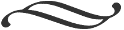 ПУБЛИКАЦИИ ПО ЛИНИИ ЗУ РКefe.com, 28.04.2021 (Испания) Nazarbayev resigns as chair of Assembly of People of KazakhstanThe first president of Kazakhstan, Nursultan Nazarbayev, announced here Wednesday that he is stepping down as chairman of the Assembly of People of Kazakhstan in favor of current head of state Kassym-Jomart Tokayev."In accordance with the Constitutional Law of Elbasy, I have the right to chair the Assembly of People of Kazakhstan for life. I do not refuse, I will always be with you. But the Assembly should stand next to the current president as support," he said during the body's 29th session.The United Nations High Representative for the Alliance of Civilizations, Miguel Angel Moratinos, described Nazarbayev as the main protagonist of development in Kazakhstan.The former Spanish foreign minister also expressed gratitude to Nazarbayev for "the personal friendship and support.""I would like to congratulate the people of Kazakhstan, its President Nursultan Nazarbayev and the current President Tokayev for what they have achieved in these 30 years, where in a very short period of time they have been able to build a country that has seen economic and social development with enormous international prestige," Moratinos said.Established in 1995 as an advisory body, the Assembly of People of Kazakhstan brings together delegates representing the more than 130 ethnic groups that make up the vast Central Asian nation.Its role is to promote dialogue in pursuit of social and political stability and fostering cooperation between the state and civil society. EFE https://www.efe.com/efe/english/world/nazarbayev-resigns-as-chair-of-assembly-people-kazakhstan/50000262-4523764 euractiv.com, (Бельгия) 27.04.2020 Kazakhstan is eager to share its model for interethnic accordThe experience and policy of Kazakhstan in the field of maintaining interethnic peace and harmony is of genuine interest to international organizations and states, writes Aiman Zhussupova.Aiman Zhussupova is an expert of the Institute of World Economics and Politics (IWEP) under the Nursultan Nazarbayev Foundation (Kazakhstan)When Kazakhstan became an independent state in 1991, the risk of interethnic conflicts was one of the most critical problems for the post-Soviet nation that inherited the world’s fourth largest nuclear arsenal.This was exacerbated by forecasts of large-scale armed conflicts and the risk of loss of statehood. The predictions were not unfounded.Kazakhstan’s population was split along ethnic and linguistic lines. It was classified as a particularly diverse society in the Index of Ethnolinguistic Fractionalization, calculated in 2001 by US researcher Philip G. Roeder, which analyzed the degree of ethnic and linguistic diversity in various countries. The situation looked even more complicated when applying the theory of overlapping lines of division, according to which the probability of a violent conflict multiplies if two such lines, for instance ethnic and social, overlap.Clearly aware of these risks, in the early 1990s, Kazakhstan’s first President Nursultan Nazarbayev outlined the key ideas of a new policy in the field of nation-building – the preservation of interethnic harmony, ethnic diversity, and the equality of citizens, regardless of their ethnic and religious affiliations. To strengthen and support interethnic harmony in the country, the Assembly of the People of Kazakhstan, a unique civil society organization, bringing together representatives of 130 ethnic groups, was created in 1995.The Assembly of the People of Kazakhstan has undergone substantial development over the years and its authority is now recognized internationally. Several public structures of the Assembly have been created: councils of public accord, councils of mediation, a club of journalists, a scientific expert council, a youth movement, an association of entrepreneurs, among others. Furthermore, since 2007, the Assembly has been given power to delegate nine of its representatives to the Mazhilis (lower house of the Kazakh Parliament).The experience and policy of Kazakhstan in the field of maintaining interethnic peace and harmony is of genuine interest to international organizations and states. Of course, in practice, each country’s situation is unique. Nevertheless, the Kazakh model, which has demonstrated its viability, is studied closely by many, with some countries developing somewhat similar structures.The United Nations and the OSCE have previously commended Kazakhstan’s model of encouraging interethnic relations based on respect, and its efforts to strengthen the unity of the nation. The Assembly itself has established formal links with the OSCE High Commissioner on National Minorities, the Center for Global Dialogue and Cooperation, and state and non-state structures of numerous countries.One example of an entity created to pursue similar goals, albeit in a different environment, is the European Council on Tolerance and Reconciliation (ECTR), an NGO that was established in France in 2008 to monitor tolerance in Europe. The ECTR prepares practical recommendations for governments and international organizations to improve interreligious and interethnic relations on the continent. It focuses on combating xenophobia, anti-Semitism and racial discrimination in the modern world. In 2012, the ECTR proposed to the European Parliament a Model National Statute for the Promotion of Tolerance, defining the basic principles and concepts of tolerance, and the principles of relations between various social groups. As part of ECTR’s work, the European Medal of Tolerance was established to honor and reward achievements in the promotion of tolerance in Europe and countering intolerance.It is clear that the preservation of interethnic harmony is a basic condition for the development of any multi-ethnic country. Today, ethnic Kazakhs account for approximately 68.5% of Kazakhstan’s population, meaning that other ethnic groups make up 31.5%. Nearly 30 years after Kazakhstan gained independence, Nursultan Nazarbayev, who is the chairman of the Assembly of the People of Kazakhstan, reaffirmed his adherence to the principle of unity in diversity, stating in 2020: “Peace, harmony and unity remain the key priorities of state policy. This is a principled position in the field of interethnic relations, and it will not change.” He noted the existing demand for a new inclusive policy in the field of interethnic relations, pointing out the importance of developing measures aimed at deepening the integration processes of society. He also pointed out that the Assembly should put particular effort into consolidating tolerance and preventing xenophobia among the younger generations.Interethnic accord and a society’s “zero tolerance” policy to any expressions of xenophobia is never always guaranteed. These processes require constant attention. Various factors, such as evolving ethnic composition of a society, socioeconomic conditions and, to a certain extent, external policy factors play a role.The policy of interethnic relations and strengthening peace and harmony is being continued and developed by the country’s current President, Kassym-Jomart Tokayev. The Assembly of the People of Kazakhstan is there to play an important role in this. Over the last 25 years, the Assembly has evolved from a consultative advisory body to a legitimate advocate of the interests of Kazakhstan’s society, including through parliamentary representation.The Assembly of the People of Kazakhstan continues to face new tasks to this day. But there is no doubt that over the past quarter of a century it has contributed to interethnic and interreligious harmony in the country. Kazakhstan managed not only to preserve, but also significantly strengthen its socio-political stability. In the conditions of a multi-ethnic and multi-confessional Kazakhstan, this policy became a guarantee of peace, which is the foundation for the successful development of any state.https://www.euractiv.com/section/central-asia/opinion/kazakhstan-is-eager-to-share-its-model-for-interethnic-accord/it.insideover.com, 30.04.2021 (Италия) Pace, stabilità e sviluppo economico: i segreti del modello kazako Federico Giuliani30 APRILE 2021Pace e armonia come fondamenta imprescindibili sulle quali costruire uno Stato votato allo sviluppo economico e alla continua ricerca del benessere dei cittadini. La ricetta adottata dal Kazakhstan ha funzionato alla grande, visto che il Paese si è trasformato, nel giro di un paio di decenni, da un anonimo Stato dell’Asia centrale ad hub commerciale strategico di livello globale. Ricordiamo che nel 1991, anno dell’indipendenza dall’Unione Sovietica, c’era l’enorme rischio che potessero esplodere violenti conflitti interetnici all’interno dell’allora società kazaka. A peggiore la situazione, c’era poi il fatto che la nazione post-sovietica aveva ereditato il quarto più grande arsenale nucleare del mondo.Vari analisti ritenevano che ci fossero tutte le condizioni per il verificarsi di gravi tensioni sociali. Queste previsioni, come ha evidenziato Aiman Zhussupova , esperto dell’Istituto di economia e politica mondiale (IWEP) sotto la Fondazione Nursultan Nazarbayev (Kazakistan), non erano affatto infondate. Il motivo è presto detto: la popolazione del Kazakhstan era divisa da linee etniche e linguistiche. Basti pensare che nel 2011 la società kazaka era stata classificata dal ricercatore statunitense PhilipG. Roeder come “società particolarmente diversificata” nell’Indice di frazionalizzazione etnolinguistica. La creazione dell’Assemblea del popolo del KazakhstanRicapitolando, all’alba dell’indipendenza, il Kazakhstan non si era soltanto attraversato da pericolose divisioni etniche e linguistiche. Doveva fronteggiare pure la cosiddetta “teoria della sovrapposizione di linee di divisione”, secondo la quale le probabilità dello scoppio di un conflitto violento sarebbero aumentate a dismisura nel caso in cui una di queste linee di frattura – appunto quella etnica e sociale – si fossero sovrapposte l’una sull’altra. È in un simile scenario che, all’inizio degli anni ’90, il primo presidente del Kazakhstan, Nursultan Nazarbayev, delineò le idee chiave alla base della nuova nation building del Paese.Tutto doveva ruotare attorno alla conservazione dell’armonia interetnica, alla diversità etnica e all’uguaglianza dei cittadini, indipendentemente dalle loro affiliazioni etniche e religiose. Per rafforzare il concetto di armonia interetnica, nel 1995 fu creata l’Assemblea del popolo del Kazakhstan, un’organizzazione unica della società civile in grado di riunire i rappresentanti di 130 gruppi etnici. Tale Assemblea si è poi sviluppata nel corso degli anni, tanto che la sua autorità è adesso riconosciuta internazionalmente. Sono state create diverse sue strutture pubbliche, tra cui consigli di pubblico accordo, consigli di mediazione, un club di giornalisti, un consiglio di esperti scientifici, un movimento giovanile e un’associazione di imprenditori. A partire dal 2007, la stessa Assemblea ha ricevuto il potere di delegare nove dei suoi rappresentanti alla Mazhilis, cioè la camera bassa del parlamento kazako.Un esempio di caratura internazionaleIl Kazakhstan è riuscito là dove molti altri Paesi avevano fallito: ha creato, mantenuto e migliorato, anno dopo anno, l’armonia interetnica nazionale. Un traguardo del genere, unito al mantenimento della pace e dell’armonia, ha attirato l’interesse di organizzazioni internazionali e altri Stati. Il “modello kazako“, al netto delle specificità presenti in ogni singolo Stato sovrano, ha dimostrato la sua fattibilità ed è preso come spunto da molti attori globali. Nazioni Unite e OSCE hanno già elogiato il modello creato da Nazarbayev, sottolineandone le capacità di incoraggiare le relazioni interetniche basate sul rispetto reciproco, mentre il Consiglio europeo sulla tolleranza e la riconciliazione (ECTR) ricalca i ruoli della suddetta Assemblea. In quest’ultimo caso, stiamo parlando di una ONG fondata in Francia del 2008 per monitorare la tolleranza in Europa, ovvero di un’entità creata, seppur in un contesto diverso, per perseguire i medesimi obiettivi dell’Assemblea del popolo kazaka.Al momento i kazaki rappresentano circa il 68,5% della popolazione del Kazakistan, mentre gli altri gruppi etnici costituiscono il 31,5%. Scendendo nel dettaglio, troviamo il 18.9% di russi, il 3.3% di uzbeki, l’1.5% di uiguri, l’1.4% di ucraini, l’1% di tedeschi, lo 0.6% di turchi, di azeri e di coreani, oltre a un 3.6% di “altri”.  Per quanto riguarda la coesistenza pacifica, ecco altri due dati interessanti: in Kazakhstan troviamo 3.738 associazioni religiose e 18 confessioni rappresentate. La politica delle relazioni interetniche e del rafforzamento della pace e dell’armonia è proseguita e sviluppata dall’attuale presidente del Paese, Kassym-Jomart Tokayev. Giusto per fare un esempio, nella pubblica amministrazione del Paese, autentico ponte tra l’Occidente e l’Oriente, non vengono utilizzati termini come “minoranza etnica” o “diaspora”. Nel frattempo il Kazakhstan, grazie al modus operandi del governo, è riuscito non solo a preservare, ma anche a rafforzare in modo significativo la sua stabilità socio-politica.https://it.insideover.com/politica/pace-stabilita-e-sviluppo-economico-i-segreti-del-modello-kazako.html gandul.ro, 28.04.2021. (Румыния) A 29-a sesiune a Adunării Poporului din Kazahstan: ”30 de ani de unitate, pace și armonie”Kazahstanul a devenit un stat independent în anul 1991 și, pentru a întări și a susține armonia interetnică în țară, începând cu 1 martie 1995 a fost creată Adunarea Poporului din Kazahstan (APK), o organizație unică a societății civile care reunește reprezentanți a 130 de grupuri etnice.La începutul anilor `90, Nursultan Nazarbayev, primul președinte al Kazahstanului, a subliniat ideile cheie ale unei noi politici în dezvoltarea națiunii kazahe:păstrarea armoniei interetnicepăstrarea diversității enticeegalității cetățenilor, indiferent de apartenențe etnice și religioasePe data de 28 aprilie 2021, în Nur-Sultan – capitala Kazahstanului – au fost marcați ”30 de ani de unitate, pace și armonie”, iar Adunarea Poporului s-a întrunit în cea de 29-a sesiune.Acordul interetnic și politica de „toleranță zero” a societății față de orice expresie a xenofobiei nu sunt garantate întotdeauna, iar aceste procese necesită o atenție permanentă. În acest context, diverși factori – evoluția compoziției etnice a unei societăți, condițiile socio-economice și, într-o anumită măsură, factorii de politică externă – joacă un rol esențial.Politica relațiilor interetnice și consolidarea păcii și armoniei este continuată și dezvoltată de actualul președinte al țării, Kassym-Jomart Tokayev, iar Adunarea Poporului din Kazahstan, în ultimii 25 de ani, a evoluat de la un organ conseultativ la un avocat legitim al intereselor societății Kazahstanului, inclusiv prin reprzentare parlamentară.Modelul kazahDe-a lungul anilor, Adunarea Poporului din Kazahstan s-a dezvoltat substantial, iar  autoritatea sa este recunoscută la nivel internațional.Astfel, au fost create mai multe structuri publice ale Adunării:consilii de acord publicconsilii de mediereclub de jurnalișticonsiliu de experți științificimișcare de tineretasociație de antreprenori etc.Mai mult, începând din 2007, Adunării Poporului din Kazahstan i s-a conferit puterea de a delega nouă dintre reprezentanții săi la Majilis (n.red. – camera inferioară a Parlamentului kazah).Firește, în ceea ce privește menținerea armoniei interetnice, fiecare țară a lumii se prezintă dintr-o perspectivă unică, în condiții specifice. Însă, din acest punct de vedere, modelul kazah – demonstrându-și valabilitatea de-a lugul timpului – este studiat îndeaproape, iar unele țări și-au dezvoltat structuri similare.De altfel, Națiunile Unite și OSCE au felicitat modul Kazahstanului de a încuraja relațiile interetnice și eforturile permanente de a consolida unitatea națiunii, iar Adunarea Poporului din Kazahstan a stabilit legături cu Înaltul Comisar al OSCE pentru Minoritățile Naționale, Centrul pentru Dialog Global și Cooperare și structurile asemănătoare din numeroase țări ale lumii.Sarcina principală a Adunării Poporului din Kazahstan este de a pune în aplicare politica națională a statului, de a asigura stabilitatea socio-politică în Republica Kazahstan și de a spori eficacitatea interacțiunii dintre instituțiile statului și ale societății civile în domeniul relațiilor interetnice.Adunarea Poporului din Kazahstan, parte integrantă a sistemului politic al țăriiLa 20 octombrie 2008, președintele a semnat Legea ”Adunarea Poporului din Kazahstan”, care nu are analogie în lume, adunarea devenind parte integrantă a sistemului politic al țării și stabilindu-se baza legală normativă pentru activitățile sale.Astăzi, Adunarea Poporului din Kazahstan  contribuie, permanent, la crearea condițiilor favorabile pentru consolidarea în continuare a armoniei interetnice, a toleranței în societate și a unității poporului.Mai mult, Adunarea Poporului din Kazahstan asistă organele de stat în ceea ce privește combaterea manifestărilor extremismului și a radicalismului în societate, dar și în formarea unei culturi politice și juridice a cetățenilor bazată pe norme democratice.Adunarea Poporului din Kazahstan asigură integrarea eforturilor asociațiilor etno-culturale, ajută la reînvierea, conservarea și dezvoltarea culturilor, limbilor și tradițiilor naționale ale poporului din Kazahstan.Kassym-Jomart Tokayev: ”Lumea se schimbă rapid, apar noi provocări””Adunarea Poporului din Kazahstan ar trebui să fie lângă actualul președinte, ca sprijin constant și pilon de stabilitate, iar șeful statului  trebuie să se bazeze, permanent, pe Adunare. Toate problemele apărute, dar și rezolvarea lor, trebuie să fie în aceleași mâini. Am decis să îmi transfer dreptul de a conduce APK-ul către președintele Kazahstanului Kassym-Jomart Tokayev”, a spus Nursultan Nazarbayev în timpul celei de-a 29 sesiuni a Adunării Poporului din Kazahstan.La rândul său, Kassym-Jomart Tokayev – președintele Kazahstanului – a remarcat că ”lumea se schimbă rapid, apar noi provocări din ce în ce mai periculoase”.Pe fondul instabilității geopolitice, Kazahstanul are o marjă indiscutabilă de siguranță, iar aceasta este reprezentată de ”armonia, unitatea oamenilor și potențialul economic al țării”, a mai spus Kassym-Jomart Tokayev în intervenția sa.La sfârșitul celei de-a 29-a sesiuni, membrii Adunării Poporului din Kazahstan au adoptat și un apel final prin care au solicitat intensificarea activității pentru îmbunătățirea calității vieții locuitorilor din Kazahstan, pentru întărirea potențialului uman, dar și pentru construirea unei societăți eficiente.https://www.gandul.ro/actualitate/a-29-a-sesiune-a-adunarii-poporului-din-kazahstan-30-de-ani-de-unitate-pace-si-armonie-19625310 Перевод с румынскогоКазахстан стал независимым государством в 1991 году, и в целях укрепления и поддержания межэтнического согласия в стране 1 марта 1995 года была создана Ассамблея народа Казахстана (АНК), единая организация гражданского общества, насчитывающая 130 представителей этнических групп.В начале 1990-х годов Первый Президент Казахстана Нурсултан Назарбаев обозначил ключевые идеи новой политики в развитии казахской нации:•	поддержание межнационального согласия•	сохранение этнического разнообразия•	равенство граждан независимо от этнической и религиозной принадлежности28 апреля 2021 года в Нур-Султане - столице Казахстана - было отмечено «30 лет единства, мира и согласия», и состоялась 29-я сессия Ассамблеи народа.Мпрртнеежэтническое согласие и политика «нулевой терпимости» общества к любому проявлению ксенофобии не всегда гарантированы, и эти процессы требуют постоянного внимания. В этом контексте ключевую роль играют различные факторы - эволюция этнического состава общества, социально-экономические условия и, в некоторой степени, факторы внешней политики.Политика межнациональных отношений и укрепления мира и согласия продолжается и развивается нынешним Президентом страны Касым-Жомартом Токаевым, и Ассамблея народа Казахстана за последние 25 лет превратилась из консультативного органа в законного защитника интересов различных национальностей, в том числе через парламентское представительство.Казахстанская модельС годами Ассамблея народа Казахстана значительно выросла, и ее авторитет признан во всем мире.Таким образом, было создано несколько общественных структур Ассамблеи:•	советы по общественному согласию•	посреднические советы•	клуб журналистов•	совет научных экспертов•	молодежное движение•	ассоциация предпринимателей и др.Более того, с 2007 года Ассамблея народа Казахстана получила право делегировать девять своих представителей в Мажилис (нижнюю палату Парламента Казахстана).С точки зрения поддержания межнационального согласия каждая страна мира представляет себя с уникальной точки зрения, в определенных условиях. Но с этой точки зрения казахстанская модель, доказывающая свою применимость с течением времени, внимательно изучается, и некоторые страны разработали аналогичные структуры.Организация Объединенных Наций и ОБСЕ ранее высоко оценили казахстанскую модель поощрения межэтнических отношений, основанных на уважении, и ее усилия по укреплению единства нации. Сама Ассамблея установила официальные связи с Верховным комиссаром ОБСЕ по делам национальных меньшинств, Центром глобального диалога и сотрудничества, государственными и негосударственными структурами многих стран.Основная задача Ассамблеи народа Казахстана - реализация национальной политики государства, обеспечение социально-политической стабильности в Республике Казахстан и повышение эффективности взаимодействия государственных институтов и гражданского общества в сфере межнациональных отношений. Ассамблея народа Казахстана, неотъемлемая часть политической системы страны20 октября 2008 года Президент подписал Закон «Об Ассамблее народа Казахстана», не имеющий аналогов в мире, Ассамблея стала неотъемлемой частью политической системы страны и заложила нормативно-правовую основу ее деятельности.Сегодня Ассамблея народа Казахстана постоянно способствует созданию благоприятных условий для дальнейшего укрепления межнационального согласия, толерантности в обществе и единства народа.Кроме того, Ассамблея народа Казахстана оказывает содействие государственным органам в борьбе с проявлениями экстремизма и радикализма в обществе, а также в формировании политической и правовой культуры граждан, основанной на демократических нормах.Ассамблея народа Казахстана обеспечивает интеграцию усилий этнокультурных объединений, способствует возрождению, сохранению и развитию национальных культур, языков и традиций народа Казахстана.Касым-Жомарт Токаев: «Мир быстро меняется, появляются новые вызовы»	«Ассамблея народа Казахстана должна стоять рядом с действующим Президентом как опора. С другой стороны, Глава государства тоже опирается на ассамблею. Все вопросы должны быть в одних руках. Я решил передать мое право возглавлять АНК Президенту Казахстана Касым-Жомарту Токаеву», - сообщил Нурсултан Назарбаев.В свою очередь, Касым-Жомарт Токаев отметил, что мир стремительно меняется, появляются новые и все более опасные вызовы. На фоне геополитической нестабильности Казахстан, по словам главы государства, обладает очевидным запасом прочности. Это согласие, единство народа и экономический потенциал.В завершение сессии члены Ассамблеи народа Казахстана приняли итоговое обращение, в котором призвали активизировать работу по повышению качества жизни казахстанцев и укреплению человеческого потенциала, а также построению справедливого общества и эффективного государства.https://www.gandul.ro/actualitate/a-29-a-sesiune-a-adunarii-poporului-din-kazahstan-30-de-ani-de-unitate-pace-si-armonie-19625310 amna.gr, 29.04.2021. (Греция) (Ξένη δημοσίευση)-ΑΝΑΚΟΙΝΩΣΗ ΤΥΠΟΥ-ΠΡΕΣΒΕΙΑ ΤΗΣ ΔΗΜΟΚΡΑΤΙΑΣ ΤΟΥ ΚΑΖΑΚΣΤΑΝ-Καζακστάν είναι έτοιμο να μοιραστεί το μοντέλο της πολυεθνικής ομόνοιας  АрмИнфо.Выступая перед участниками сессии, Нурсултан Назарбаев отметил, что 30 лет назад многонациональный и многоконфессиональный народ Казахстана сделал фундаментальный выбор – двигаться вперед в единстве, мире и согласии, передает МИА «Казинформ» со ссылкой на официальный сайт Елбасы.– Это позволило нам создать наиболее благоприятные условия для строительства государственности и обеспечило мощнейший ресурс для формирования облика современного Казахстана. Главным камертоном здесь служит преамбула Конституции страны, которая начинается словами – «Мы народ Казахстана, объединенный общей исторической судьбой», - сказал Первый Президент Казахстана.Нурсултан Назарбаев также указал на достижения Казахстана в социально-экономическом развитии и повышении благосостояния населения.– Практически «с нуля» построена современная рыночная экономика, успешно проведены кардинальные реформы. Казахстан входит в число 50 наиболее развитых государств мира и группу стран с уровнем дохода выше среднего. Казахстан стал авторитетным и надежным членом глобальной семьи наций – наш флаг гордо реет в штаб-квартире ООН. Мы последовательно продвигаем свои национальные интересы и приоритеты на международной арене. Государственные границы Казахстана юридически закреплены и признаны всеми странами мира, - сказал Первый Президент Казахстана. Елбасы подчеркнул, что лидерство Казахстана в области ядерного разоружения и нераспространения задало новый нравственный стандарт в мировом сообществе. Кроме того, особое внимание было уделено инициированным Казахстаном интеграционным проектам, таким как ЕАЭС, СВМДА, Тюркский совет, Съезд лидеров мировых и традиционных религий.https://www.amna.gr/pr-view/235347 financnenoviny.com, 2 9.04.2021 (Словакия) Veľvyslanec Kazachstanu na Slovensku Roman Vassilenko: tridsať rokov jednoty, mieru a harmónieBRATISLAVA – Najväčším bohatstvom každého štátu sú jeho ľudské zdroje, a činnosť štátu v prospech blahobytu jeho občanov je bezpodmienečnou podmienkou jeho prosperity.Zaistenie mieru a harmónie medzi ľuďmi rôznych národností a náboženstiev je náročná a nikdy nekončiaca práca, v rámci ktorej treba brať na vedomie množstvo problémov moderného sveta. Úspešnosť spojenia viac ako stotridsiatich národností do jedného celku a vytvorenie spoločnosti fungujúcej na princípoch mieru a harmónie možno považovať za skutočne veľký úspech.Nie je žiadnym tajomstvom, že pre väčšinu zo sto tridsať národností sa kazašská krajina stala ich vlasťou v dôsledku represií a zložitej histórie z obdobia Sovietskeho zväzu. Ale kazašská pohostinnosť a schopnosť podporovať suseda v ťažkostiach spojili všetky národnosti obývajúce našu dnešnú krajinu − Kazachov, Rusov, Ukrajincov, Nemcov, Čečencov, Uzbekov, Poliakov a mnoho ďalších.Keď sa Kazachstan v decembri 1991, v ére veľkých zmien, stal samostatným štátom, len dva roky pred získaním nezávislosti Slovenska, tak veľa ľudí, vrátane medzinárodných odborníkov predpovedalo rozpad a neúspech našej mladej krajiny. Tieto prognózy vychádzali z mnohonárodného charakteru obyvateľstva, ktoré by malo nevyhnutne viesť k medzietnickým konfliktom.Avšak vtedajšie vedenie našej krajiny a predovšetkým prvý prezident Nursultan Nazarbajev si uvedomil, že mnohonárodnostnosť nie je slabosťou krajiny, ale jej výhodou. Zhromaždenie ľudu Kazachstanu (ZĽK), ktoré v minulom roku oslávilo 25. výročie, sa zaoberalo hľadaním spôsobov, ako využiť multietnický charakter krajiny v jeho prospech.História Zhromaždenia ľudu Kazachstanu je neoddeliteľne spojená s dejinami formovania suverénneho Kazachstanu. So samotnou myšlienkou jeho vzniku prvýkrát prišiel Nursultan Nazarbajev pri oslave prvého výročia nezávislosti našej krajiny. Presne v decembri 1992 navrhol nový koncept verejnej inštitúcie – mimovládnej a nepolitickej organizácie, ktorá by sa venovala tlmeniu etnicky podmienenej nenávisti v krajine. Nazarbajev vo svojom prejave uviedol, že „viac ako jedna generácia Kazachov pracovala v mieri na našom hlavnom bohatstve – priateľstve medzi národmi. Deň čo deň načúvať hlasu každého národa, každej jednej národnosti.“Kazašský model medzietnických a medzináboženských vzťahov bol uznaný ako efektívne know-how, ktoré zostáva atraktívne a užitočné pre mnoho krajín sveta. Počas svojej návštevy v roku 2001 Pápež Ján Pavol II. vysoko hodnotil stav vzťahov medzi rôznymi národmi Kazachstanu a nazval našu krajinu „príkladom krajiny, v ktorej muži a ženy rôznych národností a viery žijú v mieri a harmónii.“Zhromaždenie ľudu Kazachstanu zastupuje záujmy etnických skupín v parlamente. Má právo navrhnúť deväť zo stosiedmych poslancov Mažilisu – parlamentu Kazachstanu, čo výrazne zvýšilo spoločenskú a politickú úlohu ZĽK. Ako povedal Nazarbajev, „Zhromaždenie je jedinečná spoločensko-politická inovácie Kazachstanu a účinný nástroj na posilňovanie jednoty spoločnosti.“ A je celkom symbolické a dôležité, že 28. apríla na dvadsiatom deviatom zasadnutí Zhromaždenia ľudu Kazachstanu Nursultan Nazarbajev, ktorý bol do tohto dňa stálym predsedom Zhromaždenia, ponúkol súčasnej hlave štátu viesť tuto dôležitú štruktúru. Tento návrh sa stretol s úplnou podporou, rovnako ako návrh Kasyma-Žomarta Tokajeva, že Nursultan Nazarbajev, vzhľadom na jeho veľké zásluhy, bude čestným predsedom ZĽK. Toto zasadnutie sa konalo v predvečer 1. mája, ktorý sa oslavuje ako Deň jednoty obyvateľov Kazachstanu, čo tiež prispieva k posilneniu tradícií harmónie v našom štáte.So skúsenosťami Kazachstanu sa oboznámili desiatky krajín. Niekoľko štátov SNŠ vytvorilo svoje vlastné štruktúry, ktoré sa inšpirujú v modelu ZĽK. Nie je tiež náhoda, že v decembri 2020 sa Organizácia pre bezpečnosť a spoluprácu v Európe (OBSE), pozostávajúca z 57 štátov, jednomyseľne rozhodla vymenovať zástupcu Kazachstanu, uznávaného diplomata Kairata Abdrakhmanova, na pozíciu Vysokého komisára OBSE pre národnostné menšiny. Mimochodom, v Kazachstane sa termín „národnostná menšina“ zásadne nepoužíva a všetky národnosti sa nazývajú „etnické skupiny“.V roku 2008 bol prijatý zákon Kazašskej republiky O Zhromaždení ľudu Kazachstanu, ktorý zadefinoval  štatút, aktivity a postup pri formovaní tejto organizácii. ZĽK sa stalo plnohodnotným subjektom politického systému krajiny.Trend modernej etnopolitiky, ktorý vyhlásil prezident Kazachstanu Kasym-Žomart Tokajev – Jednota národa v jeho rozmanitosti – umožňuje zabezpečiť stabilitu a konsolidáciu spoločnosti, regulovať medzietnické spory na základe konštruktívneho dialógu.Vytvorenie tohto druhu štátnej inštitúcie prispelo k zachovaniu identity všetkých etnických skupín žijúcich na území republiky a prinieslo spoločnosti pochopenie, že všetci obyvatelia Kazachstanu sú jednotný národ, ktorý nesie spoločnú zodpovednosť za osud svojej krajiny.Samozrejme, ako v každej inej spoločnosti, aj v Kazachstane sa z času na čas vyskytnú bežné problémy každodenného života a konflikty vo vzťahoch medzi ľuďmi, ktoré sa niekedy snažia vydávať za národnostný konflikt. Ale tu je dôležité, že štát, ZĽK, orgány činné v trestnom konaní a súdny systém na tieto situácie okamžite a zásadne reagujú, aby čo najskôr zabránili eskalácii a upokojili vášne, pochopili dôvody ich vzniku, spravodlivo potrestali vinníkov a ďalej budovali mierové a harmonické vzťahy.Dôvera, tradície, transparentnosť, tolerancia – to sú princípy, ktoré vytvorili základ nášho nadnárodného štátu. Zachovanie sociálnej harmónie a národnej jednoty v mnohonárodnostnostnej spoločnosti je hlavným výsledkom činnosti ZĽK. Pretože mnohonárodnostnosť v kazašskej politike sa historicky považuje za najdôležitejšiu charakteristiku krajiny, ktorá ju obohacuje.Ako nedávno poznamenal prezident K.-Ž. Tokajev: „Kazachstan čelí novým rozsiahlym úlohám. Náš národ sa zameriava na budovanie efektívneho štátu s udržateľným hospodárstvom a spravodlivou spoločnosťou s pokrokovými hodnotami. Na dosiahnutie tohto cieľa má kľúčový význam fungujúce vzťahy všetkých etnických skupín a vierovyznaní, aby mohli oddane slúžiť strategickým záujmom našej zjednotenej vlasti. Toto je skutočné vlastenectvo. Zhromaždenie ľudu Kazachstanu má všetky predpoklady na to, aby mohol zohrávať v tomto historicky dôležitom procese osobitnú úlohu.“Sme presvedčení, že v rozmanitosti etnických skupín, náboženstiev a kultúr sa ukrýva kľúč k porozumeniu povahy kazašského národa. A sme pripravení deliť sa naďalej o skúsenosti so zachovaním a posilňovaním harmónie v nadnárodnom štáte s našimi priateľmi.https://www.amna.gr/pr-view/235347 ceskenovinky1.eu, 04.05.2021 (Чехия) Shromáždění národu Kazachstánu – zajímavá zkušenost Praha /Nur Sultan 4. května 2021Republika Kazachstán si dne 25. dubna 2021 si připomíná 26. výročí založení Shromáždění národu Kazachstánu (SNK) – jedinečné instituce, jejímž cílem je zohlednit a chránit zájmy mnoha národností žijících v této zemi.Historie SNK je neoddělitelně spjata s historií vzniku suverénního Kazachstánu. Tato myšlenka vycházela z hlubin kazašské společnosti a byla předložena prvním prezidentem Kazachstánu Nursultanem Nazarbajevym, který stále zůstává předsedou SNK.SNK hraje zásadní roli v politické infrastruktuře Kazachstánu. Staletí tolerantní kultura kazašského lidu se stala jádrem duchovní integrace. V rámci činnosti Shromáždění bylo možné posílit dialog různých kultur, rozšířit možnosti národnostních menšin oživit jejich zvyky a národní jazyk.V nové fázi vývoje Kazachstánu, který je charakterizován rozsáhlými modernizačními procesy v oblastech státního života a bojem proti krizím způsobeným pandemií koronaviru, hraje Shromáždění nadále svou významnou roli při zachování jednoty a harmonie v zemi, kde žijí představitelé více než 130 národností a 17 náboženství.Etničtí Kazaši tvoří více než 65 procent populace Kazachstánu, etničtí Rusové – více než 20 procent. Země je domovem velkého počtu Uzbeků, Tatarů, Němců, Korejců a mnoha dalších, což je důvodem velmi složité historie této země v 19. a 20. století jako součásti Ruské říše a poté Sovětského Svazu. Jedna zajímavost – v Kazachstánu se v zásadě nepoužívá výraz „národnostní menšina“, ale výraz „etnická skupina“.Mezi opatření k udržení a rozvoji kultur a zvyků národů Kazachstánu prováděná SNK patří fungování téměř v každém regionálním centru domy přátelství, které jsou financovány ze státního rozpočtu. S pomocí státní podpory vycházejí různé tiskové publikace v 11 národních jazycích, 44 televizních společností vysílá ve 12 jazycích a 18 rozhlasových studií v 7 jazycích. V současné době existují v Kazachstánu ujgurské, uzbecké, ukrajinské a tádžické národní školy a 11 národních jazyků se vyučuje ve více než 100 institucích. V Kazachstánu jsou navíc německá a ujgurská divadla.Svět dnes čelí velmi vážným interetnickým a mezikulturním konfliktům. Nastala krize multikulturalismu, rozpory mezi domorodými obyvateli a přistěhovalci. Na tomto negativním pozadí významně vzrůstá význam studia pozitivních zkušeností s budováním interetnického dialogu v různých zemích. Koneckonců, pokud jsou samotné interetnické konflikty ve vědecké literatuře dobře studovány, pak pozitivní zkušenost s vytvořením efektivního modelu souhlasu a tolerance ještě musí získat hluboké vědecké porozumění, aby mohla být dále přizpůsobena podmínkám jiných multi – etnických států. A to vysvětluje vysokou důležitost studia činností Shromáždění národu Kazachstánu.http://www.ceskenovinky1.eu/domains/ceskenovinky1.eu/2021/05/04/shromazdeni-narodu-kazachstanu-zajimava-zkusenost/ presseportal.de, 03.05.2021 (Германия) Politische Teilhabe der besonderen Art - Kasachische Volksversammlung vereint 130 Ethnien und 17 ReligionenEs ist eine Besonderheit im System der politischen Teilhabe in Kasachstan: die "Versammlung des Volkes". "Kasachstan lebt als Vielvölkerstaat seit der Unabhängigkeit vor 30 Jahren in Einheit und Frieden", so der Berliner Botschafter Dauren Karipov. Dazu habe auch die Volksversammlung beigetragen, die eine einzigartige Rolle spiele und mindestens einmal jährlich tage. So auch vergangene Woche, coronabedingt als Online-Session.Am vergangenen Mittwoch tagten die 384 Mitglieder der Volksversammlung zum 29. Male. Sie vereint Repräsentanten aller 130 ethnischen Gruppen Kasachstans von Russen, Uiguren und Deutschen bis zu Koreanern ebenso wie Vertreter aller Religionsgemeinschaften. Die Volksversammlung soll "durch breiten Dialog Frieden und soziale Stabilität Kasachstans sichern", so Kassym-Schomart Tokajew, Präsident der Republik Kasachstan. Zudem solle die Volksversammlung, die Verfassungsrang genießt, die Zusammenarbeit zwischen Staat und Gesellschaft fördern. Und sie trage dazu bei, die staatliche Unabhängigkeit Kasachstans zu bewahren. Das Gremium entsendet neun Abgeordnete in das Parlament und trägt mit über 4.500 lokalen "Councils" zur Förderung regionaler Strukturen bei. So unterstützte die Volksversammlung alleine in den ersten Wochen des Jahres einige Tausend bedürftiger Familien mit 187 Millionen Tenge aus Wohltätigkeitsveranstaltungen. 1692 Mediatoren im ganzen Land erkennen und moderieren frühzeitig interethnische und interreligiöse Konflikte.Die Gefahr ethnischer Konflikte sei groß gewesen, als die Sowjetunion das riesige Land mit der achtfachen Fläche Deutschlands 1991 in die Unabhängigkeit entließ, so Kasachstans Berliner Botschafter Dauren Karipov. Kasachstan beherbergte das viertgrößte Arsenal an Atomwaffen auf der Erde. Die junge Republik verzichtete darauf, schloss das Atomtestgelände Semipalatinsk und verschrieb sich dem Kampf für eine atomwaffenfreie Welt. 19 Millionen Menschen aus 130 Ethnien und 17 Religionsgemeinschaften sind seitdem im unabhängigen Kasachstan im Herzen Zentralasiens zuhause. Über 1000 kulturelle Vereinigungen unterschiedlicher Herkunft zeugen von der enormen Vielfalt des Landes und seiner Bewohner:innen. Sie alle, auch die Vertreter der Jugendorganisationen, finden sich in der Volksversammlung wieder.Tokajews Vorgänger, der ehemalige Präsident Nursultan Nasarbayev, hatte die Volksversammlung 1995 ins Leben gerufen. Als Ehrenvorsitzender wird er dem Gremium auf Einladung Tokajews weiter angehören. Nazarbayev betonte die Bedeutung eines harmonischen Miteinanders aller gesellschaftlichen Kräfte für ein geeintes Kasachstan. Die Volksversammlung genieße als einzigartige Institution internationale Beachtung. Der Ehrenpräsident betonte die über viele Jahre gewachsene nach allen Seiten offene Außenpolitik. Kasachstan sei von der OSCE bis zur UN überall ein angesehener Partner. Kasachstans wolle in absehbarer Zeit zu den 30 bestentwickelten Ländern der Welt gehören.https://www.presseportal.de/pm/139401/4905246 forsal.pl, 30.04.2021 (Польша) 30 lat jedności i pokoju. Jak Kazachstan godzi interesy wieloetnicznego narodu – Przekuliśmy różnorodność społeczeństwa w naszą siłę – mówił Elbasy Nursułtan Nazarbajew, pierwszy prezydent republiki podczas 29. posiedzenia Zgromadzenia Ludu Kazachstanu. Hasło przewodnie tegorocznej sesji to "30 lat jedności, pokoju i harmonii".W spotkaniu online, które odbyło się 28 kwietnia, uczestniczyło ponad 550 osób, w tym członkowie Zgromadzenia ze wszystkich regionów Kazachstanu, przewodniczący stowarzyszeń etniczno-kulturowych i wyznaniowych, deputowani do parlamentu, szefowie centralnych organów wykonawczych, przedstawiciele partii politycznych, organizacji pozarządowych, naukowcy, twórcy i dziennikarze.– Różnorodność społeczeństwa to przewaga konkurencyjna Kazachstanu. Stworzony przez nas model relacji międzyetnicznych oparty jest na wiodących międzynarodowych standardach prawnych i jest dziś rozpoznawany na całym świecie. Domowa formuła pokoju i harmonii stała się sposobem na życie, moralnym imperatywem, bezcennym bogactwem i atutem naszego państwa – podkreślał w swoim przemówieniu Nursułtan Nazarbajew, dotychczasowy przewodniczący Zgromadzenia.Kraj dla wszystkichNursułtan Nazarbajew, który sprawował urząd prezydenta przez prawie trzy dekady, przez cały ten czas podkreślał rolę Zgromadzenia Ludu Kazachstanu jako głównego gwaranta pokoju i stabilności w kraju. Organizacja wspiera dialog międzykulturowy, jest skutecznym narzędziem dyplomacji, a także przestrzenią do współpracy między państwem a społeczeństwem obywatelskim.– Dzięki działalności Zgromadzenia w Kazachstanie ukształtował się szczególny model zaufania i tolerancji, solidarności i wzajemnego zrozumienia między wszystkimi grupami etnicznymi, także z mniejszością polską – przekonuje Natalia Dementiewa, posłanka Mażylisu, izby niższej parlamentu. - Kazachstan to kraj wielokulturowy i wielonarodowy. Przyjmuje każdego, kto chce mieszkać i pracować na tej ziemi. Narody Kazachstanu żyją pokojowo, we wzajemnym zrozumieniu i szacunku dla innej kultury, tradycji i zwyczajów – dodaje Natalia Dementiewa. Jedność w różnorodnościKiedy w 1991 roku Kazachstan uzyskał niepodległość ryzyko konfliktów międzyetnicznych było jednym z najbardziej krytycznych problemów dla poradzieckiego narodu, który odziedziczył czwarty co do wielkości arsenał nuklearny na świecie. Zdając sobie sprawę z tych zagrożeń, prezydent Nursułtan Nazarbajew przedstawił kluczowe idee nowej polityki w dziedzinie budowania narodu: zachowanie harmonii międzyetnicznej, różnorodności i równości wszystkich obywateli.Dla wzmocnienia i wspierania międzykulturowego dialogu w 1995 roku powoł Zgromadzenie Ludu Kazachstanu, jedyną w swoim rodzaju organizację społeczeństwa obywatelskiego, zrzeszającą przedstawicieli wszystkich grup etnicznych.Od tego czasu powstało kilka struktur publicznych Zgromadzenia: m.in. wspomniane już rady porozumienia publicznego, rady mediacyjne, klub dziennikarzy, rada ekspertów naukowych, ruch młodzieżowy czy stowarzyszenie przedsiębiorców. W 2007 roku organizacja zyskała status organu doradczego prezydenta. Wtedy też uzyskała prawo wyboru dziewięciu deputowanych do Mażylisu.Polityka stosunków międzyetnicznych oraz umacniania pokoju i harmonii jest kontynuowana i rozwijana przez obecnego prezydenta kraju Kassym-Żomarta Tokajewa pod hasłem "Jedność narodu w jego różnorodności". Zgromadzenie Ludu Kazachstanu ma w tym odegrać ważną rolę.– W szybko zmieniającym się świecie, który nadal jest świadkiem napięć religijnych i ksenofobicznych zachowań, jedność i zgoda między ludźmi stają się coraz ważniejsze – mówi Kassym-Żomart Tokajew.Podczas 29. posiedzenia Zgromadzenia Ludu Kazachstanu Nursułtan Nazarbajew przekazał obecnemu prezydentowi przewodnictwo w organizacji. Wyzwania, przed jaki dziś stoi Zgromadzenie, to wypracowanie działań na rzecz pogłębiania procesów integracyjnych w społeczeństwie, a także umacnianie tolerancji i przeciwdziałanie ksenofobii wśród młodzieży.5 zasad rozwoju społeczeństwaSpołeczeństwo Kazachstanu rozwija się według pięciu zasad. Pierwsza mówi o tym, że różnorodność etniczna, wyznaniowa i językowa jest głównym bogactwem kraju. Druga odnosi się do tego, że państwo świadomie stwarza warunki do rozwoju kultur i języków poszczególnych grup etnicznych. Pozostałe zasady przypominają o tym, że tolerancja i odpowiedzialność są najważniejszymi wartościami narodu.– Co ważne, doświadczenie i polityka Kazachstanu w zakresie utrzymania pokoju i harmonii pomiędzy różnymi grupami etnicznymi i religijnymi jest przedmiotem autentycznego zainteresowania międzynarodowych organizacji i innych państw – przekonuje Aiman ​​Zhussupowa, ekspertka Instytutu Światowej Ekonomii i Polityki Fundacji Nursułtana Nazarbajewa.Wysiłki Kazachstanu na rzecz wzmocnienia jedności narodu docenia ONZ i OBWE. Zgromadzenie Ludu Kazachstanu utrzymuje też formalne kontakty z Wysokim Komisarzem OBWE ds. Mniejszości Narodowych, Centrum Globalnego Dialogu i Współpracy oraz strukturami państwowymi i niepaństwowymi wielu krajów. Co więcej, we Francji w 2008 roku powstała podobna organizacja –Europejska Rada ds. Tolerancji i Pojednania, monitorująca stan tolerancji w Europie. ECTR przygotowuje praktyczne zalecenia dla rządów i organizacji międzynarodowych w celu poprawy stosunków międzyreligijnych i międzyetnicznych na kontynencie.Wieloetniczność uznawana jest w Kazachstanie za najwyższą wartość. A zachowanie harmonii międzyetnicznej jest postrzegane jako podstawowy warunek rozwoju wielokulturowego kraju.Począwszy od 1996 roku 1 maja w Kazachstanie obchodzi się Dzień Jedności Narodów. Święto to symbolizuje przyjaźń i wzajemne zrozumienie między wszystkimi grupami etnicznymi żyjącymi w kraju. Jest też doskonałą okazją do tego, by poznać historię i zwyczaje innych narodów, a także zagłębić się we własnej kulturze i tradycji.https://forsal.pl/swiat/aktualnosci/artykuly/8154094,30-lat-jednosci-i-pokoju-jak-kazachstan-godzi-interesy-wieloetnicznego-narodu.html freecity.lv, 27.04.2021 (Латвия) Казахстан: сила в единстве! 1 мая Казахстан отмечает один из самых значимых и важных праздников – День единства народа Казахстана. Это праздник дружбы, понимания и согласия, которые так необходимы для мирной жизни в стране, где проживают более 130 наций и народностей.В канун праздника в столице Республики пройдет сессия Ассамблеи народа Казахстана. Это мероприятие приурочено к знаковому событию этого года - 30-летию Независимости Республики Казахстан. С деятельностью этой представительной общественной организации, а также с именем Первого Президента Казахстана Нурсултана Назарбаева, все казахстанцы связывают «национальное согласие и стабильное развитие своей страны».Ассамблея народа Казахстана (АНК) была учреждена 1 марта 1995 года по инициативе Нурсултана Назарбаева. С первых же дней своей работы она получила статус консультативно-совещательного органа при главе государства. Создание Ассамблеи, с одной стороны, способствовало сохранению самобытности каждого из более 130 этносов, проживающих на территории Республики, а с другой - привнесло в общество понимание того, что все жители Казахстана – это единый народ, несущий общую ответственность за судьбу своей страны.В своей книге «Казахстанский путь» Первый Президент Республики Казахстан написал следующие строки о важности и востребованности этого института гражданского общества: «Мы создали уникальный инструмент межнациональных отношений в лице Ассамблеи народов Казахстана. Ни в одной стране мира нет подобного авторитетного и представительного инструмента национальной политики».Казахстанская модель межэтнических и межконфессиональных отношений была признана эффективным ноу-хау, который остается привлекательным и полезным для многих стран мира. Впоследствии предложенная Елбасы модель межэтнических и межконфессиональных отношении в мире закономерно получила название «модель Назарбаева». Опыт Казахстана изучают во многих странах мира, а в некоторых даже были созданы собственные структуры по типу АНК.С 2008 года Ассамблея стала полноправным субъектом политической системы страны. Решения Ассамблеи являются обязательными для рассмотрения как государственными органами, так и институтами гражданского общества. Высшим органом Ассамблеи является Сессия. Одним из важнейших направлений деятельности Ассамблеи является также развитие государственного языка. В рамках данного направления она разработала совместный план с Фондом развития государственного языка, который ставит целью оказание содействия всем этносам Казахстана в овладении казахским языком.Более 25 лет Ассамблея продолжает играть свою значимую роль по сохранению единства и согласия в стране как важнейших условий благополучия и развития Республики Казахстан.http://www.freecity.lv/v-mire/71785/ dailynht.com 30.04.2021 (Пакистан) Kazakhstan is eager to share its model for interethnic accordThe experience and policy of Kazakhstan in the field of maintaining interethnic peace and harmony is of genuine interest to international organizations and states, writes Aiman Zhussupova.By Aiman Zhussupova, Institute of World Economics and Politics.Aiman Zhussupova is an expert of the Institute of World Economics and Politics (IWEP) under the Nursultan Nazarbayev Foundation (Kazakhstan)When Kazakhstan became an independent state in 1991, the risk of interethnic conflicts was one of the most critical problems for the post-Soviet nation that inherited the world’s fourth largest nuclear arsenal.This was exacerbated by forecasts of large-scale armed conflicts and the risk of loss of statehood. The predictions were not unfounded.Kazakhstan’s population was split along ethnic and linguistic lines. It was classified as a particularly diverse society in the Index of Ethnolinguistic Fractionalization, calculated in 2001 by US researcher Philip G. Roeder, which analyzed the degree of ethnic and linguistic diversity in various countries. The situation looked even more complicated when applying the theory of overlapping lines of division, according to which the probability of a violent conflict multiplies if two such lines, for instance ethnic and social, overlap.Clearly aware of these risks, in the early 1990s, Kazakhstan’s first President Nursultan Nazarbayev outlined the key ideas of a new policy in the field of nation-building – the preservation of interethnic harmony, ethnic diversity, and the equality of citizens, regardless of their ethnic and religious affiliations. To strengthen and support interethnic harmony in the country, the Assembly of the People of Kazakhstan, a unique civil society organization, bringing together representatives of 130 ethnic groups, was created in 1995.The Assembly of the People of Kazakhstan has undergone substantial development over the years and its authority is now recognized internationally. Several public structures of the Assembly have been created: councils of public accord, councils of mediation, a club of journalists, a scientific expert council, a youth movement, an association of entrepreneurs, among others. Furthermore, since 2007, the Assembly has been given power to delegate nine of its representatives to the Mazhilis (lower house of the Kazakh Parliament).The experience and policy of Kazakhstan in the field of maintaining interethnic peace and harmony is of genuine interest to international organizations and states. Of course, in practice, each country’s situation is unique. Nevertheless, the Kazakh model, which has demonstrated its viability, is studied closely by many, with some countries developing somewhat similar structures.The United Nations and the OSCE have previously commended Kazakhstan’s model of encouraging interethnic relations based on respect, and its efforts to strengthen the unity of the nation. The Assembly itself has established formal links with the OSCE High Commissioner on National Minorities, the Center for Global Dialogue and Cooperation, and state and non-state structures of numerous countries.One example of an entity created to pursue similar goals, albeit in a different environment, is the European Council on Tolerance and Reconciliation (ECTR), an NGO that was established in France in 2008 to monitor tolerance in Europe. The ECTR prepares practical recommendations for governments and international organizations to improve interreligious and interethnic relations on the continent. It focuses on combating xenophobia, anti-Semitism and racial discrimination in the modern world. In 2012, the ECTR proposed to the European Parliament a Model National Statute for the Promotion of Tolerance, defining the basic principles and concepts of tolerance, and the principles of relations between various social groups. As part of ECTR’s work, the European Medal of Tolerance was established to honor and reward achievements in the promotion of tolerance in Europe and countering intolerance.It is clear that the preservation of interethnic harmony is a basic condition for the development of any multi-ethnic country. Today, ethnic Kazakhs account for approximately 68.5% of Kazakhstan’s population, meaning that other ethnic groups make up 31.5%. Nearly 30 years after Kazakhstan gained independence, Nursultan Nazarbayev, who is the chairman of the Assembly of the People of Kazakhstan, reaffirmed his adherence to the principle of unity in diversity, stating in 2020: “Peace, harmony and unity remain the key priorities of state policy. This is a principled position in the field of interethnic relations, and it will not change.” He noted the existing demand for a new inclusive policy in the field of interethnic relations, pointing out the importance of developing measures aimed at deepening the integration processes of society. He also pointed out that the Assembly should put particular effort into consolidating tolerance and preventing xenophobia among the younger generations.Interethnic accord and a society’s “zero tolerance” policy to any expressions of xenophobia is never always guaranteed. These processes require constant attention. Various factors, such as evolving ethnic composition of a society, socioeconomic conditions and, to a certain extent, external policy factors play a role.The policy of interethnic relations and strengthening peace and harmony is being continued and developed by the country’s current President, Kassym-Jomart Tokayev. The Assembly of the People of Kazakhstan is there to play an important role in this. Over the last 25 years, the Assembly has evolved from a consultative advisory body to a legitimate advocate of the interests of Kazakhstan’s society, including through parliamentary representation.The Assembly of the People of Kazakhstan continues to face new tasks to this day. But there is no doubt that over the past quarter of a century it has contributed to interethnic and interreligious harmony in the country. Kazakhstan managed not only to preserve, but also significantly strengthen its socio-political stability. In the conditions of a multi-ethnic and multi-confessional Kazakhstan, this policy became a guarantee of peace, which is the foundation for the successful development of any state.https://www.dailynht.com/epaper/main.php?action=epaper&id=main&page=5&dt=01-05-2021islamabadpost.com 30.04.2021. (Пакистан) Kazakhstan is eager to share its model for interethnic accordThe experience and policy of Kazakhstan in the field of maintaining interethnic peace and harmony is of genuine interest to international organizations and states, writes Aiman Zhussupova.By Aiman Zhussupova, Institute of World Economics and Politics.Aiman Zhussupova is an expert of the Institute of World Economics and Politics (IWEP) under the Nursultan Nazarbayev Foundation (Kazakhstan)When Kazakhstan became an independent state in 1991, the risk of interethnic conflicts was one of the most critical problems for the post-Soviet nation that inherited the world’s fourth largest nuclear arsenal.This was exacerbated by forecasts of large-scale armed conflicts and the risk of loss of statehood. The predictions were not unfounded.Kazakhstan’s population was split along ethnic and linguistic lines. It was classified as a particularly diverse society in the Index of Ethnolinguistic Fractionalization, calculated in 2001 by US researcher Philip G. Roeder, which analyzed the degree of ethnic and linguistic diversity in various countries. The situation looked even more complicated when applying the theory of overlapping lines of division, according to which the probability of a violent conflict multiplies if two such lines, for instance ethnic and social, overlap.Clearly aware of these risks, in the early 1990s, Kazakhstan’s first President Nursultan Nazarbayev outlined the key ideas of a new policy in the field of nation-building – the preservation of interethnic harmony, ethnic diversity, and the equality of citizens, regardless of their ethnic and religious affiliations. To strengthen and support interethnic harmony in the country, the Assembly of the People of Kazakhstan, a unique civil society organization, bringing together representatives of 130 ethnic groups, was created in 1995.The Assembly of the People of Kazakhstan has undergone substantial development over the years and its authority is now recognized internationally. Several public structures of the Assembly have been created: councils of public accord, councils of mediation, a club of journalists, a scientific expert council, a youth movement, an association of entrepreneurs, among others. Furthermore, since 2007, the Assembly has been given power to delegate nine of its representatives to the Mazhilis (lower house of the Kazakh Parliament).The experience and policy of Kazakhstan in the field of maintaining interethnic peace and harmony is of genuine interest to international organizations and states. Of course, in practice, each country’s situation is unique. Nevertheless, the Kazakh model, which has demonstrated its viability, is studied closely by many, with some countries developing somewhat similar structures.The United Nations and the OSCE have previously commended Kazakhstan’s model of encouraging interethnic relations based on respect, and its efforts to strengthen the unity of the nation. The Assembly itself has established formal links with the OSCE High Commissioner on National Minorities, the Center for Global Dialogue and Cooperation, and state and non-state structures of numerous countries.One example of an entity created to pursue similar goals, albeit in a different environment, is the European Council on Tolerance and Reconciliation (ECTR), an NGO that was established in France in 2008 to monitor tolerance in Europe. The ECTR prepares practical recommendations for governments and international organizations to improve interreligious and interethnic relations on the continent. It focuses on combating xenophobia, anti-Semitism and racial discrimination in the modern world. In 2012, the ECTR proposed to the European Parliament a Model National Statute for the Promotion of Tolerance, defining the basic principles and concepts of tolerance, and the principles of relations between various social groups. As part of ECTR’s work, the European Medal of Tolerance was established to honor and reward achievements in the promotion of tolerance in Europe and countering intolerance.It is clear that the preservation of interethnic harmony is a basic condition for the development of any multi-ethnic country. Today, ethnic Kazakhs account for approximately 68.5% of Kazakhstan’s population, meaning that other ethnic groups make up 31.5%. Nearly 30 years after Kazakhstan gained independence, Nursultan Nazarbayev, who is the chairman of the Assembly of the People of Kazakhstan, reaffirmed his adherence to the principle of unity in diversity, stating in 2020: “Peace, harmony and unity remain the key priorities of state policy. This is a principled position in the field of interethnic relations, and it will not change.” He noted the existing demand for a new inclusive policy in the field of interethnic relations, pointing out the importance of developing measures aimed at deepening the integration processes of society. He also pointed out that the Assembly should put particular effort into consolidating tolerance and preventing xenophobia among the younger generations.Interethnic accord and a society’s “zero tolerance” policy to any expressions of xenophobia is never always guaranteed. These processes require constant attention. Various factors, such as evolving ethnic composition of a society, socioeconomic conditions and, to a certain extent, external policy factors play a role.The policy of interethnic relations and strengthening peace and harmony is being continued and developed by the country’s current President, Kassym-Jomart Tokayev. The Assembly of the People of Kazakhstan is there to play an important role in this. Over the last 25 years, the Assembly has evolved from a consultative advisory body to a legitimate advocate of the interests of Kazakhstan’s society, including through parliamentary representation.The Assembly of the People of Kazakhstan continues to face new tasks to this day. But there is no doubt that over the past quarter of a century it has contributed to interethnic and interreligious harmony in the country. Kazakhstan managed not only to preserve, but also significantly strengthen its socio-political stability. In the conditions of a multi-ethnic and multi-confessional Kazakhstan, this policy became a guarantee of peace, which is the foundation for the successful development of any state.https://islamabadpost.com.pk/kazakhstan-is-eager-to-share-its-model-for-interethnic-accord/insiderecent.com 30.04.2021. (Сингапур) Assembly of the People: Key contributor to ethnic and religious harmony in KazakhstanWhen Kazakhstan became an independent nation in 1991, the risk of ethnic conflicts was one of the most critical problems for the former Soviet nation member that inherited the world’s fourth-largest nuclear arsenal.This was exacerbated by forecasts of large-scale armed conflicts and the risk of loss of statehood. The predictions were not unfounded.Kazakhstan’s population was split along ethnic and linguistic lines. It was classified as a particularly diverse society in the Index of Ethnolinguistic Fractionalisation, calculated in 2001 by American researcher Philip G. Roeder, which analysed the degree of ethnic and linguistic diversity in various countries.The situation looked even more complicated when applying the theory of overlapping lines of division, according to which the probability of a violent conflict multiplies if two such lines, for instance ethnic and social, overlap.Clearly aware of these risks, in the early 1990s, Kazakhstan’s first President Nursultan Nazarbayev outlined the key ideas of a new policy in the field of nation-building – the preservation of ethnic harmony, ethnic diversity and the equality of citizens, regardless of their ethnic and religious affiliations. To strengthen and support ethnic harmony in the country, the Assembly of the People of Kazakhstan, a unique civil society organisation, bringing together representatives of 130 ethnic groups, was created in 1995.The Assembly of the People of Kazakhstan plays an important role in the formation of a unique model of social unity. Its main goal is to implement the national policy, ensure social and political stability in Kazakhstan and increase the efficiency of cooperation between state institutions and civil society in the area of ethnic relations.The Assembly has undergone substantial development over the years and its authority is now recognised internationally. A session of the asembly is convened by the President of Kazakhstan at least once a year.The Assembly has acquired constitutional status since 2007.Over the years, several public structures of the Assembly have been created: councils of public accord, councils of mediation, a club of journalists, a scientific expert council, a youth movement, an association of entrepreneurs, among others. Furthermore, since 2007, the Assembly has been given power to delegate nine of its representatives to the Mazhilis (lower house of the Kazakh Parliament).Under the asembly, there are more than 1,000 ethno-cultural associations (ECA), 29 at the state level.There are 160 youth organisations, with more than 6,700members, operating under the ECA and united under the network of the Assembly’s youth movement Zhangyru Zholy.About 40 Houses of Friendship, multifunctional resource centres, have also been formed, along with a scientific and expert council, which was created to support the Assembly’s scientific and analytical activities. It has 52 scientists.There are scientific expert groups, consisting of 262 scientists, working in all regions as part of regional universities. The scientific depository of the Assembly is situated at the National Academic Library. It has over 1,400 sources; most of them in electronic form.Under the Assembly, 2,737 Councils of Public Accord and 1,847 Councils of Mothers operate at the regional, city, district and village levels, as well as among workers of large enterprises. They are actively involved in solving urgent issues of the local population, including the prevention of conflicts.Fifty-two ethno-cultural mass media associations are registered in Kazakhstan. One journalists’ club at the state level and 15 regional clubs operate within the Assembly.Promoting mediation, social harmony and national unity are key priorities of the Assembly, which has a Council at the state level and 17 mediation offices at the Houses of Friendship which organise the work of 342 dialogue platforms. There are 1,692 registered mediators.The Assembly also promotes charity in the country and provides coordination and other support. In the first quarter of 2021, the Assembly raised 187 million tenge (around US$440,000) at charity events and provided assistance to 4,715 families and more than 22,000 socially-vulnerable citizens.Kazakhstan has more than 130 ethnic groups, including Kazakhs, Russians, Uzbeks, Uighurs, Ukrainians, Germans, Turks, Koreans and Azerbaijanis. It also has 17 religious denominations and about 3,800 religious associations.The Assembly contributes to the creation of favourable conditions for further strengthening the ethnic harmony, tolerance and unity. It assists government authorities in forming a political and legal culture of citizens based on democratic standards.The Assembly’s role also involves promoting the efforts of various ethnic and cultural associations and helping to revive, preserve and develop the culture, language and traditions of different ethnic groups. It has contributed to the establishment of a unique model of ethnic and religious accord in Kazakhstan, with an atmosphere of trust, solidarity and mutual understanding, where every citizen, regardless of their ethnicity or religion, enjoys full civil rights and freedoms guaranteed by the Constitution.The experience and policy of Kazakhstan in the field of maintaining ethnic peace and harmony is of genuine interest to international organisations and states. In practice, each country’s situation is unique. Nevertheless, the Kazakh model, which has demonstrated its viability, is studied closely by many, with some countries developing somewhat similar structures.The United Nations and the OSCE have previously commended Kazakhstan’s model of encouraging ethnic relations based on respect and its efforts to strengthen the unity of the nation. The Assembly itself has established formal links with the OSCE High Commissioner on National Minorities, the Centre for Global Dialogue and Cooperation and state and non-state structures of numerous countries.The preservation of ethnic harmony is a basic condition for the development of any multi-ethnic country. Today, ethnic Kazakhs account for approximately 68.5% of Kazakhstan’s population, meaning that other ethnic groups make up 31.5%.Nearly 30 years after Kazakhstan gained independence, Mr Nazarbayev, who is the chairman of the Assembly of the People of Kazakhstan, reaffirmed his adherence to the principle of unity in diversity, stating in 2020: “Peace, harmony and unity remain the key priorities of state policy. This is a principled position in the field of ethnic relations, and it will not change.”He noted the existing demand for a new inclusive policy in ethnic relations, pointing out the importance of developing measures aimed at deepening the integration processes of society. He also pointed out that the Assembly should put particular effort in consolidating tolerance and preventing xenophobia among the younger generations.The policy of ethnic cooperation and strengthening peace and harmony is being continued and developed by the country’s current President Kassym-Jomart Tokayev. The Assembly of the People of Kazakhstan is there to play an important role in this. Over the last 25 years, the Assembly has evolved from a consultative advisory body to a legitimate advocate of the interests of Kazakhstan’s society, including through parliamentary representation.The Assembly continues to face new tasks daily. But there is no doubt that over the past quarter of a century it has contributed to ethnic and religious harmony in the country. Kazakhstan has managed not only to preserve, but also significantly strengthen its socio-political stability.https://www.insiderecent.com/assembly-of-the-people-key-contributor-to-ethnic-and-religious-harmony-in-kazakhstan-46196.htmlsingaporestar.com, 30.04.2021 (Сингапур) "30 Years of Unity, Peace, and Harmony": Kazakhstan holds the 29th session of Kazakhstan's Assembly of People Kazakhstan's capital Nur-Sultan hosted the 29th session of Kazakhstan's Assembly of People on April 28th in a hybrid format, partially online and offline to meet the safety requirements. The Assembly was attended by the the First President of Kazakhstan and Chairman of the Assembly Nursultan Nazarbayev, President Kassym-Jomart Tokayev, and more than 550 people, including mayors, governors, political parties, religious associations, and NGOs.The session was held under the theme "30 Years of Unity, Peace, and Harmony", as the country celebrates its diversity of cultures, ethnicities, and religions as country marks its 30th Anniversary of Independence this year.The First President Nursultan Nazarbayev said that Kazakhstan was able to turn the diversity to its advantage, as the domestic formula of peace and harmony became a way of life in the country."The model of interethnic harmony that we have created is based on leading international standards and is now recognised throughout the world," he added.Nazarbayev said that his insistence on stability through his presidency was aiming at putting unity and security first, as instability only leads to countries being torn by wars, and lagging behind others.The President of Kazakhstan Kassym-Jomart Tokayev during the session said that unity and accord between people are very important in a rapidly changing world, where we continue to witness religious tensions and xenophobic sentiments."These challenges are becoming increasingly dangerous to the well-being of nations, especially with the massive burden of coronavirus on public health," said Tokayev.The 29th session announced that President Kassym-Jomart Tokayev will be now leading Kazakhstan's Assembly of People, after Nazarbayev's resignation and handing off his responsibilities to Tokayev.Nazarbayev said that it was time for a new leadership, and thanked all the members of the Assembly for their support over the years."I put forward the goal of reaching 20 million by 2025. I think we will exceed this figure. Life expectancy has also increased from 67 to 73.5 years, which will help us reach the goal," he added.The Assembly of People of Kazakhstan was established on the initiative of Nursultan Nazarbayev in 1995. The institution, which represents various ethnic groups, has a mission to ensure social and political stability in the country and to improve the efficiency of cooperation between state institutions and civil society in the sphere of interethnic relations.https://www.singaporestar.com/newsr/12053 Pelomundodf.com, 04.05.2021 (Бразилия) Cazaquistão celebrou em 1º de maio, o Dia da Unidade do Povo do CazaquistãoEm 1º de maio, o Cazaquistão celebrou o Dia da Unidade do Povo do Cazaquistão. A coexistência pacífica de cidadãos que representam mais de 130 nacionalidades é uma das principais conquistas do nosso país.Após o colapso do estado soviético e a conquista da independência sob a liderança do Primeiro Presidente do Cazaquistão - Elbasy Nursultan Nazarbayev, o Cazaquistão conseguiu lidar com todas as consequências do período de incerteza e obter grande sucesso em várias áreas, incluindo a mobilização de grupos étnicos grupos em um único povo do Cazaquistão. A sábia decisão de Nursultan Nazarbayev, tomada em março de 1995, de criar a Assembleia do Povo do Cazaquistão, que não apenas une todos os grupos étnicos no contexto de eventos comuns, mas também desempenha um papel importante na vida política do país, contribuiu para a construção de uma atmosfera tão amigável. Em particular, a Assembleia tem o estatuto de órgão constitucional com influência social e política e está representada no Parlamento do país, onde os seus representantes cobrem com a sua atenção uma variedade de problemas do Estado e apresentam projectos de lei que visam a melhoria da qualidade. de vida da população. O principal objetivo da Assembleia é a implementação da política nacional, garantindo a estabilidade social e política no Cazaquistão e aumentando a eficácia da cooperação entre as instituições estatais e a sociedade civil no campo das relações interétnicas.No ano passado, a Assembleia comemorou seu 25º aniversário. Durante este período, muito trabalho foi feito pela Assembleia e pelo Governo do país. Hoje, 17 confissões estão representadas no Cazaquistão, existem 3800 associações religiosas, mais de 1000 associações etnoculturais operam, 29 das quais são estatais. Sob os auspícios da Assembleia, existem 40 casas de amizade (centros multifuncionais), 2737 Conselhos de Acordo Público e 1847 Conselhos de Mães, que trabalham com a população das regiões para resolver seus problemas e prevenir qualquer conflito. 52 meios de comunicação de associações etnoculturais estão registrados no Cazaquistão, existe um clube republicano de jornalistas da Assembleia e 15 regionais. Para apoio científico e analítico às atividades deste órgão, foi criado um conselho científico e de peritagem, composto por 52 cientistas. Grupos de especialistas científicos, que incluem 262 cientistas, operam com base em universidades regionais em todas as regiões. Uma das direções dos trabalhos da Assembleia é promover o desenvolvimento da instituição da mediação no campo da harmonia social e da unidade nacional. A rede de mediação da Assembleia inclui 1 Conselho republicano, bem como 17 gabinetes de mediação em casas de amizade, que organizaram o trabalho de 342 plataformas de diálogo. 1.692 mediadores estão inscritos e trabalham na Assembleia.A Assembleia promove o desenvolvimento da caridade no país, fornece coordenação e outros apoios. No primeiro trimestre de 2021, mais de 187 milhões de tenge foram arrecadados em eventos de caridade e assistência foi prestada a 4.715 famílias e mais de 22.000 cidadãos em situação de vulnerabilidade social.A Assembleia contribuiu para o renascimento, preservação e desenvolvimento da cultura, línguas e tradições de diferentes nacionalidades do Cazaquistão, para a criação de um modelo único de harmonia interétnica e inter-religiosa com uma atmosfera de confiança, solidariedade e compreensão mútua, onde cada cidadão , independentemente de sua nacionalidade ou religião, goza de todos os direitos civis e liberdades garantidos pela Constituição da República do Cazaquistão. A confirmação da autoridade e importância acrescidas da Assembleia é o facto de 9 deputados dos Mazhilis do Parlamento da República do Cazaquistão (a câmara baixa do corpo legislativo) serem agora eleitos por esta organização. A Assembleia é o resultado de uma inovação sócio-política única no Cazaquistão e uma ferramenta eficaz para unir a sociedade. Hoje, a Assembleia dedica grande atenção ao desenvolvimento e fortalecimento do papel da língua cazaque no país, como fator unificador e formando um pedido especial de atualização da política no domínio das relações interétnicas.No âmbito da XXIX sessão da Assembleia, realizada a 28 de abril deste ano, Nursultan Nazarbayev anunciou a sua renúncia ao cargo de presidente da Assembleia do Povo do Cazaquistão e a transferência dos seus poderes para o Presidente do país Kassym- Jomart Tokayev. A tendência da etnopolítica moderna, proclamada pelo atual chefe de Estado - "A unidade da nação - na sua diversidade", baseada na continuidade do curso de Elbasy, vai garantir ainda mais a estabilidade e consolidação da sociedade, regular os processos interétnicos no base de um diálogo construtivo. Por proposta geral dos membros da Assembleia, Nursultan Nazarbayev tornou-se o Presidente Honorário deste órgão.A Assembleia atualmente serve como um elo único entre a sociedade civil e o estado. É uma instituição de um novo tipo de representação popular. Com o seu surgimento, marcou a criação de um instrumento de fortalecimento da democracia, concretizando o conceito de “Soberania Popular”. A Assembleia tornou-se uma confirmação convincente da eficácia do modelo cazaque de tolerância, paz e harmonia social.https://www.pelomundodf.com.br/noticia/48411/cazaquistao-celebrou-em-1o-de-maio-o-dia-da-unidade-do-povo-do-cazaquistaoEmbassynews.info 03.05.2021 (Бразилия) Cazaquistão celebrou em 1º de maio, o Dia da Unidade do Povo do CazaquistãoEm 1º de maio, o Cazaquistão celebrou o Dia da Unidade do Povo do Cazaquistão. A coexistência pacífica de cidadãos que representam mais de 130 nacionalidades é uma das principais conquistas do nosso país.Após o colapso do estado soviético e a conquista da independência sob a liderança do Primeiro Presidente do Cazaquistão - Elbasy Nursultan Nazarbayev, o Cazaquistão conseguiu lidar com todas as consequências do período de incerteza e obter grande sucesso em várias áreas, incluindo a mobilização de grupos étnicos grupos em um único povo do Cazaquistão. A sábia decisão de Nursultan Nazarbayev, tomada em março de 1995, de criar a Assembleia do Povo do Cazaquistão, que não apenas une todos os grupos étnicos no contexto de eventos comuns, mas também desempenha um papel importante na vida política do país, contribuiu para a construção de uma atmosfera tão amigável. Em particular, a Assembleia tem o estatuto de órgão constitucional com influência social e política e está representada no Parlamento do país, onde os seus representantes cobrem com a sua atenção uma variedade de problemas do Estado e apresentam projectos de lei que visam a melhoria da qualidade. de vida da população. O principal objetivo da Assembleia é a implementação da política nacional, garantindo a estabilidade social e política no Cazaquistão e aumentando a eficácia da cooperação entre as instituições estatais e a sociedade civil no campo das relações interétnicas.No ano passado, a Assembleia comemorou seu 25º aniversário. Durante este período, muito trabalho foi feito pela Assembleia e pelo Governo do país. Hoje, 17 confissões estão representadas no Cazaquistão, existem 3800 associações religiosas, mais de 1000 associações etnoculturais operam, 29 das quais são estatais. Sob os auspícios da Assembleia, existem 40 casas de amizade (centros multifuncionais), 2737 Conselhos de Acordo Público e 1847 Conselhos de Mães, que trabalham com a população das regiões para resolver seus problemas e prevenir qualquer conflito. 52 meios de comunicação de associações etnoculturais estão registrados no Cazaquistão, existe um clube republicano de jornalistas da Assembleia e 15 regionais. Para apoio científico e analítico às atividades deste órgão, foi criado um conselho científico e de peritagem, composto por 52 cientistas. Grupos de especialistas científicos, que incluem 262 cientistas, operam com base em universidades regionais em todas as regiões. Uma das direções dos trabalhos da Assembleia é promover o desenvolvimento da instituição da mediação no campo da harmonia social e da unidade nacional. A rede de mediação da Assembleia inclui 1 Conselho republicano, bem como 17 gabinetes de mediação em casas de amizade, que organizaram o trabalho de 342 plataformas de diálogo. 1.692 mediadores estão inscritos e trabalham na Assembleia.A Assembleia promove o desenvolvimento da caridade no país, fornece coordenação e outros apoios. No primeiro trimestre de 2021, mais de 187 milhões de tenge foram arrecadados em eventos de caridade e assistência foi prestada a 4.715 famílias e mais de 22.000 cidadãos em situação de vulnerabilidade social.A Assembleia contribuiu para o renascimento, preservação e desenvolvimento da cultura, línguas e tradições de diferentes nacionalidades do Cazaquistão, para a criação de um modelo único de harmonia interétnica e inter-religiosa com uma atmosfera de confiança, solidariedade e compreensão mútua, onde cada cidadão , independentemente de sua nacionalidade ou religião, goza de todos os direitos civis e liberdades garantidos pela Constituição da República do Cazaquistão. A confirmação da autoridade e importância acrescidas da Assembleia é o facto de 9 deputados dos Mazhilis do Parlamento da República do Cazaquistão (a câmara baixa do corpo legislativo) serem agora eleitos por esta organização. A Assembleia é o resultado de uma inovação sócio-política única no Cazaquistão e uma ferramenta eficaz para unir a sociedade. Hoje, a Assembleia dedica grande atenção ao desenvolvimento e fortalecimento do papel da língua cazaque no país, como fator unificador e formando um pedido especial de atualização da política no domínio das relações interétnicas.No âmbito da XXIX sessão da Assembleia, realizada a 28 de abril deste ano, Nursultan Nazarbayev anunciou a sua renúncia ao cargo de presidente da Assembleia do Povo do Cazaquistão e a transferência dos seus poderes para o Presidente do país Kassym- Jomart Tokayev. A tendência da etnopolítica moderna, proclamada pelo atual chefe de Estado - "A unidade da nação - na sua diversidade", baseada na continuidade do curso de Elbasy, vai garantir ainda mais a estabilidade e consolidação da sociedade, regular os processos interétnicos no base de um diálogo construtivo. Por proposta geral dos membros da Assembleia, Nursultan Nazarbayev tornou-se o Presidente Honorário deste órgão.A Assembleia atualmente serve como um elo único entre a sociedade civil e o estado. É uma instituição de um novo tipo de representação popular. Com o seu surgimento, marcou a criação de um instrumento de fortalecimento da democracia, concretizando o conceito de “Soberania Popular”. A Assembleia tornou-se uma confirmação convincente da eficácia do modelo cazaque de tolerância, paz e harmonia social.https://embassynews.info/assembleia-do-povo-do-cazaquistao/Brasiliainfoco.com 04.05.2021 (Бразилия) Cazaquistão celebrou em 1º de maio, o Dia da Unidade do Povo do CazaquistãoEm 1º de maio, o Cazaquistão celebrou o Dia da Unidade do Povo do Cazaquistão. A coexistência pacífica de cidadãos que representam mais de 130 nacionalidades é uma das principais conquistas do nosso país.Após o colapso do estado soviético e a conquista da independência sob a liderança do Primeiro Presidente do Cazaquistão - Elbasy Nursultan Nazarbayev, o Cazaquistão conseguiu lidar com todas as consequências do período de incerteza e obter grande sucesso em várias áreas, incluindo a mobilização de grupos étnicos grupos em um único povo do Cazaquistão. A sábia decisão de Nursultan Nazarbayev, tomada em março de 1995, de criar a Assembleia do Povo do Cazaquistão, que não apenas une todos os grupos étnicos no contexto de eventos comuns, mas também desempenha um papel importante na vida política do país, contribuiu para a construção de uma atmosfera tão amigável. Em particular, a Assembleia tem o estatuto de órgão constitucional com influência social e política e está representada no Parlamento do país, onde os seus representantes cobrem com a sua atenção uma variedade de problemas do Estado e apresentam projectos de lei que visam a melhoria da qualidade. de vida da população. O principal objetivo da Assembleia é a implementação da política nacional, garantindo a estabilidade social e política no Cazaquistão e aumentando a eficácia da cooperação entre as instituições estatais e a sociedade civil no campo das relações interétnicas.No ano passado, a Assembleia comemorou seu 25º aniversário. Durante este período, muito trabalho foi feito pela Assembleia e pelo Governo do país. Hoje, 17 confissões estão representadas no Cazaquistão, existem 3800 associações religiosas, mais de 1000 associações etnoculturais operam, 29 das quais são estatais. Sob os auspícios da Assembleia, existem 40 casas de amizade (centros multifuncionais), 2737 Conselhos de Acordo Público e 1847 Conselhos de Mães, que trabalham com a população das regiões para resolver seus problemas e prevenir qualquer conflito. 52 meios de comunicação de associações etnoculturais estão registrados no Cazaquistão, existe um clube republicano de jornalistas da Assembleia e 15 regionais. Para apoio científico e analítico às atividades deste órgão, foi criado um conselho científico e de peritagem, composto por 52 cientistas. Grupos de especialistas científicos, que incluem 262 cientistas, operam com base em universidades regionais em todas as regiões. Uma das direções dos trabalhos da Assembleia é promover o desenvolvimento da instituição da mediação no campo da harmonia social e da unidade nacional. A rede de mediação da Assembleia inclui 1 Conselho republicano, bem como 17 gabinetes de mediação em casas de amizade, que organizaram o trabalho de 342 plataformas de diálogo. 1.692 mediadores estão inscritos e trabalham na Assembleia.A Assembleia promove o desenvolvimento da caridade no país, fornece coordenação e outros apoios. No primeiro trimestre de 2021, mais de 187 milhões de tenge foram arrecadados em eventos de caridade e assistência foi prestada a 4.715 famílias e mais de 22.000 cidadãos em situação de vulnerabilidade social.A Assembleia contribuiu para o renascimento, preservação e desenvolvimento da cultura, línguas e tradições de diferentes nacionalidades do Cazaquistão, para a criação de um modelo único de harmonia interétnica e inter-religiosa com uma atmosfera de confiança, solidariedade e compreensão mútua, onde cada cidadão , independentemente de sua nacionalidade ou religião, goza de todos os direitos civis e liberdades garantidos pela Constituição da República do Cazaquistão. A confirmação da autoridade e importância acrescidas da Assembleia é o facto de 9 deputados dos Mazhilis do Parlamento da República do Cazaquistão (a câmara baixa do corpo legislativo) serem agora eleitos por esta organização. A Assembleia é o resultado de uma inovação sócio-política única no Cazaquistão e uma ferramenta eficaz para unir a sociedade. Hoje, a Assembleia dedica grande atenção ao desenvolvimento e fortalecimento do papel da língua cazaque no país, como fator unificador e formando um pedido especial de atualização da política no domínio das relações interétnicas.No âmbito da XXIX sessão da Assembleia, realizada a 28 de abril deste ano, Nursultan Nazarbayev anunciou a sua renúncia ao cargo de presidente da Assembleia do Povo do Cazaquistão e a transferência dos seus poderes para o Presidente do país Kassym- Jomart Tokayev. A tendência da etnopolítica moderna, proclamada pelo atual chefe de Estado - "A unidade da nação - na sua diversidade", baseada na continuidade do curso de Elbasy, vai garantir ainda mais a estabilidade e consolidação da sociedade, regular os processos interétnicos no base de um diálogo construtivo. Por proposta geral dos membros da Assembleia, Nursultan Nazarbayev tornou-se o Presidente Honorário deste órgão.A Assembleia atualmente serve como um elo único entre a sociedade civil e o estado. É uma instituição de um novo tipo de representação popular. Com o seu surgimento, marcou a criação de um instrumento de fortalecimento da democracia, concretizando o conceito de “Soberania Popular”. A Assembleia tornou-se uma confirmação convincente da eficácia do modelo cazaque de tolerância, paz e harmonia social.https://brasiliainfoco.com/assembleia-do-povo-do-cazaquistao/Bsbflash.com. 04.05.2021 (Бразилия) Cazaquistão celebrou em 1º de maio, o Dia da Unidade do Povo do CazaquistãoEm 1º de maio, o Cazaquistão celebrou o Dia da Unidade do Povo do Cazaquistão. A coexistência pacífica de cidadãos que representam mais de 130 nacionalidades é uma das principais conquistas do nosso país.Após o colapso do estado soviético e a conquista da independência sob a liderança do Primeiro Presidente do Cazaquistão - Elbasy Nursultan Nazarbayev, o Cazaquistão conseguiu lidar com todas as consequências do período de incerteza e obter grande sucesso em várias áreas, incluindo a mobilização de grupos étnicos grupos em um único povo do Cazaquistão. A sábia decisão de Nursultan Nazarbayev, tomada em março de 1995, de criar a Assembleia do Povo do Cazaquistão, que não apenas une todos os grupos étnicos no contexto de eventos comuns, mas também desempenha um papel importante na vida política do país, contribuiu para a construção de uma atmosfera tão amigável. Em particular, a Assembleia tem o estatuto de órgão constitucional com influência social e política e está representada no Parlamento do país, onde os seus representantes cobrem com a sua atenção uma variedade de problemas do Estado e apresentam projectos de lei que visam a melhoria da qualidade. de vida da população. O principal objetivo da Assembleia é a implementação da política nacional, garantindo a estabilidade social e política no Cazaquistão e aumentando a eficácia da cooperação entre as instituições estatais e a sociedade civil no campo das relações interétnicas.No ano passado, a Assembleia comemorou seu 25º aniversário. Durante este período, muito trabalho foi feito pela Assembleia e pelo Governo do país. Hoje, 17 confissões estão representadas no Cazaquistão, existem 3800 associações religiosas, mais de 1000 associações etnoculturais operam, 29 das quais são estatais. Sob os auspícios da Assembleia, existem 40 casas de amizade (centros multifuncionais), 2737 Conselhos de Acordo Público e 1847 Conselhos de Mães, que trabalham com a população das regiões para resolver seus problemas e prevenir qualquer conflito. 52 meios de comunicação de associações etnoculturais estão registrados no Cazaquistão, existe um clube republicano de jornalistas da Assembleia e 15 regionais. Para apoio científico e analítico às atividades deste órgão, foi criado um conselho científico e de peritagem, composto por 52 cientistas. Grupos de especialistas científicos, que incluem 262 cientistas, operam com base em universidades regionais em todas as regiões. Uma das direções dos trabalhos da Assembleia é promover o desenvolvimento da instituição da mediação no campo da harmonia social e da unidade nacional. A rede de mediação da Assembleia inclui 1 Conselho republicano, bem como 17 gabinetes de mediação em casas de amizade, que organizaram o trabalho de 342 plataformas de diálogo. 1.692 mediadores estão inscritos e trabalham na Assembleia.A Assembleia promove o desenvolvimento da caridade no país, fornece coordenação e outros apoios. No primeiro trimestre de 2021, mais de 187 milhões de tenge foram arrecadados em eventos de caridade e assistência foi prestada a 4.715 famílias e mais de 22.000 cidadãos em situação de vulnerabilidade social.A Assembleia contribuiu para o renascimento, preservação e desenvolvimento da cultura, línguas e tradições de diferentes nacionalidades do Cazaquistão, para a criação de um modelo único de harmonia interétnica e inter-religiosa com uma atmosfera de confiança, solidariedade e compreensão mútua, onde cada cidadão , independentemente de sua nacionalidade ou religião, goza de todos os direitos civis e liberdades garantidos pela Constituição da República do Cazaquistão. A confirmação da autoridade e importância acrescidas da Assembleia é o facto de 9 deputados dos Mazhilis do Parlamento da República do Cazaquistão (a câmara baixa do corpo legislativo) serem agora eleitos por esta organização. A Assembleia é o resultado de uma inovação sócio-política única no Cazaquistão e uma ferramenta eficaz para unir a sociedade. Hoje, a Assembleia dedica grande atenção ao desenvolvimento e fortalecimento do papel da língua cazaque no país, como fator unificador e formando um pedido especial de atualização da política no domínio das relações interétnicas.No âmbito da XXIX sessão da Assembleia, realizada a 28 de abril deste ano, Nursultan Nazarbayev anunciou a sua renúncia ao cargo de presidente da Assembleia do Povo do Cazaquistão e a transferência dos seus poderes para o Presidente do país Kassym- Jomart Tokayev. A tendência da etnopolítica moderna, proclamada pelo atual chefe de Estado - "A unidade da nação - na sua diversidade", baseada na continuidade do curso de Elbasy, vai garantir ainda mais a estabilidade e consolidação da sociedade, regular os processos interétnicos no base de um diálogo construtivo. Por proposta geral dos membros da Assembleia, Nursultan Nazarbayev tornou-se o Presidente Honorário deste órgão.A Assembleia atualmente serve como um elo único entre a sociedade civil e o estado. É uma instituição de um novo tipo de representação popular. Com o seu surgimento, marcou a criação de um instrumento de fortalecimento da democracia, concretizando o conceito de “Soberania Popular”. A Assembleia tornou-se uma confirmação convincente da eficácia do modelo cazaque de tolerância, paz e harmonia social.https://bsbflash.com.br/dia-da-unidade-do-povo-do-cazaquistao/Alkhabaralyoum.com  01.05.2021 (Египет)  ألباسى يشارك فى الدورة التاسعة والعشرين لجمعية الشعب سياسة عالمية  كتبت :فاطمة بدوىأول رئيس لكازاخستان - ألباسي نور سلطان نزارباييف ألقى كلمة أمام الدورة التاسعة والعشرين لجمعية الشعب ، وفي الدورة التاسعة والعشرين لجمعية شعب كازاخستان ، قال نور سلطان نزارباييف أنه قبل 30 عامًا ، اتخذ شعب كازاخستان متعدد الجنسيات والأديان خيارًا أساسيًا للمضي قدمًا في الحفاظ على الوحدة والسلام والوفاق. ووفقًا له ، فإن الخيار يثبت أنه صحيح وفعال حتى يومنا هذا ، مما يؤدي إلى ظروف مواتية لبناء الدولة ويضمن رصيدًا قويًا لتشكيل نظرة كازاخستان اليوم. وأضاف أن 11 مادة في دستور كازاخستان تنص على حماية وتعزيز الوحدة والسلام والوفاق في البلاد. وقال إنه لا يوجد تمييز في اللغة والدين والجنسية وما إلى ذلك.Елбасы участвует в двадцать девятой сессии Ассамблеи народа Казахстана Первый Президент Казахстана - Елбасы Нурсултан Назарбаев принял участие на                    29-й сессии Ассамблеи народа.Выступая на 29-й сессии Ассамблеи народа Казахстана Нурсултан Назарбаев сказал, что 30 лет назад многонациональный, многоконфессиональный народ Казахстана сделал принципиальный выбор - двигаться вперед, сохраняя единство, мир и согласие. По его словам, этот выбор и по сей день оказался правильным и эффективным, привел к созданию благоприятных условий для построения государственности и стал мощным активом для формирования мировоззрения сегодняшнего Казахстана. Он добавил, что 11 статей Конституции Казахстана закрепляют, защищают и укрепляют единство, мир и согласие в стране. По его словам, никакой дискриминации по языку, религии, национальности и так далее не существует.https://alkhabaralyoum.com/index.php/worled/34709Alkhabaralyoum.com  01.05.2021 (Египет)  رئيس كازاخستان يتولى قيادة جمعية الشعبكتبت :فاطمة بدوىترأس رئيس كازاخستان قاسم جومارت توقاييف جمعية الشعب في كازاخستان بعد توليه عددًا من المسؤوليات ومن جانبه اعتقد نور سلطان نزارباييف أن الوقت قد حان لقيادة جديدة ، وبالتالي تسوية قضية الرئاسة في البلاد. وفي الجلسة التاسعة والعشرين لجمعية الشعب الكازاخي ، أشار إلباسي إلى أن الخطوة تثبت صحتها حتى يومنا هذا ، مضيفًا مدى جدية هذه الخطوة بالنسبة له. وذكر إلباسي أنه وقف على منشئ الجمعية ، معربًا عن امتنانه لجميع أعضاء الجمعية على الدعم. وأثناء تسليم قيادة الجمعية إلى الرئيس قاسم جومارت توقاييف ، قال إلباسي إن له الحق في رئاسة الجمعية مدى الحياة وأن الرئيس سيتولى بعض المسؤوليات ، مشيرًا إلى أن جميع الشؤون يجب أن تكون في يد شخص واحد.Президент Казахстана принял руководство  Ассамблеей народа Казахстана Глава государства К.-Ж.Токаев возглавил Ассамблею народа Казахстана, приняв на себя ряда обязанностей. Со своей стороны, Нурсултан Назарбаев посчитал, что пришло время для нового руководства, и таким образом решения вопроса президентства в стране. На 29-й сессии Ассамблеи народа Казахстана Елбасы отметил, что этот шаг оправдан и по сей день, добавив, насколько серьезным для него был этот шаг. Елбасы напомнил, что стоял у истоков Ассамблеи, выразив благодарность всем членам Ассамблеи за поддержку. Передавая руководство Ассамблеей Президенту                К.-Ж.Токаеву, Елбасы отметил, что он имеет право председательствовать на Ассамблеи пожизненно и что Президент возьмет на себя некоторые обязанности, отметив, что все дела должны находиться в руках одного человека.https://alkhabaralyoum.com/index.php/worled/34708Alkhabaralyoum.com  03.05.2021 (Египет)  انعقاد الدورة التاسعة والعشرون لجمعية الشعب بكازاخستان في نور سلطانكتبت :فاطمة بدوىعقدت الدورة التاسعة والعشرون لجمعية شعب كازاخستان حول جدول أعمال "30 عامًا من الوحدة والسلام والوئام" برئاسة الرئيس الأول لكازاخستان - الرئيس ، رئيس APK نور سلطان نزارباييف .رئيس جمهورية كازاخستان قاسم جومارت كميلولي توكاييف ، رئيس إدارة المناطق - رؤساء APK في نور سلطان ، ألماتي ، شيمكنت والمناطق ، رؤساء وكالات الحكومة المركزية ، نواب برلمان جمهورية كازاخستان ، وأعضاء مجلس شعب كازاخستان ، ورؤساء الجمعيات الإثنية الثقافية الإقليمية والوطنية ، والأحزاب السياسية ، والجمعيات الدينية ، والمنظمات غير الحكومية ، والممثلين العلميين والمبدعين للمثقفين ووسائل الإعلام. في المجموع ، شارك أكثر من 550 شخصًا في الجلسة.وحضر الجلسة أعضاء الحركة ورؤساء الجمعيات الإثنية الثقافية ومندوبون من المناطق وممثلو العمال وممثلو الرياضة والمجتمع المدني والشباب وغيرهم.وفي نهاية الجلسة ، تبنى المجلس خطابًا جاء فيه: "منذ حصولنا على الاستقلال قبل 30 عامًا ، اختار شعبنا ، تحت القيادة الكاملة للرئيس الأول لكازاخستان - الرئيس نور سلطان نزارباييف ، الانسجام الاجتماعي والوحدة الوطنية المبادئ الأساسية لتنمية البلاد. لقد أصبح هذا المبدأ أساسًا لا يتزعزع للإصلاحات الاجتماعية والاقتصادية الناجحة والواسعة النطاق ، وإضفاء الطابع الديمقراطي المستمر على النظام السياسي ، وتطوير رأس المال الاجتماعي للأمة.جمعية شعب كازاخستان ، التي تأسست بمبادرة من الرئيس ، لها دور خاص في تعزيز الاستقلال والسلام والوئام في البلاد.وقد عزز المجلس ، الذي أصبح مؤسسة وطنية ، تكامل القيم والمبادئ المدنية ويضمن وحدة لا تنتهك لشعب البلاد في إطار الأهداف والغايات المشتركة. بفضل أنشطة الجمعية ، أصبح التنوع العرقي والثقافي للبلد عاملاً مهمًا في التنمية والإصلاح.وأكد الخطاب على الدور التاريخي للرئيس في خلق نموذج كازاخى  فريد للسلام والوئام.يدعو المجلس إلى تكثيف العمل على تحسين نوعية الحياة لجميع المواطنين وتعزيز الإمكانات البشرية للأمة ، وتنفيذ أولويات التنمية الوطنية التي حددها الرئيس قاسم جومارت توقاييف فقط لبناء مجتمع ودولة فعالة.لقد قيل إننا نؤمن إيمانا راسخا بأنه من خلال تعزيز استقلالنا ووحدتنا ، سنحقق التنمية والازدهار الناجح لوطننا الأم - جمهورية كازاخستان!لذلك ، اختتمت جلسة جمعية شعب كازاخستان.В Нур-Султане проходит XXIX сессия народа Казахстана 29-я сессия Ассамблея народов Казахстана прошла в рамках повестки «30 лет единства, мира и согласия» под председательством Первого Президента Казахстана - Елбасы, Президента АНК Нурсултана Назарбаева.Президент Республики Казахстан К.Токаев, руководители администраций регионов - главы АНК в Нур-Султане, Алматы, Шымкенте и областях, руководители центральных государственных органов, депутаты Парламента Республики Казахстан, депутаты Ассамблеи народа Казахстана, председатели областных и республиканских этнокультурных объединений, представители политических партий, религиозных объединений, общественных организаций, представители научной и творческой интеллигенции и средств массовой информации. Всего в сессии приняли участие более 550 человек.В ходе заседания Президент обозначил конкретные задачи Ассамблеи по дальнейшему укреплению общественного согласия и национального единства.В сессии приняли участие члены движения, руководители этнокультурных обществ, делегаты из регионов, представители трудящихся, представители спорта, гражданского общества, молодежи и другие.В конце сессии было принято Заявление, в которой отражено следующее: «С момента обретения нами независимости 30 лет назад наш народ под мудрым руководством первого Президента Казахстана – Елбасы Нурсултана Назарбаева избрал основные принципы социальной гармонии и национального единства для развития страны. Этот принцип стал незыблемой основой для успешных и широкомасштабных социально-экономических реформ, продолжающейся демократизации политической системы и развития социального капитала нации.Ассоциация народа Казахстана, созданная по инициативе Первого Президента, играет особую роль в продвижении независимости, мира и согласия в стране.Ассамблея, ставшая национальным институтом, укрепила интеграцию гражданских ценностей и принципов и гарантирует единство народа страны в рамках общих целей и задач. Благодаря деятельности Ассамблеи этническое и культурное разнообразие страны стало важным фактором развития и реформ.В выступлении была подчеркнута историческая роль Елбасы в создании уникальной казахстанской модели мира и согласия.Ассамблея призывает к активизации работы по повышению качества жизни всех граждан и повышению человеческого потенциала нации, а также к реализации национальных приоритетов развития, определенных президентом К.Токаевым, для построения эффективного общества и государства. Также было сказано: «Мы твердо верим, что, укрепляя свою независимость и единство, мы добьемся успешного развития и процветания нашей Родины - Республики Казахстан!»На этом сессия Ассамблеи народа Казахстана завершила свою работу.http://alkhabaralyoum.com/index.php/more/more-news/34819Alkhabaralyoum.com  01.05.2021 (Египет)  كازاخستان حريصة على مشاركة نموذجها للاتفاق بين الأعراقكتبت :فاطمة بدوىعندما أصبحت كازاخستان دولة مستقلة في عام 1991 ، كان خطر نشوب صراعات عرقية واحدة من أكثر المشاكل خطورة بالنسبة لدولة ما بعد الاتحاد السوفياتي التي ورثت رابع أكبر ترسانة نووية في العالم.وقد تفاقم هذا بسبب التنبؤات بحدوث نزاعات مسلحة واسعة النطاق وخطر فقدان الدولة. كانت التوقعات لا أساس لها من الصحة.انقسم سكان كازاخستان على أسس عرقية ولغوية. تم تصنيفها على أنها مجتمع متنوع بشكل خاص في مؤشر التجزئة اللغوية الإثنية ، الذي تم حسابه في عام 2001 من قبل الباحث الأمريكي فيليب جي رويدر ، والذي حلل درجة التنوع العرقي واللغوي في مختلف البلدان. بدا الموقف أكثر تعقيدًا عند تطبيق نظرية خطوط الانقسام المتداخلة ، والتي وفقًا لها يتضاعف احتمال نشوب صراع عنيف إذا تداخل خطان من هذا القبيل ، على سبيل المثال الإثني والاجتماعي.على الرغم من إدراكه الواضح لهذه المخاطر ، في أوائل التسعينيات ، حدد أول رئيس لكازاخستان نور سلطان نزارباييف الأفكار الرئيسية لسياسة جديدة في مجال بناء الدولة - الحفاظ على الانسجام بين الأعراق والتنوع العرقي والمساواة بين المواطنين ، بغض النظر عن حياتهم. الانتماءات العرقية والدينية. لتعزيز ودعم الانسجام بين الأعراق في البلاد ، تم إنشاء جمعية شعب كازاخستان ، وهي منظمة مجتمع مدني فريدة من نوعها ، تضم ممثلين عن 130 مجموعة عرقية ، في عام 1995.لقد شهد مجلس شعب كازاخستان تطورا كبيرا على مر السنين وأصبح سلطته معترفا بها دوليا الآن. تم إنشاء العديد من الهياكل العامة للجمعية: مجالس الوفاق العام ، ومجالس الوساطة ، ونادي الصحفيين ، ومجلس الخبراء العلميين ، وحركة الشباب ، ورابطة رجال الأعمال ، من بين آخرين. علاوة على ذلك ، منذ عام 2007 ، تم منح الجمعية سلطة تفويض تسعة من نوابها إلى Mazhilis (مجلس النواب في البرلمان الكازاخستاني).تعتبر تجربة وسياسة كازاخستان في مجال الحفاظ على السلام والوئام بين الأعراق ذات أهمية حقيقية للمنظمات والدول الدولية. بالطبع ، من الناحية العملية ، فإن وضع كل بلد فريد من نوعه. ومع ذلك ، فإن النموذج الكازاخي ، الذي أثبت جدواه ، تمت دراسته عن كثب من قبل الكثيرين ، مع قيام بعض البلدان بتطوير هياكل مماثلة إلى حد ما.سبق للأمم المتحدة ومنظمة الأمن والتعاون في أوروبا أن أثنتا على نموذج كازاخستان في تشجيع العلاقات بين الأعراق على أساس الاحترام ، وجهودها لتعزيز وحدة الأمة. أقامت الجمعية نفسها روابط رسمية مع المفوض السامي لمنظمة الأمن والتعاون في أوروبا المعني بالأقليات القومية ، ومركز الحوار والتعاون العالميين ، والهياكل الحكومية وغير الحكومية في العديد من البلدان.أحد الأمثلة على الكيان الذي تم إنشاؤه لتحقيق أهداف مماثلة ، وإن كان في بيئة مختلفة ، هو المجلس الأوروبي للتسامح والمصالحة (ECTR) ، وهو منظمة غير حكومية تأسست في فرنسا عام 2008 لمراقبة التسامح في أوروبا. تعد ECTR توصيات عملية للحكومات والمنظمات الدولية لتحسين العلاقات بين الأديان والأعراق في القارة. وهي تركز على مكافحة كراهية الأجانب ومعاداة السامية والتمييز العنصري في العالم الحديث. في عام 2012 ، اقترحت ECTR على البرلمان الأوروبي قانونًا وطنيًا نموذجيًا لتعزيز التسامح ، وتحديد المبادئ والمفاهيم الأساسية للتسامح ، ومبادئ العلاقات بين مختلف الفئات الاجتماعية. كجزء من عمل ECTR ،من الواضح أن الحفاظ على الانسجام بين الأعراق هو شرط أساسي لتنمية أي بلد متعدد الأعراق. اليوم ، يشكل الكازاخ الإثنيون حوالي 68.5 ٪ من سكان كازاخستان ، مما يعني أن المجموعات العرقية الأخرى تشكل 31.5 ٪. بعد ما يقرب من 30 عامًا من حصول كازاخستان على استقلالها ، أكد نور سلطان نزارباييف ، رئيس مجلس شعب كازاخستان ، التزامه بمبدأ الوحدة في التنوع ، قائلاً في عام 2020: "يظل السلام والوئام والوحدة من الأولويات الرئيسية لـ سياسة الدولة. هذا موقف مبدئي في مجال العلاقات بين الأعراق ، ولن يتغير ". وأشار إلى الطلب الحالي على سياسة شاملة جديدة في مجال العلاقات بين الأعراق ، مشيرا إلى أهمية تطوير تدابير تهدف إلى تعميق عمليات الاندماج في المجتمع.لا يتم ضمان التوافق بين الأعراق وسياسة "عدم التسامح مطلقًا" في المجتمع تجاه أي تعبير عن كراهية الأجانب. هذه العمليات تتطلب اهتماما مستمرا. تلعب عوامل مختلفة ، مثل التكوين العرقي المتطور للمجتمع ، والظروف الاجتماعية والاقتصادية ، وإلى حد ما ، عوامل السياسة الخارجية دورًا.يواصل الرئيس الحالي للبلاد ، قاسم جومارت توكاييف ، تطوير سياسة العلاقات بين الأعراق وتعزيز السلام والوئام. إن جمعية شعب كازاخستان موجودة لتلعب دورًا مهمًا في هذا الشأن. على مدى السنوات الخمس والعشرين الماضية ، تطورت الجمعية من هيئة استشارية إلى مدافع شرعي عن مصالح مجتمع كازاخستان ، بما في ذلك من خلال التمثيل البرلماني.لا يزال مجلس شعب كازاخستان يواجه مهام جديدة حتى يومنا هذا. ولكن ليس هناك شك في أنها ساهمت خلال ربع القرن الماضي في الوئام بين الأعراق والأديان في البلاد. لم تتمكن كازاخستان من الحفاظ على استقرارها الاجتماعي والسياسي فحسب ، بل تمكنت أيضًا من تعزيزه بشكل كبير. في ظروف كازاخستان متعددة الأعراق والطوائف ، أصبحت هذه السياسة ضمانًا للسلام ، وهو الأساس للتطور الناجح لأي دولة....جاء ذلك فى مقال لجوسوبوفا وهى خبير في معهد الاقتصاد العالميКазахстан готов поделиться своей моделью межэтнического согласияКогда Казахстан стал независимой страной в 1991 году, риск этнического конфликта был одной из самых серьезных проблем для постсоветского государства, унаследовавшего четвертый по величине ядерный арсенал в мире.Это усугублялось предсказаниями крупномасштабных вооруженных конфликтов и риском потери государства. Ожидания были необоснованными.Население Казахстана разделено по этническому и языковому признаку. Оно классифицируется как особо разнообразное сообщество в Индексе этнолингвистической сегментации, который был рассчитан в 2001 году американским исследователем Филипом Дж. Родером, который проанализировал степень этнического и языкового разнообразия в разных странах. Ситуация казалась более сложной при применении теории промежуточных разделительных линий, согласно которой вероятность насильственного конфликта удваивается, если две такие линии, например этническая и социальная, пересекаются.Несмотря на четкое осознание этих опасностей, в начале 1990-х годов первый Президент Казахстана Нурсултан Назарбаев обозначил основные идеи новой политики в области государственного строительства - сохранение межнационального согласия, этнического разнообразия и равноправия граждан. независимо от их жизни. Этническая и религиозная принадлежность. Для продвижения и поддержки межнационального согласия в стране в 1995 году была создана Ассоциация народа Казахстана - уникальная организация гражданского общества, в состав которой входят представители 130 этнических групп.Ассамблея народа Казахстана за эти годы пережила большое развитие, ее авторитет теперь признан во всем мире. Для Ассамблеи было создано несколько общественных структур: Советы общественного согласия Соглашения, Советы по посредничеству, Клуб журналистов, Совет научных экспертов, Молодежное движение, Лига бизнесменов и другие. Более того, с 2007 года Ассамблее предоставлено право делегировать девять своих депутатов в Мажилис (нижнюю палату казахстанского парламента).Опыт и политика Казахстана в области поддержания мира и межнационального согласия имеют реальное значение для международных организаций и государств. Конечно, на практике ситуация в каждой стране уникальна. Тем не менее, казахстанская модель, доказавшая свою полезность, была тщательно изучена многими, при этом в некоторых странах были разработаны несколько схожие структуры.Организация Объединенных Наций и Организация по безопасности и сотрудничеству в Европе уже ранее хвалили Казахстан за пример поощрения межэтнических отношений, основанных на уважении, и его усилия по укреплению единства нации. Сама ассоциация установила официальные связи с Верховным комиссаром ОБСЕ по делам национальных меньшинств, Центром глобального диалога и сотрудничества, а также правительственными и неправительственными структурами многих стран.Одним из примеров организации, созданной для достижения аналогичных целей, хотя и в другой среде, является Европейский совет по толерантности и примирению (ECTR), неправительственная организация, созданная во Франции в 2008 году для мониторинга толерантности в Европе. ECTR готовит практические рекомендации для правительств и международных организаций по улучшению межконфессиональных и этнических отношений на континенте. Он ориентирован на борьбу с ксенофобией, антисемитизмом и расовой дискриминацией в современном мире. В 2012 году ECTR предложил Европейскому парламенту Типовой национальный закон о поощрении толерантности, определяющий основные принципы и концепции толерантности, а также принципы отношений между различными социальными группами. В рамках работы ECTR,Понятно, что поддержание межрасового согласия - необходимое условие развития любой многонациональной страны. Сегодня этнические казахи составляют около 68,5% населения Казахстана, то есть другие этнические группы составляют 31,5%. Спустя почти 30 лет после обретения Казахстаном независимости председатель Ассамблеи народа Казахстана Нурсултан Назарбаев подтвердил свою приверженность принципу единства в разнообразии, заявив в 2020 году: «Мир, согласие и единство остаются одними из главных приоритетов государства. политика. Эта принципиальная позиция в области межрасовых отношений не изменится». Он сослался на текущую потребность в новой комплексной политике в области межрасовых отношений, отметив важность разработки мер, направленных на углубление процессов интеграции в общество.В обществе не может гарантироваться межрасовая гармония и по отношению к любому проявлению ксенофобии должна быть «нулевая терпимость». Эти процессы требуют постоянного внимания. Определенную роль играют различные факторы, такие как меняющийся этнический состав общества, социально-экономические условия и, в некоторой степени, факторы внешней политики.Действующий президент страны К.-Ж.Токаев продолжает развивать политику межнациональных отношений и содействия миру и согласию. Ассамблея народа Казахстана призвана сыграть важную роль в этом вопросе. За последние 25 лет Ассамблея превратилась из консультативного органа в законного защитника интересов казахстанского общества, в том числе через парламентское представительство.Перед Ассамблеей народа Казахстана по сей день стоят новые задачи. Но нет никаких сомнений в том, что в течение последней четверти века Ассамблея способствовала построению гармонии между этническими и религиозными общинами. Казахстану удалось не только сохранить свою социальную и политическую стабильность, но и значительно ее укрепить. В условиях полиэтнического и мультиконфессионального Казахстана эта политика стала гарантией мира, который является основой успешного развития любой страны». Об этом говорится в статье А.Жусуповой, эксперта Института Глобальной экономики и политики (IWEP) Фонда Нурсултана Назарбаева.https://alkhabaralyoum.com/index.php/worled/34707Alkhabaralyoum.com  03.05.2021 (Египет) ١ مايو ...احتفال كازاخستان بيوم وحدة الشعبكتبت :فاطمة بدوى تحتفل كازاخستان بالأول من مايو - بيوم وحدة الشعب منذ عام 1996 ، وفي عام 1995 الرئيس الأول لجمهورية كازاخستان، نور سلطان نزارباييف Elbasy اصدر مرسوما لتأسيس الشعبية يوم الوحدة التي يتعين مراعاتها في 1 من مايو. وعلق الباسي على قراره: «هذا اليوم هو يوم وحدتنا ، عيد صداقتنا ». وشدد إلباسي على أن الاتفاق بين الأعراق هو عماد كل دولة وأمة. تستند جميع إنجازات كازاخستان التي يعترف بها المجتمع العالمي إلى الجهود المشتركة للشعب الكازاخستاني الذي يعيش في سلام ويتفق من أجل مستقبل البلاد وأطفالهم. وأشار الرئيس الأول إلى أن "ما بنيناه خلال سنوات الاستقلال هو جهد منسق لمجتمعنا وإرث يجب أن نعتز به". يوم وحدة الشعب هو أحد أكثر العطلات المفضلة والأكثر إشراقًا لجميع أجيال سكان كازاخستان. ويهدف إلى تعزيز الروابط بين ممثلي مختلف المجموعات العرقية. في هذا اليوم يتم تنظيم الاحتفالات والمعارض والأحداث الرياضية والمسابقات والمهرجانات والحفلات الموسيقية المشرقة في جميع أنحاء البلاد. لسوء الحظ ، بسبب جائحة الفيروس التاجي المستمر هذا العام ، هناك قيود الحجر الصحي وستقام جميع الأحداث عبر الإنترنت1 Мая в Казахстане отмечают День народного единстваВ Казахстане 1 мая - День народного единства отмечается с 1996 года, а в 1995 году Первый Президент Республики Казахстан - Елбасы Нурсултан Назарбаев издал указ об учреждении праздника - Дня народного единства, который отмечается                           1 мая. Елбасы так прокомментировал свое решение: «Этот день - день нашего единства, праздник нашей дружбы». Он также подчеркнул, что согласие между расами является основой каждой страны и нации. Все достижения Казахстана, признанные мировым сообществом, основаны на совместных усилиях казахстанского народа, который живет в мире за будущее страны и своих детей. Первый президент отметил, что «то, что мы построили за годы независимости, - это скоординированные усилия для нашего общества и наследие, которое мы должны беречь». День народного единства - один из самых любимых и ярких праздников для всех поколений казахстанцев. Он направлен на укрепление связей между представителями разных этнических групп. В этот день по всей стране устраивают яркие праздники, выставки, спортивные состязания, конкурсы, фестивали и концерты. К сожалению, из-за продолжающейся пандемии коронавируса в этом году действуют карантинные ограничения, и все мероприятия будут проходить онлайн.http://alkhabaralyoum.com/index.php/more/more-news/34713Alkhabaralyoum.com  03.05.2021 (Египет) توقاييف يهنئ الشعب الكازاخى بمناسبة الاحتفال بيوم وحدة الشعب كتبت :فاطمة بدوىهنئ الرئيس الكازاخى قاسم جومارت توقاييف شعبه بمناسبة عيد  وحدة الشعب .وجاء بالتهنئة :  أيها المواطنون الأعزاء!أهنئكم من كل قلبي بمناسبة الاحتفال بيوم وحدة شعب كازاخستان! يجسد هذا العيد الرائع، الذي بدأه الرئيس الأول وزعيم الأمة نورسلطان نزاربايف، الاحترام الراسخ لقيم الصداقة والتضامن والثقة المتبادلين على أرضنا. وعلى مدار سنوات الاستقلال، حوّل المبدأ الأساسي "الوحدة في التنوع" مجموعة واسعة من ثقافات وتقاليد كازاخستان إلى تراثنا الذي لا يقدر بثمن. وأصبح التضامن والوحدة والوطنية أساس القانون الوطني.إن شعبنا موحد في تطلعاته لبناء دولة عادلة وتقدمية ومزدهرة.وبفضل الاستقرار والوفاق في المجتمع والدعم المتبادل والعمل الإبداعي، نتغلب على كافة الصعوبات ونحقق أهدافنا المحددة.أتمنى لكم جميعًا الصحة والسعادة والعافية!كما أتمنى أن يسود جو الانسجام والتفاهم المتبادلين فى كل بيت وكل أسرة!Токаев поздравляет казахстанский народ с праздником Дня единства народов Президент Казахстана К.-Ж.Токаев поздравил свой народ с Днем народного единства. Уважаемые граждане!От всей души поздравляю вас с празднованием Дня единства народа Казахстана! Этот замечательный праздник, учрежденный Первым Президентом и Лидером нации Нурсултаном Назарбаевым, олицетворяет непоколебимое уважение к ценностям взаимной дружбы, солидарности и доверия на нашей земле. За годы независимости фундаментальный принцип «единства в разнообразии» превратил широкий спектр культур и традиций Казахстана в наше бесценное наследие. Солидарность, единство и патриотизм стали основой национального права.Наш народ един в своем стремлении построить справедливую, прогрессивную и процветающую нацию. Благодаря стабильности и согласию в обществе, взаимной поддержке и творческой работе мы преодолеваем все трудности и достигаем поставленных целей.Желаю всем здоровья, счастья и благополучия!Я та кже надеюсь, что в каждом доме и каждой семье будет царить атмосфера согласия и взаимопонимания! http://alkhabaralyoum.com/index.php/more/more-news/34714Alwasela.com 01.05.2021 (Египет) كازاخستان تحتفل بيوم وحدة الشعبتحتفل كازاخستان بالأول من مايو - بيوم وحدة الشعب منذ عام 1996 ، وفي عام 1995 الرئيس الأول لجمهورية كازاخستان، نور سلطان نزارباييف Elbasy اصدر مرسوما لتأسيس الشعبية يوم الوحدة التي يتعين مراعاتها في 1 من مايو. وعلق الباسي على قراره: «هذا اليوم هو يوم وحدتنا ، عيد صداقتنا ». وشدد إلباسي على أن الاتفاق بين الأعراق هو عماد كل دولة وأمة. تستند جميع إنجازات كازاخستان التي يعترف بها المجتمع العالمي إلى الجهود المشتركة للشعب الكازاخستاني الذي يعيش في سلام ويتفق من أجل مستقبل البلاد وأطفالهم. وأشار الرئيس الأول إلى أن "ما بنيناه خلال سنوات الاستقلال هو جهد منسق لمجتمعنا وإرث يجب أن نعتز به". يوم وحدة الشعب هو أحد أكثر العطلات المفضلة والأكثر إشراقًا لجميع أجيال سكان كازاخستان. ويهدف إلى تعزيز الروابط بين ممثلي مختلف المجموعات العرقية. في هذا اليوم يتم تنظيم الاحتفالات والمعارض والأحداث الرياضية والمسابقات والمهرجانات والحفلات الموسيقية المشرقة في جميع أنحاء البلاد. لسوء الحظ ، بسبب جائحة الفيروس التاجي المستمر هذا العام ، هناك قيود الحجر الصحي وستقام جميع الأحداث عبر الإنترنت إرسل لصديقВ Казахстане отмечают День народного единстваВ Казахстане 1 мая - День народного единства отмечается с 1996 года, а в 1995 году Первый Президент Республики Казахстан - Елбасы Нурсултан Назарбаев издал указ об учреждении праздника - Дня народного единства, который отмечается                           1 мая. Елбасы так прокомментировал свое решение: «Этот день - день нашего единства, праздник нашей дружбы». Он также подчеркнул, что согласие между расами является основой каждой страны и нации. Все достижения Казахстана, признанные мировым сообществом, основаны на совместных усилиях казахстанского народа, который живет в мире за будущее страны и своих детей. Первый президент отметил, что «то, что мы построили за годы независимости, - это скоординированные усилия для нашего общества и наследие, которое мы должны беречь». День народного единства - один из самых любимых и ярких праздников для всех поколений казахстанцев. Он направлен на укрепление связей между представителями разных этнических групп. В этот день по всей стране устраивают яркие праздники, выставки, спортивные состязания, конкурсы, фестивали и концерты. К сожалению, из-за продолжающейся пандемии коронавируса в этом году действуют карантинные ограничения, и все мероприятия будут проходить онлайн.http://www.alwasela.com/781699arabdream.net 03.05.2021 (Египет) جمعية شعب كازاخستان.. 30 عاما من السلام والتعايش والوئامكتبت – مرام محمدقبل أيام قليلة انعقدت الجلسة التاسعة والعشرون لجمعية شعب كازاخستان (APK)، بحضور ومشاركة الرئيس الأول نور سلطان نزارباييف، والرئيس الحالي قاسم جومارت توكاييف، وأكثر من 600 شخص، وحملت الجلسة عنوان “30 عاما من الوحدة والسلام والوئام”.ونقل بيان وزارة الخارجية الكازاخية عن الحضور تأكيدهم على أهمية نموذج جمعية شعب كازاخستان في تحقيق السلام والوئام والتعايش السلمي بين فئات الشعب الكازاخي وتحديدا منذ تأسيسها في العام 1995، فيما أشادت الأمم المتحدة ومنظمة الأمن والتعاون في أوروبا، ومركز الحوار والتعاون العالميين، والهياكل الحكومية وغير الحكومية في العديد من دول العالم، بجهودها في تعزيز التعايش الاجتماعي والأقليات القومية، حيث تحظى تجربة وسياسة كازاخستان في مجال الحفاظ على السلام والوئام بين الأعراق بأهمية حقيقية لدى المنظمات الدولية وغالبية دول العالم.وقال البيان في حيثياته :”توصف كازاخستان بأنها جسر التواصل الإنساني والاقتصادي والديني والفكري والثقافي بين الشرق والغرب، فيما تضم 3738 جمعية دينية تؤسس لنموذج خاص من التعايش السلمي، حيث يبدو واضحا بأنه ومن عوامل التسامح والقبول لدى المجتمع الكازاخي، الموقع الجغرافي على مفترق طرق الثقافات والحضارات، والمبادئ الأساسية الخلفية التاريخية، الوئام المدني والتسامح الديني والمشاركة المتساوية لممثلي الثقافات المختلفة في المجتمع، والتوافق المجتمعي، والأهم هو أن الدولة هي ضامن الاستقرار في مجال العلاقات بين الأعراق.وأضاف بيان وزارة الخارجية الكازاخية:”بعد 30 عامًا من استقلال كازاخستان، أكد نزارباييف، رئيس جمعية شعب كازاخستان، التزامه بمبدأ الوحدة الاجتماعية والعرقية في بلاده، قائلاً في عام 2020: “يظل السلام والوئام والوحدة من الأولويات الرئيسية لـسياسة الدولة، هذا موقف مبدئي في مجال العلاقات بين الأعراق ولن يتغير”. وتؤكد سجلات الواقع والتاريخ بأن كازاخستان نجحت في تنفيذ سياسة السلام والوئام بين الأعراق وحتى الآن، حيث تفادت اندلاع نشوب صراعات عرقية واسعة النطاق وخطر فقدان الدولة منذ فجر الاستقلال، وذلك بعد أن أدرك نزارباييف بوضوح هذه التحديات والمخاطر في مايو 1993، وأقر سياسة المساواة بين فئات الشعب الكازاخي بغض النظر عن العرق أو الدين أو اللغة”.وأوضح البيان :”هنا يمكن القول بأن تجربة وسياسة كازاخستان في مجال الحفاظ على السلام والوئام بين الأعراق ذات أهمية حقيقية للمنظمات الدولية، حيث أثبت هذا النموذج الكازاخي جدواه، بل أصبح محل اقتداء ودراسة من المؤسسات الحقوقية والدول أيضا من خلال تطوير هياكل مماثلة في مناطقها الجغرافية والسياسية.ومن أجل ذلك يمكن القول وبكل ثقة بأن كازاخستان لم تتمكن من الحفاظ على استقرارها الاجتماعي والسياسي فحسب، بل تمكنت أيضًا من تعزيزه بشكل كبير، حتى أصبحت هذه السياسة ضمانًا للسلام، وهو الأساس الذي ساهم في إنجاح التجربة الكازاخية طوال الثلاثين عاما الماضية، فيما لا تزال الجمعية تواجه مهام جديدة حتى يومنا هذا، وتلعب دورًا مهمًا في الدفاع الإنساني والديني والاجتماعي عن مصالح فئات أعراق المجتمع في هذه الدولة الواقعة في وسط قارة آسيا”.وتطرق البيان إلى فكرة تأسيس الجمعية، وقال:”عندما استقلت كازاخستان عام 1991 التي ورثت رابع أكبر ترسانة نووية في العالم، كان خطر نشوب صراعات عرقية واحدة من أكثر المشاكل خطورة التي واجهت هذه الدولة بعد تفكك الاتحاد السوفياتي، فيما تزايدت احتمالات نشوب النزاعات المسلحة الواسعة النطاق وبالتالي انهيار فكرة الاستقلال وزوال آمال وطموحات تأسيس الدولة. وتفاديا لانهيار أحلام الاستقلال، حدد نزارباييف عام 1995، الأفكار الرئيسية لسياسة جديدة من أجل بناء الدولة، وذلك عبر الحفاظ على الانسجام بين الأعراق والتنوع العرقي والمساواة بين المواطنين، بغض النظر عن الانتماءات العرقية والدينية، ولتحقيق هذا تم إنشاء جمعية شعب كازاخستان، وهي منظمة مجتمع مدني فريدة من نوعها، تضم ممثلين عن 130 مجموعة عرقي”.وأضاف البيان:”لقد شهدت جمعية شعب كازاخستان تطورا كبيرا على مر السنوات وأصبح سلطتها معترفا بها دوليا، وتم إنشاء العديد من الهياكل العامة للجمعية مثل: مجالس الوفاق العام، ومجالس الوساطة، ونادي الصحفيين، ومجلس الخبراء العلميين، وحركة الشباب، ورابطة رجال الأعمال، ومنذ عام 2007، تم منح الجمعية سلطة تفويض لتسعة من نوابها إلى Mazhilis مجلس النواب في البرلمان الكازاخستاني. وتتكون التركيبة العرقية لسكان كازاخستان من الأعراق الأساسية التالية: الكازاخ – 68.5٪، الروس – 18.9٪، الأوزبك – 3.3٪، الأويغور – 1.5٪، الأوكرانيون – 1.4٪، الألمان – 1.0٪، الأتراك – 0.6٪، الكوريون – 0.6٪، الأذريون – 0.6٪، وأعراق أخرى – 3.6٪”.وطبقا لدستور الجمهورية الدستور عام 1995 وقانون عام 1992، فإن التسامح الديني يعتبر حق لكل فرد، حيث لكل فرد الحق في حرية الضمير، حرية العقيدة، بل تحريم إثارة العداوة العرقية والطائفية، وحظر تأسيس الأحزاب السياسية على أساس ديني أو عرقي، حيث لا تستخدم في كازاخستان مصطلحات “الأقلية العرقية” أو “الدياسبورا”، ومن الأمثلة المميزة والناجحة لذلك، هي جمعية شعب كازاخستان (APK) والتي تهتم بالقضايا الاجتماعية والسياسية والثقافية والدينية للمجتمع الكازاخي.وتقوم جمعية شعب كازاخستان بمهام تطوير سياسة اللغة، ودعم وسائل الإعلام والمسارح للجماعات العرقية، والفنون الشعبية، وإنشاء مشاريع وبرامج لتعزيز العلاقات بين الأعراق، المساهمة في إيجاد الحلول لمشاكل العلاقات بين الأعراق عبر مركز أبحاث تم تأسيسه لهذا الغرض.كما تنظم وترعى وتحتضن الحكومة الكازاخية كل سنوات ومنذ العام 2003 مؤتمر زعماء العالم والأديان التقليدية والذي يهدف إلى إقامة حوار بين قادة المنظمات الدينية للمساهمة في التغلب على العنف والتطرف الديني والإرهاب، وتعزيز التفاهم المتبادل بين المجتمعات الدينية، وتنمية ثقافة التسامح والاحترام المتبادل بما يتعارض مع إيديولوجية الكراهية والتطرف.بشكل عام إن الخصوصيات المميزة للنموذج الكازاخستاني للعلاقات بين الأعراق والتي تجعله فريداً من نوعه هي التالية:أولاً: إحياء لغات وثقافات المجموعات العرقية التي تعيش في كازاخستان.ثانياً: جميع المجموعات العرقية لها حقوق مدنية وقانونية ومجتمعية رفيعة، ولا تعتبر رسمياً أقليات عرقية، بل تعامل على قدم المساواة كأجزاء متكافئة لا تتجزأ من شعب كازاخستان.ثالثاً: تمثيل حاجات الجماعات الاثنية في كازاخستان في هيئات الدولة والمنظومة الحكومية من خلال مشاركتها المباشرة إما في تلك الهيئات، أو في جمعية شعب كازاخستان.https://www.arabdream.net/%d8%ac%d9%85%d8%b9%d9%8a%d8%a9-%d8%b4%d8%b9%d8%a8-%d9%83%d8%a7%d8%b2%d8%a7%d8%ae%d8%b3%d8%aa%d8%a7%d9%86-30-%d8%b9%d8%a7%d9%85%d8%a7-%d9%85%d9%86-%d8%a7%d9%84%d8%b3%d9%84%d8%a7%d9%85-%d9%88%d8%a7#.YJPJY7UzbIWal3ahd.com 03.05.2021 (Египет) جمعية شعب كازاخستان.. 30 عاما من السلام والتعايش والوئامكتبت – مرام محمدقبل أيام قليلة انعقدت الجلسة التاسعة والعشرون لجمعية شعب كازاخستان (APK)، بحضور ومشاركة الرئيس الأول نور سلطان نزارباييف، والرئيس الحالي قاسم جومارت توكاييف، وأكثر من 600 شخص، وحملت الجلسة عنوان “30 عاما من الوحدة والسلام والوئام”.ونقل بيان وزارة الخارجية الكازاخية عن الحضور تأكيدهم على أهمية نموذج جمعية شعب كازاخستان في تحقيق السلام والوئام والتعايش السلمي بين فئات الشعب الكازاخي وتحديدا منذ تأسيسها في العام 1995، فيما أشادت الأمم المتحدة ومنظمة الأمن والتعاون في أوروبا، ومركز الحوار والتعاون العالميين، والهياكل الحكومية وغير الحكومية في العديد من دول العالم، بجهودها في تعزيز التعايش الاجتماعي والأقليات القومية، حيث تحظى تجربة وسياسة كازاخستان في مجال الحفاظ على السلام والوئام بين الأعراق بأهمية حقيقية لدى المنظمات الدولية وغالبية دول العالم.وقال البيان في حيثياته :”توصف كازاخستان بأنها جسر التواصل الإنساني والاقتصادي والديني والفكري والثقافي بين الشرق والغرب، فيما تضم 3738 جمعية دينية تؤسس لنموذج خاص من التعايش السلمي، حيث يبدو واضحا بأنه ومن عوامل التسامح والقبول لدى المجتمع الكازاخي، الموقع الجغرافي على مفترق طرق الثقافات والحضارات، والمبادئ الأساسية الخلفية التاريخية، الوئام المدني والتسامح الديني والمشاركة المتساوية لممثلي الثقافات المختلفة في المجتمع، والتوافق المجتمعي، والأهم هو أن الدولة هي ضامن الاستقرار في مجال العلاقات بين الأعراق.وأضاف بيان وزارة الخارجية الكازاخية:”بعد 30 عامًا من استقلال كازاخستان، أكد نزارباييف، رئيس جمعية شعب كازاخستان، التزامه بمبدأ الوحدة الاجتماعية والعرقية في بلاده، قائلاً في عام 2020: “يظل السلام والوئام والوحدة من الأولويات الرئيسية لـسياسة الدولة، هذا موقف مبدئي في مجال العلاقات بين الأعراق ولن يتغير”. وتؤكد سجلات الواقع والتاريخ بأن كازاخستان نجحت في تنفيذ سياسة السلام والوئام بين الأعراق وحتى الآن، حيث تفادت اندلاع نشوب صراعات عرقية واسعة النطاق وخطر فقدان الدولة منذ فجر الاستقلال، وذلك بعد أن أدرك نزارباييف بوضوح هذه التحديات والمخاطر في مايو 1993، وأقر سياسة المساواة بين فئات الشعب الكازاخي بغض النظر عن العرق أو الدين أو اللغة”.وأوضح البيان :”هنا يمكن القول بأن تجربة وسياسة كازاخستان في مجال الحفاظ على السلام والوئام بين الأعراق ذات أهمية حقيقية للمنظمات الدولية، حيث أثبت هذا النموذج الكازاخي جدواه، بل أصبح محل اقتداء ودراسة من المؤسسات الحقوقية والدول أيضا من خلال تطوير هياكل مماثلة في مناطقها الجغرافية والسياسية.ومن أجل ذلك يمكن القول وبكل ثقة بأن كازاخستان لم تتمكن من الحفاظ على استقرارها الاجتماعي والسياسي فحسب، بل تمكنت أيضًا من تعزيزه بشكل كبير، حتى أصبحت هذه السياسة ضمانًا للسلام، وهو الأساس الذي ساهم في إنجاح التجربة الكازاخية طوال الثلاثين عاما الماضية، فيما لا تزال الجمعية تواجه مهام جديدة حتى يومنا هذا، وتلعب دورًا مهمًا في الدفاع الإنساني والديني والاجتماعي عن مصالح فئات أعراق المجتمع في هذه الدولة الواقعة في وسط قارة آسيا”.وتطرق البيان إلى فكرة تأسيس الجمعية، وقال:”عندما استقلت كازاخستان عام 1991 التي ورثت رابع أكبر ترسانة نووية في العالم، كان خطر نشوب صراعات عرقية واحدة من أكثر المشاكل خطورة التي واجهت هذه الدولة بعد تفكك الاتحاد السوفياتي، فيما تزايدت احتمالات نشوب النزاعات المسلحة الواسعة النطاق وبالتالي انهيار فكرة الاستقلال وزوال آمال وطموحات تأسيس الدولة. وتفاديا لانهيار أحلام الاستقلال، حدد نزارباييف عام 1995، الأفكار الرئيسية لسياسة جديدة من أجل بناء الدولة، وذلك عبر الحفاظ على الانسجام بين الأعراق والتنوع العرقي والمساواة بين المواطنين، بغض النظر عن الانتماءات العرقية والدينية، ولتحقيق هذا تم إنشاء جمعية شعب كازاخستان، وهي منظمة مجتمع مدني فريدة من نوعها، تضم ممثلين عن 130 مجموعة عرقي”.وأضاف البيان:”لقد شهدت جمعية شعب كازاخستان تطورا كبيرا على مر السنوات وأصبح سلطتها معترفا بها دوليا، وتم إنشاء العديد من الهياكل العامة للجمعية مثل: مجالس الوفاق العام، ومجالس الوساطة، ونادي الصحفيين، ومجلس الخبراء العلميين، وحركة الشباب، ورابطة رجال الأعمال، ومنذ عام 2007، تم منح الجمعية سلطة تفويض لتسعة من نوابها إلى Mazhilis مجلس النواب في البرلمان الكازاخستاني. وتتكون التركيبة العرقية لسكان كازاخستان من الأعراق الأساسية التالية: الكازاخ – 68.5٪، الروس – 18.9٪، الأوزبك – 3.3٪، الأويغور – 1.5٪، الأوكرانيون – 1.4٪، الألمان – 1.0٪، الأتراك – 0.6٪، الكوريون – 0.6٪، الأذريون – 0.6٪، وأعراق أخرى – 3.6٪”.وطبقا لدستور الجمهورية الدستور عام 1995 وقانون عام 1992، فإن التسامح الديني يعتبر حق لكل فرد، حيث لكل فرد الحق في حرية الضمير، حرية العقيدة، بل تحريم إثارة العداوة العرقية والطائفية، وحظر تأسيس الأحزاب السياسية على أساس ديني أو عرقي، حيث لا تستخدم في كازاخستان مصطلحات “الأقلية العرقية” أو “الدياسبورا”، ومن الأمثلة المميزة والناجحة لذلك، هي جمعية شعب كازاخستان (APK) والتي تهتم بالقضايا الاجتماعية والسياسية والثقافية والدينية للمجتمع الكازاخي.وتقوم جمعية شعب كازاخستان بمهام تطوير سياسة اللغة، ودعم وسائل الإعلام والمسارح للجماعات العرقية، والفنون الشعبية، وإنشاء مشاريع وبرامج لتعزيز العلاقات بين الأعراق، المساهمة في إيجاد الحلول لمشاكل العلاقات بين الأعراق عبر مركز أبحاث تم تأسيسه لهذا الغرض.كما تنظم وترعى وتحتضن الحكومة الكازاخية كل سنوات ومنذ العام 2003 مؤتمر زعماء العالم والأديان التقليدية والذي يهدف إلى إقامة حوار بين قادة المنظمات الدينية للمساهمة في التغلب على العنف والتطرف الديني والإرهاب، وتعزيز التفاهم المتبادل بين المجتمعات الدينية، وتنمية ثقافة التسامح والاحترام المتبادل بما يتعارض مع إيديولوجية الكراهية والتطرف.بشكل عام إن الخصوصيات المميزة للنموذج الكازاخستاني للعلاقات بين الأعراق والتي تجعله فريداً من نوعه هي التالية:أولاً: إحياء لغات وثقافات المجموعات العرقية التي تعيش في كازاخستان.ثانياً: جميع المجموعات العرقية لها حقوق مدنية وقانونية ومجتمعية رفيعة، ولا تعتبر رسمياً أقليات عرقية، بل تعامل على قدم المساواة كأجزاء متكافئة لا تتجزأ من شعب كازاخستان.ثالثاً: تمثيل حاجات الجماعات الاثنية في كازاخستان في هيئات الدولة والمنظومة الحكومية من خلال مشاركتها المباشرة إما في تلك الهيئات، أو في جمعية شعب كازاخستان.https://al3ahd.com/?p=214616alsoot.com 03.05.2021 (Египет) جمعية شعب كازاخستان.. 30 عاما من السلام والتعايش والوئامكتبت – مرام محمدقبل أيام قليلة انعقدت الجلسة التاسعة والعشرون لجمعية شعب كازاخستان (APK)، بحضور ومشاركة الرئيس الأول نور سلطان نزارباييف، والرئيس الحالي قاسم جومارت توكاييف، وأكثر من 600 شخص، وحملت الجلسة عنوان “30 عاما من الوحدة والسلام والوئام”.ونقل بيان وزارة الخارجية الكازاخية عن الحضور تأكيدهم على أهمية نموذج جمعية شعب كازاخستان في تحقيق السلام والوئام والتعايش السلمي بين فئات الشعب الكازاخي وتحديدا منذ تأسيسها في العام 1995، فيما أشادت الأمم المتحدة ومنظمة الأمن والتعاون في أوروبا، ومركز الحوار والتعاون العالميين، والهياكل الحكومية وغير الحكومية في العديد من دول العالم، بجهودها في تعزيز التعايش الاجتماعي والأقليات القومية، حيث تحظى تجربة وسياسة كازاخستان في مجال الحفاظ على السلام والوئام بين الأعراق بأهمية حقيقية لدى المنظمات الدولية وغالبية دول العالم.وقال البيان في حيثياته :”توصف كازاخستان بأنها جسر التواصل الإنساني والاقتصادي والديني والفكري والثقافي بين الشرق والغرب، فيما تضم 3738 جمعية دينية تؤسس لنموذج خاص من التعايش السلمي، حيث يبدو واضحا بأنه ومن عوامل التسامح والقبول لدى المجتمع الكازاخي، الموقع الجغرافي على مفترق طرق الثقافات والحضارات، والمبادئ الأساسية الخلفية التاريخية، الوئام المدني والتسامح الديني والمشاركة المتساوية لممثلي الثقافات المختلفة في المجتمع، والتوافق المجتمعي، والأهم هو أن الدولة هي ضامن الاستقرار في مجال العلاقات بين الأعراق.وأضاف بيان وزارة الخارجية الكازاخية:”بعد 30 عامًا من استقلال كازاخستان، أكد نزارباييف، رئيس جمعية شعب كازاخستان، التزامه بمبدأ الوحدة الاجتماعية والعرقية في بلاده، قائلاً في عام 2020: “يظل السلام والوئام والوحدة من الأولويات الرئيسية لـسياسة الدولة، هذا موقف مبدئي في مجال العلاقات بين الأعراق ولن يتغير”. وتؤكد سجلات الواقع والتاريخ بأن كازاخستان نجحت في تنفيذ سياسة السلام والوئام بين الأعراق وحتى الآن، حيث تفادت اندلاع نشوب صراعات عرقية واسعة النطاق وخطر فقدان الدولة منذ فجر الاستقلال، وذلك بعد أن أدرك نزارباييف بوضوح هذه التحديات والمخاطر في مايو 1993، وأقر سياسة المساواة بين فئات الشعب الكازاخي بغض النظر عن العرق أو الدين أو اللغة”.وأوضح البيان :”هنا يمكن القول بأن تجربة وسياسة كازاخستان في مجال الحفاظ على السلام والوئام بين الأعراق ذات أهمية حقيقية للمنظمات الدولية، حيث أثبت هذا النموذج الكازاخي جدواه، بل أصبح محل اقتداء ودراسة من المؤسسات الحقوقية والدول أيضا من خلال تطوير هياكل مماثلة في مناطقها الجغرافية والسياسية.ومن أجل ذلك يمكن القول وبكل ثقة بأن كازاخستان لم تتمكن من الحفاظ على استقرارها الاجتماعي والسياسي فحسب، بل تمكنت أيضًا من تعزيزه بشكل كبير، حتى أصبحت هذه السياسة ضمانًا للسلام، وهو الأساس الذي ساهم في إنجاح التجربة الكازاخية طوال الثلاثين عاما الماضية، فيما لا تزال الجمعية تواجه مهام جديدة حتى يومنا هذا، وتلعب دورًا مهمًا في الدفاع الإنساني والديني والاجتماعي عن مصالح فئات أعراق المجتمع في هذه الدولة الواقعة في وسط قارة آسيا”.وتطرق البيان إلى فكرة تأسيس الجمعية، وقال:”عندما استقلت كازاخستان عام 1991 التي ورثت رابع أكبر ترسانة نووية في العالم، كان خطر نشوب صراعات عرقية واحدة من أكثر المشاكل خطورة التي واجهت هذه الدولة بعد تفكك الاتحاد السوفياتي، فيما تزايدت احتمالات نشوب النزاعات المسلحة الواسعة النطاق وبالتالي انهيار فكرة الاستقلال وزوال آمال وطموحات تأسيس الدولة. وتفاديا لانهيار أحلام الاستقلال، حدد نزارباييف عام 1995، الأفكار الرئيسية لسياسة جديدة من أجل بناء الدولة، وذلك عبر الحفاظ على الانسجام بين الأعراق والتنوع العرقي والمساواة بين المواطنين، بغض النظر عن الانتماءات العرقية والدينية، ولتحقيق هذا تم إنشاء جمعية شعب كازاخستان، وهي منظمة مجتمع مدني فريدة من نوعها، تضم ممثلين عن 130 مجموعة عرقي”.وأضاف البيان:”لقد شهدت جمعية شعب كازاخستان تطورا كبيرا على مر السنوات وأصبح سلطتها معترفا بها دوليا، وتم إنشاء العديد من الهياكل العامة للجمعية مثل: مجالس الوفاق العام، ومجالس الوساطة، ونادي الصحفيين، ومجلس الخبراء العلميين، وحركة الشباب، ورابطة رجال الأعمال، ومنذ عام 2007، تم منح الجمعية سلطة تفويض لتسعة من نوابها إلى Mazhilis مجلس النواب في البرلمان الكازاخستاني. وتتكون التركيبة العرقية لسكان كازاخستان من الأعراق الأساسية التالية: الكازاخ – 68.5٪، الروس – 18.9٪، الأوزبك – 3.3٪، الأويغور – 1.5٪، الأوكرانيون – 1.4٪، الألمان – 1.0٪، الأتراك – 0.6٪، الكوريون – 0.6٪، الأذريون – 0.6٪، وأعراق أخرى – 3.6٪”.وطبقا لدستور الجمهورية الدستور عام 1995 وقانون عام 1992، فإن التسامح الديني يعتبر حق لكل فرد، حيث لكل فرد الحق في حرية الضمير، حرية العقيدة، بل تحريم إثارة العداوة العرقية والطائفية، وحظر تأسيس الأحزاب السياسية على أساس ديني أو عرقي، حيث لا تستخدم في كازاخستان مصطلحات “الأقلية العرقية” أو “الدياسبورا”، ومن الأمثلة المميزة والناجحة لذلك، هي جمعية شعب كازاخستان (APK) والتي تهتم بالقضايا الاجتماعية والسياسية والثقافية والدينية للمجتمع الكازاخي.وتقوم جمعية شعب كازاخستان بمهام تطوير سياسة اللغة، ودعم وسائل الإعلام والمسارح للجماعات العرقية، والفنون الشعبية، وإنشاء مشاريع وبرامج لتعزيز العلاقات بين الأعراق، المساهمة في إيجاد الحلول لمشاكل العلاقات بين الأعراق عبر مركز أبحاث تم تأسيسه لهذا الغرض.كما تنظم وترعى وتحتضن الحكومة الكازاخية كل سنوات ومنذ العام 2003 مؤتمر زعماء العالم والأديان التقليدية والذي يهدف إلى إقامة حوار بين قادة المنظمات الدينية للمساهمة في التغلب على العنف والتطرف الديني والإرهاب، وتعزيز التفاهم المتبادل بين المجتمعات الدينية، وتنمية ثقافة التسامح والاحترام المتبادل بما يتعارض مع إيديولوجية الكراهية والتطرف.بشكل عام إن الخصوصيات المميزة للنموذج الكازاخستاني للعلاقات بين الأعراق والتي تجعله فريداً من نوعه هي التالية:أولاً: إحياء لغات وثقافات المجموعات العرقية التي تعيش في كازاخستان.ثانياً: جميع المجموعات العرقية لها حقوق مدنية وقانونية ومجتمعية رفيعة، ولا تعتبر رسمياً أقليات عرقية، بل تعامل على قدم المساواة كأجزاء متكافئة لا تتجزأ من شعب كازاخستان.ثالثاً: تمثيل حاجات الجماعات الاثنية في كازاخستان في هيئات الدولة والمنظومة الحكومية من خلال مشاركتها المباشرة إما في تلك الهيئات، أو في جمعية شعب كازاخستان.https://www.alsoot.com/78055/alblagh.com 03.05.2021 (Египет) جمعية شعب كازاخستان.. 30 عاما من السلام والتعايش والوئامكتبت – مرام محمدقبل أيام قليلة انعقدت الجلسة التاسعة والعشرون لجمعية شعب كازاخستان (APK)، بحضور ومشاركة الرئيس الأول نور سلطان نزارباييف، والرئيس الحالي قاسم جومارت توكاييف، وأكثر من 600 شخص، وحملت الجلسة عنوان “30 عاما من الوحدة والسلام والوئام”.ونقل بيان وزارة الخارجية الكازاخية عن الحضور تأكيدهم على أهمية نموذج جمعية شعب كازاخستان في تحقيق السلام والوئام والتعايش السلمي بين فئات الشعب الكازاخي وتحديدا منذ تأسيسها في العام 1995، فيما أشادت الأمم المتحدة ومنظمة الأمن والتعاون في أوروبا، ومركز الحوار والتعاون العالميين، والهياكل الحكومية وغير الحكومية في العديد من دول العالم، بجهودها في تعزيز التعايش الاجتماعي والأقليات القومية، حيث تحظى تجربة وسياسة كازاخستان في مجال الحفاظ على السلام والوئام بين الأعراق بأهمية حقيقية لدى المنظمات الدولية وغالبية دول العالم.وقال البيان في حيثياته :”توصف كازاخستان بأنها جسر التواصل الإنساني والاقتصادي والديني والفكري والثقافي بين الشرق والغرب، فيما تضم 3738 جمعية دينية تؤسس لنموذج خاص من التعايش السلمي، حيث يبدو واضحا بأنه ومن عوامل التسامح والقبول لدى المجتمع الكازاخي، الموقع الجغرافي على مفترق طرق الثقافات والحضارات، والمبادئ الأساسية الخلفية التاريخية، الوئام المدني والتسامح الديني والمشاركة المتساوية لممثلي الثقافات المختلفة في المجتمع، والتوافق المجتمعي، والأهم هو أن الدولة هي ضامن الاستقرار في مجال العلاقات بين الأعراق.وأضاف بيان وزارة الخارجية الكازاخية:”بعد 30 عامًا من استقلال كازاخستان، أكد نزارباييف، رئيس جمعية شعب كازاخستان، التزامه بمبدأ الوحدة الاجتماعية والعرقية في بلاده، قائلاً في عام 2020: “يظل السلام والوئام والوحدة من الأولويات الرئيسية لـسياسة الدولة، هذا موقف مبدئي في مجال العلاقات بين الأعراق ولن يتغير”. وتؤكد سجلات الواقع والتاريخ بأن كازاخستان نجحت في تنفيذ سياسة السلام والوئام بين الأعراق وحتى الآن، حيث تفادت اندلاع نشوب صراعات عرقية واسعة النطاق وخطر فقدان الدولة منذ فجر الاستقلال، وذلك بعد أن أدرك نزارباييف بوضوح هذه التحديات والمخاطر في مايو 1993، وأقر سياسة المساواة بين فئات الشعب الكازاخي بغض النظر عن العرق أو الدين أو اللغة”.وأوضح البيان :”هنا يمكن القول بأن تجربة وسياسة كازاخستان في مجال الحفاظ على السلام والوئام بين الأعراق ذات أهمية حقيقية للمنظمات الدولية، حيث أثبت هذا النموذج الكازاخي جدواه، بل أصبح محل اقتداء ودراسة من المؤسسات الحقوقية والدول أيضا من خلال تطوير هياكل مماثلة في مناطقها الجغرافية والسياسية.ومن أجل ذلك يمكن القول وبكل ثقة بأن كازاخستان لم تتمكن من الحفاظ على استقرارها الاجتماعي والسياسي فحسب، بل تمكنت أيضًا من تعزيزه بشكل كبير، حتى أصبحت هذه السياسة ضمانًا للسلام، وهو الأساس الذي ساهم في إنجاح التجربة الكازاخية طوال الثلاثين عاما الماضية، فيما لا تزال الجمعية تواجه مهام جديدة حتى يومنا هذا، وتلعب دورًا مهمًا في الدفاع الإنساني والديني والاجتماعي عن مصالح فئات أعراق المجتمع في هذه الدولة الواقعة في وسط قارة آسيا”.وتطرق البيان إلى فكرة تأسيس الجمعية، وقال:”عندما استقلت كازاخستان عام 1991 التي ورثت رابع أكبر ترسانة نووية في العالم، كان خطر نشوب صراعات عرقية واحدة من أكثر المشاكل خطورة التي واجهت هذه الدولة بعد تفكك الاتحاد السوفياتي، فيما تزايدت احتمالات نشوب النزاعات المسلحة الواسعة النطاق وبالتالي انهيار فكرة الاستقلال وزوال آمال وطموحات تأسيس الدولة. وتفاديا لانهيار أحلام الاستقلال، حدد نزارباييف عام 1995، الأفكار الرئيسية لسياسة جديدة من أجل بناء الدولة، وذلك عبر الحفاظ على الانسجام بين الأعراق والتنوع العرقي والمساواة بين المواطنين، بغض النظر عن الانتماءات العرقية والدينية، ولتحقيق هذا تم إنشاء جمعية شعب كازاخستان، وهي منظمة مجتمع مدني فريدة من نوعها، تضم ممثلين عن 130 مجموعة عرقي”.وأضاف البيان:”لقد شهدت جمعية شعب كازاخستان تطورا كبيرا على مر السنوات وأصبح سلطتها معترفا بها دوليا، وتم إنشاء العديد من الهياكل العامة للجمعية مثل: مجالس الوفاق العام، ومجالس الوساطة، ونادي الصحفيين، ومجلس الخبراء العلميين، وحركة الشباب، ورابطة رجال الأعمال، ومنذ عام 2007، تم منح الجمعية سلطة تفويض لتسعة من نوابها إلى Mazhilis مجلس النواب في البرلمان الكازاخستاني. وتتكون التركيبة العرقية لسكان كازاخستان من الأعراق الأساسية التالية: الكازاخ – 68.5٪، الروس – 18.9٪، الأوزبك – 3.3٪، الأويغور – 1.5٪، الأوكرانيون – 1.4٪، الألمان – 1.0٪، الأتراك – 0.6٪، الكوريون – 0.6٪، الأذريون – 0.6٪، وأعراق أخرى – 3.6٪”.وطبقا لدستور الجمهورية الدستور عام 1995 وقانون عام 1992، فإن التسامح الديني يعتبر حق لكل فرد، حيث لكل فرد الحق في حرية الضمير، حرية العقيدة، بل تحريم إثارة العداوة العرقية والطائفية، وحظر تأسيس الأحزاب السياسية على أساس ديني أو عرقي، حيث لا تستخدم في كازاخستان مصطلحات “الأقلية العرقية” أو “الدياسبورا”، ومن الأمثلة المميزة والناجحة لذلك، هي جمعية شعب كازاخستان (APK) والتي تهتم بالقضايا الاجتماعية والسياسية والثقافية والدينية للمجتمع الكازاخي.وتقوم جمعية شعب كازاخستان بمهام تطوير سياسة اللغة، ودعم وسائل الإعلام والمسارح للجماعات العرقية، والفنون الشعبية، وإنشاء مشاريع وبرامج لتعزيز العلاقات بين الأعراق، المساهمة في إيجاد الحلول لمشاكل العلاقات بين الأعراق عبر مركز أبحاث تم تأسيسه لهذا الغرض.كما تنظم وترعى وتحتضن الحكومة الكازاخية كل سنوات ومنذ العام 2003 مؤتمر زعماء العالم والأديان التقليدية والذي يهدف إلى إقامة حوار بين قادة المنظمات الدينية للمساهمة في التغلب على العنف والتطرف الديني والإرهاب، وتعزيز التفاهم المتبادل بين المجتمعات الدينية، وتنمية ثقافة التسامح والاحترام المتبادل بما يتعارض مع إيديولوجية الكراهية والتطرف.بشكل عام إن الخصوصيات المميزة للنموذج الكازاخستاني للعلاقات بين الأعراق والتي تجعله فريداً من نوعه هي التالية:أولاً: إحياء لغات وثقافات المجموعات العرقية التي تعيش في كازاخستان.ثانياً: جميع المجموعات العرقية لها حقوق مدنية وقانونية ومجتمعية رفيعة، ولا تعتبر رسمياً أقليات عرقية، بل تعامل على قدم المساواة كأجزاء متكافئة لا تتجزأ من شعب كازاخستان.ثالثاً: تمثيل حاجات الجماعات الاثنية في كازاخستان في هيئات الدولة والمنظومة الحكومية من خلال مشاركتها المباشرة إما في تلك الهيئات، أو في جمعية شعب كازاخستان.http://alblagh.com/?p=114732alraialmasryeg.com 03.05.2021 (Египет) جمعية شعب كازاخستان.. 30 عاما من السلام والتعايش والوئامكتبت – مرام محمدقبل أيام قليلة انعقدت الجلسة التاسعة والعشرون لجمعية شعب كازاخستان (APK)، بحضور ومشاركة الرئيس الأول نور سلطان نزارباييف، والرئيس الحالي قاسم جومارت توكاييف، وأكثر من 600 شخص، وحملت الجلسة عنوان “30 عاما من الوحدة والسلام والوئام”.ونقل بيان وزارة الخارجية الكازاخية عن الحضور تأكيدهم على أهمية نموذج جمعية شعب كازاخستان في تحقيق السلام والوئام والتعايش السلمي بين فئات الشعب الكازاخي وتحديدا منذ تأسيسها في العام 1995، فيما أشادت الأمم المتحدة ومنظمة الأمن والتعاون في أوروبا، ومركز الحوار والتعاون العالميين، والهياكل الحكومية وغير الحكومية في العديد من دول العالم، بجهودها في تعزيز التعايش الاجتماعي والأقليات القومية، حيث تحظى تجربة وسياسة كازاخستان في مجال الحفاظ على السلام والوئام بين الأعراق بأهمية حقيقية لدى المنظمات الدولية وغالبية دول العالم.وقال البيان في حيثياته :”توصف كازاخستان بأنها جسر التواصل الإنساني والاقتصادي والديني والفكري والثقافي بين الشرق والغرب، فيما تضم 3738 جمعية دينية تؤسس لنموذج خاص من التعايش السلمي، حيث يبدو واضحا بأنه ومن عوامل التسامح والقبول لدى المجتمع الكازاخي، الموقع الجغرافي على مفترق طرق الثقافات والحضارات، والمبادئ الأساسية الخلفية التاريخية، الوئام المدني والتسامح الديني والمشاركة المتساوية لممثلي الثقافات المختلفة في المجتمع، والتوافق المجتمعي، والأهم هو أن الدولة هي ضامن الاستقرار في مجال العلاقات بين الأعراق.وأضاف بيان وزارة الخارجية الكازاخية:”بعد 30 عامًا من استقلال كازاخستان، أكد نزارباييف، رئيس جمعية شعب كازاخستان، التزامه بمبدأ الوحدة الاجتماعية والعرقية في بلاده، قائلاً في عام 2020: “يظل السلام والوئام والوحدة من الأولويات الرئيسية لـسياسة الدولة، هذا موقف مبدئي في مجال العلاقات بين الأعراق ولن يتغير”. وتؤكد سجلات الواقع والتاريخ بأن كازاخستان نجحت في تنفيذ سياسة السلام والوئام بين الأعراق وحتى الآن، حيث تفادت اندلاع نشوب صراعات عرقية واسعة النطاق وخطر فقدان الدولة منذ فجر الاستقلال، وذلك بعد أن أدرك نزارباييف بوضوح هذه التحديات والمخاطر في مايو 1993، وأقر سياسة المساواة بين فئات الشعب الكازاخي بغض النظر عن العرق أو الدين أو اللغة”.وأوضح البيان :”هنا يمكن القول بأن تجربة وسياسة كازاخستان في مجال الحفاظ على السلام والوئام بين الأعراق ذات أهمية حقيقية للمنظمات الدولية، حيث أثبت هذا النموذج الكازاخي جدواه، بل أصبح محل اقتداء ودراسة من المؤسسات الحقوقية والدول أيضا من خلال تطوير هياكل مماثلة في مناطقها الجغرافية والسياسية.ومن أجل ذلك يمكن القول وبكل ثقة بأن كازاخستان لم تتمكن من الحفاظ على استقرارها الاجتماعي والسياسي فحسب، بل تمكنت أيضًا من تعزيزه بشكل كبير، حتى أصبحت هذه السياسة ضمانًا للسلام، وهو الأساس الذي ساهم في إنجاح التجربة الكازاخية طوال الثلاثين عاما الماضية، فيما لا تزال الجمعية تواجه مهام جديدة حتى يومنا هذا، وتلعب دورًا مهمًا في الدفاع الإنساني والديني والاجتماعي عن مصالح فئات أعراق المجتمع في هذه الدولة الواقعة في وسط قارة آسيا”.وتطرق البيان إلى فكرة تأسيس الجمعية، وقال:”عندما استقلت كازاخستان عام 1991 التي ورثت رابع أكبر ترسانة نووية في العالم، كان خطر نشوب صراعات عرقية واحدة من أكثر المشاكل خطورة التي واجهت هذه الدولة بعد تفكك الاتحاد السوفياتي، فيما تزايدت احتمالات نشوب النزاعات المسلحة الواسعة النطاق وبالتالي انهيار فكرة الاستقلال وزوال آمال وطموحات تأسيس الدولة. وتفاديا لانهيار أحلام الاستقلال، حدد نزارباييف عام 1995، الأفكار الرئيسية لسياسة جديدة من أجل بناء الدولة، وذلك عبر الحفاظ على الانسجام بين الأعراق والتنوع العرقي والمساواة بين المواطنين، بغض النظر عن الانتماءات العرقية والدينية، ولتحقيق هذا تم إنشاء جمعية شعب كازاخستان، وهي منظمة مجتمع مدني فريدة من نوعها، تضم ممثلين عن 130 مجموعة عرقي”.وأضاف البيان:”لقد شهدت جمعية شعب كازاخستان تطورا كبيرا على مر السنوات وأصبح سلطتها معترفا بها دوليا، وتم إنشاء العديد من الهياكل العامة للجمعية مثل: مجالس الوفاق العام، ومجالس الوساطة، ونادي الصحفيين، ومجلس الخبراء العلميين، وحركة الشباب، ورابطة رجال الأعمال، ومنذ عام 2007، تم منح الجمعية سلطة تفويض لتسعة من نوابها إلى Mazhilis مجلس النواب في البرلمان الكازاخستاني. وتتكون التركيبة العرقية لسكان كازاخستان من الأعراق الأساسية التالية: الكازاخ – 68.5٪، الروس – 18.9٪، الأوزبك – 3.3٪، الأويغور – 1.5٪، الأوكرانيون – 1.4٪، الألمان – 1.0٪، الأتراك – 0.6٪، الكوريون – 0.6٪، الأذريون – 0.6٪، وأعراق أخرى – 3.6٪”.وطبقا لدستور الجمهورية الدستور عام 1995 وقانون عام 1992، فإن التسامح الديني يعتبر حق لكل فرد، حيث لكل فرد الحق في حرية الضمير، حرية العقيدة، بل تحريم إثارة العداوة العرقية والطائفية، وحظر تأسيس الأحزاب السياسية على أساس ديني أو عرقي، حيث لا تستخدم في كازاخستان مصطلحات “الأقلية العرقية” أو “الدياسبورا”، ومن الأمثلة المميزة والناجحة لذلك، هي جمعية شعب كازاخستان (APK) والتي تهتم بالقضايا الاجتماعية والسياسية والثقافية والدينية للمجتمع الكازاخي.وتقوم جمعية شعب كازاخستان بمهام تطوير سياسة اللغة، ودعم وسائل الإعلام والمسارح للجماعات العرقية، والفنون الشعبية، وإنشاء مشاريع وبرامج لتعزيز العلاقات بين الأعراق، المساهمة في إيجاد الحلول لمشاكل العلاقات بين الأعراق عبر مركز أبحاث تم تأسيسه لهذا الغرض.كما تنظم وترعى وتحتضن الحكومة الكازاخية كل سنوات ومنذ العام 2003 مؤتمر زعماء العالم والأديان التقليدية والذي يهدف إلى إقامة حوار بين قادة المنظمات الدينية للمساهمة في التغلب على العنف والتطرف الديني والإرهاب، وتعزيز التفاهم المتبادل بين المجتمعات الدينية، وتنمية ثقافة التسامح والاحترام المتبادل بما يتعارض مع إيديولوجية الكراهية والتطرف.بشكل عام إن الخصوصيات المميزة للنموذج الكازاخستاني للعلاقات بين الأعراق والتي تجعله فريداً من نوعه هي التالية:أولاً: إحياء لغات وثقافات المجموعات العرقية التي تعيش في كازاخستان.ثانياً: جميع المجموعات العرقية لها حقوق مدنية وقانونية ومجتمعية رفيعة، ولا تعتبر رسمياً أقليات عرقية، بل تعامل على قدم المساواة كأجزاء متكافئة لا تتجزأ من شعب كازاخستان.ثالثاً: تمثيل حاجات الجماعات الاثنية في كازاخستان في هيئات الدولة والمنظومة الحكومية من خلال مشاركتها المباشرة إما في تلك الهيئات، أو في جمعية شعب كازاخستان.https://www.alraialmasryeg.com/archives/83548at-magazine.com  03.05.2021 (Египет) جمعية شعب كازاخستان.. 30 عاما من السلام والتعايش والوئامقبل أيام قليلة انعقدت الجلسة التاسعة والعشرون لجمعية شعب كازاخستان (APK)، بحضور ومشاركة الرئيس الأول نور سلطان نزارباييف، والرئيس الحالي قاسم جومارت توكاييف، وأكثر من 600 شخص، وحملت الجلسة عنوان “30 عاما من الوحدة والسلام والوئام”.ونقل بيان وزارة الخارجية الكازاخية عن الحضور تأكيدهم على أهمية نموذج جمعية شعب كازاخستان في تحقيق السلام والوئام والتعايش السلمي بين فئات الشعب الكازاخي وتحديدا منذ تأسيسها في العام 1995، فيما أشادت الأمم المتحدة ومنظمة الأمن والتعاون في أوروبا، ومركز الحوار والتعاون العالميين، والهياكل الحكومية وغير الحكومية في العديد من دول العالم، بجهودها في تعزيز التعايش الاجتماعي والأقليات القومية، حيث تحظى تجربة وسياسة كازاخستان في مجال الحفاظ على السلام والوئام بين الأعراق بأهمية حقيقية لدى المنظمات الدولية وغالبية دول العالم.وقال البيان في حيثياته :”توصف كازاخستان بأنها جسر التواصل الإنساني والاقتصادي والديني والفكري والثقافي بين الشرق والغرب، فيما تضم 3738 جمعية دينية تؤسس لنموذج خاص من التعايش السلمي، حيث يبدو واضحا بأنه ومن عوامل التسامح والقبول لدى المجتمع الكازاخي، الموقع الجغرافي على مفترق طرق الثقافات والحضارات، والمبادئ الأساسية الخلفية التاريخية، الوئام المدني والتسامح الديني والمشاركة المتساوية لممثلي الثقافات المختلفة في المجتمع، والتوافق المجتمعي، والأهم هو أن الدولة هي ضامن الاستقرار في مجال العلاقات بين الأعراق.وأضاف بيان وزارة الخارجية الكازاخية:”بعد 30 عامًا من استقلال كازاخستان، أكد نزارباييف، رئيس جمعية شعب كازاخستان، التزامه بمبدأ الوحدة الاجتماعية والعرقية في بلاده، قائلاً في عام 2020: “يظل السلام والوئام والوحدة من الأولويات الرئيسية لـسياسة الدولة، هذا موقف مبدئي في مجال العلاقات بين الأعراق ولن يتغير”. وتؤكد سجلات الواقع والتاريخ بأن كازاخستان نجحت في تنفيذ سياسة السلام والوئام بين الأعراق وحتى الآن، حيث تفادت اندلاع نشوب صراعات عرقية واسعة النطاق وخطر فقدان الدولة منذ فجر الاستقلال، وذلك بعد أن أدرك نزارباييف بوضوح هذه التحديات والمخاطر في مايو 1993، وأقر سياسة المساواة بين فئات الشعب الكازاخي بغض النظر عن العرق أو الدين أو اللغة”.وأوضح البيان :”هنا يمكن القول بأن تجربة وسياسة كازاخستان في مجال الحفاظ على السلام والوئام بين الأعراق ذات أهمية حقيقية للمنظمات الدولية، حيث أثبت هذا النموذج الكازاخي جدواه، بل أصبح محل اقتداء ودراسة من المؤسسات الحقوقية والدول أيضا من خلال تطوير هياكل مماثلة في مناطقها الجغرافية والسياسية.ومن أجل ذلك يمكن القول وبكل ثقة بأن كازاخستان لم تتمكن من الحفاظ على استقرارها الاجتماعي والسياسي فحسب، بل تمكنت أيضًا من تعزيزه بشكل كبير، حتى أصبحت هذه السياسة ضمانًا للسلام، وهو الأساس الذي ساهم في إنجاح التجربة الكازاخية طوال الثلاثين عاما الماضية، فيما لا تزال الجمعية تواجه مهام جديدة حتى يومنا هذا، وتلعب دورًا مهمًا في الدفاع الإنساني والديني والاجتماعي عن مصالح فئات أعراق المجتمع في هذه الدولة الواقعة في وسط قارة آسيا”.وتطرق البيان إلى فكرة تأسيس الجمعية، وقال:”عندما استقلت كازاخستان عام 1991 التي ورثت رابع أكبر ترسانة نووية في العالم، كان خطر نشوب صراعات عرقية واحدة من أكثر المشاكل خطورة التي واجهت هذه الدولة بعد تفكك الاتحاد السوفياتي، فيما تزايدت احتمالات نشوب النزاعات المسلحة الواسعة النطاق وبالتالي انهيار فكرة الاستقلال وزوال آمال وطموحات تأسيس الدولة. وتفاديا لانهيار أحلام الاستقلال، حدد نزارباييف عام 1995، الأفكار الرئيسية لسياسة جديدة من أجل بناء الدولة، وذلك عبر الحفاظ على الانسجام بين الأعراق والتنوع العرقي والمساواة بين المواطنين، بغض النظر عن الانتماءات العرقية والدينية، ولتحقيق هذا تم إنشاء جمعية شعب كازاخستان، وهي منظمة مجتمع مدني فريدة من نوعها، تضم ممثلين عن 130 مجموعة عرقي”.وأضاف البيان:”لقد شهدت جمعية شعب كازاخستان تطورا كبيرا على مر السنوات وأصبح سلطتها معترفا بها دوليا، وتم إنشاء العديد من الهياكل العامة للجمعية مثل: مجالس الوفاق العام، ومجالس الوساطة، ونادي الصحفيين، ومجلس الخبراء العلميين، وحركة الشباب، ورابطة رجال الأعمال، ومنذ عام 2007، تم منح الجمعية سلطة تفويض لتسعة من نوابها إلى Mazhilis مجلس النواب في البرلمان الكازاخستاني. وتتكون التركيبة العرقية لسكان كازاخستان من الأعراق الأساسية التالية: الكازاخ – 68.5٪، الروس – 18.9٪، الأوزبك – 3.3٪، الأويغور – 1.5٪، الأوكرانيون – 1.4٪، الألمان – 1.0٪، الأتراك – 0.6٪، الكوريون – 0.6٪، الأذريون – 0.6٪، وأعراق أخرى – 3.6٪”.وطبقا لدستور الجمهورية الدستور عام 1995 وقانون عام 1992، فإن التسامح الديني يعتبر حق لكل فرد، حيث لكل فرد الحق في حرية الضمير، حرية العقيدة، بل تحريم إثارة العداوة العرقية والطائفية، وحظر تأسيس الأحزاب السياسية على أساس ديني أو عرقي، حيث لا تستخدم في كازاخستان مصطلحات “الأقلية العرقية” أو “الدياسبورا”، ومن الأمثلة المميزة والناجحة لذلك، هي جمعية شعب كازاخستان (APK) والتي تهتم بالقضايا الاجتماعية والسياسية والثقافية والدينية للمجتمع الكازاخي.وتقوم جمعية شعب كازاخستان بمهام تطوير سياسة اللغة، ودعم وسائل الإعلام والمسارح للجماعات العرقية، والفنون الشعبية، وإنشاء مشاريع وبرامج لتعزيز العلاقات بين الأعراق، المساهمة في إيجاد الحلول لمشاكل العلاقات بين الأعراق عبر مركز أبحاث تم تأسيسه لهذا الغرض.كما تنظم وترعى وتحتضن الحكومة الكازاخية كل سنوات ومنذ العام 2003 مؤتمر زعماء العالم والأديان التقليدية والذي يهدف إلى إقامة حوار بين قادة المنظمات الدينية للمساهمة في التغلب على العنف والتطرف الديني والإرهاب، وتعزيز التفاهم المتبادل بين المجتمعات الدينية، وتنمية ثقافة التسامح والاحترام المتبادل بما يتعارض مع إيديولوجية الكراهية والتطرف.بشكل عام إن الخصوصيات المميزة للنموذج الكازاخستاني للعلاقات بين الأعراق والتي تجعله فريداً من نوعه هي التالية:أولاً: إحياء لغات وثقافات المجموعات العرقية التي تعيش في كازاخستان.ثانياً: جميع المجموعات العرقية لها حقوق مدنية وقانونية ومجتمعية رفيعة، ولا تعتبر رسمياً أقليات عرقية، بل تعامل على قدم المساواة كأجزاء متكافئة لا تتجزأ من شعب كازاخستان.ثالثاً: تمثيل حاجات الجماعات الاثنية في كازاخستان في هيئات الدولة والمنظومة الحكومية من خلال مشاركتها المباشرة إما في تلك الهيئات، أو في جمعية شعب كازاخستان.http://at-magazine.com/archives/35754akhbarejadid.com 28.04.2021 (Иран) نوزدهمین جلسه مجمع مردم قزاقستان در شهر نور-سلطان برگزار می شود.مجمع مردم قزاقستان به یک عنصر مهم از سیستم سیاسی قزاقستان، که منافع همه گروه های قومی را تقویت می کند، برای رعایت دقیق حقوق و آزادی های شهروندان صرف نظر از وابستگی قومی اطمینان می دهد، تبدیل شد که در 1 مارس 1995 به ابتکار رئیس جمهور کشور نورسلطان نظربایف تاسیس گردید.ایده تاسیس آن توسط رئیس جمهور قزاقستان در سال 1992 در اولین مجمع مردم قزاقستان اعلام شد. فعالیت های مجمع مردم قزاقستان با هدف اجرای سیاست ملی دولت، اطمینان از ثبات سیاسی اجتماعی در کشور و بهبود کارایی همکاری بین نهادهای دولتی و جامعه مدنی در حوزه روابط بین قومی است.این مجمع امروز یک نهاد قانون اساسی است که رئیس آن رئیس جمهور است – رئیس جمهور کشور، ضامن قانون اساسی. این وضعیت خاص بودن آن را تعیین می کند. وضعیت حقوقی مجمع قانون ویژه “درباره مجمع مردم قزاقستان”، “آیین نامه مجمع مردم قزاقستان” را تعریف کرد که روش تشکیل ، ساختار و کنترل ها ، اهداف تعریف شده ، وظایف اصلی ، فعالیت های  مجمع مردم قزاقستان، و ویژگی های سازمان تعامل با ارگان های عمومی و انجمن های عمومی، مکانیسم های مشارکت در توسعه و اجرای سیاست های دولت در حوزه روابط بین قومی را تبیین می کند.جلسه مجمع بالاترین جایگاه را دارد که توسط رئیس جمهور کشور برگزار می شود. کلیه تصمیمات آن برای در نظر گرفتن مقامات دولتی و نهادهای جامعه مدنی لازم الاجرا است. مجمع مردم قزاقستان – یک نهاد قانون اساسی است. یکی از ویژگیهای اصلی مجمع نمایندگی منافع گروههای قومی در بالاترین نهاد قانونگذاری – پارلمان کشور به عنوان نمایندگی تضمین شده است. مجمع نه (9) نماینده مجلس پارلمان را انتخاب می کند. نمایندگان منتخب مجمع منافع آن را به عنوان مجموعه ای از منافع همه اقوام کشور نمایندگی می کنند.بدنه کاری دبیرخانه مجمع مردم قزاقستان در ساختار دولت ریاست جمهوری به عنوان یک بخش جداگانه است. این هم اثربخشی ، و هم کارایی مشارکت آن در دولت و روابط عمومی است. همچنین ساختار مجمع مردم قزاقستان شامل: شورای علمی-تخصصی مجمع مردم قزاقستان ؛ باشگاه خبرنگاران و کارشناسان روابط قومی در مجمع مردم قزاقستان ؛ صندوق عمومی “صندوق مجمع مردم قزاقستان” ؛ مرکز روشمند فنآوری های نوآورانه آموزش زبان”Tildaryn” ؛  انجمن کارآفرینان مجمع مردم قزاقستان .انجمن  88 مدرسه را اداره می کند که آموزش در آنها به طور کامل به زبانهای ازبکی ، تاجیکی ، اویغوری و اوکراینی انجام می شود. در 108 مدرسه زبان 22 گروه قومی قزاقستان به عنوان یک موضوع جداگانه آموزش داده می شود. علاوه بر این، 195 مرکز تخصصی زبان وجود دارد که در آنها نه تنها کودکان بلکه بزرگسالان می توانند زبانهای 30 گروه قومی را یاد بگیرند.در همه استان های قزاقستان با ترکیب جمعیت چند ملیتی “خانه های دوستی” وجود دارند. در شهر آلماتی یک “خانه دوستی” وجود دارد، و در شهر نور-سلطان – کاخ صلح و توافق، که به دستور اولین رئیس جمهور-رهبر ملت ساخته شده است. این کاخ میزبان نشست سالانه مجمع مردم قزاقستان، کنگره های ادیان جهانی و سنتی و رویدادهای مهم است. علاوه بر تئاترهای قزاقی و روسی، این کشور دارای چهار تئاتر ملی – ازبکی ، اویغوری ، کره ای و آلمانی است.جایگاه ویژه ای در زمینه روابط قومی-فرهنگی در جمهوری قزاقستان به حمایت از توسعه منابع اطلاعاتی و ارتباطی انجمن های قومی-فرهنگی اختصاص یافته است. در زمینه اطلاعات بیش از 35 روزنامه و مجله قومی فعالانه فعالیت می کنند. 6 روزنامه بزرگ ملی  قومی  تحت حمایت دولت فعالیت می کنند. روزنامه ها و مجلات به 11 زبان مختلف، برنامه های رادیویی  8 و برنامه های تلویزیونی به 7 زبان موجود هستند.Қазақстан халқы Ассамблеясы туралы 	2021 жылғы 28 сәуірде Нұр-Сұлтан қаласында Қазақстан халқы Ассамблеясының XХIХ сессиясы өтеді. 	Бүкілқазақстандық бірліктің бірегей моделін қалыптастыруда Қазақстан халқы Ассамблеясы (ҚХА) маңызды рөл атқарады. 	ҚХА басты міндеті мемлекеттік ұлттық саясатты іске асыру, Қазақстан Республикасындағы қоғамдық-саяси тұрақтылықты қамтамасыз ету, мемлекеттік және азаматтық қоғам институттарының этносаралық қатынастар саласындағы өзара іс-қимылының тиімділігін арттыру болып табылады. 	Ел Президенті Нұрсұлтан Назарбаев Қазақстан халқы Ассамблеясын құру идеясын алғаш рет 1992 жылы Тәуелсіздіктің бірінші жылдығына арналған Қазақстан халықтарының форумында айтты. 1995 жылғы 1 наурызда Қазақстан халқы Ассамблеясын Мемлекет басшысы жанындағы консультативті-кеңесші орган мәртебесімен құру туралы Президенттің Жарлығы шықты. 	2007 жылғы мамыр айында Қазақстан Республикасы Конституциясына бірқатар өзгерістер енгізілді. Қазақстан халқы Ассамблеясына конституциялық мәртебе берілді, ол ҚР Парламенті Мәжілісіне тоғыз депутат сайлау құқығына ие болды. Осы арқылы Ассамблеяның қоғамдық-саяси рөлі айтарлықтай артты. 	2008 жылғы 20 қаңтарда Президент «Қазақстан халқы Ассамблеясы» туралы әлемде баламасы жоқ заңға қол қойды. ҚХА еліміздің саяси жүйесінің толыққанды субьектісіне айналды. Оның қызметінің нормативтік құқықтық негіздері айқындалды. 	Бүгінде Ассамблея этносаралық келісімді, қоғамдағы толеранттылықты және халық бірлігін одан әрі нығайту үшін қолайлы жағдай жасауға септігін тигізеді. Сонымен қатар ҚХА мемлекеттік органдарға экстремизм мен радикализм көріністеріне қарсы әрекет етуге, азаматтардың демократия нормаларына негізделген саяси-құқықтық мәдениетін қалыптастыруға көмек көрсетеді. Ассамблея этномәдени бірлестіктердің күш біріктіруін қамтамасыз етеді, этно мәдени орталықтардың, Қазақстан халқының ұлттық мәдениеттері, тілдері мен дәстүрлерінің өркендеуін, сақталуын, және дамуын қамтамасыз етеді. 	Қазақстан Республикасының Тұңғыш Президентiне – Елбасына Қазақстан халқы Ассамблеясын өмiр бойы басқару құқығы тиесiлi. 	Ассамблея сессиясы (Ассамблея мүшелерінің жиналысы) – оның жоғары басшылық органы. Сессияны Қазақстан Республикасының Президенті қажеттілікке қарай, бірақ жылына кемінде бір рет шақырады. 	Сессиялар аралығындағы кезеңде ҚХА басқаруды Ассамблея Кеңесі жүзеге асырады. Кеңеске республикалық этномәдени бірлестіктердің өкілдері, қоғам қайраткерлері, Парламент депутаттары, министрлер, облыс әкімдері енеді. 	Ассамблея Төрағасының этномәдени бiрлестiктерден тағайындалатын екі орынбасары алмастыру тәртiбiмен Кеңес ұсынымы негiзiнде Президенттің өкiмiмен тағайындалады. 	Ассамблеяның жұмыс органы – Президент Әкiмшiлiгiнiң құрылымында дербес құрылымдық бөлiм болып табылатын Қазақстан халқы Ассамблеясының Хатшылығы. Хатшылықты бiр мезгiлде Ассамблея Төрағасының орынбасары болып табылатын Хатшылық меңгерушiсi басқарады. Осылайша ҚХА-ның мемлекеттік басқару мен қоғамдық қатынастарға қатысуының тиімділігі қамтамасыз етіледі. 	Ассамблеяның өңірлердегі құрылымдарын облыс әкімдері басқарады. Ассамблеясының және облыстардың, республикалық маңызы бар қалалар мен елорда ассамблеяларының құрамы этномәдени және өзге де қоғамдық бірлестік өкілдерінен, мемлекеттік органдар өкілдері мен қоғамдағы абырой-беделі бар тұлғалардан құралады. 	Қазақстан халқы Ассамблеясынан сайланған Парламент Мәжілісінің 9 депутаты елдегі барлық этностардың мүддесіне қорғайды. Сонымен қатар қазақстандық этникалық қоғамдастықтардың Парламентте өкілдік етуі олардың саяси партиялар арқылы өкілді органдарға тікелей қатысуы негізінде де жүзеге асырылады. 	2015 жылғы 23 сәуірде Бейбітшілік және келісім сарайында Қазақстан Республикасы Президентінің төрағалығымен ҚХА ХХІІ сесиясы өтті. Нұрсұлтан Назарбаев 7 жаңа міндет қойды, оны жүзеге асыру ісіне Ассамблея тікелей қатысуы тиіс. Бұлар – бүкілқазақстандық мәдениетті дамыту, халық бірлігін ортақ рухани-моральдық құндылықтар негізінде нығайту, жастарды патриоттық рухта тәрбиелеу, мемлекеттік тілді және үштілді білім беруді одан әрі дамыту, транспарентті мемлекеттегі қоғамдық бақылауды қамтамасыз ету, этносаралық қатынастарды саясиландыруға жол бермеу, сондай-ақ Еуразиялық экономикалық одақ аясындағы серіктестермен мәдени-гуманитарлық байланыстарды нығайту жұмыстары. 	Жалпы алғанда негізінен Ассамблея жұмысының арқасында біздің елімізде этносаралық және конфессияаралық келісімнің бірегей моделі, әрбір азамат этникалық және діни ерекшелігіне қарамастан Конституцияда кепілдік берілген азаматтық құқықтары мен бостандықтарын толық пайдалана алатындай ерекше сенім, ынтымақ, өзара түсініктік ахуалы қалыптасты. 	Республикада еліміздің барлық этностарының мәдениетін, тілін, дәстүрін дамыту үшін қажетті жағдайдың бәрі жасалған. Ассамблея қызметі Қазақстанның этносаралық қатынастар мәселелерін тиімді шешетін ел ретіндегі халықаралық беделін арттыруға ықпал етеді. 	Қазақстан халқы Ассамблеясы - заңды тұлға құрылмай, Қазақстан Республикасының Президенті құратын, басты міндеті мемлекеттік ұлттық саясатты іске асыру, Қазақстан Республикасындағы қоғамдық-саяси тұрақтылықты қамтамасыз ету, мемлекеттік және азаматтық қоғам институттарының этносаралық қатынастар саласындағы өзара іс-қимылының тиімділігін арттыру болып табылатын мекеме. 	Еліміздің Президенті Нұрсұлтан Назарбаев Қазақстан халқы Ассамблеясын құру идеясын алғаш рет 1992 жылы Тәуелсіздіктің бірінші жылдығына арналған Қазақстан халықтарының форумында айтты. 1995 жылғы 1 наурызда оның мәртебесін Қазақстан Республикасы Президенті жанындағы консультативті-кеңесші орган деп бекіткен Қазақстан Республикасы Президентінің Қазақстан халқы Ассамблеясын құру туралы Жарлығы шықты. 	Өз тарихында Ассамблея ҚР Президенті жанындағы консультативті-кеңесші органнан мықты құқықтық негізге және қоғамдық-саяси мәртебеге ие конституциялық органға дейін өсті. 	2007 жылғы мамыр айында Қазақстан Республикасы Конституциясына бірқатар өзгерістер енгізілді. Қазақстан халқы Ассамблеясына конституциялық мәртебе берілді, ол ҚР Парламенті Мәжілісіне тоғыз депутат сайлау құқығына ие болды. Осы арқылы Ассамблеяның қоғамдық-саяси рөлі айтарлықтай артты. 	2008 жылғы 20 қаңтарда еліміздің Президенті «Қазақстан халқы Ассамблеясы» туралы әлемде баламасы жоқ заңға қол қойды. Сөйтіп, Қазақстан халқы Ассамблеясы еліміздің саяси жүйесінің толыққанды бөлігіне айналды. Оның қызметінің нормативтік құқықтық негіздері айқындалды. 	Ассамблея мемлекеттік ұлттық саясаты әзірлеуге және жүзеге асыруға, Қазақстан Республикасындағы қоғамдық-саяси тұрақтылықты қамтамасыз етуге ықпал жасайды. 	Ассамблеяның мақсаты – қазақ халқының топтастырушылық рөлін арқау ете отырып, қазақстандық патриотизм, Қазақстан халқының азаматтық және рухани-мәдени ортақтығы негізінде қазақстандық біркелкілікті және бәсекеге қабілетті ұлтты қалыптастыру процесінде республикадағы этносаралық келісімді қамтамасыз ету. 	Ассамблеяның негізгі міндеті – этносаралық қатынастар саласында мемлекеттік органдармен және азаматтық қоғам институттарымен тиімді өзара іс-қимылды қамтамасыз ету, қоғамда этносаралық келісімді және толеранттылықты одан әрі нығайту үшін қолайлы жағдай жасау, ел бірлігін нығайту, қазақстандық қоғамының негіз қалаушы құндылықтары бойынша қоғамдық келісімді қолдау және дамыту. Сонымен қатар, Қазақстан халқы Ассамблеясы мемлекеттік органдарға экстремизм мен радикализм көріністеріне қарсы әрекет етуге, азаматтардың демократия нормаларына негізделген саяси-құқықтық мәдениетін қалыптастыруға көмек көрсетеді. Ассамблея этномәдени бірлестіктердің күш біріктіруін қамтамасыз етеді, этно мәдени орталықтардың, Қазақстан халқының ұлттық мәдениеттері, тілдері мен дәстүрлерінің өркендеуін, сақталуын, және дамуын қамтамасыз етеді. 	Қазақстан Республикасының Тұңғыш Президентiне — Елбасына Қазақстан халқы Ассамблеясын өмiр бойы басқару құқығы тиесiлi. 	Ассамблея құрылымдық жағынан Ассамблея сессияларынан, Ассамблея кеңесі мен Хатшылығынан, облыстардың, республикалық маңызы бар қалалардың және астананың ассамблеяларынан тұрады. 	Қазіргі уақытта Ассамблея құрамында 394 мүше бар. 	Ассамблеяның басты ерекшеліктерінің бірі оның еліміздің жоғары заң шығару органында - Парламентте этностық топтар мүдделерінің кепілді өкілдік етуін қамтамасыз етуі болып табылады. 	Парламент Мәжілісіне Қазақстан халқы Ассамблеясынан сайланған 9 депутат еліміздің барлық этностары атынан өкілдік етеді. Бұдан басқа қазақстандық этностық қоғамдастық өкілдері Парламенттегі өкілдігі өкілді органдарға саяси партиялар арқылы сайлауға тікелей қатысу негізінде жүзеге асырылады. 	Қазақстан халқы ассамблеясы өзінің құрылған кезінен бастап орасан біріктірушілік және зияткерлік әлеует жинақтап және халықтық дипломатия институты үлгісіне бейімделе отырып, ұзақ даму жолынан өтті. Еліміздегі 100-ден аса этностың басын біріктіретін бірегей құрылым тұрақтылықты сақтап, республиканың ілгерілей дамуы үшін маңызды роль атқарды. Қазақстан халқы Ассамблеясы бүкіл әлемге Қазақстанның этносаралық қатынастар саласында жүргізіп отырған саясатының табысты екенін паш етіп келеді. 	Жалпы алғанда негізінен Ассамблея жұмысының арқасында біздің елімізде этносаралық және конфессияаралық келісімнің бірегей моделі, әрбір азамат этникалық және діни ерекшелігіне қарамастан Конституцияда кепілдік берілген азаматтық құқықтары мен бостандықтарын толық пайдалана алатындай ерекше сенім, ынтымақ, өзара түсініктік ахуалы қалыптасты. 	Республикада Қазақстанның барлық этностарының мәдениетін, тілін, дәстүрін дамыту үшін қажетті жағдайдың бәрі жасалған. Ассамблея қызметі Қазақстанның этносаралық қатынастар мәселелерін тиімді шешетін ел ретіндегі халықаралық беделін арттыруға ықпал етеді.https://akhbarejadid.com/298135/merimedia.net. 04.05.2021 (ОАЭ) جمعية شعب كازاخستان 30 عامًا من السلام والتعايش والوئامقبل أيام قليلة انعقدت الجلسة التاسعة والعشرون لجمعية شعب كازاخستان (APK)، بحضور ومشاركة الرئيس الأول نور سلطان نزارباييف، والرئيس الحالي قاسم جومارت توكاييف، وأكثر من 600 شخص، وحملت الجلسة عنوان “30 عاما من الوحدة والسلام والوئام”. ونقل بيان وزارة الخارجية الكازاخية عن الحضور تأكيدهم على أهمية نموذج جمعية شعب كازاخستان في تحقيق السلام والوئام والتعايش السلمي بين فئات الشعب الكازاخي وتحديدا منذ تأسيسها في العام 1995، فيما أشادت الأمم المتحدة ومنظمة الأمن والتعاون في أوروبا، ومركز الحوار والتعاون العالميين، والهياكل الحكومية وغير الحكومية في العديد من دول العالم، بجهودها في تعزيز التعايش الاجتماعي والأقليات القومية، حيث تحظى تجربة وسياسة كازاخستان في مجال الحفاظ على السلام والوئام بين الأعراق بأهمية حقيقية لدى المنظمات الدولية وغالبية دول العالم.وقال البيان في حيثياته :”توصف كازاخستان بأنها جسر التواصل الإنساني والاقتصادي والديني والفكري والثقافي بين الشرق والغرب، فيما تضم 3738 جمعية دينية تؤسس لنموذج خاص من التعايش السلمي، حيث يبدو واضحا بأنه ومن عوامل التسامح والقبول لدى المجتمع الكازاخي، الموقع الجغرافي على مفترق طرق الثقافات والحضارات، والمبادئ الأساسية الخلفية التاريخية، الوئام المدني والتسامح الديني والمشاركة المتساوية لممثلي الثقافات المختلفة في المجتمع، والتوافق المجتمعي، والأهم هو أن الدولة هي ضامن الاستقرار في مجال العلاقات بين الأعراقوأضاف بيان وزارة الخارجية الكازاخية:”بعد 30 عامًا من استقلال كازاخستان، أكد نزارباييف، رئيس جمعية شعب كازاخستان، التزامه بمبدأ الوحدة الاجتماعية والعرقية في بلاده، قائلاً في عام 2020: “يظل السلام والوئام والوحدة من الأولويات الرئيسية لـسياسة الدولة، هذا موقف مبدئي في مجال العلاقات بين الأعراق ولن يتغير”.  وتؤكد سجلات الواقع والتاريخ بأن كازاخستان نجحت في تنفيذ سياسة السلام والوئام بين الأعراق وحتى الآن، حيث تفادت اندلاع نشوب صراعات عرقية واسعة النطاق وخطر فقدان الدولة منذ فجر الاستقلال، وذلك بعد أن أدرك نزارباييف بوضوح هذه التحديات والمخاطر في مايو 1993، وأقر سياسة المساواة بين فئات الشعب الكازاخي بغض النظر عن العرق أو الدين أو اللغة”. وأوضح البيان :”هنا يمكن القول بأن تجربة وسياسة كازاخستان في مجال الحفاظ على السلام والوئام بين الأعراق ذات أهمية حقيقية للمنظمات الدولية، حيث أثبت هذا النموذج الكازاخي جدواه، بل أصبح محل اقتداء ودراسة من المؤسسات الحقوقية والدول أيضا من خلال تطوير هياكل مماثلة في مناطقها الجغرافية والسياسية.ومن أجل ذلك يمكن القول وبكل ثقة بأن كازاخستان لم تتمكن من الحفاظ على استقرارها الاجتماعي والسياسي فحسب، بل تمكنت أيضًا من تعزيزه بشكل كبير، حتى أصبحت هذه السياسة ضمانًا للسلام، وهو الأساس الذي ساهم في إنجاح التجربة الكازاخية طوال الثلاثين عاما الماضية، فيما لا تزال الجمعية تواجه مهام جديدة حتى يومنا هذا، وتلعب دورًا مهمًا في الدفاع الإنساني والديني والاجتماعي عن مصالح فئات أعراق المجتمع في هذه الدولة الواقعة في وسط قارة آسيا”.وتطرق البيان إلى فكرة تأسيس الجمعية، وقال:”عندما استقلت كازاخستان عام 1991 التي ورثت رابع أكبر ترسانة نووية في العالم، كان خطر نشوب صراعات عرقية واحدة من أكثر المشاكل خطورة التي واجهت هذه الدولة بعد تفكك الاتحاد السوفياتي، فيما تزايدت احتمالات نشوب النزاعات المسلحة الواسعة النطاق وبالتالي انهيار فكرة الاستقلال وزوال آمال وطموحات تأسيس الدولة. وتفاديا لانهيار أحلام الاستقلال، حدد نزارباييف عام 1995، الأفكار الرئيسية لسياسة جديدة من أجل بناء الدولة، وذلك عبر الحفاظ على الانسجام بين الأعراق والتنوع العرقي والمساواة بين المواطنين، بغض النظر عن الانتماءات العرقية والدينية، ولتحقيق هذا تم إنشاء جمعية شعب كازاخستان، وهي منظمة مجتمع مدني فريدة من نوعها، تضم ممثلين عن 130 مجموعة عرقي”.وأضاف البيان:”لقد شهدت جمعية شعب كازاخستان تطورا كبيرا على مر السنوات وأصبح سلطتها معترفا بها دوليا، وتم إنشاء العديد من الهياكل العامة للجمعية مثل: مجالس الوفاق العام، ومجالس الوساطة، ونادي الصحفيين، ومجلس الخبراء العلميين، وحركة الشباب، ورابطة رجال الأعمال، ومنذ عام 2007، تم منح الجمعية سلطة تفويض لتسعة من نوابها إلى Mazhilis مجلس النواب في البرلمان الكازاخستاني. وتتكون التركيبة العرقية لسكان كازاخستان من الأعراق الأساسية التالية: الكازاخ – 68.5٪، الروس – 18.9٪، الأوزبك – 3.3٪، الأويغور – 1.5٪، الأوكرانيون – 1.4٪، الألمان – 1.0٪، الأتراك – 0.6٪، الكوريون – 0.6٪، الأذريون – 0.6٪، وأعراق أخرى – 3.6٪”.وطبقا لدستور الجمهورية الدستور عام 1995 وقانون عام 1992، فإن التسامح الديني يعتبر حق لكل فرد، حيث لكل فرد الحق في حرية الضمير، حرية العقيدة، بل تحريم إثارة العداوة العرقية والطائفية، وحظر تأسيس الأحزاب السياسية على أساس ديني أو عرقي، حيث لا تستخدم في كازاخستان مصطلحات “الأقلية العرقية” أو “الدياسبورا”، ومن الأمثلة المميزة والناجحة لذلك، هي جمعية شعب كازاخستان (APK) والتي تهتم بالقضايا الاجتماعية والسياسية والثقافية والدينية للمجتمع الكازاخي.وتقوم جمعية شعب كازاخستان بمهام تطوير سياسة اللغة، ودعم وسائل الإعلام والمسارح للجماعات العرقية، والفنون الشعبية، وإنشاء مشاريع وبرامج لتعزيز العلاقات بين الأعراق، المساهمة في إيجاد الحلول لمشاكل العلاقات بين الأعراق عبر مركز أبحاث تم تأسيسه لهذا الغرض.كما تنظم وترعى وتحتضن الحكومة الكازاخية كل سنوات ومنذ العام 2003 مؤتمر زعماء العالم والأديان التقليدية والذي يهدف إلى إقامة حوار بين قادة المنظمات الدينية للمساهمة في التغلب على العنف والتطرف الديني والإرهاب، وتعزيز التفاهم المتبادل بين المجتمعات الدينية، وتنمية ثقافة التسامح والاحترام المتبادل بما يتعارض مع إيديولوجية الكراهية والتطرف.بشكل عام إن الخصوصيات المميزة للنموذج الكازاخستاني للعلاقات بين الأعراق والتي تجعله فريداً من نوعه هي التالية:أولاً: إحياء لغات وثقافات المجموعات العرقية التي تعيش في كازاخستان. ثانياً: جميع المجموعات العرقية لها حقوق مدنية وقانونية ومجتمعية رفيعة، ولا تعتبر رسمياً أقليات عرقية، بل تعامل على قدم المساواة كأجزاء متكافئة لا تتجزأ من شعب كازاخستان. ثالثاً: تمثيل حاجات الجماعات الاثنية في كازاخستان في هيئات الدولة والمنظومة الحكومية من خلال مشاركتها المباشرة إما في تلك الهيئات، أو في جمعية شعب كازاخستان.https://www.merimedia.net/2021/05/04/kazakhstan-peoples-assembly-30-years-of-peace-unity-harmony/bobiannews.net. 03.05.2021 (Кувейт) جمعية شعب كازاخستان.. 30 عاما من السلام والتعايش والوئامقبل أيام قليلة انعقدت الجلسة التاسعة والعشرون لجمعية شعب كازاخستان (APK)، بحضور ومشاركة الرئيس الأول نور سلطان نزارباييف، والرئيس الحالي قاسم جومارت توكاييف، وأكثر من 600 شخص، وحملت الجلسة عنوان “30 عاما من الوحدة والسلام والوئام”.ونقل بيان وزارة الخارجية الكازاخية عن الحضور تأكيدهم على أهمية نموذج جمعية شعب كازاخستان في تحقيق السلام والوئام والتعايش السلمي بين فئات الشعب الكازاخي وتحديدا منذ تأسيسها في العام 1995، فيما أشادت الأمم المتحدة ومنظمة الأمن والتعاون في أوروبا، ومركز الحوار والتعاون العالميين، والهياكل الحكومية وغير الحكومية في العديد من دول العالم، بجهودها في تعزيز التعايش الاجتماعي والأقليات القومية، حيث تحظى تجربة وسياسة كازاخستان في مجال الحفاظ على السلام والوئام بين الأعراق بأهمية حقيقية لدى المنظمات الدولية وغالبية دول العالم.وقال البيان في حيثياته :”توصف كازاخستان بأنها جسر التواصل الإنساني والاقتصادي والديني والفكري والثقافي بين الشرق والغرب، فيما تضم 3738 جمعية دينية تؤسس لنموذج خاص من التعايش السلمي، حيث يبدو واضحا بأنه ومن عوامل التسامح والقبول لدى المجتمع الكازاخي، الموقع الجغرافي على مفترق طرق الثقافات والحضارات، والمبادئ الأساسية الخلفية التاريخية، الوئام المدني والتسامح الديني والمشاركة المتساوية لممثلي الثقافات المختلفة في المجتمع، والتوافق المجتمعي، والأهم هو أن الدولة هي ضامن الاستقرار في مجال العلاقات بين الأعراق.وأضاف بيان وزارة الخارجية الكازاخية:”بعد 30 عامًا من استقلال كازاخستان، أكد نزارباييف، رئيس جمعية شعب كازاخستان، التزامه بمبدأ الوحدة الاجتماعية والعرقية في بلاده، قائلاً في عام 2020: “يظل السلام والوئام والوحدة من الأولويات الرئيسية لـسياسة الدولة، هذا موقف مبدئي في مجال العلاقات بين الأعراق ولن يتغير”. وتؤكد سجلات الواقع والتاريخ بأن كازاخستان نجحت في تنفيذ سياسة السلام والوئام بين الأعراق وحتى الآن، حيث تفادت اندلاع نشوب صراعات عرقية واسعة النطاق وخطر فقدان الدولة منذ فجر الاستقلال، وذلك بعد أن أدرك نزارباييف بوضوح هذه التحديات والمخاطر في مايو 1993، وأقر سياسة المساواة بين فئات الشعب الكازاخي بغض النظر عن العرق أو الدين أو اللغة”.وأوضح البيان :”هنا يمكن القول بأن تجربة وسياسة كازاخستان في مجال الحفاظ على السلام والوئام بين الأعراق ذات أهمية حقيقية للمنظمات الدولية، حيث أثبت هذا النموذج الكازاخي جدواه، بل أصبح محل اقتداء ودراسة من المؤسسات الحقوقية والدول أيضا من خلال تطوير هياكل مماثلة في مناطقها الجغرافية والسياسية.ومن أجل ذلك يمكن القول وبكل ثقة بأن كازاخستان لم تتمكن من الحفاظ على استقرارها الاجتماعي والسياسي فحسب، بل تمكنت أيضًا من تعزيزه بشكل كبير، حتى أصبحت هذه السياسة ضمانًا للسلام، وهو الأساس الذي ساهم في إنجاح التجربة الكازاخية طوال الثلاثين عاما الماضية، فيما لا تزال الجمعية تواجه مهام جديدة حتى يومنا هذا، وتلعب دورًا مهمًا في الدفاع الإنساني والديني والاجتماعي عن مصالح فئات أعراق المجتمع في هذه الدولة الواقعة في وسط قارة آسيا”.وتطرق البيان إلى فكرة تأسيس الجمعية، وقال:”عندما استقلت كازاخستان عام 1991 التي ورثت رابع أكبر ترسانة نووية في العالم، كان خطر نشوب صراعات عرقية واحدة من أكثر المشاكل خطورة التي واجهت هذه الدولة بعد تفكك الاتحاد السوفياتي، فيما تزايدت احتمالات نشوب النزاعات المسلحة الواسعة النطاق وبالتالي انهيار فكرة الاستقلال وزوال آمال وطموحات تأسيس الدولة. وتفاديا لانهيار أحلام الاستقلال، حدد نزارباييف عام 1995، الأفكار الرئيسية لسياسة جديدة من أجل بناء الدولة، وذلك عبر الحفاظ على الانسجام بين الأعراق والتنوع العرقي والمساواة بين المواطنين، بغض النظر عن الانتماءات العرقية والدينية، ولتحقيق هذا تم إنشاء جمعية شعب كازاخستان، وهي منظمة مجتمع مدني فريدة من نوعها، تضم ممثلين عن 130 مجموعة عرقي”.وأضاف البيان:”لقد شهدت جمعية شعب كازاخستان تطورا كبيرا على مر السنوات وأصبح سلطتها معترفا بها دوليا، وتم إنشاء العديد من الهياكل العامة للجمعية مثل: مجالس الوفاق العام، ومجالس الوساطة، ونادي الصحفيين، ومجلس الخبراء العلميين، وحركة الشباب، ورابطة رجال الأعمال، ومنذ عام 2007، تم منح الجمعية سلطة تفويض لتسعة من نوابها إلى Mazhilis مجلس النواب في البرلمان الكازاخستاني. وتتكون التركيبة العرقية لسكان كازاخستان من الأعراق الأساسية التالية: الكازاخ – 68.5٪، الروس – 18.9٪، الأوزبك – 3.3٪، الأويغور – 1.5٪، الأوكرانيون – 1.4٪، الألمان – 1.0٪، الأتراك – 0.6٪، الكوريون – 0.6٪، الأذريون – 0.6٪، وأعراق أخرى – 3.6٪”.وطبقا لدستور الجمهورية الدستور عام 1995 وقانون عام 1992، فإن التسامح الديني يعتبر حق لكل فرد، حيث لكل فرد الحق في حرية الضمير، حرية العقيدة، بل تحريم إثارة العداوة العرقية والطائفية، وحظر تأسيس الأحزاب السياسية على أساس ديني أو عرقي، حيث لا تستخدم في كازاخستان مصطلحات “الأقلية العرقية” أو “الدياسبورا”، ومن الأمثلة المميزة والناجحة لذلك، هي جمعية شعب كازاخستان (APK) والتي تهتم بالقضايا الاجتماعية والسياسية والثقافية والدينية للمجتمع الكازاخي.وتقوم جمعية شعب كازاخستان بمهام تطوير سياسة اللغة، ودعم وسائل الإعلام والمسارح للجماعات العرقية، والفنون الشعبية، وإنشاء مشاريع وبرامج لتعزيز العلاقات بين الأعراق، المساهمة في إيجاد الحلول لمشاكل العلاقات بين الأعراق عبر مركز أبحاث تم تأسيسه لهذا الغرض.كما تنظم وترعى وتحتضن الحكومة الكازاخية كل سنوات ومنذ العام 2003 مؤتمر زعماء العالم والأديان التقليدية والذي يهدف إلى إقامة حوار بين قادة المنظمات الدينية للمساهمة في التغلب على العنف والتطرف الديني والإرهاب، وتعزيز التفاهم المتبادل بين المجتمعات الدينية، وتنمية ثقافة التسامح والاحترام المتبادل بما يتعارض مع إيديولوجية الكراهية والتطرف.بشكل عام إن الخصوصيات المميزة للنموذج الكازاخستاني للعلاقات بين الأعراق والتي تجعله فريداً من نوعه هي التالية:أولاً: إحياء لغات وثقافات المجموعات العرقية التي تعيش في كازاخستان.ثانياً: جميع المجموعات العرقية لها حقوق مدنية وقانونية ومجتمعية رفيعة، ولا تعتبر رسمياً أقليات عرقية، بل تعامل على قدم المساواة كأجزاء متكافئة لا تتجزأ من شعب كازاخستان.ثالثاً: تمثيل حاجات الجماعات الاثنية في كازاخستان في هيئات الدولة والمنظومة الحكومية من خلال مشاركتها المباشرة إما في تلك الهيئات، أو في جمعية شعب كازاخستان.https://bobiannews.net/%d8%ac%d9%85%d8%b9%d9%8a%d8%a9-%d8%b4%d8%b9%d8%a8-%d9%83%d8%a7%d8%b2%d8%a7%d8%ae%d8%b3%d8%aa%d8%a7%d9%86-30-%d8%b9%d8%a7%d9%85%d8%a7-%d9%85%d9%86-%d8%a7%d9%84%d8%b3%d9%84%d8%a7%d9%85-%d9%88%d8%a7/future-road.me 30.04.2021 (Оман) جمعية شعب كازاخستان.. 30 عاما من السلام والتعايش والوئامقبل أيام قليلة انعقدت الجلسة التاسعة والعشرون لجمعية شعب كازاخستان (APK)، بحضور ومشاركة الرئيس الأول نور سلطان نزارباييف، والرئيس الحالي قاسم جومارت توكاييف، وأكثر من 600 شخص، وحملت الجلسة عنوان “30 عاما من الوحدة والسلام والوئام”.ونقل بيان وزارة الخارجية الكازاخية عن الحضور تأكيدهم على أهمية نموذج جمعية شعب كازاخستان في تحقيق السلام والوئام والتعايش السلمي بين فئات الشعب الكازاخي وتحديدا منذ تأسيسها في العام 1995، فيما أشادت الأمم المتحدة ومنظمة الأمن والتعاون في أوروبا، ومركز الحوار والتعاون العالميين، والهياكل الحكومية وغير الحكومية في العديد من دول العالم، بجهودها في تعزيز التعايش الاجتماعي والأقليات القومية، حيث تحظى تجربة وسياسة كازاخستان في مجال الحفاظ على السلام والوئام بين الأعراق بأهمية حقيقية لدى المنظمات الدولية وغالبية دول العالم.وقال البيان في حيثياته :”توصف كازاخستان بأنها جسر التواصل الإنساني والاقتصادي والديني والفكري والثقافي بين الشرق والغرب، فيما تضم 3738 جمعية دينية تؤسس لنموذج خاص من التعايش السلمي، حيث يبدو واضحا بأنه ومن عوامل التسامح والقبول لدى المجتمع الكازاخي، الموقع الجغرافي على مفترق طرق الثقافات والحضارات، والمبادئ الأساسية الخلفية التاريخية، الوئام المدني والتسامح الديني والمشاركة المتساوية لممثلي الثقافات المختلفة في المجتمع، والتوافق المجتمعي، والأهم هو أن الدولة هي ضامن الاستقرار في مجال العلاقات بين الأعراق.وأضاف بيان وزارة الخارجية الكازاخية:”بعد 30 عامًا من استقلال كازاخستان، أكد نزارباييف، رئيس جمعية شعب كازاخستان، التزامه بمبدأ الوحدة الاجتماعية والعرقية في بلاده، قائلاً في عام 2020: “يظل السلام والوئام والوحدة من الأولويات الرئيسية لـسياسة الدولة، هذا موقف مبدئي في مجال العلاقات بين الأعراق ولن يتغير”. وتؤكد سجلات الواقع والتاريخ بأن كازاخستان نجحت في تنفيذ سياسة السلام والوئام بين الأعراق وحتى الآن، حيث تفادت اندلاع نشوب صراعات عرقية واسعة النطاق وخطر فقدان الدولة منذ فجر الاستقلال، وذلك بعد أن أدرك نزارباييف بوضوح هذه التحديات والمخاطر في مايو 1993، وأقر سياسة المساواة بين فئات الشعب الكازاخي بغض النظر عن العرق أو الدين أو اللغة”.وأوضح البيان :”هنا يمكن القول بأن تجربة وسياسة كازاخستان في مجال الحفاظ على السلام والوئام بين الأعراق ذات أهمية حقيقية للمنظمات الدولية، حيث أثبت هذا النموذج الكازاخي جدواه، بل أصبح محل اقتداء ودراسة من المؤسسات الحقوقية والدول أيضا من خلال تطوير هياكل مماثلة في مناطقها الجغرافية والسياسية.ومن أجل ذلك يمكن القول وبكل ثقة بأن كازاخستان لم تتمكن من الحفاظ على استقرارها الاجتماعي والسياسي فحسب، بل تمكنت أيضًا من تعزيزه بشكل كبير، حتى أصبحت هذه السياسة ضمانًا للسلام، وهو الأساس الذي ساهم في إنجاح التجربة الكازاخية طوال الثلاثين عاما الماضية، فيما لا تزال الجمعية تواجه مهام جديدة حتى يومنا هذا، وتلعب دورًا مهمًا في الدفاع الإنساني والديني والاجتماعي عن مصالح فئات أعراق المجتمع في هذه الدولة الواقعة في وسط قارة آسيا”.وتطرق البيان إلى فكرة تأسيس الجمعية، وقال:”عندما استقلت كازاخستان عام 1991 التي ورثت رابع أكبر ترسانة نووية في العالم، كان خطر نشوب صراعات عرقية واحدة من أكثر المشاكل خطورة التي واجهت هذه الدولة بعد تفكك الاتحاد السوفياتي، فيما تزايدت احتمالات نشوب النزاعات المسلحة الواسعة النطاق وبالتالي انهيار فكرة الاستقلال وزوال آمال وطموحات تأسيس الدولة. وتفاديا لانهيار أحلام الاستقلال، حدد نزارباييف عام 1995، الأفكار الرئيسية لسياسة جديدة من أجل بناء الدولة، وذلك عبر الحفاظ على الانسجام بين الأعراق والتنوع العرقي والمساواة بين المواطنين، بغض النظر عن الانتماءات العرقية والدينية، ولتحقيق هذا تم إنشاء جمعية شعب كازاخستان، وهي منظمة مجتمع مدني فريدة من نوعها، تضم ممثلين عن 130 مجموعة عرقي”.وأضاف البيان:”لقد شهدت جمعية شعب كازاخستان تطورا كبيرا على مر السنوات وأصبح سلطتها معترفا بها دوليا، وتم إنشاء العديد من الهياكل العامة للجمعية مثل: مجالس الوفاق العام، ومجالس الوساطة، ونادي الصحفيين، ومجلس الخبراء العلميين، وحركة الشباب، ورابطة رجال الأعمال، ومنذ عام 2007، تم منح الجمعية سلطة تفويض لتسعة من نوابها إلى Mazhilis مجلس النواب في البرلمان الكازاخستاني. وتتكون التركيبة العرقية لسكان كازاخستان من الأعراق الأساسيةhttps://www.future-road.me/%d8%ac%d9%85%d8%b9%d9%8a%d8%a9-%d8%b4%d8%b9%d8%a8-%d9%83%d8%a7%d8%b2%d8%a7%d8%ae%d8%b3%d8%aa%d8%a7%d9%86-30-%d8%b9%d8%a7%d9%85%d8%a7-%d9%85%d9%86-%d8%a7%d9%84%d8%b3%d9%84%d8%a7%d9%85-%d9%88%d8%a7/alhram-elmasry-news.com 03.05.2021 (Оман) جمعية شعب كازاخستان.. 30 عاما من السلام والتعايش والوئامقبل أيام قليلة انعقدت الجلسة التاسعة والعشرون لجمعية شعب كازاخستان (APK)، بحضور ومشاركة الرئيس الأول نور سلطان نزارباييف، والرئيس الحالي قاسم جومارت توكاييف، وأكثر من 600 شخص، وحملت الجلسة عنوان "30 عاما من الوحدة والسلام والوئام".ونقل بيان وزارة الخارجية الكازاخية عن الحضور تأكيدهم على أهمية نموذج جمعية شعب كازاخستان في تحقيق السلام والوئام والتعايش السلمي بين فئات الشعب الكازاخي وتحديدا منذ تأسيسها في العام 1995، فيما أشادت الأمم المتحدة ومنظمة الأمن والتعاون في أوروبا، ومركز الحوار والتعاون العالميين، والهياكل الحكومية وغير الحكومية في العديد من دول العالم، بجهودها في تعزيز التعايش الاجتماعي والأقليات القومية، حيث تحظى تجربة وسياسة كازاخستان في مجال الحفاظ على السلام والوئام بين الأعراق بأهمية حقيقية لدى المنظمات الدولية وغالبية دول العالم.وقال البيان في حيثياته :"توصف كازاخستان بأنها جسر التواصل الإنساني والاقتصادي والديني والفكري والثقافي بين الشرق والغرب، فيما تضم 3738 جمعية دينية تؤسس لنموذج خاص من التعايش السلمي، حيث يبدو واضحا بأنه ومن عوامل التسامح والقبول لدى المجتمع الكازاخي، الموقع الجغرافي على مفترق طرق الثقافات والحضارات، والمبادئ الأساسية الخلفية التاريخية، الوئام المدني والتسامح الديني والمشاركة المتساوية لممثلي الثقافات المختلفة في المجتمع، والتوافق المجتمعي، والأهم هو أن الدولة هي ضامن الاستقرار في مجال العلاقات بين الأعراق.وأضاف بيان وزارة الخارجية الكازاخية:"بعد 30 عامًا من استقلال كازاخستان، أكد نزارباييف، رئيس جمعية شعب كازاخستان، التزامه بمبدأ الوحدة الاجتماعية والعرقية في بلاده، قائلاً في عام 2020: "يظل السلام والوئام والوحدة من الأولويات الرئيسية لـسياسة الدولة، هذا موقف مبدئي في مجال العلاقات بين الأعراق ولن يتغير". وتؤكد سجلات الواقع والتاريخ بأن كازاخستان نجحت في تنفيذ سياسة السلام والوئام بين الأعراق وحتى الآن، حيث تفادت اندلاع نشوب صراعات عرقية واسعة النطاق وخطر فقدان الدولة منذ فجر الاستقلال، وذلك بعد أن أدرك نزارباييف بوضوح هذه التحديات والمخاطر في مايو 1993، وأقر سياسة المساواة بين فئات الشعب الكازاخي بغض النظر عن العرق أو الدين أو اللغة".وأوضح البيان :"هنا يمكن القول بأن تجربة وسياسة كازاخستان في مجال الحفاظ على السلام والوئام بين الأعراق ذات أهمية حقيقية للمنظمات الدولية، حيث أثبت هذا النموذج الكازاخي جدواه، بل أصبح محل اقتداء ودراسة من المؤسسات الحقوقية والدول أيضا من خلال تطوير هياكل مماثلة في مناطقها الجغرافية والسياسية.ومن أجل ذلك يمكن القول وبكل ثقة بأن كازاخستان لم تتمكن من الحفاظ على استقرارها الاجتماعي والسياسي فحسب، بل تمكنت أيضًا من تعزيزه بشكل كبير، حتى أصبحت هذه السياسة ضمانًا للسلام، وهو الأساس الذي ساهم في إنجاح التجربة الكازاخية طوال الثلاثين عاما الماضية، فيما لا تزال الجمعية تواجه مهام جديدة حتى يومنا هذا، وتلعب دورًا مهمًا في الدفاع الإنساني والديني والاجتماعي عن مصالح فئات أعراق المجتمع في هذه الدولة الواقعة في وسط قارة آسيا".وتطرق البيان إلى فكرة تأسيس الجمعية، وقال:"عندما استقلت كازاخستان عام 1991 التي ورثت رابع أكبر ترسانة نووية في العالم، كان خطر نشوب صراعات عرقية واحدة من أكثر المشاكل خطورة التي واجهت هذه الدولة بعد تفكك الاتحاد السوفياتي، فيما تزايدت احتمالات نشوب النزاعات المسلحة الواسعة النطاق وبالتالي انهيار فكرة الاستقلال وزوال آمال وطموحات تأسيس الدولة. وتفاديا لانهيار أحلام الاستقلال، حدد نزارباييف عام 1995، الأفكار الرئيسية لسياسة جديدة من أجل بناء الدولة، وذلك عبر الحفاظ على الانسجام بين الأعراق والتنوع العرقي والمساواة بين المواطنين، بغض النظر عن الانتماءات العرقية والدينية، ولتحقيق هذا تم إنشاء جمعية شعب كازاخستان، وهي منظمة مجتمع مدني فريدة من نوعها، تضم ممثلين عن 130 مجموعة عرقي".وأضاف البيان:"لقد شهدت جمعية شعب كازاخستان تطورا كبيرا على مر السنوات وأصبح سلطتها معترفا بها دوليا، وتم إنشاء العديد من الهياكل العامة للجمعية مثل: مجالس الوفاق العام، ومجالس الوساطة، ونادي الصحفيين، ومجلس الخبراء العلميين، وحركة الشباب، ورابطة رجال الأعمال، ومنذ عام 2007، تم منح الجمعية سلطة تفويض لتسعة من نوابها إلى Mazhilis مجلس النواب في البرلمان الكازاخستاني. وتتكون التركيبة العرقية لسكان كازاخستان من الأعراق الأساسية التالية: الكازاخ - 68.5٪، الروس - 18.9٪، الأوزبك - 3.3٪، الأويغور - 1.5٪، الأوكرانيون - 1.4٪، الألمان - 1.0٪، الأتراك - 0.6٪، الكوريون - 0.6٪، الأذريون - 0.6٪، وأعراق أخرى - 3.6٪".وطبقا لدستور الجمهورية الدستور عام 1995 وقانون عام 1992، فإن التسامح الديني يعتبر حق لكل فرد، حيث لكل فرد الحق في حرية الضمير، حرية العقيدة، بل تحريم إثارة العداوة العرقية والطائفية، وحظر تأسيس الأحزاب السياسية على أساس ديني أو عرقي، حيث لا تستخدم في كازاخستان مصطلحات "الأقلية العرقية" أو "الدياسبورا"، ومن الأمثلة المميزة والناجحة لذلك، هي جمعية شعب كازاخستان (APK) والتي تهتم بالقضايا الاجتماعية والسياسية والثقافية والدينية للمجتمع الكازاخي.وتقوم جمعية شعب كازاخستان بمهام تطوير سياسة اللغة، ودعم وسائل الإعلام والمسارح للجماعات العرقية، والفنون الشعبية، وإنشاء مشاريع وبرامج لتعزيز العلاقات بين الأعراق، المساهمة في إيجاد الحلول لمشاكل العلاقات بين الأعراق عبر مركز أبحاث تم تأسيسه لهذا الغرض.كما تنظم وترعى وتحتضن الحكومة الكازاخية كل سنوات ومنذ العام 2003 مؤتمر زعماء العالم والأديان التقليدية والذي يهدف إلى إقامة حوار بين قادة المنظمات الدينية للمساهمة في التغلب على العنف والتطرف الديني والإرهاب، وتعزيز التفاهم المتبادل بين المجتمعات الدينية، وتنمية ثقافة التسامح والاحترام المتبادل بما يتعارض مع إيديولوجية الكراهية والتطرف.بشكل عام إن الخصوصيات المميزة للنموذج الكازاخستاني للعلاقات بين الأعراق والتي تجعله فريداً من نوعه هي التالية:أولاً: إحياء لغات وثقافات المجموعات العرقية التي تعيش في كازاخستان.ثانياً: جميع المجموعات العرقية لها حقوق مدنية وقانونية ومجتمعية رفيعة، ولا تعتبر رسمياً أقليات عرقية، بل تعامل على قدم المساواة كأجزاء متكافئة لا تتجزأ من شعب كازاخستان.ثالثاً: تمثيل حاجات الجماعات الاثنية في كازاخستان في هيئات الدولة والمنظومة الحكومية من خلال مشاركتها المباشرة إما في تلك الهيئات، أو في جمعية شعب كازاخستان.https://www.alhram-elmasry-news.com/2021/05/30_3.html?m=1hormuz.news 06.05.2021 (Оман) جمعية شعب كازاخستان.. 30 عاما من السلام والتعايش والوئام كتبت – مرام محمدقبل أيام قليلة انعقدت الجلسة التاسعة والعشرون لجمعية شعب كازاخستان (APK)، بحضور ومشاركة الرئيس الأول نور سلطان نزارباييف ، والرئيس الحالي قاسم جومارت توكاييف ، وأكثر من 600 شخص ، وحملت الجلسة عنوان “30 عاما من الوحدة والسلام والوئام”.ونقل بيان وزارة الخارجية الكازاخية عن الحضور تأكيدهم على أهمية نموذج جمعية شعب كازاخستان في تحقيق السلام والوئام والتعايش السلمي بين فئات الشعب الكازاخي وتحديداً منذ تأسيسها في العام 1995، فيما أشادت الأمم المتحدة ومنظمة الأمن والتعاون في أوروبا ، ومركز الحوار والتعاون العالميين ، والهياكل الحكومية وغير الحكومية في العديد من دول العالم ، بجهودها في تعزيز التعايش الاجتماعي والأقليات القومية ، حيث تحظى تجربة وسياسة كازاخستان في مجال الحفاظ على السلام والوئام بين الأعراق بأهمية حقيقية لدى المنظمات الدولية وغالبية دول العالم.وقال البيان في حيثياته :”توصف كازاخستان بأنها جسر التواصل الإنساني والاقتصادي والديني والفكري والثقافي بين الشرق والغرب ، فيما تضم 3738 جمعية دينية تؤسس لنموذج خاص من التعايش السلمي ، حيث يبدو واضحا بأنه ومن عوامل التسامح والقبول لدى المجتمع الكازاخي ، الموقع الجغرافي على مفترق طرق الثقافات والحضارات ، والمبادئ الأساسية الخلفية التاريخية ، الوئام المدني والتسامح الديني والمشاركة المتساوية لممثلي الثقافات المختلفة في المجتمع ، والتوافق المجتمعي، والأهم هو أن الدولة هي ضامن الاستقرار في مجال العلاقات بين الأعراق.وأضاف بيان وزارة الخارجية الكازاخية:”بعد 30 عامًا من استقلال كازاخستان ، أكد نزارباييف ، رئيس جمعية شعب كازاخستان ، التزامه بمبدأ الوحدة الاجتماعية والعرقية في بلاده ، قائلاً في عام 2020: “يظل السلام والوئام والوحدة من الأولويات الرئيسية لـسياسة الدولة ، هذا موقف مبدئي في مجال العلاقات بين الأعراق ولن يتغير”. وتؤكد سجلات الواقع والتاريخ بأن كازاخستان نجحت في تنفيذ سياسة السلام والوئام بين الأعراق وحتى الآن ، حيث تفادت اندلاع نشوب صراعات عرقية واسعة النطاق وخطر فقدان الدولة منذ فجر الاستقلال ، وذلك بعد أن أدرك نزارباييف بوضوح هذه التحديات والمخاطر في مايو 1993، وأقر سياسة المساواة بين فئات الشعب الكازاخي بغض النظر عن العرق أو الدين أو اللغة”.وأوضح البيان :”هنا يمكن القول بأن تجربة وسياسة كازاخستان في مجال الحفاظ على السلام والوئام بين الأعراق ذات أهمية حقيقية للمنظمات الدولية، حيث أثبت هذا النموذج الكازاخي جدواه ، بل أصبح محل اقتداء ودراسة من المؤسسات الحقوقية والدول أيضا من خلال تطوير هياكل مماثلة في مناطقها الجغرافية والسياسية.ومن أجل ذلك يمكن القول وبكل ثقة بأن كازاخستان لم تتمكن من الحفاظ على استقرارها الاجتماعي والسياسي فحسب ، بل تمكنت أيضًا من تعزيزه بشكل كبير، حتى أصبحت هذه السياسة ضمانًا للسلام ، وهو الأساس الذي ساهم في إنجاح التجربة الكازاخية طوال الثلاثين عاما الماضية، فيما لا تزال الجمعية تواجه مهام جديدة حتى يومنا هذا، وتلعب دورًا مهمًا في الدفاع الإنساني والديني والاجتماعي عن مصالح فئات أعراق المجتمع في هذه الدولة الواقعة في وسط قارة آسيا”.وتطرق البيان إلى فكرة تأسيس الجمعية، وقال:”عندما استقلت كازاخستان عام 1991 التي ورثت رابع أكبر ترسانة نووية في العالم، كان خطر نشوب صراعات عرقية واحدة من أكثر المشاكل خطورة التي واجهت هذه الدولة بعد تفكك الاتحاد السوفياتي، فيما تزايدت احتمالات نشوب النزاعات المسلحة الواسعة النطاق وبالتالي انهيار فكرة الاستقلال وزوال آمال وطموحات تأسيس الدولة. وتفاديا لانهيار أحلام الاستقلال، حدد نزارباييف عام 1995، الأفكار الرئيسية لسياسة جديدة من أجل بناء الدولة، وذلك عبر الحفاظ على الانسجام بين الأعراق والتنوع العرقي والمساواة بين المواطنين ، بغض النظر عن الانتماءات العرقية والدينية ، ولتحقيق هذا تم إنشاء جمعية شعب كازاخستان، وهي منظمة مجتمع مدني فريدة من نوعها، تضم ممثلين عن 130 مجموعة عرقي”.وأضاف البيان:”لقد شهدت جمعية شعب كازاخستان تطورا كبيرا على مر السنوات وأصبح سلطتها معترفا بها دوليا ، وتم إنشاء العديد من الهياكل العامة للجمعية مثل: مجالس الوفاق العام ، ومجالس الوساطة ، ونادي الصحفيين ، ومجلس الخبراء العلميين ، وحركة الشباب ، ورابطة رجال الأعمال ، ومنذ عام 2007، تم منح الجمعية سلطة تفويض لتسعة من نوابها إلى Mazhilis مجلس النواب في البرلمان الكازاخستاني. وتتكون التركيبة العرقية لسكان كازاخستان من الأعراق الأساسية التالية: الكازاخ – 68.5٪، الروس – 18.9٪، الأوزبك – 3.3٪، الأويغور – 1.5٪، الأوكرانيون – 1.4٪، الألمان – 1.0٪، الأتراك – 0.6٪، الكوريون – 0.6٪، الأذريون – 0.6٪، وأعراق أخرى – 3.6٪”.وطبقا لدستور الجمهورية الدستور عام 1995 وقانون عام 1992، فإن التسامح الديني يعتبر حق لكل فرد ، حيث لكل فرد الحق في حرية الضمير، حرية العقيدة ، بل تحريم إثارة العداوة العرقية والطائفية ، وحظر تأسيس الأحزاب السياسية على أساس ديني أو عرقي ، حيث لا تستخدم في كازاخستان مصطلحات “الأقلية العرقية” أو “الدياسبورا”، ومن الأمثلة المميزة والناجحة لذلك ، هي جمعية شعب كازاخستان (APK)  والتي تهتم بالقضايا الاجتماعية والسياسية والثقافية والدينية للمجتمع الكازاخي.وتقوم جمعية شعب كازاخستان بمهام تطوير سياسة اللغة ، ودعم وسائل الإعلام والمسارح للجماعات العرقية ، والفنون الشعبية ، وإنشاء مشاريع وبرامج لتعزيز العلاقات بين الأعراق ، المساهمة في إيجاد الحلول لمشاكل العلاقات بين الأعراق عبر مركز أبحاث تم تأسيسه لهذا الغرض.كما تنظم وترعى وتحتضن الحكومة الكازاخية كل سنوات ومنذ العام 2003 مؤتمر زعماء العالم والأديان التقليدية والذي يهدف إلى إقامة حوار بين قادة المنظمات الدينية للمساهمة في التغلب على العنف والتطرف الديني والإرهاب ، وتعزيز التفاهم المتبادل بين المجتمعات الدينية ، وتنمية ثقافة التسامح والاحترام المتبادل بما يتعارض مع إيديولوجية الكراهية والتطرف.بشكل عام إن الخصوصيات المميزة للنموذج الكازاخستاني للعلاقات بين الأعراق والتي تجعله فريداً من نوعه هي التالية:أولاً: إحياء لغات وثقافات المجموعات العرقية التي تعيش في كازاخستان.ثانياً: جميع المجموعات العرقية لها حقوق مدنية وقانونية ومجتمعية رفيعة ، ولا تعتبر رسمياً أقليات عرقية ، بل تعامل على قدم المساواة كأجزاء متكافئة لا تتجزأ من شعب كازاخستان.ثالثاً: تمثيل حاجات الجماعات الاثنية في كازاخستان في هيئات الدولة والمنظومة الحكومية من خلال مشاركتها المباشرة إما في تلك الهيئات ، أو في جمعية شعب كازاخستان.https://hormuz.news/%D8%B9%D8%B1%D8%A8%D9%89/%D9%81%D8%B9%D8%A7%D9%84%D9%8A%D8%A7%D8%AA/%D8%AC%D9%85%D8%B9%D9%8A%D8%A9-%D8%B4%D8%B9%D8%A8-%D9%83%D8%A7%D8%B2%D8%A7%D8%AE%D8%B3%D8%AA%D8%A7%D9%86-30-%D8%B9%D8%A7%D9%85%D8%A7-%D9%85%D9%86-%D8%A7%D9%84%D8%B3%D9%84%D8%A7%D9%85-%D9%88%D8%A7/ajlounnews.net 03.05.2021 (Иордания) جمعية شعب كازاخستان.. 30 عامًا من السلام والتعايش والوئامقبل أيام قليلة انعقدت الجلسة التاسعة والعشرون لجمعية شعب كازاخستان (APK)، بحضور ومشاركة الرئيس الأول نور سلطان نزارباييف، والرئيس الحالي قاسم جومارت توكاييف، وأكثر من 600 شخص، وحملت الجلسة عنوان “30 عاما من الوحدة والسلام والوئام”.ونقل بيان وزارة الخارجية الكازاخية عن الحضور تأكيدهم على أهمية نموذج جمعية شعب كازاخستان في تحقيق السلام والوئام والتعايش السلمي بين فئات الشعب الكازاخي وتحديدا منذ تأسيسها في العام 1995، فيما أشادت الأمم المتحدة ومنظمة الأمن والتعاون في أوروبا، ومركز الحوار والتعاون العالميين، والهياكل الحكومية وغير الحكومية في العديد من دول العالم، بجهودها في تعزيز التعايش الاجتماعي والأقليات القومية، حيث تحظى تجربة وسياسة كازاخستان في مجال الحفاظ على السلام والوئام بين الأعراق بأهمية حقيقية لدى المنظمات الدولية وغالبية دول العالم.وقال البيان في حيثياته :”توصف كازاخستان بأنها جسر التواصل الإنساني والاقتصادي والديني والفكري والثقافي بين الشرق والغرب، فيما تضم 3738 جمعية دينية تؤسس لنموذج خاص من التعايش السلمي، حيث يبدو واضحا بأنه ومن عوامل التسامح والقبول لدى المجتمع الكازاخي، الموقع الجغرافي على مفترق طرق الثقافات والحضارات، والمبادئ الأساسية الخلفية التاريخية، الوئام المدني والتسامح الديني والمشاركة المتساوية لممثلي الثقافات المختلفة في المجتمع، والتوافق المجتمعي، والأهم هو أن الدولة هي ضامن الاستقرار في مجال العلاقات بين الأعراقوأضاف بيان وزارة الخارجية الكازاخية:”بعد 30 عامًا من استقلال كازاخستان، أكد نزارباييف، رئيس جمعية شعب كازاخستان، التزامه بمبدأ الوحدة الاجتماعية والعرقية في بلاده، قائلاً في عام 2020: “يظل السلام والوئام والوحدة من الأولويات الرئيسية لـسياسة الدولة، هذا موقف مبدئي في مجال العلاقات بين الأعراق ولن يتغير”.  وتؤكد سجلات الواقع والتاريخ بأن كازاخستان نجحت في تنفيذ سياسة السلام والوئام بين الأعراق وحتى الآن، حيث تفادت اندلاع نشوب صراعات عرقية واسعة النطاق وخطر فقدان الدولة منذ فجر الاستقلال، وذلك بعد أن أدرك نزارباييف بوضوح هذه التحديات والمخاطر في مايو 1993، وأقر سياسة المساواة بين فئات الشعب الكازاخي بغض النظر عن العرق أو الدين أو اللغة”.وأوضح البيان :”هنا يمكن القول بأن تجربة وسياسة كازاخستان في مجال الحفاظ على السلام والوئام بين الأعراق ذات أهمية حقيقية للمنظمات الدولية، حيث أثبت هذا النموذج الكازاخي جدواه، بل أصبح محل اقتداء ودراسة من المؤسسات الحقوقية والدول أيضا من خلال تطوير هياكل مماثلة في مناطقها الجغرافية والسياسية.ومن أجل ذلك يمكن القول وبكل ثقة بأن كازاخستان لم تتمكن من الحفاظ على استقرارها الاجتماعي والسياسي فحسب، بل تمكنت أيضًا من تعزيزه بشكل كبير، حتى أصبحت هذه السياسة ضمانًا للسلام، وهو الأساس الذي ساهم في إنجاح التجربة الكازاخية طوال الثلاثين عاما الماضية، فيما لا تزال الجمعية تواجه مهام جديدة حتى يومنا هذا، وتلعب دورًا مهمًا في الدفاع الإنساني والديني والاجتماعي عن مصالح فئات أعراق المجتمع في هذه الدولة الواقعة في وسط قارة آسيا”.وتطرق البيان إلى فكرة تأسيس الجمعية، وقال:”عندما استقلت كازاخستان عام 1991 التي ورثت رابع أكبر ترسانة نووية في العالم، كان خطر نشوب صراعات عرقية واحدة من أكثر المشاكل خطورة التي واجهت هذه الدولة بعد تفكك الاتحاد السوفياتي، فيما تزايدت احتمالات نشوب النزاعات المسلحة الواسعة النطاق وبالتالي انهيار فكرة الاستقلال وزوال آمال وطموحات تأسيس الدولة. وتفاديا لانهيار أحلام الاستقلال، حدد نزارباييف عام 1995، الأفكار الرئيسية لسياسة جديدة من أجل بناء الدولة، وذلك عبر الحفاظ على الانسجام بين الأعراق والتنوع العرقي والمساواة بين المواطنين، بغض النظر عن الانتماءات العرقية والدينية، ولتحقيق هذا تم إنشاء جمعية شعب كازاخستان، وهي منظمة مجتمع مدني فريدة من نوعها، تضم ممثلين عن 130 مجموعة عرقي”.وأضاف البيان:”لقد شهدت جمعية شعب كازاخستان تطورا كبيرا على مر السنوات وأصبح سلطتها معترفا بها دوليا، وتم إنشاء العديد من الهياكل العامة للجمعية مثل: مجالس الوفاق العام، ومجالس الوساطة، ونادي الصحفيين، ومجلس الخبراء العلميين، وحركة الشباب، ورابطة رجال الأعمال، ومنذ عام 2007، تم منح الجمعية سلطة تفويض لتسعة من نوابها إلى Mazhilis مجلس النواب في البرلمان الكازاخستاني. وتتكون التركيبة العرقية لسكان كازاخستان من الأعراق الأساسية التالية: الكازاخ – 68.5٪، الروس – 18.9٪، الأوزبك – 3.3٪، الأويغور – 1.5٪، الأوكرانيون – 1.4٪، الألمان – 1.0٪، الأتراك – 0.6٪، الكوريون – 0.6٪، الأذريون – 0.6٪، وأعراق أخرى – 3.6٪”.وطبقا لدستور الجمهورية الدستور عام 1995 وقانون عام 1992، فإن التسامح الديني يعتبر حق لكل فرد، حيث لكل فرد الحق في حرية الضمير، حرية العقيدة، بل تحريم إثارة العداوة العرقية والطائفية، وحظر تأسيس الأحزاب السياسية على أساس ديني أو عرقي، حيث لا تستخدم في كازاخستان مصطلحات “الأقلية العرقية” أو “الدياسبورا”، ومن الأمثلة المميزة والناجحة لذلك، هي جمعية شعب كازاخستان (APK) والتي تهتم بالقضايا الاجتماعية والسياسية والثقافية والدينية للمجتمع الكازاخي.وتقوم جمعية شعب كازاخستان بمهام تطوير سياسة اللغة، ودعم وسائل الإعلام والمسارح للجماعات العرقية، والفنون الشعبية، وإنشاء مشاريع وبرامج لتعزيز العلاقات بين الأعراق، المساهمة في إيجاد الحلول لمشاكل العلاقات بين الأعراق عبر مركز أبحاث تم تأسيسه لهذا الغرض.كما تنظم وترعى وتحتضن الحكومة الكازاخية كل سنوات ومنذ العام 2003 مؤتمر زعماء العالم والأديان التقليدية والذي يهدف إلى إقامة حوار بين قادة المنظمات الدينية للمساهمة في التغلب على العنف والتطرف الديني والإرهاب، وتعزيز التفاهم المتبادل بين المجتمعات الدينية، وتنمية ثقافة التسامح والاحترام المتبادل بما يتعارض مع إيديولوجية الكراهية والتطرف.بشكل عام إن الخصوصيات المميزة للنموذج الكازاخستاني للعلاقات بين الأعراق والتي تجعله فريداً من نوعه هي التالية:أولاً: إحياء لغات وثقافات المجموعات العرقية التي تعيش في كازاخستان.ثانياً: جميع المجموعات العرقية لها حقوق مدنية وقانونية ومجتمعية رفيعة، ولا تعتبر رسمياً أقليات عرقية، بل تعامل على قدم المساواة كأجزاء متكافئة لا تتجزأ من شعب كازاخستان.ثالثاً: تمثيل حاجات الجماعات الاثنية في كازاخستان في هيئات الدولة والمنظومة الحكومية من خلال مشاركتها المباشرة إما في تلك الهيئات، أو في جمعية شعب كازاخستان.المستشار الاعلامي  للجكومة الكازاخستانية / دبيhttps://www.ajlounnews.net/%D8%AC%D9%85%D8%B9%D9%8A%D8%A9-%D8%B4%D8%B9%D8%A8-%D9%83%D8%A7%D8%B2%D8%A7%D8%AE%D8%B3%D8%AA%D8%A7%D9%86-30-%D8%B9%D8%A7%D9%85%D9%8B%D8%A7-%D9%85%D9%86-%D8%A7%D9%84%D8%B3%D9%84%D8%A7%D9%85-%D9%88/alhakim.net 03.05..2021 (Судан) جمعية شعب كازاخستان.. 30 عامًا من السلام والتعايش والوئامنور سلطان، كازاخستان الحاكم نيوزقبل أيام قليلة انعقدت الجلسة التاسعة والعشرون لجمعية شعب كازاخستان (APK)، بحضور ومشاركة الرئيس الأول نور سلطان نزارباييف، والرئيس الحالي قاسم جومارت توكاييف، وأكثر من 600 شخص، وحملت الجلسة عنوان “30 عاما من الوحدة والسلام والوئام”.ونقل بيان وزارة الخارجية الكازاخية عن الحضور تأكيدهم على أهمية نموذج جمعية شعب كازاخستان في تحقيق السلام والوئام والتعايش السلمي بين فئات الشعب الكازاخي وتحديدا منذ تأسيسها في العام 1995، فيما أشادت الأمم المتحدة ومنظمة الأمن والتعاون في أوروبا، ومركز الحوار والتعاون العالميين، والهياكل الحكومية وغير الحكومية في العديد من دول العالم، بجهودها في تعزيز التعايش الاجتماعي والأقليات القومية، حيث تحظى تجربة وسياسة كازاخستان في مجال الحفاظ على السلام والوئام بين الأعراق بأهمية حقيقية لدى المنظمات الدولية وغالبية دول العالم.وقال البيان في حيثياته :”توصف كازاخستان بأنها جسر التواصل الإنساني والاقتصادي والديني والفكري والثقافي بين الشرق والغرب، فيما تضم 3738 جمعية دينية تؤسس لنموذج خاص من التعايش السلمي، حيث يبدو واضحا بأنه ومن عوامل التسامح والقبول لدى المجتمع الكازاخي، الموقع الجغرافي على مفترق طرق الثقافات والحضارات، والمبادئ الأساسية الخلفية التاريخية، الوئام المدني والتسامح الديني والمشاركة المتساوية لممثلي الثقافات المختلفة في المجتمع، والتوافق المجتمعي، والأهم هو أن الدولة هي ضامن الاستقرار في مجال العلاقات بين الأعراقوأضاف بيان وزارة الخارجية الكازاخية:”بعد 30 عامًا من استقلال كازاخستان، أكد نزارباييف، رئيس جمعية شعب كازاخستان، التزامه بمبدأ الوحدة الاجتماعية والعرقية في بلاده، قائلاً في عام 2020: “يظل السلام والوئام والوحدة من الأولويات الرئيسية لـسياسة الدولة، هذا موقف مبدئي في مجال العلاقات بين الأعراق ولن يتغير”. وتؤكد سجلات الواقع والتاريخ بأن كازاخستان نجحت في تنفيذ سياسة السلام والوئام بين الأعراق وحتى الآن، حيث تفادت اندلاع نشوب صراعات عرقية واسعة النطاق وخطر فقدان الدولة منذ فجر الاستقلال، وذلك بعد أن أدرك نزارباييف بوضوح هذه التحديات والمخاطر في مايو 1993، وأقر سياسة المساواة بين فئات الشعب الكازاخي بغض النظر عن العرق أو الدين أو اللغة”.وأوضح البيان :”هنا يمكن القول بأن تجربة وسياسة كازاخستان في مجال الحفاظ على السلام والوئام بين الأعراق ذات أهمية حقيقية للمنظمات الدولية، حيث أثبت هذا النموذج الكازاخي جدواه، بل أصبح محل اقتداء ودراسة من المؤسسات الحقوقية والدول أيضا من خلال تطوير هياكل مماثلة في مناطقها الجغرافية والسياسية.ومن أجل ذلك يمكن القول وبكل ثقة بأن كازاخستان لم تتمكن من الحفاظ على استقرارها الاجتماعي والسياسي فحسب، بل تمكنت أيضًا من تعزيزه بشكل كبير، حتى أصبحت هذه السياسة ضمانًا للسلام، وهو الأساس الذي ساهم في إنجاح التجربة الكازاخية طوال الثلاثين عاما الماضية، فيما لا تزال الجمعية تواجه مهام جديدة حتى يومنا هذا، وتلعب دورًا مهمًا في الدفاع الإنساني والديني والاجتماعي عن مصالح فئات أعراق المجتمع في هذه الدولة الواقعة في وسط قارة آسيا”.وتطرق البيان إلى فكرة تأسيس الجمعية، وقال:”عندما استقلت كازاخستان عام 1991 التي ورثت رابع أكبر ترسانة نووية في العالم، كان خطر نشوب صراعات عرقية واحدة من أكثر المشاكل خطورة التي واجهت هذه الدولة بعد تفكك الاتحاد السوفياتي، فيما تزايدت احتمالات نشوب النزاعات المسلحة الواسعة النطاق وبالتالي انهيار فكرة الاستقلال وزوال آمال وطموحات تأسيس الدولة. وتفاديا لانهيار أحلام الاستقلال، حدد نزارباييف عام 1995، الأفكار الرئيسية لسياسة جديدة من أجل بناء الدولة، وذلك عبر الحفاظ على الانسجام بين الأعراق والتنوع العرقي والمساواة بين المواطنين، بغض النظر عن الانتماءات العرقية والدينية، ولتحقيق هذا تم إنشاء جمعية شعب كازاخستان، وهي منظمة مجتمع مدني فريدة من نوعها، تضم ممثلين عن 130 مجموعة عرقي”.وأضاف البيان:”لقد شهدت جمعية شعب كازاخستان تطورا كبيرا على مر السنوات وأصبح سلطتها معترفا بها دوليا، وتم إنشاء العديد من الهياكل العامة للجمعية مثل: مجالس الوفاق العام، ومجالس الوساطة، ونادي الصحفيين، ومجلس الخبراء العلميين، وحركة الشباب، ورابطة رجال الأعمال، ومنذ عام 2007، تم منح الجمعية سلطة تفويض لتسعة من نوابها إلى Mazhilis مجلس النواب في البرلمان الكازاخستاني. وتتكون التركيبة العرقية لسكان كازاخستان من الأعراق الأساسية التالية: الكازاخ – 68.5٪، الروس – 18.9٪، الأوزبك – 3.3٪، الأويغور – 1.5٪، الأوكرانيون – 1.4٪، الألمان – 1.0٪، الأتراك – 0.6٪، الكوريون – 0.6٪، الأذريون – 0.6٪، وأعراق أخرى – 3.6٪”.وطبقا لدستور الجمهورية الدستور عام 1995 وقانون عام 1992، فإن التسامح الديني يعتبر حق لكل فرد، حيث لكل فرد الحق في حرية الضمير، حرية العقيدة، بل تحريم إثارة العداوة العرقية والطائفية، وحظر تأسيس الأحزاب السياسية على أساس ديني أو عرقي، حيث لا تستخدم في كازاخستان مصطلحات “الأقلية العرقية” أو “الدياسبورا”، ومن الأمثلة المميزة والناجحة لذلك، هي جمعية شعب كازاخستان (APK) والتي تهتم بالقضايا الاجتماعية والسياسية والثقافية والدينية للمجتمع الكازاخي.وتقوم جمعية شعب كازاخستان بمهام تطوير سياسة اللغة، ودعم وسائل الإعلام والمسارح للجماعات العرقية، والفنون الشعبية، وإنشاء مشاريع وبرامج لتعزيز العلاقات بين الأعراق، المساهمة في إيجاد الحلول لمشاكل العلاقات بين الأعراق عبر مركز أبحاث تم تأسيسه لهذا الغرض.كما تنظم وترعى وتحتضن الحكومة الكازاخية كل سنوات ومنذ العام 2003 مؤتمر زعماء العالم والأديان التقليدية والذي يهدف إلى إقامة حوار بين قادة المنظمات الدينية للمساهمة في التغلب على العنف والتطرف الديني والإرهاب، وتعزيز التفاهم المتبادل بين المجتمعات الدينية، وتنمية ثقافة التسامح والاحترام المتبادل بما يتعارض مع إيديولوجية الكراهية والتطرف.بشكل عام إن الخصوصيات المميزة للنموذج الكازاخستاني للعلاقات بين الأعراق والتي تجعله فريداً من نوعه هي التالية:أولاً: إحياء لغات وثقافات المجموعات العرقية التي تعيش في كازاخستان.ثانياً: جميع المجموعات العرقية لها حقوق مدنية وقانونية ومجتمعية رفيعة، ولا تعتبر رسمياً أقليات عرقية، بل تعامل على قدم المساواة كأجزاء متكافئة لا تتجزأ من شعب كازاخستان.ثالثاً: تمثيل حاجات الجماعات الاثنية في كازاخستان في هيئات الدولة والمنظومة الحكومية من خلال مشاركتها المباشرة إما في تلك الهيئات، أو في جمعية شعب كازاخستان.الحاكم نيوز وجهة جديدة في عالم الصحافة الرقمية المتطورة... سرعة اكتر مصداقية اكتر دقة وانتشار للخبر والإعلان ..™https://alhakim.net/53329jisrattawasol.ma 04.05.2021 (Марокко) جمعية شعب كازاخستان...مفتاح السلام و الوئامقبل أيام قليلة انعقدت الجلسة التاسعة والعشرون لجمعية شعب كازاخستان (APK)، بحضور ومشاركة الرئيس الأول نور سلطان نزارباييف، والرئيس الحالي قاسم جومارت توكاييف، وأكثر من 600 شخص، وحملت الجلسة عنوان "30 عاما من الوحدة والسلام والوئام".نموذج جمعية شعب كازاخستان له مكانته الإيجابية والفعالة  في تحقيق السلام والوئام والتعايش السلمي بين فئات الشعب الكازاخي وتحديدا منذ تأسيسها في العام 1995، فيما أشادت الأمم المتحدة ومنظمة الأمن والتعاون في أوروبا، ومركز الحوار والتعاون العالميين، والهياكل الحكومية وغير الحكومية في العديد من دول العالم، بجهودها في تعزيز التعايش الاجتماعي والأقليات القومية، حيث تحظى تجربة وسياسة كازاخستان في مجال الحفاظ على السلام والوئام بين الأعراق بأهمية حقيقية لدى المنظمات الدولية وغالبية دول العالم.وتوصف كازاخستان بأنها جسر التواصل الإنساني والاقتصادي والديني والفكري والثقافي بين الشرق والغرب، فيما تضم 3738 جمعية دينية تؤسس لنموذج خاص من التعايش السلمي، حيث يبدو واضحا بأنه ومن عوامل التسامح والقبول لدى المجتمع الكازاخي، الموقع الجغرافي على مفترق طرق الثقافات والحضارات، والمبادئ الأساسية الخلفية التاريخية، الوئام المدني والتسامح الديني والمشاركة المتساوية لممثلي الثقافات المختلفة في المجتمع، والتوافق المجتمعي، والأهم هو أن الدولة هي ضامن الاستقرار في مجال العلاقات بين الأعراق.وأضاف بيان وزارة الخارجية الكازاخية:"بعد 30 عامًا من استقلال كازاخستان، أكد نزارباييف، رئيس جمعية شعب كازاخستان، التزامه بمبدأ الوحدة الاجتماعية والعرقية في بلاده، قائلاً في عام 2020: "يظل السلام والوئام والوحدة من الأولويات الرئيسية لـسياسة الدولة، هذا موقف مبدئي في مجال العلاقات بين الأعراق ولن يتغير".  وتؤكد سجلات الواقع والتاريخ بأن كازاخستان نجحت في تنفيذ سياسة السلام والوئام بين الأعراق وحتى الآن، حيث تفادت اندلاع نشوب صراعات عرقية واسعة النطاق وخطر فقدان الدولة منذ فجر الاستقلال، وذلك بعد أن أدرك نزارباييف بوضوح هذه التحديات والمخاطر في مايو 1993، وأقر سياسة المساواة بين فئات الشعب الكازاخي بغض النظر عن العرق أو الدين أو اللغة.هنا يمكن القول بأن تجربة وسياسة كازاخستان في مجال الحفاظ على السلام والوئام بين الأعراق ذات أهمية حقيقية للمنظمات الدولية، حيث أثبت هذا النموذج الكازاخي جدواه، بل أصبح محل اقتداء ودراسة من المؤسسات الحقوقية والدول أيضا من خلال تطوير هياكل مماثلة في مناطقها الجغرافية والسياسية.ومن أجل ذلك يمكن القول وبكل ثقة بأن كازاخستان لم تتمكن من الحفاظ على استقرارها الاجتماعي والسياسي فحسب، بل تمكنت أيضًا من تعزيزه بشكل كبير، حتى أصبحت هذه السياسة ضمانًا للسلام، وهو الأساس الذي ساهم في إنجاح التجربة الكازاخية طوال الثلاثين عاما الماضية، فيما لا تزال الجمعية تواجه مهام جديدة حتى يومنا هذا، وتلعب دورًا مهمًا في الدفاع الإنساني والديني والاجتماعي عن مصالح فئات أعراق المجتمع في هذه الدولة الواقعة في وسط قارة آسيا.لقد جاءت فكرة تأسيس الجمعية عندما استقلت كازاخستان عام 1991 التي ورثت رابع أكبر ترسانة نووية في العالم، كان خطر نشوب صراعات عرقية واحدة من أكثر المشاكل خطورة التي واجهت هذه الدولة بعد تفكك الاتحاد السوفياتي، فيما تزايدت احتمالات نشوب النزاعات المسلحة الواسعة النطاق وبالتالي انهيار فكرة الاستقلال وزوال آمال وطموحات تأسيس الدولة. وتفاديا لانهيار أحلام الاستقلال، حدد نزارباييف عام 1995، الأفكار الرئيسية لسياسة جديدة من أجل بناء الدولة، وذلك عبر الحفاظ على الانسجام بين الأعراق والتنوع العرقي والمساواة بين المواطنين، بغض النظر عن الانتماءات العرقية والدينية، ولتحقيق هذا تم إنشاء جمعية شعب كازاخستان، وهي منظمة مجتمع مدني فريدة من نوعها، تضم ممثلين عن 130 مجموعة عرقية.ولقد شهدت جمعية شعب كازاخستان تطورا كبيرا على مر السنوات وأصبح سلطتها معترفا بها دوليا، وتم إنشاء العديد من الهياكل العامة للجمعية مثل: مجالس الوفاق العام، ومجالس الوساطة، ونادي الصحفيين، ومجلس الخبراء العلميين، وحركة الشباب، ورابطة رجال الأعمال، ومنذ عام 2007، تم منح الجمعية سلطة تفويض لتسعة من نوابها إلى Mazhilis مجلس النواب في البرلمان الكازاخستاني. وتتكون التركيبة العرقية لسكان كازاخستان من الأعراق الأساسية التالية: الكازاخ - 68.5٪، الروس - 18.9٪، الأوزبك - 3.3٪، الأويغور - 1.5٪، الأوكرانيون - 1.4٪، الألمان - 1.0٪، الأتراك - 0.6٪، الكوريون - 0.6٪، الأذريون - 0.6٪، وأعراق أخرى - 3.6٪".وطبقا لدستور الجمهورية الدستور عام 1995 وقانون عام 1992، فإن التسامح الديني يعتبر حق لكل فرد، حيث لكل فرد الحق في حرية الضمير، حرية العقيدة، بل تحريم إثارة العداوة العرقية والطائفية، وحظر تأسيس الأحزاب السياسية على أساس ديني أو عرقي، حيث لا تستخدم في كازاخستان مصطلحات "الأقلية العرقية" أو "الدياسبورا"، ومن الأمثلة المميزة والناجحة لذلك، هي جمعية شعب كازاخستان (APK) والتي تهتم بالقضايا الاجتماعية والسياسية والثقافية والدينية للمجتمع الكازاخي.وتقوم جمعية شعب كازاخستان بمهام تطوير سياسة اللغة، ودعم وسائل الإعلام والمسارح للجماعات العرقية، والفنون الشعبية، وإنشاء مشاريع وبرامج لتعزيز العلاقات بين الأعراق، المساهمة في إيجاد الحلول لمشاكل العلاقات بين الأعراق عبر مركز أبحاث تم تأسيسه لهذا الغرض.كما تنظم وترعى وتحتضن الحكومة الكازاخية كل سنوات ومنذ العام 2003 مؤتمر زعماء العالم والأديان التقليدية والذي يهدف إلى إقامة حوار بين قادة المنظمات الدينية للمساهمة في التغلب على العنف والتطرف الديني والإرهاب، وتعزيز التفاهم المتبادل بين المجتمعات الدينية، وتنمية ثقافة التسامح والاحترام المتبادل بما يتعارض مع إيديولوجية الكراهية والتطرف.بشكل عام إن الخصوصيات المميزة للنموذج الكازاخستاني للعلاقات بين الأعراق والتي تجعله فريداً من نوعه هي التالية:أولاً: إحياء لغات وثقافات المجموعات العرقية التي تعيش في كازاخستان.ثانياً: جميع المجموعات العرقية لها حقوق مدنية وقانونية ومجتمعية رفيعة، ولا تعتبر رسمياً أقليات عرقية، بل تعامل على قدم المساواة كأجزاء متكافئة لا تتجزأ من شعب كازاخستان.ثالثاً: تمثيل حاجات الجماعات الاثنية في كازاخستان في هيئات الدولة والمنظومة الحكومية من خلال مشاركتها المباشرة إما في تلك الهيئات، أو في جمعية شعب كازاخستاhttps://jisrattawasol.ma/archives/37779http://www.alitihad.uk/page-17/alitihad.uk, 04.05.2021 (Марокко) معية شعب كازاخستان...مفتاح السلام و الوئام بقلم د/ عبد الرحيم عبد الواحدقبل أيام قليلة انعقدت الجلسة التاسعة والعشرون لجمعية شعب كازاخستان (APK)، بحضور ومشاركة الرئيس الأول نور سلطان نزارباييف، والرئيس الحالي قاسم جومارت توكاييف، وأكثر من 600 شخص، وحملت الجلسة عنوان "30 عاما من الوحدة والسلام والوئام".نموذج جمعية شعب كازاخستان له مكانته الإيجابية والفعالة  في تحقيق السلام والوئام والتعايش السلمي بين فئات الشعب الكازاخي وتحديدا منذ تأسيسها في العام 1995، فيما أشادت الأمم المتحدة ومنظمة الأمن والتعاون في أوروبا، ومركز الحوار والتعاون العالميين، والهياكل الحكومية وغير الحكومية في العديد من دول العالم، بجهودها في تعزيز التعايش الاجتماعي والأقليات القومية، حيث تحظى تجربة وسياسة كازاخستان في مجال الحفاظ على السلام والوئام بين الأعراق بأهمية حقيقية لدى المنظمات الدولية وغالبية دول العالم.وتوصف كازاخستان بأنها جسر التواصل الإنساني والاقتصادي والديني والفكري والثقافي بين الشرق والغرب، فيما تضم 3738 جمعية دينية تؤسس لنموذج خاص من التعايش السلمي، حيث يبدو واضحا بأنه ومن عوامل التسامح والقبول لدى المجتمع الكازاخي، الموقع الجغرافي على مفترق طرق الثقافات والحضارات، والمبادئ الأساسية الخلفية التاريخية، الوئام المدني والتسامح الديني والمشاركة المتساوية لممثلي الثقافات المختلفة في المجتمع، والتوافق المجتمعي، والأهم هو أن الدولة هي ضامن الاستقرار في مجال العلاقات بين الأعراق.وأضاف بيان وزارة الخارجية الكازاخية:"بعد 30 عامًا من استقلال كازاخستان، أكد نزارباييف، رئيس جمعية شعب كازاخستان، التزامه بمبدأ الوحدة الاجتماعية والعرقية في بلاده، قائلاً في عام 2020: "يظل السلام والوئام والوحدة من الأولويات الرئيسية لـسياسة الدولة، هذا موقف مبدئي في مجال العلاقات بين الأعراق ولن يتغير".  وتؤكد سجلات الواقع والتاريخ بأن كازاخستان نجحت في تنفيذ سياسة السلام والوئام بين الأعراق وحتى الآن، حيث تفادت اندلاع نشوب صراعات عرقية واسعة النطاق وخطر فقدان الدولة منذ فجر الاستقلال، وذلك بعد أن أدرك نزارباييف بوضوح هذه التحديات والمخاطر في مايو 1993، وأقر سياسة المساواة بين فئات الشعب الكازاخي بغض النظر عن العرق أو الدين أو اللغة.هنا يمكن القول بأن تجربة وسياسة كازاخستان في مجال الحفاظ على السلام والوئام بين الأعراق ذات أهمية حقيقية للمنظمات الدولية، حيث أثبت هذا النموذج الكازاخي جدواه، بل أصبح محل اقتداء ودراسة من المؤسسات الحقوقية والدول أيضا من خلال تطوير هياكل مماثلة في مناطقها الجغرافية والسياسية.ومن أجل ذلك يمكن القول وبكل ثقة بأن كازاخستان لم تتمكن من الحفاظ على استقرارها الاجتماعي والسياسي فحسب، بل تمكنت أيضًا من تعزيزه بشكل كبير، حتى أصبحت هذه السياسة ضمانًا للسلام، وهو الأساس الذي ساهم في إنجاح التجربة الكازاخية طوال الثلاثين عاما الماضية، فيما لا تزال الجمعية تواجه مهام جديدة حتى يومنا هذا، وتلعب دورًا مهمًا في الدفاع الإنساني والديني والاجتماعي عن مصالح فئات أعراق المجتمع في هذه الدولة الواقعة في وسط قارة آسيا.لقد جاءت فكرة تأسيس الجمعية عندما استقلت كازاخستان عام 1991 التي ورثت رابع أكبر ترسانة نووية في العالم، كان خطر نشوب صراعات عرقية واحدة من أكثر المشاكل خطورة التي واجهت هذه الدولة بعد تفكك الاتحاد السوفياتي، فيما تزايدت احتمالات نشوب النزاعات المسلحة الواسعة النطاق وبالتالي انهيار فكرة الاستقلال وزوال آمال وطموحات تأسيس الدولة. وتفاديا لانهيار أحلام الاستقلال، حدد نزارباييف عام 1995، الأفكار الرئيسية لسياسة جديدة من أجل بناء الدولة، وذلك عبر الحفاظ على الانسجام بين الأعراق والتنوع العرقي والمساواة بين المواطنين، بغض النظر عن الانتماءات العرقية والدينية، ولتحقيق هذا تم إنشاء جمعية شعب كازاخستان، وهي منظمة مجتمع مدني فريدة من نوعها، تضم ممثلين عن 130 مجموعة عرقية.ولقد شهدت جمعية شعب كازاخستان تطورا كبيرا على مر السنوات وأصبح سلطتها معترفا بها دوليا، وتم إنشاء العديد من الهياكل العامة للجمعية مثل: مجالس الوفاق العام، ومجالس الوساطة، ونادي الصحفيين، ومجلس الخبراء العلميين، وحركة الشباب، ورابطة رجال الأعمال، ومنذ عام 2007، تم منح الجمعية سلطة تفويض لتسعة من نوابها إلى Mazhilis مجلس النواب في البرلمان الكازاخستاني. وتتكون التركيبة العرقية لسكان كازاخستان من الأعراق الأساسية التالية: الكازاخ - 68.5٪، الروس - 18.9٪، الأوزبك - 3.3٪، الأويغور - 1.5٪، الأوكرانيون - 1.4٪، الألمان - 1.0٪، الأتراك - 0.6٪، الكوريون - 0.6٪، الأذريون - 0.6٪، وأعراق أخرى - 3.6٪".وطبقا لدستور الجمهورية الدستور عام 1995 وقانون عام 1992، فإن التسامح الديني يعتبر حق لكل فرد، حيث لكل فرد الحق في حرية الضمير، حرية العقيدة، بل تحريم إثارة العداوة العرقية والطائفية، وحظر تأسيس الأحزاب السياسية على أساس ديني أو عرقي، حيث لا تستخدم في كازاخستان مصطلحات "الأقلية العرقية" أو "الدياسبورا"، ومن الأمثلة المميزة والناجحة لذلك، هي جمعية شعب كازاخستان (APK) والتي تهتم بالقضايا الاجتماعية والسياسية والثقافية والدينية للمجتمع الكازاخي.وتقوم جمعية شعب كازاخستان بمهام تطوير سياسة اللغة، ودعم وسائل الإعلام والمسارح للجماعات العرقية، والفنون الشعبية، وإنشاء مشاريع وبرامج لتعزيز العلاقات بين الأعراق، المساهمة في إيجاد الحلول لمشاكل العلاقات بين الأعراق عبر مركز أبحاث تم تأسيسه لهذا الغرض.كما تنظم وترعى وتحتضن الحكومة الكازاخية كل سنوات ومنذ العام 2003 مؤتمر زعماء العالم والأديان التقليدية والذي يهدف إلى إقامة حوار بين قادة المنظمات الدينية للمساهمة في التغلب على العنف والتطرف الديني والإرهاب، وتعزيز التفاهم المتبادل بين المجتمعات الدينية، وتنمية ثقافة التسامح والاحترام المتبادل بما يتعارض مع إيديولوجية الكراهية والتطرف.بشكل عام إن الخصوصيات المميزة للنموذج الكازاخستاني للعلاقات بين الأعراق والتي تجعله فريداً من نوعه هي التالية:أولاً: إحياء لغات وثقافات المجموعات العرقية التي تعيش في كازاخستان.ثانياً: جميع المجموعات العرقية لها حقوق مدنية وقانونية ومجتمعية رفيعة، ولا تعتبر رسمياً أقليات عرقية، بل تعامل على قدم المساواة كأجزاء متكافئة لا تتجزأ من شعب كازاخستان.ثالثاً: تمثيل حاجات الجماعات الاثنية في كازاخستان في هيئات الدولة والمنظومة الحكومية من خلال مشاركتها المباشرة إما في تلك الهيئات، أو في جمعية شعب كازاخستان.http://www.alitihad.uk/page-17/sot-almwaten.org 03.05.2021 (КСА) جمعية شعب كازاخستان 30 عاما من السلام والتعايش والوئامأنعقد مؤخرا الجلسة التاسعة والعشرون لجمعية شعب كازاخستان (APK) بحضور ومشاركة الرئيس الأول نور سلطان نزارباييف والرئيس الحالي قاسم جومارت توكاييف، وأكثر من 600 شخص، وحملت الجلسة عنوان "30 عاما من الوحدة والسلام والوئام"ونقل بيان وزارة الخارجية الكازاخية عن الحضور تأكيدهم على أهمية نموذج جمعية شعب كازاخستان في تحقيق السلام والوئام والتعايش السلمي بين فئات الشعب الكازاخي وتحديدا منذ تأسيسها في العام 1995، فيما أشادت الأمم المتحدة ومنظمة الأمن والتعاون في أوروبا، ومركز الحوار والتعاون العالميين، والهياكل الحكومية وغير الحكومية في العديد من دول العالم، بجهودها في تعزيزالتعايش الاجتماعيوالأقليات القومية، حيث تحظى تجربة وسياسة كازاخستان في مجال الحفاظ على السلام والوئام بين الأعراق بأهمية حقيقية لدى المنظمات الدولية وغالبية دول العالم.وقال البيان في حيثياته :"توصف كازاخستان بأنها جسر التواصل الإنساني والاقتصادي والديني والفكري والثقافي بين الشرق والغرب، فيما تضم 3738 جمعية دينية تؤسس لنموذج خاص من التعايش السلمي، حيث يبدو واضحا بأنه ومن عوامل التسامح والقبول لدى المجتمع الكازاخي، الموقع الجغرافي على مفترق طرق الثقافات والحضارات، والمبادئ الأساسية الخلفية التاريخية، الوئام المدني والتسامح الديني والمشاركة المتساوية لممثلي الثقافات المختلفة في المجتمع، والتوافق المجتمعي، والأهم هو أن الدولة هي ضامن الاستقرار في مجال العلاقات بين الأعراقوأضاف بيان وزارة الخارجية الكازاخية:"بعد 30 عامًا من استقلال كازاخستان،أكد نزارباييفرئيس جمعية شعب كازاخستان، التزامه بمبدأ الوحدة الاجتماعية والعرقية في بلاده، قائلاً في عام 2020: "يظل السلام والوئام والوحدة من الأولويات الرئيسية لـسياسة الدولة، هذا موقف مبدئي في مجال العلاقات بين الأعراق ولن يتغير". وتؤكد سجلات الواقع والتاريخ بأن كازاخستان نجحت في تنفيذ سياسة السلام والوئام بين الأعراق وحتى الآن، حيث تفادت اندلاع نشوب صراعات عرقية واسعة النطاق وخطر فقدان الدولة منذ فجر الاستقلال، وذلك بعد أن أدرك نزارباييف بوضوح هذه التحديات والمخاطر في مايو 1993، وأقر سياسة المساواة بين فئات الشعب الكازاخي بغض النظر عن العرق أو الدين أو اللغة"وأوضح البيان :"هنا يمكن القول بأن تجربة وسياسة كازاخستان في مجال الحفاظ على السلام والوئام بين الأعراق ذات أهمية حقيقية للمنظمات الدولية، حيث أثبت هذا النموذج الكازاخي جدواه، بل أصبح محل اقتداء ودراسة من المؤسسات الحقوقية والدول أيضا من خلال تطوير هياكل مماثلة في مناطقها الجغرافية والسياسيةومن أجل ذلك يمكن القول وبكل ثقة بأن كازاخستان لم تتمكن من الحفاظ على استقرارها الاجتماعي والسياسي فحسب، بل تمكنت أيضًا من تعزيزه بشكل كبير، حتى أصبحت هذه السياسة ضمانًا للسلام، وهو الأساس الذي ساهم في إنجاح التجربة الكازاخية طوال الثلاثين عاما الماضية، فيما لا تزال الجمعية تواجه مهام جديدة حتى يومنا هذا، وتلعب دورًا مهمًا في الدفاع الإنساني والديني والاجتماعي عن مصالح فئات أعراق المجتمع في هذه الدولة الواقعة في وسط قارة آسيا"وتطرق البيان إلى فكرة تأسيس الجمعية، وقال:"عندما استقلت كازاخستان عام 1991 التي ورثت رابع أكبر ترسانة نووية في العالم، كان خطر نشوب صراعات عرقية واحدة من أكثر المشاكل خطورة التي واجهت هذه الدولة بعد تفكك الاتحاد السوفياتي، فيما تزايدت احتمالات نشوب النزاعات المسلحة الواسعة النطاق وبالتالي انهيار فكرة الاستقلال وزوال آمال وطموحات تأسيس الدولة. وتفاديا لانهيار أحلام الاستقلال، حدد نزارباييف عام 1995، الأفكار الرئيسية لسياسة جديدة من أجل بناء الدولة، وذلك عبر الحفاظ على الانسجام بين الأعراق والتنوع العرقي والمساواة بين المواطنين، بغض النظر عن الانتماءات العرقية والدينية، ولتحقيق هذا تم إنشاء جمعية شعب كازاخستان، وهي منظمة مجتمع مدني فريدة من نوعها، تضم ممثلين عن 130 مجموعة عرقي".وأضاف البيان:"لقد شهدت جمعية شعب كازاخستان تطورا كبيرا على مر السنوات وأصبح سلطتها معترفا بها دوليا، وتم إنشاء العديد من الهياكل العامة للجمعية مثل: مجالس الوفاق العام، ومجالس الوساطة، ونادي الصحفيين، ومجلس الخبراء العلميين، وحركة الشباب، ورابطة رجال الأعمال، ومنذ عام 2007، تم منح الجمعية سلطة تفويض لتسعة من نوابها إلى Mazhilis مجلس النواب في البرلمان الكازاخستاني. وتتكون التركيبة العرقية لسكان كازاخستان من الأعراق الأساسية التالية: الكازاخ - 68.5٪، الروس - 18.9٪، الأوزبك - 3.3٪، الأويغور - 1.5٪، الأوكرانيون - 1.4٪، الألمان - 1.0٪، الأتراك - 0.6٪، الكوريون - 0.6٪، الأذريون - 0.6٪، وأعراق أخرى - 3.6٪".وطبقا لدستور الجمهورية الدستور عام 1995 وقانون عام 1992، فإن التسامح الديني يعتبر حق لكل فرد، حيث لكل فرد الحق في حرية الضمير، حرية العقيدة، بل تحريم إثارة العداوة العرقية والطائفية، وحظر تأسيس الأحزاب السياسية على أساس ديني أو عرقي، حيث لا تستخدم في كازاخستان مصطلحات "الأقلية العرقية" أو "الدياسبورا"، ومن الأمثلة المميزة والناجحة لذلك، هي جمعية شعب كازاخستان (APK) والتي تهتم بالقضايا الاجتماعية والسياسية والثقافية والدينية للمجتمع الكازاخيوتقوم جمعية شعب كازاخستان بمهام تطوير سياسة اللغة، ودعم وسائل الإعلام والمسارح للجماعات العرقية، والفنون الشعبية، وإنشاء مشاريع وبرامج لتعزيز العلاقات بين الأعراق، المساهمة في إيجاد الحلول لمشاكل العلاقات بين الأعراق عبر مركز أبحاث تم تأسيسه لهذا الغرضكما تنظم وترعى وتحتضن الحكومة الكازاخية كل سنوات ومنذ العام 2003 مؤتمر زعماء العالم والأديان التقليدية والذي يهدف إلى إقامة حوار بين قادة المنظمات الدينية للمساهمة في التغلب على العنف والتطرف الديني والإرهاب، وتعزيز التفاهم المتبادل بين المجتمعات الدينية، وتنمية ثقافة التسامح والاحترام المتبادل بما يتعارض مع إيديولوجية الكراهية والتطرفبشكل عام إن الخصوصيات المميزة للنموذج الكازاخستاني للعلاقات بين الأعراق والتي تجعله فريداً من نوعه هي التالية:أولاً: إحياء لغات وثقافات المجموعات العرقية التي تعيش في كازاخستان.ثانياً: جميع المجموعات العرقية لها حقوق مدنية وقانونية ومجتمعية رفيعة، ولا تعتبر رسمياً أقليات عرقية، بل تعامل على قدم المساواة كأجزاء متكافئة لا تتجزأ من شعب كازاخستانثالثاً: تمثيل حاجات الجماعات الاثنية في كازاخستان في هيئات الدولة والمنظومة الحكومية من خلال مشاركتها المباشرة إما في تلك الهيئات، أو في جمعية شعب كازاخستان.بواسطة :https://sot-almwaten.org/new/s/28008.shown-sa.com 03.05.2021 (КСА) جمعية شعب كازاخستان 30 عاما من السلام والتعايش والوئامأنعقد مؤخرا الجلسة التاسعة والعشرون لجمعية شعب كازاخستان (APK) بحضور ومشاركة الرئيس الأول نور سلطان نزارباييف والرئيس الحالي قاسم جومارت توكاييف، وأكثر من 600 شخص، وحملت الجلسة عنوان "30 عاما من الوحدة والسلام والوئام"ونقل بيان وزارة الخارجية الكازاخية عن الحضور تأكيدهم على أهمية نموذج جمعية شعب كازاخستان في تحقيق السلام والوئام والتعايش السلمي بين فئات الشعب الكازاخي وتحديدا منذ تأسيسها في العام 1995، فيما أشادت الأمم المتحدة ومنظمة الأمن والتعاون في أوروبا، ومركز الحوار والتعاون العالميين، والهياكل الحكومية وغير الحكومية في العديد من دول العالم، بجهودها في تعزيزالتعايش الاجتماعيوالأقليات القومية، حيث تحظى تجربة وسياسة كازاخستان في مجال الحفاظ على السلام والوئام بين الأعراق بأهمية حقيقية لدى المنظمات الدولية وغالبية دول العالم.وقال البيان في حيثياته :"توصف كازاخستان بأنها جسر التواصل الإنساني والاقتصادي والديني والفكري والثقافي بين الشرق والغرب، فيما تضم 3738 جمعية دينية تؤسس لنموذج خاص من التعايش السلمي، حيث يبدو واضحا بأنه ومن عوامل التسامح والقبول لدى المجتمع الكازاخي، الموقع الجغرافي على مفترق طرق الثقافات والحضارات، والمبادئ الأساسية الخلفية التاريخية، الوئام المدني والتسامح الديني والمشاركة المتساوية لممثلي الثقافات المختلفة في المجتمع، والتوافق المجتمعي، والأهم هو أن الدولة هي ضامن الاستقرار في مجال العلاقات بين الأعراقوأضاف بيان وزارة الخارجية الكازاخية:"بعد 30 عامًا من استقلال كازاخستان،أكد نزارباييفرئيس جمعية شعب كازاخستان، التزامه بمبدأ الوحدة الاجتماعية والعرقية في بلاده، قائلاً في عام 2020: "يظل السلام والوئام والوحدة من الأولويات الرئيسية لـسياسة الدولة، هذا موقف مبدئي في مجال العلاقات بين الأعراق ولن يتغير". وتؤكد سجلات الواقع والتاريخ بأن كازاخستان نجحت في تنفيذ سياسة السلام والوئام بين الأعراق وحتى الآن، حيث تفادت اندلاع نشوب صراعات عرقية واسعة النطاق وخطر فقدان الدولة منذ فجر الاستقلال، وذلك بعد أن أدرك نزارباييف بوضوح هذه التحديات والمخاطر في مايو 1993، وأقر سياسة المساواة بين فئات الشعب الكازاخي بغض النظر عن العرق أو الدين أو اللغة"وأوضح البيان :"هنا يمكن القول بأن تجربة وسياسة كازاخستان في مجال الحفاظ على السلام والوئام بين الأعراق ذات أهمية حقيقية للمنظمات الدولية، حيث أثبت هذا النموذج الكازاخي جدواه، بل أصبح محل اقتداء ودراسة من المؤسسات الحقوقية والدول أيضا من خلال تطوير هياكل مماثلة في مناطقها الجغرافية والسياسيةومن أجل ذلك يمكن القول وبكل ثقة بأن كازاخستان لم تتمكن من الحفاظ على استقرارها الاجتماعي والسياسي فحسب، بل تمكنت أيضًا من تعزيزه بشكل كبير، حتى أصبحت هذه السياسة ضمانًا للسلام، وهو الأساس الذي ساهم في إنجاح التجربة الكازاخية طوال الثلاثين عاما الماضية، فيما لا تزال الجمعية تواجه مهام جديدة حتى يومنا هذا، وتلعب دورًا مهمًا في الدفاع الإنساني والديني والاجتماعي عن مصالح فئات أعراق المجتمع في هذه الدولة الواقعة في وسط قارة آسيا"وتطرق البيان إلى فكرة تأسيس الجمعية، وقال:"عندما استقلت كازاخستان عام 1991 التي ورثت رابع أكبر ترسانة نووية في العالم، كان خطر نشوب صراعات عرقية واحدة من أكثر المشاكل خطورة التي واجهت هذه الدولة بعد تفكك الاتحاد السوفياتي، فيما تزايدت احتمالات نشوب النزاعات المسلحة الواسعة النطاق وبالتالي انهيار فكرة الاستقلال وزوال آمال وطموحات تأسيس الدولة. وتفاديا لانهيار أحلام الاستقلال، حدد نزارباييف عام 1995، الأفكار الرئيسية لسياسة جديدة من أجل بناء الدولة، وذلك عبر الحفاظ على الانسجام بين الأعراق والتنوع العرقي والمساواة بين المواطنين، بغض النظر عن الانتماءات العرقية والدينية، ولتحقيق هذا تم إنشاء جمعية شعب كازاخستان، وهي منظمة مجتمع مدني فريدة من نوعها، تضم ممثلين عن 130 مجموعة عرقي".وأضاف البيان:"لقد شهدت جمعية شعب كازاخستان تطورا كبيرا على مر السنوات وأصبح سلطتها معترفا بها دوليا، وتم إنشاء العديد من الهياكل العامة للجمعية مثل: مجالس الوفاق العام، ومجالس الوساطة، ونادي الصحفيين، ومجلس الخبراء العلميين، وحركة الشباب، ورابطة رجال الأعمال، ومنذ عام 2007، تم منح الجمعية سلطة تفويض لتسعة من نوابها إلى Mazhilis مجلس النواب في البرلمان الكازاخستاني. وتتكون التركيبة العرقية لسكان كازاخستان من الأعراق الأساسية التالية: الكازاخ - 68.5٪، الروس - 18.9٪، الأوزبك - 3.3٪، الأويغور - 1.5٪، الأوكرانيون - 1.4٪، الألمان - 1.0٪، الأتراك - 0.6٪، الكوريون - 0.6٪، الأذريون - 0.6٪، وأعراق أخرى - 3.6٪".وطبقا لدستور الجمهورية الدستور عام 1995 وقانون عام 1992، فإن التسامح الديني يعتبر حق لكل فرد، حيث لكل فرد الحق في حرية الضمير، حرية العقيدة، بل تحريم إثارة العداوة العرقية والطائفية، وحظر تأسيس الأحزاب السياسية على أساس ديني أو عرقي، حيث لا تستخدم في كازاخستان مصطلحات "الأقلية العرقية" أو "الدياسبورا"، ومن الأمثلة المميزة والناجحة لذلك، هي جمعية شعب كازاخستان (APK) والتي تهتم بالقضايا الاجتماعية والسياسية والثقافية والدينية للمجتمع الكازاخيوتقوم جمعية شعب كازاخستان بمهام تطوير سياسة اللغة، ودعم وسائل الإعلام والمسارح للجماعات العرقية، والفنون الشعبية، وإنشاء مشاريع وبرامج لتعزيز العلاقات بين الأعراق، المساهمة في إيجاد الحلول لمشاكل العلاقات بين الأعراق عبر مركز أبحاث تم تأسيسه لهذا الغرضكما تنظم وترعى وتحتضن الحكومة الكازاخية كل سنوات ومنذ العام 2003 مؤتمر زعماء العالم والأديان التقليدية والذي يهدف إلى إقامة حوار بين قادة المنظمات الدينية للمساهمة في التغلب على العنف والتطرف الديني والإرهاب، وتعزيز التفاهم المتبادل بين المجتمعات الدينية، وتنمية ثقافة التسامح والاحترام المتبادل بما يتعارض مع إيديولوجية الكراهية والتطرفبشكل عام إن الخصوصيات المميزة للنموذج الكازاخستاني للعلاقات بين الأعراق والتي تجعله فريداً من نوعه هي التالية:أولاً: إحياء لغات وثقافات المجموعات العرقية التي تعيش في كازاخستان.ثانياً: جميع المجموعات العرقية لها حقوق مدنية وقانونية ومجتمعية رفيعة، ولا تعتبر رسمياً أقليات عرقية، بل تعامل على قدم المساواة كأجزاء متكافئة لا تتجزأ من شعب كازاخستانثالثاً: تمثيل حاجات الجماعات الاثنية في كازاخستان في هيئات الدولة والمنظومة الحكومية من خلال مشاركتها المباشرة إما في تلك الهيئات، أو في جمعية شعب كازاخستان.بواسطة :http://shown-sa.com/archives/244229sahmnews.com 03.05.2021 (КСА) جمعية شعب كازاخستان30 عاما من السلام والتعايش والوئامعقد مؤخرا الجلسة التاسعة والعشرون لجمعية شعب كازاخستان (APK) بحضور ومشاركة الرئيس الأول نور سلطان نزارباييف والرئيس الحالي قاسم جومارت توكاييف، وأكثر من 600 شخص، وحملت الجلسة عنوان “30 عاما من الوحدة والسلام والوئام”ونقل بيان وزارة الخارجية الكازاخية عن الحضور تأكيدهم على أهمية نموذج جمعية شعب كازاخستان في تحقيق السلام والوئام والتعايش السلمي بين فئات الشعب الكازاخي وتحديدا منذ تأسيسها في العام 1995، فيما أشادت الأمم المتحدة ومنظمة الأمن والتعاون في أوروبا، ومركز الحوار والتعاون العالميين، والهياكل الحكومية وغير الحكومية في العديد من دول العالم، بجهودها في تعزيزالتعايش الاجتماعيوالأقليات القومية، حيث تحظى تجربة وسياسة كازاخستان في مجال الحفاظ على السلام والوئام بين الأعراق بأهمية حقيقية لدى المنظمات الدولية وغالبية دول العالم.وقال البيان في حيثياته :”توصف كازاخستان بأنها جسر التواصل الإنساني والاقتصادي والديني والفكري والثقافي بين الشرق والغرب، فيما تضم 3738 جمعية دينية تؤسس لنموذج خاص من التعايش السلمي، حيث يبدو واضحا بأنه ومن عوامل التسامح والقبول لدى المجتمع الكازاخي، الموقع الجغرافي على مفترق طرق الثقافات والحضارات، والمبادئ الأساسية الخلفية التاريخية، الوئام المدني والتسامح الديني والمشاركة المتساوية لممثلي الثقافات المختلفة في المجتمع، والتوافق المجتمعي، والأهم هو أن الدولة هي ضامن الاستقرار في مجال العلاقات بين الأعراقوأضاف بيان وزارة الخارجية الكازاخية:”بعد 30 عامًا من استقلال كازاخستان،أكد نزارباييفرئيس جمعية شعب كازاخستان، التزامه بمبدأ الوحدة الاجتماعية والعرقية في بلاده، قائلاً في عام 2020: “يظل السلام والوئام والوحدة من الأولويات الرئيسية لـسياسة الدولة، هذا موقف مبدئي في مجال العلاقات بين الأعراق ولن يتغير”. وتؤكد سجلات الواقع والتاريخ بأن كازاخستان نجحت في تنفيذ سياسة السلام والوئام بين الأعراق وحتى الآن، حيث تفادت اندلاع نشوب صراعات عرقية واسعة النطاق وخطر فقدان الدولة منذ فجر الاستقلال، وذلك بعد أن أدرك نزارباييف بوضوح هذه التحديات والمخاطر في مايو 1993، وأقر سياسة المساواة بين فئات الشعب الكازاخي بغض النظر عن العرق أو الدين أو اللغة”وأوضح البيان :”هنا يمكن القول بأن تجربة وسياسة كازاخستان في مجال الحفاظ على السلام والوئام بين الأعراق ذات أهمية حقيقية للمنظمات الدولية، حيث أثبت هذا النموذج الكازاخي جدواه، بل أصبح محل اقتداء ودراسة من المؤسسات الحقوقية والدول أيضا من خلال تطوير هياكل مماثلة في مناطقها الجغرافية والسياسيةومن أجل ذلك يمكن القول وبكل ثقة بأن كازاخستان لم تتمكن من الحفاظ على استقرارها الاجتماعي والسياسي فحسب، بل تمكنت أيضًا من تعزيزه بشكل كبير، حتى أصبحت هذه السياسة ضمانًا للسلام، وهو الأساس الذي ساهم في إنجاح التجربة الكازاخية طوال الثلاثين عاما الماضية، فيما لا تزال الجمعية تواجه مهام جديدة حتى يومنا هذا، وتلعب دورًا مهمًا في الدفاع الإنساني والديني والاجتماعي عن مصالح فئات أعراق المجتمع في هذه الدولة الواقعة في وسط قارة آسيا”وتطرق البيان إلى فكرة تأسيس الجمعية، وقال:”عندما استقلت كازاخستان عام 1991 التي ورثت رابع أكبر ترسانة نووية في العالم، كان خطر نشوب صراعات عرقية واحدة من أكثر المشاكل خطورة التي واجهت هذه الدولة بعد تفكك الاتحاد السوفياتي، فيما تزايدت احتمالات نشوب النزاعات المسلحة الواسعة النطاق وبالتالي انهيار فكرة الاستقلال وزوال آمال وطموحات تأسيس الدولة. وتفاديا لانهيار أحلام الاستقلال، حدد نزارباييف عام 1995، الأفكار الرئيسية لسياسة جديدة من أجل بناء الدولة، وذلك عبر الحفاظ على الانسجام بين الأعراق والتنوع العرقي والمساواة بين المواطنين، بغض النظر عن الانتماءات العرقية والدينية، ولتحقيق هذا تم إنشاء جمعية شعب كازاخستان، وهي منظمة مجتمع مدني فريدة من نوعها، تضم ممثلين عن 130 مجموعة عرقي”.وأضاف البيان:”لقد شهدت جمعية شعب كازاخستان تطورا كبيرا على مر السنوات وأصبح سلطتها معترفا بها دوليا، وتم إنشاء العديد من الهياكل العامة للجمعية مثل: مجالس الوفاق العام، ومجالس الوساطة، ونادي الصحفيين، ومجلس الخبراء العلميين، وحركة الشباب، ورابطة رجال الأعمال، ومنذ عام 2007، تم منح الجمعية سلطة تفويض لتسعة من نوابها إلى Mazhilis مجلس النواب في البرلمان الكازاخستاني. وتتكون التركيبة العرقية لسكان كازاخستان من الأعراق الأساسية التالية: الكازاخ – 68.5٪، الروس – 18.9٪، الأوزبك – 3.3٪، الأويغور – 1.5٪، الأوكرانيون – 1.4٪، الألمان – 1.0٪، الأتراك – 0.6٪، الكوريون – 0.6٪، الأذريون – 0.6٪، وأعراق أخرى – 3.6٪”.وطبقا لدستور الجمهورية الدستور عام 1995 وقانون عام 1992، فإن التسامح الديني يعتبر حق لكل فرد، حيث لكل فرد الحق في حرية الضمير، حرية العقيدة، بل تحريم إثارة العداوة العرقية والطائفية، وحظر تأسيس الأحزاب السياسية على أساس ديني أو عرقي، حيث لا تستخدم في كازاخستان مصطلحات “الأقلية العرقية” أو “الدياسبورا”، ومن الأمثلة المميزة والناجحة لذلك، هي جمعية شعب كازاخستان (APK) والتي تهتم بالقضايا الاجتماعية والسياسية والثقافية والدينية للمجتمع الكازاخيوتقوم جمعية شعب كازاخستان بمهام تطوير سياسة اللغة، ودعم وسائل الإعلام والمسارح للجماعات العرقية، والفنون الشعبية، وإنشاء مشاريع وبرامج لتعزيز العلاقات بين الأعراق، المساهمة في إيجاد الحلول لمشاكل العلاقات بين الأعراق عبر مركز أبحاث تم تأسيسه لهذا الغرضكما تنظم وترعى وتحتضن الحكومة الكازاخية كل سنوات ومنذ العام 2003 مؤتمر زعماء العالم والأديان التقليدية والذي يهدف إلى إقامة حوار بين قادة المنظمات الدينية للمساهمة في التغلب على العنف والتطرف الديني والإرهاب، وتعزيز التفاهم المتبادل بين المجتمعات الدينية، وتنمية ثقافة التسامح والاحترام المتبادل بما يتعارض مع إيديولوجية الكراهية والتطرفبشكل عام إن الخصوصيات المميزة للنموذج الكازاخستاني للعلاقات بين الأعراق والتي تجعله فريداً من نوعه هي التالية:أولاً: إحياء لغات وثقافات المجموعات العرقية التي تعيش في كازاخستان.ثانياً: جميع المجموعات العرقية لها حقوق مدنية وقانونية ومجتمعية رفيعة، ولا تعتبر رسمياً أقليات عرقية، بل تعامل على قدم المساواة كأجزاء متكافئة لا تتجزأ من شعب كازاخستانثالثاً: تمثيل حاجات الجماعات الاثنية في كازاخستان في هيئات الدولة والمنظومة الحكومية من خلال مشاركتها المباشرة إما في تلك الهيئات، أو في جمعية شعب كازاخستان.https://sahmnews.com.sa/?p=53119m-e3lamion.com 03.05.2021 (КСА) جمعية شعب كازاخستان.. 30 عاما من السلام والتعايش والوئامالاحساء - زهير بن جمعه الغزال قبل أيام قليلة انعقدت الجلسة التاسعة والعشرون لجمعية شعب كازاخستان (APK)، بحضور ومشاركة الرئيس الأول نور سلطان نزارباييف، والرئيس الحالي قاسم جومارت توكاييف، وأكثر من 600 شخص، وحملت الجلسة عنوان "30 عاما من الوحدة والسلام والوئام".ونقل بيان وزارة الخارجية الكازاخية عن الحضور تأكيدهم على أهمية نموذج جمعية شعب كازاخستان في تحقيق السلام والوئام والتعايش السلمي بين فئات الشعب الكازاخي وتحديدا منذ تأسيسها في العام 1995، فيما أشادت الأمم المتحدة ومنظمة الأمن والتعاون في أوروبا، ومركز الحوار والتعاون العالميين، والهياكل الحكومية وغير الحكومية في العديد من دول العالم، بجهودها في تعزيز التعايش الاجتماعي والأقليات القومية، حيث تحظى تجربة وسياسة كازاخستان في مجال الحفاظ على السلام والوئام بين الأعراق بأهمية حقيقية لدى المنظمات الدولية وغالبية دول العالم.وقال البيان في حيثياته :"توصف كازاخستان بأنها جسر التواصل الإنساني والاقتصادي والديني والفكري والثقافي بين الشرق والغرب، فيما تضم 3738 جمعية دينية تؤسس لنموذج خاص من التعايش السلمي، حيث يبدو واضحا بأنه ومن عوامل التسامح والقبول لدى المجتمع الكازاخي، الموقع الجغرافي على مفترق طرق الثقافات والحضارات، والمبادئ الأساسية الخلفية التاريخية، الوئام المدني والتسامح الديني والمشاركة المتساوية لممثلي الثقافات المختلفة في المجتمع، والتوافق المجتمعي، والأهم هو أن الدولة هي ضامن الاستقرار في مجال العلاقات بين الأعراق.وأضاف بيان وزارة الخارجية الكازاخية:"بعد 30 عامًا من استقلال كازاخستان، أكد نزارباييف، رئيس جمعية شعب كازاخستان، التزامه بمبدأ الوحدة الاجتماعية والعرقية في بلاده، قائلاً في عام 2020: "يظل السلام والوئام والوحدة من الأولويات الرئيسية لـسياسة الدولة، هذا موقف مبدئي في مجال العلاقات بين الأعراق ولن يتغير". وتؤكد سجلات الواقع والتاريخ بأن كازاخستان نجحت في تنفيذ سياسة السلام والوئام بين الأعراق وحتى الآن، حيث تفادت اندلاع نشوب صراعات عرقية واسعة النطاق وخطر فقدان الدولة منذ فجر الاستقلال، وذلك بعد أن أدرك نزارباييف بوضوح هذه التحديات والمخاطر في مايو 1993، وأقر سياسة المساواة بين فئات الشعب الكازاخي بغض النظر عن العرق أو الدين أو اللغة".وأوضح البيان :"هنا يمكن القول بأن تجربة وسياسة كازاخستان في مجال الحفاظ على السلام والوئام بين الأعراق ذات أهمية حقيقية للمنظمات الدولية، حيث أثبت هذا النموذج الكازاخي جدواه، بل أصبح محل اقتداء ودراسة من المؤسسات الحقوقية والدول أيضا من خلال تطوير هياكل مماثلة في مناطقها الجغرافية والسياسية.ومن أجل ذلك يمكن القول وبكل ثقة بأن كازاخستان لم تتمكن من الحفاظ على استقرارها الاجتماعي والسياسي فحسب، بل تمكنت أيضًا من تعزيزه بشكل كبير، حتى أصبحت هذه السياسة ضمانًا للسلام، وهو الأساس الذي ساهم في إنجاح التجربة الكازاخية طوال الثلاثين عاما الماضية، فيما لا تزال الجمعية تواجه مهام جديدة حتى يومنا هذا، وتلعب دورًا مهمًا في الدفاع الإنساني والديني والاجتماعي عن مصالح فئات أعراق المجتمع في هذه الدولة الواقعة في وسط قارة آسيا".وتطرق البيان إلى فكرة تأسيس الجمعية، وقال:"عندما استقلت كازاخستان عام 1991 التي ورثت رابع أكبر ترسانة نووية في العالم، كان خطر نشوب صراعات عرقية واحدة من أكثر المشاكل خطورة التي واجهت هذه الدولة بعد تفكك الاتحاد السوفياتي، فيما تزايدت احتمالات نشوب النزاعات المسلحة الواسعة النطاق وبالتالي انهيار فكرة الاستقلال وزوال آمال وطموحات تأسيس الدولة. وتفاديا لانهيار أحلام الاستقلال، حدد نزارباييف عام 1995، الأفكار الرئيسية لسياسة جديدة من أجل بناء الدولة، وذلك عبر الحفاظ على الانسجام بين الأعراق والتنوع العرقي والمساواة بين المواطنين، بغض النظر عن الانتماءات العرقية والدينية، ولتحقيق هذا تم إنشاء جمعية شعب كازاخستان، وهي منظمة مجتمع مدني فريدة من نوعها، تضم ممثلين عن 130 مجموعة عرقي".وأضاف البيان:"لقد شهدت جمعية شعب كازاخستان تطورا كبيرا على مر السنوات وأصبح سلطتها معترفا بها دوليا، وتم إنشاء العديد من الهياكل العامة للجمعية مثل: مجالس الوفاق العام، ومجالس الوساطة، ونادي الصحفيين، ومجلس الخبراء العلميين، وحركة الشباب، ورابطة رجال الأعمال، ومنذ عام 2007، تم منح الجمعية سلطة تفويض لتسعة من نوابها إلى Mazhilis مجلس النواب في البرلمان الكازاخستاني. وتتكون التركيبة العرقية لسكان كازاخستان من الأعراق الأساسية التالية: الكازاخ - 68.5٪، الروس - 18.9٪، الأوزبك - 3.3٪، الأويغور - 1.5٪، الأوكرانيون - 1.4٪، الألمان - 1.0٪، الأتراك - 0.6٪، الكوريون - 0.6٪، الأذريون - 0.6٪، وأعراق أخرى - 3.6٪".وطبقا لدستور الجمهورية الدستور عام 1995 وقانون عام 1992، فإن التسامح الديني يعتبر حق لكل فرد، حيث لكل فرد الحق في حرية الضمير، حرية العقيدة، بل تحريم إثارة العداوة العرقية والطائفية، وحظر تأسيس الأحزاب السياسية على أساس ديني أو عرقي، حيث لا تستخدم في كازاخستان مصطلحات "الأقلية العرقية" أو "الدياسبورا"، ومن الأمثلة المميزة والناجحة لذلك، هي جمعية شعب كازاخستان (APK) والتي تهتم بالقضايا الاجتماعية والسياسية والثقافية والدينية للمجتمع الكازاخي.وتقوم جمعية شعب كازاخستان بمهام تطوير سياسة اللغة، ودعم وسائل الإعلام والمسارح للجماعات العرقية، والفنون الشعبية، وإنشاء مشاريع وبرامج لتعزيز العلاقات بين الأعراق، المساهمة في إيجاد الحلول لمشاكل العلاقات بين الأعراق عبر مركز أبحاث تم تأسيسه لهذا الغرض.كما تنظم وترعى وتحتضن الحكومة الكازاخية كل سنوات ومنذ العام 2003 مؤتمر زعماء العالم والأديان التقليدية والذي يهدف إلى إقامة حوار بين قادة المنظمات الدينية للمساهمة في التغلب على العنف والتطرف الديني والإرهاب، وتعزيز التفاهم المتبادل بين المجتمعات الدينية، وتنمية ثقافة التسامح والاحترام المتبادل بما يتعارض مع إيديولوجية الكراهية والتطرف.بشكل عام إن الخصوصيات المميزة للنموذج الكازاخستاني للعلاقات بين الأعراق والتي تجعله فريداً من نوعه هي التالية:أولاً: إحياء لغات وثقافات المجموعات العرقية التي تعيش في كازاخستان.ثانياً: جميع المجموعات العرقية لها حقوق مدنية وقانونية ومجتمعية رفيعة، ولا تعتبر رسمياً أقليات عرقية، بل تعامل على قدم المساواة كأجزاء متكافئة لا تتجزأ من شعب كازاخستان.ثالثاً: تمثيل حاجات الجماعات الاثنية في كازاخستان في هيئات الدولة والمنظومة الحكومية من خلال مشاركتها المباشرة إما في تلك الهيئات، أو في جمعية شعب كازاخستان.https://www.m-e3lamion.com/n/s/31727#.YJD4_vBIkjY.whatsapporo-media.com 04.05.2021 (Ливан) جمعية شعب كازاخستان.. 30 عاما من السلام والتعايش والوئامقبل أيام قليلة انعقدت الجلسة التاسعة والعشرون لجمعية شعب كازاخستان (APK)، بحضور ومشاركة الرئيس الأول نور سلطان نزارباييف، والرئيس الحالي قاسم جومارت توكاييف، وأكثر من 600 شخص، وحملت الجلسة عنوان “30 عاما من الوحدة والسلام والوئام”.ونقل بيان وزارة الخارجية الكازاخية عن الحضور تأكيدهم على أهمية نموذج جمعية شعب كازاخستان في تحقيق السلام والوئام والتعايش السلمي بين فئات الشعب الكازاخي وتحديدا منذ تأسيسها في العام 1995، فيما أشادت الأمم المتحدة ومنظمة الأمن والتعاون في أوروبا، ومركز الحوار والتعاون العالميين، والهياكل الحكومية وغير الحكومية في العديد من دول العالم، بجهودها في تعزيز التعايش الاجتماعي والأقليات القومية، حيث تحظى تجربة وسياسة كازاخستان في مجال الحفاظ على السلام والوئام بين الأعراق بأهمية حقيقية لدى المنظمات الدولية وغالبية دول العالم.وقال البيان في حيثياته :”توصف كازاخستان بأنها جسر التواصل الإنساني والاقتصادي والديني والفكري والثقافي بين الشرق والغرب، فيما تضم 3738 جمعية دينية تؤسس لنموذج خاص من التعايش السلمي، حيث يبدو واضحا بأنه ومن عوامل التسامح والقبول لدى المجتمع الكازاخي، الموقع الجغرافي على مفترق طرق الثقافات والحضارات، والمبادئ الأساسية الخلفية التاريخية، الوئام المدني والتسامح الديني والمشاركة المتساوية لممثلي الثقافات المختلفة في المجتمع، والتوافق المجتمعي، والأهم هو أن الدولة هي ضامن الاستقرار في مجال العلاقات بين الأعراق.وأضاف بيان وزارة الخارجية الكازاخية:”بعد 30 عامًا من استقلال كازاخستان، أكد نزارباييف، رئيس جمعية شعب كازاخستان، التزامه بمبدأ الوحدة الاجتماعية والعرقية في بلاده، قائلاً في عام 2020: “يظل السلام والوئام والوحدة من الأولويات الرئيسية لـسياسة الدولة، هذا موقف مبدئي في مجال العلاقات بين الأعراق ولن يتغير”. وتؤكد سجلات الواقع والتاريخ بأن كازاخستان نجحت في تنفيذ سياسة السلام والوئام بين الأعراق وحتى الآن، حيث تفادت اندلاع نشوب صراعات عرقية واسعة النطاق وخطر فقدان الدولة منذ فجر الاستقلال، وذلك بعد أن أدرك نزارباييف بوضوح هذه التحديات والمخاطر في مايو 1993، وأقر سياسة المساواة بين فئات الشعب الكازاخي بغض النظر عن العرق أو الدين أو اللغة”.وأوضح البيان :”هنا يمكن القول بأن تجربة وسياسة كازاخستان في مجال الحفاظ على السلام والوئام بين الأعراق ذات أهمية حقيقية للمنظمات الدولية، حيث أثبت هذا النموذج الكازاخي جدواه، بل أصبح محل اقتداء ودراسة من المؤسسات الحقوقية والدول أيضا من خلال تطوير هياكل مماثلة في مناطقها الجغرافية والسياسية.ومن أجل ذلك يمكن القول وبكل ثقة بأن كازاخستان لم تتمكن من الحفاظ على استقرارها الاجتماعي والسياسي فحسب، بل تمكنت أيضًا من تعزيزه بشكل كبير، حتى أصبحت هذه السياسة ضمانًا للسلام، وهو الأساس الذي ساهم في إنجاح التجربة الكازاخية طوال الثلاثين عاما الماضية، فيما لا تزال الجمعية تواجه مهام جديدة حتى يومنا هذا، وتلعب دورًا مهمًا في الدفاع الإنساني والديني والاجتماعي عن مصالح فئات أعراق المجتمع في هذه الدولة الواقعة في وسط قارة آسيا”.وتطرق البيان إلى فكرة تأسيس الجمعية، وقال:”عندما استقلت كازاخستان عام 1991 التي ورثت رابع أكبر ترسانة نووية في العالم، كان خطر نشوب صراعات عرقية واحدة من أكثر المشاكل خطورة التي واجهت هذه الدولة بعد تفكك الاتحاد السوفياتي، فيما تزايدت احتمالات نشوب النزاعات المسلحة الواسعة النطاق وبالتالي انهيار فكرة الاستقلال وزوال آمال وطموحات تأسيس الدولة. وتفاديا لانهيار أحلام الاستقلال، حدد نزارباييف عام 1995، الأفكار الرئيسية لسياسة جديدة من أجل بناء الدولة، وذلك عبر الحفاظ على الانسجام بين الأعراق والتنوع العرقي والمساواة بين المواطنين، بغض النظر عن الانتماءات العرقية والدينية، ولتحقيق هذا تم إنشاء جمعية شعب كازاخستان، وهي منظمة مجتمع مدني فريدة من نوعها، تضم ممثلين عن 130 مجموعة عرقي”.وأضاف البيان:”لقد شهدت جمعية شعب كازاخستان تطورا كبيرا على مر السنوات وأصبح سلطتها معترفا بها دوليا، وتم إنشاء العديد من الهياكل العامة للجمعية مثل: مجالس الوفاق العام، ومجالس الوساطة، ونادي الصحفيين، ومجلس الخبراء العلميين، وحركة الشباب، ورابطة رجال الأعمال، ومنذ عام 2007، تم منح الجمعية سلطة تفويض لتسعة من نوابها إلى Mazhilis مجلس النواب في البرلمان الكازاخستاني. وتتكون التركيبة العرقية لسكان كازاخستان من الأعراق الأساسية التالية: الكازاخ – 68.5٪، الروس – 18.9٪، الأوزبك – 3.3٪، الأويغور – 1.5٪، الأوكرانيون – 1.4٪، الألمان – 1.0٪، الأتراك – 0.6٪، الكوريون – 0.6٪، الأذريون – 0.6٪، وأعراق أخرى – 3.6٪”.وطبقا لدستور الجمهورية الدستور عام 1995 وقانون عام 1992، فإن التسامح الديني يعتبر حق لكل فرد، حيث لكل فرد الحق في حرية الضمير، حرية العقيدة، بل تحريم إثارة العداوة العرقية والطائفية، وحظر تأسيس الأحزاب السياسية على أساس ديني أو عرقي، حيث لا تستخدم في كازاخستان مصطلحات “الأقلية العرقية” أو “الدياسبورا”، ومن الأمثلة المميزة والناجحة لذلك، هي جمعية شعب كازاخستان (APK) والتي تهتم بالقضايا الاجتماعية والسياسية والثقافية والدينية للمجتمع الكازاخي.وتقوم جمعية شعب كازاخستان بمهام تطوير سياسة اللغة، ودعم وسائل الإعلام والمسارح للجماعات العرقية، والفنون الشعبية، وإنشاء مشاريع وبرامج لتعزيز العلاقات بين الأعراق، المساهمة في إيجاد الحلول لمشاكل العلاقات بين الأعراق عبر مركز أبحاث تم تأسيسه لهذا الغرض.كما تنظم وترعى وتحتضن الحكومة الكازاخية كل سنوات ومنذ العام 2003 مؤتمر زعماء العالم والأديان التقليدية والذي يهدف إلى إقامة حوار بين قادة المنظمات الدينية للمساهمة في التغلب على العنف والتطرف الديني والإرهاب، وتعزيز التفاهم المتبادل بين المجتمعات الدينية، وتنمية ثقافة التسامح والاحترام المتبادل بما يتعارض مع إيديولوجية الكراهية والتطرف.https://oro-media.com/archives/25413tawassoul.net 05.05.2021 (Мавритания) جمعية شعب كازاخستان.. 30 عامًا من السلام والتعايش والوئامقبل أيام قليلة انعقدت الجلسة التاسعة والعشرون لجمعية شعب كازاخستان (APK)، بحضور ومشاركةالرئيس الأول نور سلطان نزارباييف، والرئيس الحالي قاسم جومارتتوكاييف، وأكثر من 600 شخص، وحملت الجلسة عنوان "30 عاما من الوحدة والسلام والوئام".ونقل بيان وزارة الخارجية الكازاخية عن الحضور تأكيدهم على أهمية نموذج جمعية شعب كازاخستان في تحقيق السلام والوئام والتعايش السلمي بين فئات الشعب الكازاخي وتحديدا منذ تأسيسها في العام 1995، فيما أشادت الأمم المتحدة ومنظمة الأمن والتعاون في أوروبا، ومركز الحوار والتعاون العالميين، والهياكل الحكومية وغير الحكومية في العديد من دول العالم، بجهودها في تعزيز التعايش الاجتماعي والأقليات القومية، حيث تحظى تجربة وسياسة كازاخستان في مجال الحفاظ على السلام والوئام بين الأعراق بأهمية حقيقية لدى المنظمات الدولية وغالبية دول العالم.وقال البيان في حيثياته :"توصف كازاخستان بأنها جسر التواصل الإنساني والاقتصادي والديني والفكري والثقافي بين الشرق والغرب، فيما تضم 3738 جمعية دينية تؤسس لنموذج خاص من التعايش السلمي، حيث يبدو واضحا بأنه ومن عوامل التسامح والقبول لدى المجتمع الكازاخي، الموقع الجغرافي على مفترق طرق الثقافات والحضارات، والمبادئ الأساسية الخلفية التاريخية،الوئام المدني والتسامح الديني والمشاركة المتساوية لممثلي الثقافات المختلفة في المجتمع، والتوافق المجتمعي، والأهم هو أن الدولة هي ضامن الاستقرار في مجال العلاقات بين الأعراقوأضاف بيان وزارة الخارجية الكازاخية:"بعد 30 عامًا من استقلال كازاخستان، أكد نزارباييف، رئيس جمعية شعب كازاخستان، التزامه بمبدأ الوحدة الاجتماعية والعرقية في بلاده، قائلاً في عام 2020: "يظل السلام والوئام والوحدة من الأولويات الرئيسية لـسياسة الدولة، هذا موقف مبدئي في مجال العلاقات بين الأعراق ولن يتغير". وتؤكد سجلات الواقع والتاريخ بأن كازاخستان نجحت في تنفيذ سياسة السلام والوئام بين الأعراق وحتى الآن، حيث تفادت اندلاع نشوب صراعات عرقية واسعة النطاق وخطر فقدان الدولة منذ فجر الاستقلال، وذلك بعد أن أدرك نزارباييف بوضوح هذه التحديات والمخاطر في مايو 1993، وأقر سياسة المساواة بين فئات الشعب الكازاخي بغض النظر عن العرق أو الدين أو اللغة".وأوضح البيان :"هنا يمكن القول بأن تجربة وسياسة كازاخستان في مجال الحفاظ على السلام والوئام بين الأعراق ذات أهمية حقيقية للمنظمات الدولية، حيث أثبت هذا النموذج الكازاخي جدواه، بل أصبح محل اقتداء ودراسة من المؤسسات الحقوقية والدول أيضا من خلال تطوير هياكل مماثلة في مناطقها الجغرافية والسياسية.ومن أجل ذلك يمكن القول وبكل ثقة بأن كازاخستان لم تتمكن من الحفاظ على استقرارها الاجتماعي والسياسي فحسب، بل تمكنت أيضًا من تعزيزه بشكل كبير، حتى أصبحت هذه السياسة ضمانًا للسلام، وهو الأساس الذي ساهم في إنجاح التجربة الكازاخية طوال الثلاثين عاما الماضية، فيما لا تزال الجمعية تواجه مهام جديدة حتى يومنا هذا، وتلعب دورًا مهمًا في الدفاع الإنساني والديني والاجتماعي عن مصالح فئات أعراق المجتمع في هذه الدولة الواقعة في وسط قارة آسيا".وتطرق البيان إلى فكرة تأسيس الجمعية، وقال:"عندما استقلت كازاخستان عام 1991 التي ورثت رابع أكبر ترسانة نووية في العالم، كان خطر نشوب صراعات عرقية واحدة من أكثر المشاكل خطورة التي واجهت هذه الدولة بعد تفكك الاتحاد السوفياتي، فيما تزايدت احتمالات نشوب النزاعات المسلحة الواسعة النطاق وبالتالي انهيار فكرة الاستقلال وزوال آمال وطموحات تأسيس الدولة.وتفاديا لانهيار أحلام الاستقلال، حدد نزارباييف عام 1995، الأفكار الرئيسية لسياسة جديدة من أجل بناء الدولة، وذلك عبر الحفاظ على الانسجام بين الأعراق والتنوع العرقي والمساواة بين المواطنين، بغض النظر عن الانتماءات العرقية والدينية، ولتحقيق هذا تم إنشاء جمعية شعب كازاخستان، وهي منظمة مجتمع مدني فريدة من نوعها، تضم ممثلين عن 130 مجموعة عرقي".وأضاف البيان:"لقد شهدت جمعية شعب كازاخستان تطورا كبيرا على مر السنوات وأصبح سلطتها معترفا بها دوليا، وتم إنشاء العديد من الهياكل العامة للجمعية مثل: مجالس الوفاق العام، ومجالس الوساطة، ونادي الصحفيين، ومجلس الخبراء العلميين، وحركة الشباب، ورابطة رجال الأعمال، ومنذ عام 2007، تم منح الجمعية سلطة تفويض لتسعة من نوابها إلى Mazhilis مجلس النواب في البرلمان الكازاخستاني.وتتكون التركيبة العرقية لسكان كازاخستان من الأعراق الأساسية التالية:الكازاخ - 68.5٪، الروس - 18.9٪، الأوزبك - 3.3٪، الأويغور - 1.5٪، الأوكرانيون - 1.4٪، الألمان - 1.0٪، الأتراك - 0.6٪، الكوريون - 0.6٪، الأذريون - 0.6٪، وأعراق أخرى - 3.6٪".وطبقا لدستور الجمهورية الدستور عام 1995 وقانون عام 1992، فإن التسامح الديني يعتبر حق لكل فرد، حيث لكل فرد الحق في حرية الضمير، حرية العقيدة، بل تحريم إثارة العداوة العرقية والطائفية، وحظر تأسيس الأحزاب السياسية على أساس ديني أو عرقي، حيث لا تستخدم في كازاخستان مصطلحات "الأقلية العرقية" أو "الدياسبورا"، ومن الأمثلة المميزة والناجحة لذلك، هي جمعية شعب كازاخستان (APK) والتي تهتم بالقضايا الاجتماعية والسياسية والثقافية والدينية للمجتمع الكازاخي.وتقوم جمعية شعب كازاخستان بمهام تطوير سياسة اللغة، ودعم وسائل الإعلام والمسارح للجماعات العرقية، والفنون الشعبية، وإنشاء مشاريع وبرامج لتعزيز العلاقات بين الأعراق، المساهمة في إيجاد الحلول لمشاكل العلاقات بين الأعراق عبر مركز أبحاث تم تأسيسه لهذا الغرض.كما تنظم وترعى وتحتضن الحكومة الكازاخية كل سنوات ومنذ العام 2003 مؤتمر زعماء العالم والأديان التقليدية والذي يهدف إلى إقامة حوار بين قادة المنظمات الدينية للمساهمة في التغلب على العنف والتطرف الديني والإرهاب، وتعزيز التفاهم المتبادل بين المجتمعات الدينية، وتنمية ثقافة التسامح والاحترام المتبادل بما يتعارض مع إيديولوجية الكراهية والتطرف.بشكل عام إن الخصوصيات المميزة للنموذج الكازاخستاني للعلاقات بين الأعراق والتي تجعله فريداً من نوعه هي التالية:أولاً: إحياء لغات وثقافات المجموعات العرقية التي تعيش في كازاخستان.ثانياً:جميع المجموعات العرقية لها حقوق مدنية وقانونية ومجتمعية رفيعة، ولا تعتبر رسمياً أقليات عرقية، بل تعامل على قدم المساواة كأجزاء متكافئة لا تتجزأ من شعب كازاخستان.ثالثاً: تمثيل حاجات الجماعات الاثنية في كازاخستان في هيئات الدولة والمنظومة الحكومية من خلال مشاركتها المباشرة إما في تلك الهيئات، أو في جمعية شعب كازاخستان.https://tawassoul.net/node/14412m.adengad.net 04.05.2021 (Йемен) جمعية شعب كازاخستان.. 30 عاما من السلام والتعايش والوئامقبل أيام قليلة انعقدت الجلسة التاسعة والعشرون لجمعية شعب كازاخستان (APK)، بحضور ومشاركة الرئيس الأول نور سلطان نزارباييف، والرئيس الحالي قاسم جومارت توكاييف، وأكثر من 600 شخص، وحملت الجلسة عنوان "30 عاما من الوحدة والسلام والوئام".ونقل بيان وزارة الخارجية الكازاخية عن الحضور تأكيدهم على أهمية نموذج جمعية شعب كازاخستان في تحقيق السلام والوئام والتعايش السلمي بين فئات الشعب الكازاخي وتحديدا منذ تأسيسها في العام 1995، فيما أشادت الأمم المتحدة ومنظمة الأمن والتعاون في أوروبا، ومركز الحوار والتعاون العالميين، والهياكل الحكومية وغير الحكومية في العديد من دول العالم، بجهودها في تعزيز التعايش الاجتماعي والأقليات القومية، حيث تحظى تجربة وسياسة كازاخستان في مجال الحفاظ على السلام والوئام بين الأعراق بأهمية حقيقية لدى المنظمات الدولية وغالبية دول العالم.وقال البيان في حيثياته :"توصف كازاخستان بأنها جسر التواصل الإنساني والاقتصادي والديني والفكري والثقافي بين الشرق والغرب، فيما تضم 3738 جمعية دينية تؤسس لنموذج خاص من التعايش السلمي، حيث يبدو واضحا بأنه ومن عوامل التسامح والقبول لدى المجتمع الكازاخي، الموقع الجغرافي على مفترق طرق الثقافات والحضارات، والمبادئ الأساسية الخلفية التاريخية، الوئام المدني والتسامح الديني والمشاركة المتساوية لممثلي الثقافات المختلفة في المجتمع، والتوافق المجتمعي، والأهم هو أن الدولة هي ضامن الاستقرار في مجال العلاقات بين الأعراق.وأضاف بيان وزارة الخارجية الكازاخية:"بعد 30 عامًا من استقلال كازاخستان، أكد نزارباييف، رئيس جمعية شعب كازاخستان، التزامه بمبدأ الوحدة الاجتماعية والعرقية في بلاده، قائلاً في عام 2020: "يظل السلام والوئام والوحدة من الأولويات الرئيسية لـسياسة الدولة، هذا موقف مبدئي في مجال العلاقات بين الأعراق ولن يتغير". وتؤكد سجلات الواقع والتاريخ بأن كازاخستان نجحت في تنفيذ سياسة السلام والوئام بين الأعراق وحتى الآن، حيث تفادت اندلاع نشوب صراعات عرقية واسعة النطاق وخطر فقدان الدولة منذ فجر الاستقلال، وذلك بعد أن أدرك نزارباييف بوضوح هذه التحديات والمخاطر في مايو 1993، وأقر سياسة المساواة بين فئات الشعب الكازاخي بغض النظر عن العرق أو الدين أو اللغة".وأوضح البيان :"هنا يمكن القول بأن تجربة وسياسة كازاخستان في مجال الحفاظ على السلام والوئام بين الأعراق ذات أهمية حقيقية للمنظمات الدولية، حيث أثبت هذا النموذج الكازاخي جدواه، بل أصبح محل اقتداء ودراسة من المؤسسات الحقوقية والدول أيضا من خلال تطوير هياكل مماثلة في مناطقها الجغرافية والسياسية.ومن أجل ذلك يمكن القول وبكل ثقة بأن كازاخستان لم تتمكن من الحفاظ على استقرارها الاجتماعي والسياسي فحسب، بل تمكنت أيضًا من تعزيزه بشكل كبير، حتى أصبحت هذه السياسة ضمانًا للسلام، وهو الأساس الذي ساهم في إنجاح التجربة الكازاخية طوال الثلاثين عاما الماضية، فيما لا تزال الجمعية تواجه مهام جديدة حتى يومنا هذا، وتلعب دورًا مهمًا في الدفاع الإنساني والديني والاجتماعي عن مصالح فئات أعراق المجتمع في هذه الدولة الواقعة في وسط قارة آسيا".وتطرق البيان إلى فكرة تأسيس الجمعية، وقال:"عندما استقلت كازاخستان عام 1991 التي ورثت رابع أكبر ترسانة نووية في العالم، كان خطر نشوب صراعات عرقية واحدة من أكثر المشاكل خطورة التي واجهت هذه الدولة بعد تفكك الاتحاد السوفياتي، فيما تزايدت احتمالات نشوب النزاعات المسلحة الواسعة النطاق وبالتالي انهيار فكرة الاستقلال وزوال آمال وطموحات تأسيس الدولة. وتفاديا لانهيار أحلام الاستقلال، حدد نزارباييف عام 1995، الأفكار الرئيسية لسياسة جديدة من أجل بناء الدولة، وذلك عبر الحفاظ على الانسجام بين الأعراق والتنوع العرقي والمساواة بين المواطنين، بغض النظر عن الانتماءات العرقية والدينية، ولتحقيق هذا تم إنشاء جمعية شعب كازاخستان، وهي منظمة مجتمع مدني فريدة من نوعها، تضم ممثلين عن 130 مجموعة عرقي".وأضاف البيان:"لقد شهدت جمعية شعب كازاخستان تطورا كبيرا على مر السنوات وأصبح سلطتها معترفا بها دوليا، وتم إنشاء العديد من الهياكل العامة للجمعية مثل: مجالس الوفاق العام، ومجالس الوساطة، ونادي الصحفيين، ومجلس الخبراء العلميين، وحركة الشباب، ورابطة رجال الأعمال، ومنذ عام 2007، تم منح الجمعية سلطة تفويض لتسعة من نوابها إلى Mazhilis مجلس النواب في البرلمان الكازاخستاني. وتتكون التركيبة العرقية لسكان كازاخستان من الأعراق الأساسية التالية: الكازاخ - 68.5٪، الروس - 18.9٪، الأوزبك - 3.3٪، الأويغور - 1.5٪، الأوكرانيون - 1.4٪، الألمان - 1.0٪، الأتراك - 0.6٪، الكوريون - 0.6٪، الأذريون - 0.6٪، وأعراق أخرى - 3.6٪".وطبقا لدستور الجمهورية الدستور عام 1995 وقانون عام 1992، فإن التسامح الديني يعتبر حق لكل فرد، حيث لكل فرد الحق في حرية الضمير، حرية العقيدة، بل تحريم إثارة العداوة العرقية والطائفية، وحظر تأسيس الأحزاب السياسية على أساس ديني أو عرقي، حيث لا تستخدم في كازاخستان مصطلحات "الأقلية العرقية" أو "الدياسبورا"، ومن الأمثلة المميزة والناجحة لذلك، هي جمعية شعب كازاخستان (APK) والتي تهتم بالقضايا الاجتماعية والسياسية والثقافية والدينية للمجتمع الكازاخي.وتقوم جمعية شعب كازاخستان بمهام تطوير سياسة اللغة، ودعم وسائل الإعلام والمسارح للجماعات العرقية، والفنون الشعبية، وإنشاء مشاريع وبرامج لتعزيز العلاقات بين الأعراق، المساهمة في إيجاد الحلول لمشاكل العلاقات بين الأعراق عبر مركز أبحاث تم تأسيسه لهذا الغرض.كما تنظم وترعى وتحتضن الحكومة الكازاخية كل سنوات ومنذ العام 2003 مؤتمر زعماء العالم والأديان التقليدية والذي يهدف إلى إقامة حوار بين قادة المنظمات الدينية للمساهمة في التغلب على العنف والتطرف الديني والإرهاب، وتعزيز التفاهم المتبادل بين المجتمعات الدينية، وتنمية ثقافة التسامح والاحترام المتبادل بما يتعارض مع إيديولوجية الكراهية والتطرف.بشكل عام إن الخصوصيات المميزة للنموذج الكازاخستاني للعلاقات بين الأعراق والتي تجعله فريداً من نوعه هي التالية:أولاً: إحياء لغات وثقافات المجموعات العرقية التي تعيش في كازاخستان.ثانياً: جميع المجموعات العرقية لها حقوق مدنية وقانونية ومجتمعية رفيعة، ولا تعتبر رسمياً أقليات عرقية، بل تعامل على قدم المساواة كأجزاء متكافئة لا تتجزأ من شعب كازاخستان.ثالثاً: تمثيل حاجات الجماعات الاثنية في كازاخستان في هيئات الدولة والمنظومة الحكومية من خلال مشاركتها المباشرة إما في تلك الهيئات، أو في جمعية شعب كازاخستان.https://m.adengad.net/news/543817/www.elbawssala.com 04.05.2021 (Алжир) جمعية شعب كازاخستان.. 30 عاما من السلام والتعايش والوئامقبل أيام قليلة انعقدت الجلسة التاسعة والعشرون لجمعية شعب كازاخستان (APK)، بحضور ومشاركة الرئيس الأول نور سلطان نزارباييف، والرئيس الحالي قاسم جومارت توكاييف، وأكثر من 600 شخص، وحملت الجلسة عنوان “30 عاما من الوحدة والسلام والوئام”.ونقل بيان وزارة الخارجية الكازاخية عن الحضور تأكيدهم على أهمية نموذج جمعية شعب كازاخستان في تحقيق السلام والوئام والتعايش السلمي بين فئات الشعب الكازاخي وتحديدا منذ تأسيسها في العام 1995، فيما أشادت الأمم المتحدة ومنظمة الأمن والتعاون في أوروبا، ومركز الحوار والتعاون العالميين، والهياكل الحكومية وغير الحكومية في العديد من دول العالم، بجهودها في تعزيز التعايش الاجتماعي والأقليات القومية، حيث تحظى تجربة وسياسة كازاخستان في مجال الحفاظ على السلام والوئام بين الأعراق بأهمية حقيقية لدى المنظمات الدولية وغالبية دول العالم.وقال البيان في حيثياته :”توصف كازاخستان بأنها جسر التواصل الإنساني والاقتصادي والديني والفكري والثقافي بين الشرق والغرب، فيما تضم 3738 جمعية دينية تؤسس لنموذج خاص من التعايش السلمي، حيث يبدو واضحا بأنه ومن عوامل التسامح والقبول لدى المجتمع الكازاخي، الموقع الجغرافي على مفترق طرق الثقافات والحضارات، والمبادئ الأساسية الخلفية التاريخية، الوئام المدني والتسامح الديني والمشاركة المتساوية لممثلي الثقافات المختلفة في المجتمع، والتوافق المجتمعي، والأهم هو أن الدولة هي ضامن الاستقرار في مجال العلاقات بين الأعراق.وأضاف بيان وزارة الخارجية الكازاخية:”بعد 30 عامًا من استقلال كازاخستان، أكد نزارباييف، رئيس جمعية شعب كازاخستان، التزامه بمبدأ الوحدة الاجتماعية والعرقية في بلاده، قائلاً في عام 2020: “يظل السلام والوئام والوحدة من الأولويات الرئيسية لـسياسة الدولة، هذا موقف مبدئي في مجال العلاقات بين الأعراق ولن يتغير”. وتؤكد سجلات الواقع والتاريخ بأن كازاخستان نجحت في تنفيذ سياسة السلام والوئام بين الأعراق وحتى الآن، حيث تفادت اندلاع نشوب صراعات عرقية واسعة النطاق وخطر فقدان الدولة منذ فجر الاستقلال، وذلك بعد أن أدرك نزارباييف بوضوح هذه التحديات والمخاطر في مايو 1993، وأقر سياسة المساواة بين فئات الشعب الكازاخي بغض النظر عن العرق أو الدين أو اللغة”.وأوضح البيان :”هنا يمكن القول بأن تجربة وسياسة كازاخستان في مجال الحفاظ على السلام والوئام بين الأعراق ذات أهمية حقيقية للمنظمات الدولية، حيث أثبت هذا النموذج الكازاخي جدواه، بل أصبح محل اقتداء ودراسة من المؤسسات الحقوقية والدول أيضا من خلال تطوير هياكل مماثلة في مناطقها الجغرافية والسياسية.ومن أجل ذلك يمكن القول وبكل ثقة بأن كازاخستان لم تتمكن من الحفاظ على استقرارها الاجتماعي والسياسي فحسب، بل تمكنت أيضًا من تعزيزه بشكل كبير، حتى أصبحت هذه السياسة ضمانًا للسلام، وهو الأساس الذي ساهم في إنجاح التجربة الكازاخية طوال الثلاثين عاما الماضية، فيما لا تزال الجمعية تواجه مهام جديدة حتى يومنا هذا، وتلعب دورًا مهمًا في الدفاع الإنساني والديني والاجتماعي عن مصالح فئات أعراق المجتمع في هذه الدولة الواقعة في وسط قارة آسيا”.وتطرق البيان إلى فكرة تأسيس الجمعية، وقال:”عندما استقلت كازاخستان عام 1991 التي ورثت رابع أكبر ترسانة نووية في العالم، كان خطر نشوب صراعات عرقية واحدة من أكثر المشاكل خطورة التي واجهت هذه الدولة بعد تفكك الاتحاد السوفياتي، فيما تزايدت احتمالات نشوب النزاعات المسلحة الواسعة النطاق وبالتالي انهيار فكرة الاستقلال وزوال آمال وطموحات تأسيس الدولة. وتفاديا لانهيار أحلام الاستقلال، حدد نزارباييف عام 1995، الأفكار الرئيسية لسياسة جديدة من أجل بناء الدولة، وذلك عبر الحفاظ على الانسجام بين الأعراق والتنوع العرقي والمساواة بين المواطنين، بغض النظر عن الانتماءات العرقية والدينية، ولتحقيق هذا تم إنشاء جمعية شعب كازاخستان، وهي منظمة مجتمع مدني فريدة من نوعها، تضم ممثلين عن 130 مجموعة عرقي”.وأضاف البيان:”لقد شهدت جمعية شعب كازاخستان تطورا كبيرا على مر السنوات وأصبح سلطتها معترفا بها دوليا، وتم إنشاء العديد من الهياكل العامة للجمعية مثل: مجالس الوفاق العام، ومجالس الوساطة، ونادي الصحفيين، ومجلس الخبراء العلميين، وحركة الشباب، ورابطة رجال الأعمال، ومنذ عام 2007، تم منح الجمعية سلطة تفويض لتسعة من نوابها إلى Mazhilis مجلس النواب في البرلمان الكازاخستاني. وتتكون التركيبة العرقية لسكان كازاخستان من الأعراق الأساسية التالية: الكازاخ – 68.5٪، الروس – 18.9٪، الأوزبك – 3.3٪، الأويغور – 1.5٪، الأوكرانيون – 1.4٪، الألمان – 1.0٪، الأتراك – 0.6٪، الكوريون – 0.6٪، الأذريون – 0.6٪، وأعراق أخرى – 3.6٪”.وطبقا لدستور الجمهورية الدستور عام 1995 وقانون عام 1992، فإن التسامح الديني يعتبر حق لكل فرد، حيث لكل فرد الحق في حرية الضمير، حرية العقيدة، بل تحريم إثارة العداوة العرقية والطائفية، وحظر تأسيس الأحزاب السياسية على أساس ديني أو عرقي، حيث لا تستخدم في كازاخستان مصطلحات “الأقلية العرقية” أو “الدياسبورا”، ومن الأمثلة المميزة والناجحة لذلك، هي جمعية شعب كازاخستان (APK) والتي تهتم بالقضايا الاجتماعية والسياسية والثقافية والدينية للمجتمع الكازاخي.وتقوم جمعية شعب كازاخستان بمهام تطوير سياسة اللغة، ودعم وسائل الإعلام والمسارح للجماعات العرقية، والفنون الشعبية، وإنشاء مشاريع وبرامج لتعزيز العلاقات بين الأعراق، المساهمة في إيجاد الحلول لمشاكل العلاقات بين الأعراق عبر مركز أبحاث تم تأسيسه لهذا الغرض.كما تنظم وترعى وتحتضن الحكومة الكازاخية كل سنوات ومنذ العام 2003 مؤتمر زعماء العالم والأديان التقليدية والذي يهدف إلى إقامة حوار بين قادة المنظمات الدينية للمساهمة في التغلب على العنف والتطرف الديني والإرهاب، وتعزيز التفاهم المتبادل بين المجتمعات الدينية، وتنمية ثقافة التسامح والاحترام المتبادل بما يتعارض مع إيديولوجية الكراهية والتطرف.بشكل عام إن الخصوصيات المميزة للنموذج الكازاخستاني للعلاقات بين الأعراق والتي تجعله فريداً من نوعه هي التالية:أولاً: إحياء لغات وثقافات المجموعات العرقية التي تعيش في كازاخستان.ثانياً: جميع المجموعات العرقية لها حقوق مدنية وقانونية ومجتمعية رفيعة، ولا تعتبر رسمياً أقليات عرقية، بل تعامل على قدم المساواة كأجزاء متكافئة لا تتجزأ من شعب كازاخستان.ثالثاً: تمثيل حاجات الجماعات الاثنية في كازاخستان في هيئات الدولة والمنظومة الحكومية من خلال مشاركتها المباشرة إما في تلك الهيئات، أو في جمعية شعب كازاخستان.https://www.elbawssala.com/2021/05/04/%d8%ac%d9%85%d8%b9%d9%8a%d8%a9-%d8%b4%d8%b9%d8%a8-%d9%83%d8%a7%d8%b2%d8%a7%d8%ae%d8%b3%d8%aa%d8%a7%d9%86-30-%d8%b9%d8%a7%d9%85%d8%a7-%d9%85%d9%86-%d8%a7%d9%84%d8%b3%d9%84%d8%a7%d9%85-%d9%88%d8%a7/vtc.vn Kazakhstan 04.05.2021 (Вьетнам) Quốc gia đa sắc tộc đặc biệt của thế giới(VTC News) - Đa dạng sắc tộc là tài sản quý, là niềm tự hào đặc biệt của người Kazakhstan, khi họ vượt xung đột lợi ích sắc tộc trong thời gian khó khăn từ sau Liên Xô sụp đổ.Tại Kazakhstan, ngày 1/5 hàng năm được chọn là Ngày thống nhất dân tộc. Năm 1995, Tổng thống đầu tiên của nước cộng hòa Kazakhstan Nursultan Nazarbayev, đã ký sắc lệnh công nhận ngày lễ này. Theo đó, hàng năm nhân dịp kỷ niệm Ngày Thống nhất, nhiều chương trình biểu diễn, hòa nhạc, liên hoan được tổ chức trên khắp mọi miền đất nước.Hiện nay trong xu hướng chính trị dân tộc, Tổng thống đương nhiệm của Kazakhstan Kassym-Jomart Tokayev đã nêu tuyên bố về chính sách "sự thống nhất của quốc gia nằm trong trong sự đa dạng của dân tộc".Kazakhstan – Quốc gia đa sắc tộc đặc biệt của thế giới - 1Ngày 1/5 hàng năm được chọn là Ngày thống nhất dân tộc Kazakhstan.Lịch sử vùng đất đa sắc tộcNgày nay, đất nước Kazakhstan gồm có nhiều dân tộc đến từ các khu vực khác nhau, vốn được hình thành trong thời kỳ Liên Xô. Các dân tộc đoàn kết với nhau cùng chung một ý tưởng và tinh thần anh em. Người Kazakhstan được xem là một dân tộc huynh đệ. Nhưng để có được tinh thần hòa hợp, chung sống hòa bình trên vùng đất quê hương mới, nhiều dân tộc đã phải trải qua nhiều khó khăn trong quá khứ.Trong giai đoạn 1928-1936, có ít nhất 360.000 người bị trục xuất đến Kazakhstan từ Nga, Ukraine và Belarus. Kể từ năm 1937, những người dân Triều Tiên cũng được tái định cư từ các khu vực Viễn Đông gần biên giới các quốc gia Trung Á.Từ giai đoạn năm 1940-1941, khoảng 100.000 người Ba Lan đã được đưa đến Kazakhstan sinh sống và làm việc. Các trong giai đoạn Chiến tranh vệ quốc, có thêm 507.000 người Balkars, Karachais, Ingush và Chechnya, hơn 110.000 người Thổ Nhĩ Kỳ và 180.000 người Tatar ở Crimea cũng buộc phải tái định cư tại các vùng đất của Kazakhstan.Tổng cộng, từ năm 1937 -1944, hơn 1,2 triệu người từ nhiều quốc gia khác nhau đã được chuyển đến Kazakhstan. Ngoài ra có khoảng 1,74 triệu người di tản do chiến tranh tại các khu vực khác nhau của Liên bang Xô Viết.Theo sắc lệnh của Xô Viết Tối cao Liên Xô "về việc tái định cư của người Đức ở vùng Volga", mùa thu năm 1941, hơn 1 triệu người Đức đã bị trục xuất khỏi vùng Volga, gần một nửa trong số đó được chuyển đến Kazakhstan.Vào tháng 6/1942, gần 25.000 nghìn người Hy Lạp cùng với khoảng 29.000 nghìn người của các dân tộc khác đã bị trục xuất khỏi khu vực Krasnodar, Crimea, Armenia, Azerbaijan và Georgia. Họ được chuyển đến tái định cư ở Kazakhstan.Trong những tháng đầu tiên đến vùng đất Kazakhstan, hàng chục nghìn người trong số đó đã chết vì đói và bệnh tật. Những người sống sót bị cấm rời khỏi nơi ở mới, nếu không họ sẽ phải đối mặt với hình phạt lao động khổ sai. Trong điều kiện suy sụp tinh thần và những khó khăn về thể chất, nếu không có sự ủng hộ và thông cảm của người dân địa phương, những người mới đến sẽ khó có thể trụ lại trên mảnh đất Trung Á này.Trong thời gian này, những người bị trục xuất đã cố gắng làm việc tận tâm, hỗ trợ đáng kể cho người dân bản địa. Trong số đó có nhà văn nổi tiếng Gerold Belger, sống tại một khu đất gần sông Esil, miền bắc Kazakhstan. Nhìn chung, người dân Kazakhstan chào đón những người định cư một cách nồng hậu và hiếu khách.Kế hoạch phát triển nông nghiệp thời Liên XôTháng 3/1954, tại cuộc họp toàn thể của Ban Chấp hành Trung ương Đảng Cộng sản Liên Xô, một quyết định đã được đưa ra nhằm "tăng cường hơn nữa sản lượng ngũ cốc trong nước và phát triển các vùng đất hoang hóa". Các nhiệm vụ được đặt ra cho các khu vực như Kazakhstan, Siberia, Urals, vùng Volga, Bắc Caucasus.Theo đó, kế hoạch bao gồm việc mở rộng gieo hạt thông qua việc phát triển các ít nhất 13 triệu ha vùng đất hoang hóa, và thu hoạch từ 1.100-1.200 triệu tấn ngũ cốc vào năm 1955, trong đó có khoảng 800-900 triệu tấn có thể cung cấp cho thị trường. Toàn Liên bang Xô Viết đã phát động một phong trào phát triển nông nghiệp rộng khắp. Sự khai phóng của các vùng đất nguyên sơ đã tạo ra một cuộc bùng nổ lao động mạnh mẽ ở Kazakhstan.Kazakhstan – Quốc gia đa sắc tộc đặc biệt của thế giới - 2Kế hoạch khai hoang và phát triển nông nghiệp được đẩy mạnh trong thời Liên bang Xô Viết.Quyết định của Ban Chấp hành Trung ương Đảng Liên Xô sau đó nhận được sự ủng hộ rộng rãi của các tầng lớp nhân dân lao động. Ủy ban Trung ương Komsomol và các ủy ban Komsomol địa phương đã tổ chức tuyển chọn những người tình nguyện trong số những người trẻ tuổi và gửi họ đến các trang trại nhà nước.Thanh niên Xô Viết đã nhiệt liệt hưởng ứng lời kêu gọi này.Tháng 2/1954, đội công nhân trẻ tuổi đầu tiên từ Ukraine đã đến khu vực Kostanay. Tháng 3/1954, hơn 14.000 thành viên Komsomol khác đã đến các vùng đất nguyên sơ của Kazakhstan từ các nước xã hội chủ nghĩa anh em. Phong trào phát triển nông nghiệp tại các vùng đất hoang sơ cũng đã bao trùm tầng lớp thanh niên Kazakhstan. Ủy ban Komsomol trong nửa đầu tháng 3/1954 đã gửi khoảng 10.000 thanh niên đến các vùng đất mới để khai phá trồng ngũ cốc.Trong số những người tham gia phát triển các vùng đất này, có các tình nguyện viên Việt Nam đã trải qua những ngày khó quên trên thảo nguyên Kazakhstan. Một trong số đó là nhà giáo ưu tú Vũ Thế Khôi. Năm 1958, ông Khôi cùng với những sinh viên Việt Nam của Khoa Ngữ văn, Đại học Sư phạm Tổng hợp Matxcova mang tên V.Lenin, đã tham gia đoàn Komsomol đến làm việc trên những cánh đồng nông nghiệp của Kazakhstan.“Ủy ban Trung ương Đoàn Komsomol kêu gọi các thành viên đến Kazakhstan để thu hoạch khẩn cấp. Chúng tôi ngay lập tức hưởng ứng lời kêu gọi này. Trong hai tháng, theo lệnh của quản đốc trang trại, chúng tôi hoàn thành nhiều công việc nông nghiệp khác nhau như thu hoạch, vận chuyển ngũ cốc, xếp cỏ khô, làm cỏ khoai tây”, ông Khôi nhớ lại. “Lúc đó chúng tôi tự hào vì đã trở thành những nông dân Xô Viết thực thụ”.Theo báo cáo, ở giai đoạn đầu tiên của kế hoạch này, tổng cộng hơn 640.000 người đã đến Kazakhstan làm việc. Trong đó có gần 400.000 người vận hành máy nông nghiệp, 50.000 thợ xây dựng, khoảng 3.000 nhân viên y tế, gần 1.500 giáo viên, hơn 1.000 công nhân thương mại,... Ngoài ra, có hơn 66.000 sinh viên tốt nghiệp các trường cơ giới từ các nước xã hội chủ nghĩa anh em và hơn 19.000 học sinh từ các trường học ở Kazakhstan đã tham gia làm việc trong các trang trường quốc doanh.Kết quả là trong một thời gian ngắn đã hình thành được một đội ngũ chuyên gia nòng cốt làm việc tại các vùng đất mới được khai hoang của đất nước Trung Á. Họ đã mang đến cho văn hóa lao động công nghiệp, sự gắn kết, tính kỷ luật và một thái độ làm việc cao. Dòng chảy nguồn lao động này tới các vùng đất nguyên sơ đã góp phần vào sự tăng trưởng nhanh của tầng lớp lao động và đời sống xã hội.Xây dựng cộng đồng đa sắc tộcNgày nay, trên lãnh thổ của Kazakhstan có đại diện của hơn 130 dân tộc sinh sống. Đông nhất trong số đó là người Kazakhstan, người Nga, người Uzbek, người Duy Ngô Nhĩ, người Ukraine, người Đức, người Thổ Nhĩ Kỳ, người Triều Tiên, người Azerbaijan và những dân tộc khác. Các dân tộc thiểu số nhất sống trên lãnh thổ Kazakhstan là Aleuts, Abazins, Vepsians, Dolgans, Izhorian, Komi, Krymchaks, Livs, ...Trong số đại diện của các dân tộc châu Âu sinh sống tại Kazakhstan có người Áo, Anh, Hà Lan, Pháp, Tây Ban Nha, Thụy Điển, Séc và Ý. Ngoài ra còn một số bộ phận dân tộc đến từ lục địa châu Mỹ là người Mỹ và người Cuba. Ngày nay, con cháu của những người định cư trước đây sống trong hòa bình và hòa hợp, trở thành cộng đồng đại diện cho Kazakhstan, với niềm tự hào đặc biệt.Kazakhstan – Quốc gia đa sắc tộc đặc biệt của thế giới - 3Kazakhstan có hơn 130 dân tộc sinh sống hòa thuận và thống nhất.Hội đồng các dân tộc Kazakhstan đã trở thành một thành tố quan trọng nhằm củng cố lợi ích của tất cả các nhóm dân tộc và đảm bảo việc tuân thủ nghiêm ngặt các quyền tự do của công dân, không phân biệt quốc tịch.Năm 1992, diễn đàn đầu tiên của Hội đồng dân tộc Kazakhstan đã được triệu tập. Tại đây, nguyên thủ quốc gia đã bày tỏ ý kiến ​​về sự cần thiết của Hội đồng các dân tộc. Vì vậy, trong bài phát biểu của mình, Tổng thống đầu tiên của Kazakhstan Nursultan Nazarbayev nhấn mạnh rằng: "Tình hữu nghị của các dân tộc là tài sản chính được tạo ra bởi các thế hệ người Kazakhstan. Chúng ta cần lắng nghe tiếng nói của mọi dân tộc. Đó là lý do tại sao cần phải chuyển diễn đàn sang một cơ chế lâu dài, để tạo ra một thể chế công mới mang tên Hội đồng Hòa hợp và Thống nhất các Dân tộc Kazakhstan”.Ngày 1/3/1995, theo sắc lệnh của Tổng thống Cộng hòa Kazakhstan, một tổ chức xã hội mới được thành lập - Hội đồng các dân tộc Kazakhstan (ANK). Tổ chức này có vai trò tham mưu và cố vấn dưới quyền của nguyên thủ quốc gia. ANK đã trở thành một trong những cơ chế hiệu quả nhất để thực hiện một chính sách quốc gia cân bằng ở Kazakhstan.Ngày 26/4 2002, Chiến lược của Đại hội đồng các dân tộc Kazakhstan đã được thông qua và phê duyệt. Tài liệu này xác định hướng đi chính trong công việc trong tương lai. Sau đó, tổ chức này được đổi tên thành Hội đồng các dân tộc Kazakhstan. Tháng 5/2007, một số sửa đổi hiến pháp đã được thông qua, cho phép Hội đồng các dân tộc Kazakhstan cử 9 đại diện của mình vào Nghị viện của đất nước. Bước tiến này đã nâng vai trò của ANK lên một tầm cao mới.Vai trò đặc biệt của Hội đồng các dân tộc KazakhstanHiện nay, Hội đồng các dân tộc Kazakhstan tích cực tham gia vào việc chuẩn bị một số dự luật "về các hiệp hội công cộng", "về văn hóa", "về ngôn ngữ ở Cộng hòa Kazakhstan" và nhiều vấn đề khác. Quyền lực quốc tế của ANK cũng đã phát triển. Dựa trên kinh nghiệm của Kazakhstan, các cấu trúc xã hội tương tự đã được tạo ra ở một số quốc gia SNG.Cộng đồng thế giới cũng dành sự chú ý lớn và đang nghiên cứu kinh nghiệm của Kazakhstan. Theo đó, các hội nghị quốc tế lớn về vai trò của ANK đối với đời sống của cộng đồng dân cư đa quốc gia đã được tổ chức ở các nước.Kazakhstan – Quốc gia đa sắc tộc đặc biệt của thế giới - 4Tổng thống đầu tiên của Kazakhstan Nursultan Nazarbayev và  đương kim Tổng thống Kassym-Jomart Tokayev.Kinh nghiệm của Kazakhstan được các chuyên gia quốc tế đánh giá cao. Đặc biệt, Tổng thư ký Liên hợp quốc Koffi Annan từng ca ngợi Kazakhstan là "một ví dụ về sự hòa hợp giữa các dân tộc, hình mẫu về sự phát triển ổn định và bền vững cho các quốc gia khác trên thế giới".Ngày nay, cơ cấu của Hội đồng các dân tộc Kazakhstan bao gồm Hội đồng khoa học và chuyên gia của ANK, Câu lạc bộ nhà báo và các chuyên gia về các sắc tộc, Trung tâm Phương pháp luận Tildaryn về công nghệ sáng tạo cho giảng dạy ngôn ngữ, và Hiệp hội doanh nhân ANK,... Tại thành phố Nur-Sultan, các phiên họp thường niên của Đại hội đồng Nhân dân Kazakhstan diễn ra tại Cung điện Hòa bình và thống nhất. Trong suốt quá trình tồn tại của mình, Hội đồng đã trở thành một tổ chức công thực sự có thẩm quyền để điều chỉnh các mối quan hệ giữa các dân tộc.Ngày 28/4, trong kỳ họp thứ 29 của Đại hội đồng các dân tộc Kazakhstan, Tổng thống đầu tiên của Kazakhstan Nursultan Nazarbayev đã trao giao quyền Chủ tịch Đại hội đồng các dân tộc Kazakhstan cho đương kim Tổng thống Kassym-Jomart Tokayev.Đại hội đồng các dân tộc Kazakhstan sẽ đứng bên cạnh ủng hộ Tổng thống đương nhiệm. Mặt khác, nguyên thủ quốc gia cũng dựa vào Đại hội đồng để cùng “giúp hoàn thành tất cả các nhiệm vụ hiện tại và xây dựng kế hoạch cho tương lai của đất nước Kazakhstan”.https://vtc.vn/kazakhstan-quoc-gia-da-sac-toc-dac-biet-cua-the-gioi-ar610025.htmlaninews 03.05.2021 (Индия) Kazakhstan's diversity is key for competitive advantage, says Nursultan Nazarbayev during 29th APK sessionhttps://aninews.in/news/world/asia/kazakhstan-diversity-is-key-for-competitive-advantage-says-nursultan-nazarbayev-during-29th-apk-session20210503161252/Газета Точикистон № 17 (1424) 2021 (Таджикистан) Ассамблеяи Халќи ЌазоќистонАссамблея иттиҳоди беназири ҷамъиятию сиёсист, киҳамчун сохтори билкул нави ҷомеаи шаҳрвандӣ пайваста аҳамият ва зарураташро собит месозад. Он то кунун дар ҷаҳон амсила надорад. Аз ин ваҷҳ дар ташаккули модели нодири ваҳдати умумиқазоқистонӣ ба Ассамблеяи халқи Қазоқистон муҳимтарин нақш вогузошта мешавад. Вазифаи асосии АХҚ татбиқи сиёсати миллии давлат, таъмини суботи ҷамъиятию сиёсӣ дар Ҷумҳурии Қазоқистон ва афзунсозии самари ҳамкории сохторҳои давлатию шаҳрвандӣ дар соҳаи муносиботи миёни халқу қавмҳо ба шумор меравад. Ғояи бунёди Ассамблея аз умқи ҷомеаи қазоқистонӣ бармеояд. Созмондиҳии сохтори комилан наву беназир аз ассамблеяҳои хурд дар минтақаҳо шуруъ ёфт. Тасмими ташкили чунин мақом бори нахуст аз ҷониби Нахустпрезиденти Ҷумҳурии Қазоқистон – Элбосӣ Нурсултон Назарбоев соли 1992 дар Ҳамоиши халқи Қазоқистон бахшида ба солгарди Истиқлолият садо дода буд. 1 марти соли 1995 Фармони Президенти Ҷумҳурии Қазоқистондар бораи ташкили Ассамблеяи халқи Қазоқистон чун сохтори машваратӣ дар назди Сарвари давлат ба тасвиб расид.Таърих гувоҳ аст, ки баъдизаволи Иттиҳоди Шуравӣ дар баъзе давлатҳои пасошуравӣдар заминаи миллию қавмӣ задухурдҳои мусаллаҳ аланга гирифтанд, ки боиси марги даҳҳо ҳазор ва ломакон шудани садҳо ҳазор одам шуданд. Хушбахтона, Қазоқистон башарофати пиёдасозии сиёсати сулҳу салоҳ миёни миллатҳоюқавмҳо аз чунин даргириҳои фоҷиабор эмин монд. Дар ин бурд саҳми марказҳои миллии фарҳангӣ шоиста аст. Ҳаминтавр, дар Ҷумҳурии Қазоқистон зарурати бунёди сохтори нави ҷамъиятӣ – Ассамблеяи ризоият ва ваҳдати халқҳои Қазоқистон – мақоми машваратӣ назди президенти кишвар ба миён омад. Таърихи Ассамблеябо таърихи ташаккули Қазоқистони мустақил иртиботи зич дорад. Алъон Ассамблея ба фароҳамории шароити зарурӣ баҳри таҳкими минбаъдаи ризоияти байниқавмӣ, таҳаммулпазирӣдар ҷомеа ва ваҳдати халқ мусоидат мекунад. Ғайр аз ин, АХҚ бо мақомоти давлатӣ дар уқовимат ба зуҳуроти экстремизм ва тундгароӣ дар ҷомеа, ташаккули маърифати сиёсию ҳуқуқии шаҳрвандон дар асоси меъёрҳои демократӣ ҳамкорӣдорад. Ассамблея ҳамгироии ҷидду ҷаҳди иттиҳодияҳои этникию фарҳангӣ, ҳифз ва рушди фарҳангҳои миллӣ, забонҳо варасму оинҳои халқҳои Қазоқистонро таъмин месозад. Масоили ризоияти миллӣ пайваста дар маркази таваҷҷуҳи давлат ва ҷомеа қарор доранд. Ҳамин аст, ки Қазоқистон яке аз низомҳои мутавозитарин ва муассиртарини таъмини сулҳу суботро руйи кор овард. Ислоҳоти конститутсионии соли 2007 Ассамблеяро ба ҳайси муассисаи дорои мақоми конститутсионӣ муқаррар намуд. Моҳи октябри соли 2008 Қонун «Дар бораи Ассамблеяи халқи Қазоқистон» қабул карда шуд, ки танзими меъёрию ҳуқуқии фаъолияти он, ягонагии вертикали институтсионалиро дар марказу минтақаҳо таъмин сохт. Аз ибтидои мавҷудияташ АХҚ зери боли худ инфрасохтори ҷиддии ҷамъиятиро ташаккул дод ва муттаҳид намуд. Дар Ассамблея, аз ҷумла, маҳфилҳои ҷумҳуриявӣ ва минтақавии рӯзноманигорон амал мекунанд. Ба онҳо намояндагони ВАО-и ҷумҳуриявӣ, блогдорон ва коршиносони масоили муносибати байниқавмӣ шомиланд. Аз соли 2017 веб-портали таҷдидшудаи Ассамблея – assembly.kz. ба фаъолият пардохт. Моҳи марти соли 2018 дар АХҚ Ҳаракати ҷумҳуриявии ҷавонон «Жаңғыру жолы» (Роҳи эҳё) таъсис дода шуд. Дар мамлакат барои рушди фарҳанг, забон ва анъаноти миллату қавмҳо шароити зарурӣ фароҳам оварда шудааст. Дар марҳилаи муосир Ассамблеяи халқи Қазоқистон диққати асосиро ба ҷалби қавмҳо ба раванди навсозӣ, ҳалли масоили умумидавлатӣ нигарондааст. Консепсияи такмилдодаи рушди АХҚ (то соли 2025) пазируфта шуд, ки дар он масоили таҷдиди тафаккури ҷомеа ва сиёсати иҷтимоӣ таҷассум ёфтаанд. Дар маҷмуъ, дар солҳои соҳибистиқлолӣ Ассамблея роҳи тӯлонии эволютсиониро тай намуда, аз ташкилоти машваратӣ то ба муассисаи мақоми конститутсионидошта камол ёфт. Дар марҳилаҳои гардишии таърихи навтарини Қазоқистон Ассамблея ҳамеша нақши суботбахш ва муттаҳидсозро бозидааст. Ассамблеяи халқи Қазоқистон ба яке аз муҳаррикҳои раванди навсозии шуури ҷомеа ва ба ин кор ҷалбсозии тамоми қавмҳои қазоқистонӣ табдил меёбад. Зимни ин, татбиқи лоиҳаҳое ба мисли «Қазақтану» (Қазоқшиносӣ), «Мәміле» (Ризоият), «Мың бала» (Ҳазор кӯдак) ба таъмини ҳамоҳангии минбаъдаи муҳити фарҳангию забонӣ дар кишвар, ягонагии арзишҳо, ҳадафу масъалаҳои умумӣ нигаронда шудаанд. Дар 26 соли фаъолияти пурсамар АХҚ роҳи тӯлонии рушдро паси сар намуда, иқтидори калони муттаҳидсоз ва интеллектуалӣ андухт ва ба институти дипломатияи халқӣ бадал шуд. Аз бисёр ҷиҳат маҳз ба шарофати фаъолияти Ассамблея дар кишвар модели нодири ризоияти байниқавмӣ ва байнимазҳабӣ, муҳити хосаи эътимод, ҳамдилӣ ва ҳамдигарфаҳмӣ фароҳам омад. Чун натиҷа, ҳар шаҳрванд, сарфи назар аз мансубияти қавмӣ ё динӣ аз тамоми ҳуқуқу озодиҳои кафолатдодаи Конститутсия ба андозаи пурра баҳравар аст. Навсозии шуури таърихӣ чун асоси муттаҳидсоз барои ҳама қавмҳо, асоси ҷаҳонбинӣ гузошта, ҳозира ва ояндаи халқи Қазоқистон қисмати муҳими раванди ҳамгироии маънавию фарҳангӣ маҳсуб меёбад. Ассамблеяи халқи Қазоқистон ҳамоно яке аз муҳимтарин механизмҳои ташаккули ҳувияти шаҳрвандӣ дар асри XXI ва таҷдиди он дар ҳар насли нави шаҳрвандони Ҷумҳурии Тоҷикистон мемонад. Ин дар шароити ҷаҳонишавӣ яке аз шартҳои муҳими ҳифзи истиқлолият, омили умдаи амнияти миллӣ ба шумор меравад. Ҳамиин тавр, вазифаи имрӯзу фардо – тақвияти нақши Ассамблея дар таъмини сулҳу салоҳ дар ҷомеа, равандҳои навсозии ҳамаҷониба, ҳамчунин, ширкати фаъол дар навсозии маънавии ҷомеаи қазоқистонӣ мебошад. Ассамблеяи халқи Қазоқистон, ки бо ташаббуси Элбосӣ Нурсултон Назарбоев арзи ҳастӣ намудааст, институти нодири 2муттаҳидсозӣ ва ҳамгироӣ буд, ҳаст ва мемонад. Он аз ибтидо ба матои зиндаи ҳаёти ҷомеа танида шуд ва дар он мақомиумда гирифт. Ва тасодуфӣ несттаъкиди Нурсултон Назарбоев, ки Ассамблея дар Ҷумҳурии Қазоқистон муҳофизи воқеии сулҳу ризоият гардид. Ассамблеяи халқи Қазоқистон – ин натиҷаи навоварии беназири сиёсии кишвар аст. Имрӯз таҷрибаи кори он барои бисёр давлатҳо ҷолибу судманд мешавад. Эътимод, анъанаҳо, шаффофият, таҳаммулгароӣ – ин ҳамон принсипҳое мебошанд, ки асоси давлати сермиллати шукуфои Қазоқистонроsantaichannel.com, 30.04.2021 (Малайзия) “30 Years of Unity, Peace, and Harmony”: Kazakhstan holds the 29th session of Kazakhstan’s Assembly of People﻿ Kazakhstan’s capital Nur-Sultan hosted the 29th session of Kazakhstan’s Assembly of People on April 28th in a hybrid format, partially online and offline to meet the safety requirements. The Assembly was attended by the the First President of Kazakhstan and Chairman of the Assembly Nursultan Nazarbayev, President Kassym-Jomart Tokayev, and more than 550 people, including mayors, governors, political parties, religious associations, and NGOs.The session was held under the theme “30 Years of Unity, Peace, and Harmony”, as the country celebrates its diversity of cultures, ethnicities, and religions as country marks its 30th Anniversary of Independence this year.The First President Nursultan Nazarbayev said that Kazakhstan was able to turn the diversity to its advantage, as the domestic formula of peace and harmony became a way of life in the country.“The model of interethnic harmony that we have created is based on leading international standards and is now recognised throughout the world,” he added.Nazarbayev said that his insistence on stability through his presidency was aiming at putting unity and security first, as instability only leads to countries being torn by wars, and lagging behind others.The President of Kazakhstan Kassym-Jomart Tokayev during the session said that unity and accord between people are very important in a rapidly changing world, where we continue to witness religious tensions and xenophobic sentiments.“These challenges are becoming increasingly dangerous to the well-being of nations, especially with the massive burden of coronavirus on public health,” said Tokayev. The 29th session announced that President Kassym-Jomart Tokayev will be now leading Kazakhstan’s Assembly of People, after Nazarbayev’s resignation and handing off his responsibilities to Tokayev.Nazarbayev said that it was time for a new leadership, and thanked all the members of the Assembly for their support over the years.“I put forward the goal of reaching 20 million by 2025. I think we will exceed this figure. Life expectancy has also increased from 67 to 73.5 years, which will help us reach the goal,” he added.The Assembly of People of Kazakhstan was established on the initiative of Nursultan Nazarbayev in 1995. The institution, which represents various ethnic groups, has a mission to ensure social and political stability in the country and to improve the efficiency of cooperation between state institutions and civil society in the sphere of interethnic relationshttps://www.santaichannel.com/30-years-of-unity-peace-and-harmony-kazakhstan-holds-the-29th-session-of-kazakhstans-assembly-of-people%EF%BB%BF/minanews.net, 30.04.2021 (Индонезия) HUT Ke-30, Kazakhstan Gelar Sidang Paripurna ke-29 Majelis Rakyat Kazakhstan﻿ Nur-Sultan, MINA – Sidang Paripurna ke-29 Majelis Rakyat Kazakhstan, sebuah badan konstitusional yang mewakili berbagai komunitas etnis di negara itu, digelar di Ibukota Nur-Sultan, pada Rabu (28/4), dalam rangka HUT ke 30 negara itu.Sidang paripurna yang digelar secara hibrid, luring dan daring, bertema “30 Tahun Persatuan, Perdamaian, dan Harmoni.”Demikian keterangan yang diterima MINA, Jumat (30/4).Sidang ini sekaligus merayakan keragaman budaya, etnis, dan agama sebagai negara yang memperingati 30 tahun kemerdekaan pada tahun ini.Sidang Paripurna dihadiri Presiden Pertama Kazakhstan sekaligus Ketua Majelis Nursultan Nazarbayev, Presiden Kassym-Jomart Tokayev, dan lebih dari 550 orang, termasuk walikota, gubernur, pemimpin partai politik, tokoh agama, dan perwakilan LSM.Presiden Pertama Nursultan Nazarbayev mengatakan, Kazakhstan mampu mengubah keberagaman menjadi keuntungannya, karena formula domestik perdamaian dan harmoni menjadi cara hidup di negara tersebut.“Model harmoni antaretnis yang kami ciptakan didasarkan pada standar internasional terdepan dan kini diakui di seluruh dunia,” ujarnya.Nazarbayev mengatakan, desakannya pada stabilitas melalui kepresidenannya bertujuan untuk mengutamakan persatuan dan keamanan, karena ketidakstabilan hanya menyebabkan negara-negara dilanda perang, dan tertinggal dari negara lain.Presiden Kazakhstan Kassym-Jomart Tokayev dalam sidang tersebut mengatakan, persatuan dan kesepakatan antara orang-orang sangat penting dalam dunia yang berubah dengan cepat, di mana kami terus menyaksikan ketegangan agama dan sentimen xenofobik.“Tantangan ini menjadi semakin berbahaya bagi kesejahteraan bangsa-bangsa, terutama dengan beban besar virus corona pada kesehatan masyarakat,” kata Tokayev.Sidang Paripurna ke-29 mengumumkan bahwa Presiden Kassym-Jomart Tokayev sekarang akan memimpin Majelis Rakyat Kazakhstan, setelah pengunduran diri Nazarbayev dan menyerahkan tanggung jawabnya kepada Tokayev.Nazarbayev mengatakan, sudah waktunya untuk kepemimpinan baru, dan berterima kasih kepada semua anggota Majelis atas dukungan mereka selama bertahun-tahun.“Saya mengedepankan target mencapai 20 juta pada 2025. Saya pikir kami akan melebihi angka ini. Harapan hidup juga meningkat dari 67 menjadi 73,5 tahun, yang akan membantu kami mencapai tujuan, ” tambahnya.Majelis Rakyat Kazakhstan didirikan atas prakarsa Nursultan Nazarbayev pada tahun 1995.Lembaga negara tersebut mewakili berbagai kelompok etnis, memiliki misi untuk menjamin stabilitas sosial dan politik di dalam negeri serta meningkatkan efisiensi kerja sama antara lembaga negara dan masyarakat sipil dalam bidang hubungan antaretnis.https://minanews.net/hut-ke-30-kazakhstan-gelar-sidang-paripurna-ke-29-majelis-rakyat-kazakhstan/chinanews.com, 29.04.2021 (КНР) 纳扎尔巴耶夫辞去哈萨克斯坦人民大会主席职务纳扎尔巴耶夫辞去哈萨克斯坦人民大会主席职务　　新华社努尔苏丹4月28日电（记者张继业）哈萨克斯坦人民大会第二十九届代表大会28日在首都努尔苏丹召开，哈首任总统纳扎尔巴耶夫宣布辞去大会主席一职，交由哈总统托卡耶夫担任。　　据哈通社消息，大会由纳扎尔巴耶夫主持，主题为“团结、和睦与和谐的30年”。纳扎尔巴耶夫发表致辞说，今年是哈萨克斯坦独立30周年，哈社会经济和人民福祉得到显著提升，他对国家发展战略的正确性和有效性充满信心。　　纳扎尔巴耶夫说，人民大会许多管理工作已交由总统负责，因此他决定将大会主席职务移交给托卡耶夫。　　托卡耶夫致辞说，人民大会已成为哈萨克斯坦权威的公共机构，是国家民族宗教和谐的基础，使不同民族和信仰的哈公民团结在哈萨克斯坦大家庭中。　　根据托卡耶夫的倡议，大会通过由纳扎尔巴耶夫出任大会荣誉主席的决定。　　哈萨克斯坦人民大会成立于1995年，以促进哈各民族共同团结进步、实现共同发展繁荣为己任，在维护社会稳定和保障国家统一等方面发挥重要作用。http://www.chinanews.com/gj/2021/04-29/9466739.shtml baijiahao.baidu.com, 28.04.2021 (КНР) 哈萨克斯坦首任总统纳扎尔巴耶夫辞去哈人民大会主席一职当地时间4月28日，哈萨克斯坦人民大会第二十九届代表大会正式开幕。会上，哈萨克斯坦首任总统纳扎尔巴耶夫宣布，他将辞去哈萨克斯坦人民大会主席一职，并将权力移交给现任总统托卡耶夫。△纳扎尔巴耶夫（图片来源：俄罗斯卫星网）纳扎尔巴耶夫自1995年哈萨克斯坦人民大会成立以来就担任主席一职，他对大会成员对他的支持表示感谢。纳扎尔巴耶夫呼吁保持哈萨克斯坦国内稳定，制止一切企图将外部冲突影响哈萨克斯坦国内政治的问题。他说：“要维护哈萨克斯坦国内社会稳定、各民族团结，大会必须持续关注这些问题，及时与政府沟通并共同作出应对措施。”本届哈萨克斯坦人民大会主题为“团结、和睦与和谐”，哈萨克斯坦首任总统纳扎尔巴耶夫主持会议。哈萨克斯坦总统托卡耶夫、民族和睦大会地方代表、地方民族文化协会主席、议会议员、中央机构官员、政党官员、宗教协会领袖、学界代表等550多人以视频连线方式出席大会。（总台记者 曹胜济）https://baijiahao.baidu.com/s?id=1698284943096997902&wfr=spider&for=pc new.qq.com, 29.04.2021 (КНР) 纳扎尔巴耶夫辞去哈萨克斯坦人民大会主席职务新华社努尔苏丹4月28日电（记者张继业）哈萨克斯坦人民大会第二十九届代表大会28日在首都努尔苏丹召开，哈首任总统纳扎尔巴耶夫宣布辞去大会主席一职，交由哈总统托卡耶夫担任。据哈通社消息，大会由纳扎尔巴耶夫主持，主题为“团结、和睦与和谐的30年”。纳扎尔巴耶夫发表致辞说，今年是哈萨克斯坦独立30周年，哈社会经济和人民福祉得到显著提升，他对国家发展战略的正确性和有效性充满信心。纳扎尔巴耶夫说，人民大会许多管理工作已交由总统负责，因此他决定将大会主席职务移交给托卡耶夫。托卡耶夫致辞说，人民大会已成为哈萨克斯坦权威的公共机构，是国家民族宗教和谐的基础，使不同民族和信仰的哈公民团结在哈萨克斯坦大家庭中。根据托卡耶夫的倡议，大会通过由纳扎尔巴耶夫出任大会荣誉主席的决定。哈萨克斯坦人民大会成立于1995年，以促进哈各民族共同团结进步、实现共同发展繁荣为己任，在维护社会稳定和保障国家统一等方面发挥重要作用。https://new.qq.com/omn/20210429/20210429A00LUO00.html aa.com.tr, 28.04.2021. (Турция) Kazakistan’ın Kurucu Cumhurbaşkanı Nazarbayev, Kazakistan Halk Asamblesi Başkanlığından çekildiğini duyurduNursultan Nazarbayev, görevini Cumhurbaşkanı Kasım Cömert Tokayev’e devrettiğini açıkladı.Meiramgul Kussainova   Kazakistan’ın Kurucu Cumhurbaşkanı Nazarbayev, Kazakistan Halk Asamblesi Başkanlığından çekildiğini duyurduKazakhstanKazakistan'ın Kurucu Cumhurbaşkanı Nursultan Nazarbayev, ülkenin iç politikasında önemli yere sahip Kazakistan Halk Asamblesi Başkanlığı görevini, Cumhurbaşkanı Kasım Cömert Tokayev’e devrettiğini açıkladı.Nazarbayev, başkent Nur Sultan’da, yeni tip koronavirüs salgını nedeniyle video konferans yoluyla yapılan Kazakistan Halk Asamblesi’nin 29. Genel Kurulu'nda konuştu."30 Yıldır Birlik, Barış ve Uyum" başlığıyla düzenlenen toplantıda Nazarbayev, "Bağımsızlık, bizim için adalet zamanı oldu. Kazak halkı, yıllarca öğrenmesine ve konuşmasına izin verilmediği milli ruhu ve zengin tarihine yeniden kavuştu." dedi.Nazarbayev, Kazakistan'ın 30 yıllık bağımsızlığı sürecinde ülke ekonomisini sıfırdan inşa ettiklerini belirterek "Bağımsızlık yıllarında ülkenin Gayri Safi Yurtiçi Hasılası 13 kat arttı. Sovyetler Birliği’nin çökmesiyle bin 500 tesis kapandı. Halkın 2 milyonu işsizdi. O zaman nüfusun yüzde 47,5’i yoksulluk sınırının altında yaşıyorken bugün de bu oran yüzde 10’un altında. İşsizlik üç katına düşürülerek yüzde 4,5 seviyesine düştü." diye konuştu.Ülke nüfusunun 2025 yılına kadar 20 milyonu aşacağını ve şu anda Kazakların oranının yüzde 70’i geçtiğini aktaran Nazarbayev, vatandaşların devlet dili olan Kazakçayı öğrenme isteklerinin desteklenmesi gerektiğinin altını çizdi.Nazarbayev, Kazakistan’ın toplum çeşitliliğini avantaja çevirmeyi başardıklarını belirterek "Bu, artık ülkemizin iyi bilinen rekabet önceliğidir. Bizim geliştirdiğimiz etnik grupları arası ilişki modeli artık tüm dünyada kabul edilmektedir." ifadelerini kullandı.19 Mart 2019 tarihinde Cumhurbaşkanlığı görevinden istifa ettiğini hatırlatan Nazarbayev, ülkenin iç politikasında önemli yere sahip Kazakistan Halk Asamblesi’nin Ömür Boyu Başkanlık görevinden bugün itibarıyla çekildiğini duyurdu.Nazarbayev, devletin tüm sorularının aynı elde olması gerektiğine işaret ederek söz konusu görevi mevcut Cumhurbaşkanı Kasım Cömert Tokayev’e devretme kararı aldığını açıkladı.Kazakistan Halk Asamblesi, 1992’de ülkede yaşayan çeşitli etnik gruplar arasında barış ve uyumun desteklenmesi amacıyla kurulmuştu. 1995’ten beri Cumhurbaşkanlığına bağlı olarak faaliyet gösteren kurum, dil politikasının geliştirilmesi, etnik toplulukların medyaları, tiyatroları ve halk sanatlarının desteklenmesi, etnik gruplar arası ilişkileri güçlendirmek için proje ve programların oluşturulması alanında çalışmalar yürütüyor. 2007’den beri anayasal statüsü verilen Asambleden 9 milletvekili Kazakistan Parlamentosu Meclisi’ne seçilme hakkına sahip oluyor.https://www.aa.com.tr/tr/dunya/kazakistan-in-kurucu-cumhurbaskani-nazarbayev-kazakistan-halk-asamblesi-baskanligindan-cekildigini-duyurdu/2223419trtavaz.com.tr, 28.04.2021. (Турция) Kazakistan’ın Kurucu Cumhurbaşkanı Nazarbayev, Kazakistan Halk Asamblesi Başkanlığından çekildiğini duyurduKazakistan'ın Kurucu Cumhurbaşkanı Nursultan Nazarbayev, ülkenin iç politikasında önemli yere sahip Kazakistan Halk Asamblesi Başkanlığı görevini, Cumhurbaşkanı Kasım Cömert Tokayev’e devrettiğini açıkladı.Nazarbayev, başkent Nur Sultan’da, yeni tip koronavirüs salgını nedeniyle video konferans yoluyla yapılan Kazakistan Halk Asamblesi’nin 29. Genel Kurulu'nda konuştu."30 Yıldır Birlik, Barış ve Uyum" başlığıyla düzenlenen toplantıda Nazarbayev, "Bağımsızlık, bizim için adalet zamanı oldu. Kazak halkı, yıllarca öğrenmesine ve konuşmasına izin verilmediği milli ruhu ve zengin tarihine yeniden kavuştu." dedi.Nazarbayev, Kazakistan'ın 30 yıllık bağımsızlığı sürecinde ülke ekonomisini sıfırdan inşa ettiklerini belirterek "Bağımsızlık yıllarında ülkenin Gayri Safi Yurtiçi Hasılası 13 kat arttı. Sovyetler Birliği’nin çökmesiyle bin 500 tesis kapandı. Halkın 2 milyonu işsizdi. O zaman nüfusun yüzde 47,5’i yoksulluk sınırının altında yaşıyorken bugün de bu oran yüzde 10’un altında. İşsizlik üç katına düşürülerek yüzde 4,5 seviyesine düştü." diye konuştu.Ülke nüfusunun 2025 yılına kadar 20 milyonu aşacağını ve şu anda Kazakların oranının yüzde 70’i geçtiğini aktaran Nazarbayev, vatandaşların devlet dili olan Kazakçayı öğrenme isteklerinin desteklenmesi gerektiğinin altını çizdi.Nazarbayev, Kazakistan’ın toplum çeşitliliğini avantaja çevirmeyi başardıklarını belirterek "Bu, artık ülkemizin iyi bilinen rekabet önceliğidir. Bizim geliştirdiğimiz etnik grupları arası ilişki modeli artık tüm dünyada kabul edilmektedir." ifadelerini kullandı.19 Mart 2019 tarihinde Cumhurbaşkanlığı görevinden istifa ettiğini hatırlatan Nazarbayev, ülkenin iç politikasında önemli yere sahip Kazakistan Halk Asamblesi’nin Ömür Boyu Başkanlık görevinden bugün itibarıyla çekildiğini duyurdu.Nazarbayev, devletin tüm sorularının aynı elde olması gerektiğine işaret ederek söz konusu görevi mevcut Cumhurbaşkanı Kasım Cömert Tokayev’e devretme kararı aldığını açıkladı.Kazakistan Halk Asamblesi, 1992’de ülkede yaşayan çeşitli etnik gruplar arasında barış ve uyumun desteklenmesi amacıyla kurulmuştu. 1995’ten beri Cumhurbaşkanlığına bağlı olarak faaliyet gösteren kurum, dil politikasının geliştirilmesi, etnik toplulukların medyaları, tiyatroları ve halk sanatlarının desteklenmesi, etnik gruplar arası ilişkileri güçlendirmek için proje ve programların oluşturulması alanında çalışmalar yürütüyor. 2007’den beri anayasal statüsü verilen Asambleden 9 milletvekili Kazakistan Parlamentosu Meclisi’ne seçilme hakkına sahip oluyor.https://www.trtavaz.com.tr/haber/tur/avrasyadan/kazakistan-in-kurucu-cumhurbaskani-nazarbayev-kazakistan-halk-asamblesi-baskanl/60895f8801a30a3470eea751	sahipkiran.org, 20.04.2021 (Турция) KAZAKİSTAN HALKI ASAMBLESİ 29. KURULTAYIMesut Emre KARAKÖSE – SASAM Başkanı         Kazakistan Halk Asamblesinin olağan toplantısı yaklaşıyor. Kazakistan’ın çeşitli illerinden üyelerin katılımıyla Kazakistan Halkı Asamblesinin 29. Kurultayının 28 Nisan’da Başkent Nur-Sultan’da yapılması planlanıyor. Kazakistan’ın Kurucu Cumhurbaşkanı-Elbaşı Nursultan Nazarbayev’in başkanlığında gerçekleşecek Kurultaya, Kazakistan Cumhurbaşkanı Kasım Jomart Tokayev, Kazakistan Başbakanı Askar Mamin, Hükümet ve Kazakistan Halkı Asamblesi üyeleri ve çok sayıda davetlinin iştirak etmesi öngörülüyor.         Ülkede yerleşik grupların kültürünün, dilinin ve geleneklerinin canlı tutulması, korunması ve gelişmesini sağlamak, ülkede birlik ve beraberliği arttırmak amaçlarıyla faaliyet gösteren Kazakistan Halk Asamblesinin yıllık olağan toplantısı ülke siyaseti ve toplumsal yapısı açısından da büyük önem taşıyor.         Kazakistan’ın Etnik Yapısı ve Siyaseti         Uluğ Türkistan’ın önemli bir parçası ve stratejik odaklarından biri olan Kazakistan, eski zamanlardan bu yana Türk soylu halklarla birlikte farklı etnik gruplara mensup toplulukları da barındırmakta olan bir ülkedir. Bu etnik karışıklıkta emperyal güçler tarafından bölgeye yönelik uygulanan etno-politik projelerin de önemli katkısı olmuştur.SSCB’nin dağılması ile Sovyet sonrası coğrafyada etnik gruplar arası büyük gerilim ve çatışmalar yaşanmıştır. Bu çatışmalar sonucunda sınırlar değişmiştir. Azerbaycan, Gürcistan ve Moldovya gibi ülkeler topraklarının bir kısmını kaybetmiştir. Tacikistan’da kanlı bir iç savaş yaşanmış, Kırgızistan’da ağır şiddet olayları meydana gelmiş, Rusya’da ise Çeçenistan ile iki kez yaşanan savaşın ardından Kuzey Kafkasya’da yüksek seviyede bir etnik ayrılıkçılık rüzgârı esmiştir. Etnik çatışmalar ve etnik ayrılıkçılık ülkeler arasında savaşları da tetiklemiştir. 1990’ların başında Azerbaycan ile Ermenistan arasında, 2008 yılında Gürcistan ile Rusya arasında çıkan savaşlar bunun sonucudur.         Sovyet sonrası dönemde, çok etnikli yapıya sahip olan Kazakistan’da, geçiş döneminin tüm zorluklarına rağmen, etnik gruplar arasındaki muhtemel anlaşmazlıklar büyük çatışmalara dönüşmemiştir.SSBC’nin 1990’lı yılların başında dağılmasıyla uzun yıllar süren baskıcı yönetimlerin ardından, özgürlüklerin ve demokrasinin sağlanması açısından Kazakistan’ın durumu pek de kolay değildi. Ülke nüfusunun demokratik alt yapısı istenen düzeye ulaşmamıştı. Vatandaşlarının yarısı günlük hayatta farklı dillerde konuşan ülkede, katılımcılık ve çoğulculuk gibi ilkelerin sağlanması yönünde adımlar atıldı. Kazakistan’ın Kazak kimliği etrafında demokratik bir siyaset zemini oluşturması, Nursultan Nazarbayev liderliğinde gerçekleşti.Bugün neredeyse bütün Türk halkları yanında, başta Kazak halkı olmak üzere pek çok etnik yapı, aynı Devletin egemenliğinde müşterek kaderi paylaşmakta ve Kazakistan Cumhuriyeti’nin sağladığı imkânlar sayesinde kendi kültürlerini ve dillerini yaşatıp koruyabilmektedir.30 yıllık yakın siyasi tarihinde hızlı bir ilerleme kaydeden Kazakistan, kendi içindeki etnik farklılıklara rağmen kısa sürede ulus olma bilincini sağlamış ve korumayı başarmıştır. Bütün Türk Dünyası ve bölge ülkeleri için örnek teşkil eden bu modelin oluşmasında, Kazakistan Halk Asamblesinin büyük önemi vardır. Çünkü Türk Dünyası bütünleşme sürecinde öncü roller üstlenen ve Türkiye’nin başlıca stratejik ortağı olan Kazakistan, bütün küresel tehditlere rağmen devasa sınırları içinde birliğini ve huzurunu korumayı başarmış ve bir istikrar coğrafyası olduğunu göstermiştir.Çok kültürlü bir devletin temeli ve siyasi başarısının ürünü olan Kazakistan Halkı Asamblesi ve onun bünyesindeki yapıların faaliyetleri titizlikle incelenerek ulus devlet modelinin pekişmesindeki rolü değerlendirilmelidir. Avrasya bölgesinde barış ve istikrarın kurulması ve korunması için öncelikle bölge halklarının bir arada yaşamayı ve birbirine güvenmeyi öğrenmeleri gerekmektedir.Kazakistan Halk AsamblesiYeni bir dünya düzeninin kuruluş aşamasında bağımsızlığını kazanan genç bir devletin, 3 milyon kilometre kareye yakın topraklarında istikrarı, huzuru ve barışı koruması çok önemli bir başarıdır. Bu başarıyı sağlayabilmek için Kazakistan, bağımsızlığın ilk dönemlerinde çok etnisiteli bir devleti ayakta tutabilmek için önemli sayılacak kararlar almıştır. Halklar arasındaki birlik ve beraberliği arttırmak gayesiyle yapılan faaliyetler bağlamında, Kazakistan Halkı Asamblesi’nin kurulması öngörülmüştür. Asamble, kuruluşundan sonra kısa bir süre içerisinde farklı etnik kökenlere, inançlara ve ideolojilere sahip Kazakistan halkını birleştiren bir yapı haline gelmiştir. Vatandaşlık bilincini, toplumsal barışı ve uyumu sağlayan bir oluşum halini almıştır. Bu suretle Kazakistan Halk Asamblesi farklılıkları bir arada tutabilen temel bir yapı haline gelmiştir.Kazakistan Cumhuriyetinin Kurucu Cumhurbaşkanı Nursultan Nazarbayev, ilk kez bağımsızlığın birinci yıldönümünde yani 1992 yılındaki Kazakistan Halk Forumunda, Kazakistan Halk Asamblesi kurma fikrini ortaya koymuştur. Asamble resmi olarak 1 Mart 1995 tarihinde alınan kararla “Kazakistan Halkları Asamblesi” adıyla kurulmuş, daha sonra 2007 yılında “Kazakistan Halkı Asamblesi” olarak adı değiştirilmiştir. 2007 yılında Kazakistan Cumhuriyeti Anayasasında yapılan değişiklikle Kazakistan Halkı Asamblesine anayasal statü ve parlamentoya Asambleden dokuz milletvekili seçme hakkı verilmiştir. Bu durum Asamblenin sosyo-politik önemini büyük ölçüde arttırmıştır. Meclise seçilen dokuz milletvekili devletteki tüm ulusları temsil etmektedir. Böylelikle Kazakistan Halk Asamblesi sadece sosyo-kültüre alanda değil, siyasal anlamda da büyük bir öneme kavuşmuştur.Cumhurbaşkanına bağlı bir danışma organı olan Asamblenin görevi devletin milli politikasının gelişmesi ve uygulanmasını teşvik etmektir. Bu sistemin işlevselliği birçok dünya devleti tarafından takdir ve takip edilmektedir. Asamblenin etnik gruplar ve inanç grupları arasında uyumun güçlendirilmesine yönelik politika ve uygulamaları farklı ülkeler tarafından da benimsenmiş görünmektedir.Küresel siyasi haritada, uluslararası ve etnik gruplar arası ilişkiler oldukça karmaşıktır. Etnik çeşitliliği fazla olan ülkelerin çoğu, huzurlu ve barış içinde yaşamakta zorlanmaktadır. Dünyanın çeşitli bölgelerinde etnik çatışmalar meydana gelmektedir. Sosyal ve siyasal kurumların, Kazakistan Halk Asamblesi gibi etnik gruplar arasındaki ilişkilerin düzenlenmesi ve geliştirilmesi amacına yönelik model arayışı söz konusudur. Kazakistan Halk Asamblesi, Kazakistan’ın etnik siyasetinin oluşum sürecinde hayati bir rol oynamıştır.Demokratik zeminde siyasal katılımı artırmayı, çok partili demokratik yarışı sağlamak bu başarının gerekliliğidir. İç ve dış politikada dengeleri oluşturmak ve korumak için mülki ve idari birimlerin yanı sıra boyların ve etnik grupların yasama ve yürütmedeki temsiline dikkat edilmiş, mümkün olduğunca adil bir taksimatın yapılması amaçlanmıştır.Kazakistan iç barışı ve güvenliği güçlendirmek, bütün etnisitelerin kültürel varlığını korumak ve ayrıca uluslararası hukuk ilkelerine bağlı kalmak için aktif olarak çalışmaya devam etmektedir. Kazakistan Halkı Asamblesi bu yolda en önemli yapıların başında gelmektedir. 28 Nisan’da yapılacak olan 29. Kurultay bu yönüyle büyük önem taşımaktadır. Kurultay toplantısı kardeş Kazakistan’a kutlu olsun! Çıkacak olan kararlar şimdiden hayırlı olsun!https://sahipkiran.org/2021/04/20/kazakistan-halki-asamblesi-29-kurultayi/benguturk.com, 28.04.2021. (Турция) Kazakistan’ın Kurucu Cumhurbaşkanı Nazarbayev, Kazakistan Halk Asamblesi Başkanlığından çekildiğini duyurduNursultan Nazarbayev, görevini Cumhurbaşkanı Kasım Cömert Tokayev’e devrettiğini açıkladı.KazakhstanKazakistan'ın Kurucu Cumhurbaşkanı Nursultan Nazarbayev, ülkenin iç politikasında önemli yere sahip Kazakistan Halk Asamblesi Başkanlığı görevini, Cumhurbaşkanı Kasım Cömert Tokayev’e devrettiğini açıkladı.Nazarbayev, başkent Nur Sultan’da, yeni tip koronavirüs salgını nedeniyle video konferans yoluyla yapılan Kazakistan Halk Asamblesi’nin 29. Genel Kurulu'nda konuştu."30 Yıldır Birlik, Barış ve Uyum" başlığıyla düzenlenen toplantıda Nazarbayev, "Bağımsızlık, bizim için adalet zamanı oldu. Kazak halkı, yıllarca öğrenmesine ve konuşmasına izin verilmediği milli ruhu ve zengin tarihine yeniden kavuştu." dedi.Nazarbayev, Kazakistan'ın 30 yıllık bağımsızlığı sürecinde ülke ekonomisini sıfırdan inşa ettiklerini belirterek "Bağımsızlık yıllarında ülkenin Gayri Safi Yurtiçi Hasılası 13 kat arttı. Sovyetler Birliği’nin çökmesiyle bin 500 tesis kapandı. Halkın 2 milyonu işsizdi. O zaman nüfusun yüzde 47,5’i yoksulluk sınırının altında yaşıyorken bugün de bu oran yüzde 10’un altında. İşsizlik üç katına düşürülerek yüzde 4,5 seviyesine düştü." diye konuştu.Ülke nüfusunun 2025 yılına kadar 20 milyonu aşacağını ve şu anda Kazakların oranının yüzde 70’i geçtiğini aktaran Nazarbayev, vatandaşların devlet dili olan Kazakçayı öğrenme isteklerinin desteklenmesi gerektiğinin altını çizdi.Nazarbayev, Kazakistan’ın toplum çeşitliliğini avantaja çevirmeyi başardıklarını belirterek "Bu, artık ülkemizin iyi bilinen rekabet önceliğidir. Bizim geliştirdiğimiz etnik grupları arası ilişki modeli artık tüm dünyada kabul edilmektedir." ifadelerini kullandı.19 Mart 2019 tarihinde Cumhurbaşkanlığı görevinden istifa ettiğini hatırlatan Nazarbayev, ülkenin iç politikasında önemli yere sahip Kazakistan Halk Asamblesi’nin Ömür Boyu Başkanlık görevinden bugün itibarıyla çekildiğini duyurdu.Nazarbayev, devletin tüm sorularının aynı elde olması gerektiğine işaret ederek söz konusu görevi mevcut Cumhurbaşkanı Kasım Cömert Tokayev’e devretme kararı aldığını açıkladı.Kazakistan Halk Asamblesi, 1992’de ülkede yaşayan çeşitli etnik gruplar arasında barış ve uyumun desteklenmesi amacıyla kurulmuştu. 1995’ten beri Cumhurbaşkanlığına bağlı olarak faaliyet gösteren kurum, dil politikasının geliştirilmesi, etnik toplulukların medyaları, tiyatroları ve halk sanatlarının desteklenmesi, etnik gruplar arası ilişkileri güçlendirmek için proje ve programların oluşturulması alanında çalışmalar yürütüyor. 2007’den beri anayasal statüsü verilen Asambleden 9 milletvekili Kazakistan Parlamentosu Meclisi’ne seçilme hakkına sahip oluyor.https://www.benguturk.com/haber/50663/kazakistanin-kurucu-cumhurbaskani-nazarbayev-kazakistan-halk-asamblesi-baskanligindan-cekildigini-duyurduhaberler.com, 28.04.2021. (Турция)  Son dakika haberleri: Kazakistan'ın Kurucu Cumhurbaşkanı Nazarbayev, Kazakistan Halk Asamblesi Başkanlığından çekildiğini duyurduAnadolu Ajansı / Meiramgul Kussainova - Haberler | GüncelSon dakika haber: Kazakistan'ın Kurucu Cumhurbaşkanı Nursultan Nazarbayev, ülkenin iç politikasında önemli yere sahip Kazakistan Halk Asamblesi Başkanlığı görevini, Cumhurbaşkanı Kasım Cömert Tokayev'e devrettiğini açıkladı.Kazakistan'ın Kurucu Cumhurbaşkanı Nursultan Nazarbayev, ülkenin iç politikasında önemli yere sahip Kazakistan Halk Asamblesi Başkanlığı görevini, Cumhurbaşkanı Kasım Cömert Tokayev'e devrettiğini açıkladı.Nazarbayev, başkent Nur Sultan'da, yeni tip koronavirüs salgını nedeniyle video konferans yoluyla yapılan Kazakistan Halk Asamblesi'nin 29. Genel Kurulu'nda konuştu."30 Yıldır Birlik, Barış ve Uyum" başlığıyla düzenlenen toplantıda Nazarbayev, "Bağımsızlık, bizim için adalet zamanı oldu. Kazak halkı, yıllarca öğrenmesine ve konuşmasına izin verilmediği milli ruhu ve zengin tarihine yeniden kavuştu." dedi.Nazarbayev, Kazakistan'ın 30 yıllık bağımsızlığı sürecinde ülke ekonomisini sıfırdan inşa ettiklerini belirterek "Bağımsızlık yıllarında ülkenin Gayri Safi Yurtiçi Hasılası 13 kat arttı. Sovyetler Birliği'nin çökmesiyle bin 500 tesis kapandı. Halkın 2 milyonu işsizdi. O zaman nüfusun yüzde 47,5'i yoksulluk sınırının altında yaşıyorken bugün de bu oran yüzde 10'un altında. İşsizlik üç katına düşürülerek yüzde 4,5 seviyesine düştü." diye konuştu.Ülke nüfusunun 2025 yılına kadar 20 milyonu aşacağını ve şu anda Kazakların oranının yüzde 70'i geçtiğini aktaran Nazarbayev, vatandaşların devlet dili olan Kazakçayı öğrenme isteklerinin desteklenmesi gerektiğinin altını çizdi.Nazarbayev, Kazakistan'ın toplum çeşitliliğini avantaja çevirmeyi başardıklarını belirterek "Bu, artık ülkemizin iyi bilinen rekabet önceliğidir. Bizim geliştirdiğimiz etnik grupları arası ilişki modeli artık tüm dünyada kabul edilmektedir." ifadelerini kullandı.19 Mart 2019 tarihinde Cumhurbaşkanlığı görevinden istifa ettiğini hatırlatan Nazarbayev, ülkenin iç politikasında önemli yere sahip Kazakistan Halk Asamblesi'nin Ömür Boyu Başkanlık görevinden bugün itibarıyla çekildiğini duyurdu.Nazarbayev, devletin tüm sorularının aynı elde olması gerektiğine işaret ederek söz konusu görevi mevcut Cumhurbaşkanı Kasım Cömert Tokayev'e devretme kararı aldığını açıkladı.Kazakistan Halk Asamblesi, 1992'de ülkede yaşayan çeşitli etnik gruplar arasında barış ve uyumun desteklenmesi amacıyla kurulmuştu. 1995'ten beri Cumhurbaşkanlığına bağlı olarak faaliyet gösteren kurum, dil politikasının geliştirilmesi, etnik toplulukların medyaları, tiyatroları ve halk sanatlarının desteklenmesi, etnik gruplar arası ilişkileri güçlendirmek için proje ve programların oluşturulması alanında çalışmalar yürütüyor. 2007'den beri anayasal statüsü verilen Asambleden 9 milletvekili Kazakistan Parlamentosu Meclisi'ne seçilme hakkına sahip oluyor.https://www.haberler.com/son-dakika-haberleri-kazakistan-in-kurucu-cumhurbaskani-nazarbayev-14096722-haberi/sondakika.com, 28.04.2021. (Турция) Son dakika haberleri: Kazakistan'ın Kurucu Cumhurbaşkanı Nazarbayev, Kazakistan Halk Asamblesi Başkanlığından çekildiğini duyurduSon dakika haberleri: Kazakistan'ın Kurucu Cumhurbaşkanı Nazarbayev, Kazakistan Halk Asamblesi Başkanlığından çekildiğini duyurdu, System.String[]Son dakika haber: Kazakistan'ın Kurucu Cumhurbaşkanı Nursultan Nazarbayev, ülkenin iç politikasında önemli yere sahip Kazakistan Halk Asamblesi Başkanlığı görevini, Cumhurbaşkanı Kasım Cömert Tokayev'e devrettiğini açıkladı.Kazakistan'ın Kurucu Cumhurbaşkanı Nursultan Nazarbayev, ülkenin iç politikasında önemli yere sahip Kazakistan Halk Asamblesi Başkanlığı görevini, Cumhurbaşkanı Kasım Cömert Tokayev'e devrettiğini açıkladı.Nazarbayev, başkent Nur Sultan'da, yeni tip koronavirüs salgını nedeniyle video konferans yoluyla yapılan Kazakistan Halk Asamblesi'nin 29. Genel Kurulu'nda konuştu."30 Yıldır Birlik, Barış ve Uyum" başlığıyla düzenlenen toplantıda Nazarbayev, "Bağımsızlık, bizim için adalet zamanı oldu. Kazak halkı, yıllarca öğrenmesine ve konuşmasına izin verilmediği milli ruhu ve zengin tarihine yeniden kavuştu." dedi.Nazarbayev, Kazakistan'ın 30 yıllık bağımsızlığı sürecinde ülke ekonomisini sıfırdan inşa ettiklerini belirterek "Bağımsızlık yıllarında ülkenin Gayri Safi Yurtiçi Hasılası 13 kat arttı. Sovyetler Birliği'nin çökmesiyle bin 500 tesis kapandı. Halkın 2 milyonu işsizdi. O zaman nüfusun yüzde 47,5'i yoksulluk sınırının altında yaşıyorken bugün de bu oran yüzde 10'un altında. İşsizlik üç katına düşürülerek yüzde 4,5 seviyesine düştü." diye konuştu.Ülke nüfusunun 2025 yılına kadar 20 milyonu aşacağını ve şu anda Kazakların oranının yüzde 70'i geçtiğini aktaran Nazarbayev, vatandaşların devlet dili olan Kazakçayı öğrenme isteklerinin desteklenmesi gerektiğinin altını çizdi.Nazarbayev, Kazakistan'ın toplum çeşitliliğini avantaja çevirmeyi başardıklarını belirterek "Bu, artık ülkemizin iyi bilinen rekabet önceliğidir. Bizim geliştirdiğimiz etnik grupları arası ilişki modeli artık tüm dünyada kabul edilmektedir." ifadelerini kullandı.19 Mart 2019 tarihinde Cumhurbaşkanlığı görevinden istifa ettiğini hatırlatan Nazarbayev, ülkenin iç politikasında önemli yere sahip Kazakistan Halk Asamblesi'nin Ömür Boyu Başkanlık görevinden bugün itibarıyla çekildiğini duyurdu.Nazarbayev, devletin tüm sorularının aynı elde olması gerektiğine işaret ederek söz konusu görevi mevcut Cumhurbaşkanı Kasım Cömert Tokayev'e devretme kararı aldığını açıkladı.Kazakistan Halk Asamblesi, 1992'de ülkede yaşayan çeşitli etnik gruplar arasında barış ve uyumun desteklenmesi amacıyla kurulmuştu. 1995'ten beri Cumhurbaşkanlığına bağlı olarak faaliyet gösteren kurum, dil politikasının geliştirilmesi, etnik toplulukların medyaları, tiyatroları ve halk sanatlarının desteklenmesi, etnik gruplar arası ilişkileri güçlendirmek için proje ve programların oluşturulması alanında çalışmalar yürütüyor. 2007'den beri anayasal statüsü verilen Asambleden 9 milletvekili Kazakistan Parlamentosu Meclisi'ne seçilme hakkına sahip oluyor.https://www.sondakika.com/haber/haber-son-dakika-haberleri-kazakistan-in-kurucu-cumhurbaskani-nazarbayev-14096722/star.com.tr, 28.04.2021 (Турция) Kazakistan'ın Kurucu Cumhurbaşkanı Nazarbayev, Kazakistan Halk Asamblesi Başkanlığından çekildiğini duyurduKazakistan'ın Kurucu Cumhurbaşkanı Nursultan Nazarbayev, ülkenin iç politikasında önemli yere sahip Kazakistan Halk Asamblesi Başkanlığı görevini, Cumhurbaşkanı Kasım Cömert Tokayev'e devrettiğini açıkladı.Nazarbayev, başkent Nur Sultan'da, yeni tip koronavirüs salgını nedeniyle video konferans yoluyla yapılan Kazakistan Halk Asamblesi'nin 29. Genel Kurulu'nda konuştu."30 Yıldır Birlik, Barış ve Uyum" başlığıyla düzenlenen toplantıda Nazarbayev, "Bağımsızlık, bizim için adalet zamanı oldu. Kazak halkı, yıllarca öğrenmesine ve konuşmasına izin verilmediği milli ruhu ve zengin tarihine yeniden kavuştu." dedi.Nazarbayev, Kazakistan'ın 30 yıllık bağımsızlığı sürecinde ülke ekonomisini sıfırdan inşa ettiklerini belirterek "Bağımsızlık yıllarında ülkenin Gayri Safi Yurtiçi Hasılası 13 kat arttı. Sovyetler Birliği'nin çökmesiyle bin 500 tesis kapandı. Halkın 2 milyonu işsizdi. O zaman nüfusun yüzde 47,5'i yoksulluk sınırının altında yaşıyorken bugün de bu oran yüzde 10'un altında. İşsizlik üç katına düşürülerek yüzde 4,5 seviyesine düştü." diye konuştu.Ülke nüfusunun 2025 yılına kadar 20 milyonu aşacağını ve şu anda Kazakların oranının yüzde 70'i geçtiğini aktaran Nazarbayev, vatandaşların devlet dili olan Kazakçayı öğrenme isteklerinin desteklenmesi gerektiğinin altını çizdi.Nazarbayev, Kazakistan'ın toplum çeşitliliğini avantaja çevirmeyi başardıklarını belirterek "Bu, artık ülkemizin iyi bilinen rekabet önceliğidir. Bizim geliştirdiğimiz etnik grupları arası ilişki modeli artık tüm dünyada kabul edilmektedir." ifadelerini kullandı.19 Mart 2019 tarihinde Cumhurbaşkanlığı görevinden istifa ettiğini hatırlatan Nazarbayev, ülkenin iç politikasında önemli yere sahip Kazakistan Halk Asamblesi'nin Ömür Boyu Başkanlık görevinden bugün itibarıyla çekildiğini duyurdu.Nazarbayev, devletin tüm sorularının aynı elde olması gerektiğine işaret ederek söz konusu görevi mevcut Cumhurbaşkanı Kasım Cömert Tokayev'e devretme kararı aldığını açıkladı.Kazakistan Halk Asamblesi, 1992'de ülkede yaşayan çeşitli etnik gruplar arasında barış ve uyumun desteklenmesi amacıyla kurulmuştu. 1995'ten beri Cumhurbaşkanlığına bağlı olarak faaliyet gösteren kurum, dil politikasının geliştirilmesi, etnik toplulukların medyaları, tiyatroları ve halk sanatlarının desteklenmesi, etnik gruplar arası ilişkileri güçlendirmek için proje ve programların oluşturulması alanında çalışmalar yürütüyor. 2007'den beri anayasal statüsü verilen Asambleden 9 milletvekili Kazakistan Parlamentosu Meclisi'ne seçilme hakkına sahip oluyor.https://www.star.com.tr/dunya/kazakistanin-kurucu-cumhurbaskani-nazarbayev-kazakistan-halk-asamblesi-baskanligindan-ceki-haber-1626151/gazetedemokrat.com, 28.04.2021. (Турция) Son dakika haberleri: Kazakistan'ın Kurucu Cumhurbaşkanı Nazarbayev, Kazakistan Halk Asamblesi Başkanlığından çekildiğini duyurduSon dakika haber: Kazakistan’ın Kurucu Cumhurbaşkanı Nursultan Nazarbayev, ülkenin iç politikasında önemli yere sahip Kazakistan Halk Asamblesi Başkanlığı görevini, Cumhurbaşkanı Kasım Cömert Tokayev’e devrettiğini açıkladı.Gazete DemokratKazakistan'ın Kurucu Cumhurbaşkanı Nursultan Nazarbayev, ülkenin iç politikasında önemli yere sahip Kazakistan Halk Asamblesi Başkanlığı görevini, Cumhurbaşkanı Kasım Cömert Tokayev'e devrettiğini açıkladı.Nazarbayev, başkent Nur Sultan'da, yeni tip koronavirüs salgını nedeniyle video konferans yoluyla yapılan Kazakistan Halk Asamblesi'nin 29. Genel Kurulu'nda konuştu."30 Yıldır Birlik, Barış ve Uyum" başlığıyla düzenlenen toplantıda Nazarbayev, "Bağımsızlık, bizim için adalet zamanı oldu. Kazak halkı, yıllarca öğrenmesine ve konuşmasına izin verilmediği milli ruhu ve zengin tarihine yeniden kavuştu." dedi.Nazarbayev, Kazakistan'ın 30 yıllık bağımsızlığı sürecinde ülke ekonomisini sıfırdan inşa ettiklerini belirterek "Bağımsızlık yıllarında ülkenin Gayri Safi Yurtiçi Hasılası 13 kat arttı. Sovyetler Birliği'nin çökmesiyle bin 500 tesis kapandı. Halkın 2 milyonu işsizdi. O zaman nüfusun yüzde 47,5'i yoksulluk sınırının altında yaşıyorken bugün de bu oran yüzde 10'un altında. İşsizlik üç katına düşürülerek yüzde 4,5 seviyesine düştü." diye konuştu.Ülke nüfusunun 2025 yılına kadar 20 milyonu aşacağını ve şu anda Kazakların oranının yüzde 70'i geçtiğini aktaran Nazarbayev, vatandaşların devlet dili olan Kazakçayı öğrenme isteklerinin desteklenmesi gerektiğinin altını çizdi.Nazarbayev, Kazakistan'ın toplum çeşitliliğini avantaja çevirmeyi başardıklarını belirterek "Bu, artık ülkemizin iyi bilinen rekabet önceliğidir. Bizim geliştirdiğimiz etnik grupları arası ilişki modeli artık tüm dünyada kabul edilmektedir." ifadelerini kullandı.19 Mart 2019 tarihinde Cumhurbaşkanlığı görevinden istifa ettiğini hatırlatan Nazarbayev, ülkenin iç politikasında önemli yere sahip Kazakistan Halk Asamblesi'nin Ömür Boyu Başkanlık görevinden bugün itibarıyla çekildiğini duyurdu.Nazarbayev, devletin tüm sorularının aynı elde olması gerektiğine işaret ederek söz konusu görevi mevcut Cumhurbaşkanı Kasım Cömert Tokayev'e devretme kararı aldığını açıkladı.Kazakistan Halk Asamblesi, 1992'de ülkede yaşayan çeşitli etnik gruplar arasında barış ve uyumun desteklenmesi amacıyla kurulmuştu. 1995'ten beri Cumhurbaşkanlığına bağlı olarak faaliyet gösteren kurum, dil politikasının geliştirilmesi, etnik toplulukların medyaları, tiyatroları ve halk sanatlarının desteklenmesi, etnik gruplar arası ilişkileri güçlendirmek için proje ve programların oluşturulması alanında çalışmalar yürütüyor. 2007'den beri anayasal statüsü verilen Asambleden 9 milletvekili Kazakistan Parlamentosu Meclisi'ne seçilme hakkına sahip oluyor.https://www.gazetedemokrat.com/son-dakika-haberleri-kazakistanin-kurucu-cumhurbaskani-nazarbayev-kazakistan-halk-asamblesi-baskanligindan-cekildigini-duyurdu/302710/ogunhaber.com, 28.04.2021. (Турция) Kazakistan'ın Kurucu Cumhurbaşkanı Nazarbayev, Kazakistan Halk Asamblesi Başkanlığından çekildiğini duyurduNursultan Nazarbayev, görevini Cumhurbaşkanı Kasım Cömert Tokayev'e devrettiğini açıkladı.Kazakistan'ın Kurucu Cumhurbaşkanı Nazarbayev, Kazakistan Halk Asamblesi Başkanlığından çekildiğini duyurduAA - Kazakistan'ın Kurucu Cumhurbaşkanı Nursultan Nazarbayev, ülkenin iç politikasında önemli yere sahip Kazakistan Halk Asamblesi Başkanlığı görevini, Cumhurbaşkanı Kasım Cömert Tokayev’e devrettiğini açıkladı.Nazarbayev, başkent Nur Sultan’da, yeni tip koronavirüs salgını nedeniyle video konferans yoluyla yapılan Kazakistan Halk Asamblesi’nin 29. Genel Kurulu'nda konuştu."30 Yıldır Birlik, Barış ve Uyum" başlığıyla düzenlenen toplantıda Nazarbayev, "Bağımsızlık, bizim için adalet zamanı oldu. Kazak halkı, yıllarca öğrenmesine ve konuşmasına izin verilmediği milli ruhu ve zengin tarihine yeniden kavuştu." dedi.Nazarbayev, Kazakistan'ın 30 yıllık bağımsızlığı sürecinde ülke ekonomisini sıfırdan inşa ettiklerini belirterek "Bağımsızlık yıllarında ülkenin Gayri Safi Yurtiçi Hasılası 13 kat arttı. Sovyetler Birliği’nin çökmesiyle bin 500 tesis kapandı. Halkın 2 milyonu işsizdi. O zaman nüfusun yüzde 47,5’i yoksulluk sınırının altında yaşıyorken bugün de bu oran yüzde 10’un altında. İşsizlik üç katına düşürülerek yüzde 4,5 seviyesine düştü." diye konuştu.Ülke nüfusunun 2025 yılına kadar 20 milyonu aşacağını ve şu anda Kazakların oranının yüzde 70’i geçtiğini aktaran Nazarbayev, vatandaşların devlet dili olan Kazakçayı öğrenme isteklerinin desteklenmesi gerektiğinin altını çizdi.Nazarbayev, Kazakistan’ın toplum çeşitliliğini avantaja çevirmeyi başardıklarını belirterek "Bu, artık ülkemizin iyi bilinen rekabet önceliğidir. Bizim geliştirdiğimiz etnik grupları arası ilişki modeli artık tüm dünyada kabul edilmektedir." ifadelerini kullandı.19 Mart 2019 tarihinde Cumhurbaşkanlığı görevinden istifa ettiğini hatırlatan Nazarbayev, ülkenin iç politikasında önemli yere sahip Kazakistan Halk Asamblesi’nin Ömür Boyu Başkanlık görevinden bugün itibarıyla çekildiğini duyurdu.Nazarbayev, devletin tüm sorularının aynı elde olması gerektiğine işaret ederek söz konusu görevi mevcut Cumhurbaşkanı Kasım Cömert Tokayev’e devretme kararı aldığını açıkladı.Kazakistan Halk Asamblesi, 1992’de ülkede yaşayan çeşitli etnik gruplar arasında barış ve uyumun desteklenmesi amacıyla kurulmuştu. 1995’ten beri Cumhurbaşkanlığına bağlı olarak faaliyet gösteren kurum, dil politikasının geliştirilmesi, etnik toplulukların medyaları, tiyatroları ve halk sanatlarının desteklenmesi, etnik gruplar arası ilişkileri güçlendirmek için proje ve programların oluşturulması alanında çalışmalar yürütüyor. 2007’den beri anayasal statüsü verilen Asambleden 9 milletvekili Kazakistan Parlamentosu Meclisi’ne seçilme hakkına sahip oluyor.https://ogunhaber.com/dunya/kazakistanin-kurucu-cumhurbaskani-nazarbayev-kazakistan-halk-asamblesi-baskanligindan-cekildigini-duyurdu-2171590h.htmlhaberturk.com, 28.04.2021. (Турция) Kazakistan’ın Kurucu Cumhurbaşkanı Nazarbayev, Kazakistan Halk Asamblesi Başkanlığından çekildiğini duyurduKazakistan'ın Kurucu Cumhurbaşkanı Nursultan Nazarbayev, ülkenin iç politikasında önemli yere sahip Kazakistan Halk Asamblesi Başkanlığı görevini, Cumhurbaşkanı Kasım Cömert Tokayev’e devrettiğini açıkladı.Kazakistan’ın Kurucu Cumhurbaşkanı Nazarbayev, Kazakistan Halk Asamblesi Başkanlığından çekildiğini duyurduHABERTÜRK AKADEMİPandemi teknolojide neleri değiştirdi? Türk Telekom’dan en çok hangi bu ürün ve hizmetler isteniyor?Pandemi teknolojide neleri değiştirdi?"Günün manşetlerini ve en çok okunan haberlerini her sabah e-postanızdan takip etmek için Habertürk bültene üye olun."Meteoroloji'den uyarı! Beklenen yağışlar geliyorNazarbayev, başkent Nur Sultan’da, yeni tip koronavirüs salgını nedeniyle video konferans yoluyla yapılan Kazakistan Halk Asamblesi’nin 29. Genel Kurulu'nda konuştu."30 Yıldır Birlik, Barış ve Uyum" başlığıyla düzenlenen toplantıda Nazarbayev, "Bağımsızlık, bizim için adalet zamanı oldu. Kazak halkı, yıllarca öğrenmesine ve konuşmasına izin verilmediği milli ruhu ve zengin tarihine yeniden kavuştu." dedi.Nazarbayev, Kazakistan'ın 30 yıllık bağımsızlığı sürecinde ülke ekonomisini sıfırdan inşa ettiklerini belirterek "Bağımsızlık yıllarında ülkenin Gayri Safi Yurtiçi Hasılası 13 kat arttı. Sovyetler Birliği’nin çökmesiyle bin 500 tesis kapandı. Halkın 2 milyonu işsizdi. O zaman nüfusun yüzde 47,5’i yoksulluk sınırının altında yaşıyorken bugün de bu oran yüzde 10’un altında. İşsizlik üç katına düşürülerek yüzde 4,5 seviyesine düştü." diye konuştu.Ülke nüfusunun 2025 yılına kadar 20 milyonu aşacağını ve şu anda Kazakların oranının yüzde 70’i geçtiğini aktaran Nazarbayev, vatandaşların devlet dili olan Kazakçayı öğrenme isteklerinin desteklenmesi gerektiğinin altını çizdi.Nazarbayev, Kazakistan’ın toplum çeşitliliğini avantaja çevirmeyi başardıklarını belirterek "Bu, artık ülkemizin iyi bilinen rekabet önceliğidir. Bizim geliştirdiğimiz etnik grupları arası ilişki modeli artık tüm dünyada kabul edilmektedir." ifadelerini kullandı.19 Mart 2019 tarihinde Cumhurbaşkanlığı görevinden istifa ettiğini hatırlatan Nazarbayev, ülkenin iç politikasında önemli yere sahip Kazakistan Halk Asamblesi’nin Ömür Boyu Başkanlık görevinden bugün itibarıyla çekildiğini duyurdu.Nazarbayev, devletin tüm sorularının aynı elde olması gerektiğine işaret ederek söz konusu görevi mevcut Cumhurbaşkanı Kasım Cömert Tokayev’e devretme kararı aldığını açıkladı.Kazakistan Halk Asamblesi, 1992’de ülkede yaşayan çeşitli etnik gruplar arasında barış ve uyumun desteklenmesi amacıyla kurulmuştu. 1995’ten beri Cumhurbaşkanlığına bağlı olarak faaliyet gösteren kurum, dil politikasının geliştirilmesi, etnik toplulukların medyaları, tiyatroları ve halk sanatlarının desteklenmesi, etnik gruplar arası ilişkileri güçlendirmek için proje ve programların oluşturulması alanında çalışmalar yürütüyor. 2007’den beri anayasal statüsü verilen Asambleden 9 milletvekili Kazakistan Parlamentosu Meclisi’ne seçilme hakkına sahip oluyor.https://www.haberturk.com/kazakistanin-kurucu-cumhurbaskani-nazarbayev-kazakistan-halk-asamblesi-baskanligindan-cekildigini-du-3054782haberso.com, 28.04.2021. (Турция) Kazakistan’ın Kurucu Cumhurbaşkanı Nazarbayev, Kazakistan Halk Asamblesi Başkanlığından çekildiğini duyurduKazakistan'ın Kurucu Cumhurbaşkanı Nursultan Nazarbayev, ülkenin iç politikasında önemli yere sahip Kazakistan Halk Asamblesi Başkanlığı görevini, Cumhurbaşkanı Kasım Cömert Tokayev’e devrettiğini açıkladı.Nazarbayev, başkent Nur Sultan’da, yeni tip koronavirüs salgını nedeniyle video konferans yoluyla yapılan Kazakistan Halk Asamblesi’nin 29. Genel Kurulu'nda konuştu."30 Yıldır Birlik, Barış ve Uyum" başlığıyla düzenlenen toplantıda Nazarbayev, "Bağımsızlık, bizim için adalet zamanı oldu. Kazak halkı, yıllarca öğrenmesine ve konuşmasına izin verilmediği milli ruhu ve zengin tarihine yeniden kavuştu." dedi.Nazarbayev, Kazakistan'ın 30 yıllık bağımsızlığı sürecinde ülke ekonomisini sıfırdan inşa ettiklerini belirterek "Bağımsızlık yıllarında ülkenin Gayri Safi Yurtiçi Hasılası 13 kat arttı. Sovyetler Birliği’nin çökmesiyle bin 500 tesis kapandı. Halkın 2 milyonu işsizdi. O zaman nüfusun yüzde 47,5’i yoksulluk sınırının altında yaşıyorken bugün de bu oran yüzde 10’un altında. İşsizlik üç katına düşürülerek yüzde 4,5 seviyesine düştü." diye konuştu.Ülke nüfusunun 2025 yılına kadar 20 milyonu aşacağını ve şu anda Kazakların oranının yüzde 70’i geçtiğini aktaran Nazarbayev, vatandaşların devlet dili olan Kazakçayı öğrenme isteklerinin desteklenmesi gerektiğinin altını çizdi.Nazarbayev, Kazakistan’ın toplum çeşitliliğini avantaja çevirmeyi başardıklarını belirterek "Bu, artık ülkemizin iyi bilinen rekabet önceliğidir. Bizim geliştirdiğimiz etnik grupları arası ilişki modeli artık tüm dünyada kabul edilmektedir." ifadelerini kullandı.19 Mart 2019 tarihinde Cumhurbaşkanlığı görevinden istifa ettiğini hatırlatan Nazarbayev, ülkenin iç politikasında önemli yere sahip Kazakistan Halk Asamblesi’nin Ömür Boyu Başkanlık görevinden bugün itibarıyla çekildiğini duyurdu.Nazarbayev, devletin tüm sorularının aynı elde olması gerektiğine işaret ederek söz konusu görevi mevcut Cumhurbaşkanı Kasım Cömert Tokayev’e devretme kararı aldığını açıkladı.Kazakistan Halk Asamblesi, 1992’de ülkede yaşayan çeşitli etnik gruplar arasında barış ve uyumun desteklenmesi amacıyla kurulmuştu. 1995’ten beri Cumhurbaşkanlığına bağlı olarak faaliyet gösteren kurum, dil politikasının geliştirilmesi, etnik toplulukların medyaları, tiyatroları ve halk sanatlarının desteklenmesi, etnik gruplar arası ilişkileri güçlendirmek için proje ve programların oluşturulması alanında çalışmalar yürütüyor. 2007’den beri anayasal statüsü verilen Asambleden 9 milletvekili Kazakistan Parlamentosu Meclisi’ne seçilme hakkına sahip oluyor.https://www.haberso.com/haber/7027869/kazakistanin-kurucu-cumhurbaskani-nazarbayev-kazakistan-halk-asamblesi-baskanligindan-cekildigini-duyurdudunyabulteni.net, 28.04.2021. (Турция) Nursultan Nazarbayev çekildiKazakistan'nın 1990'dan 2019'a kadar cumhurbaşkanlığını yapan Nursultan Nazarbayev, Kazakistan Halk Asamblesi Başkanlığından çekildiğini açıklayarak görevi Cumhurbaşkanı Kasım Cömert Tokayev’e devrettiğini duyurdu.Kazakistan'ın Kurucu Cumhurbaşkanı Nursultan Nazarbayev, ülkenin iç politikasında önemli yere sahip Kazakistan Halk Asamblesi Başkanlığı görevini, Cumhurbaşkanı Kasım Cömert Tokayev’e devrettiğini açıkladı.Nazarbayev, başkent Nur Sultan’da, yeni tip koronavirüs salgını nedeniyle video konferans yoluyla yapılan Kazakistan Halk Asamblesi’nin 29. Genel Kurulu'nda konuştu."30 Yıldır Birlik, Barış ve Uyum" başlığıyla düzenlenen toplantıda Nazarbayev, "Bağımsızlık, bizim için adalet zamanı oldu. Kazak halkı, yıllarca öğrenmesine ve konuşmasına izin verilmediği milli ruhu ve zengin tarihine yeniden kavuştu." dedi.Nazarbayev, Kazakistan'ın 30 yıllık bağımsızlığı sürecinde ülke ekonomisini sıfırdan inşa ettiklerini belirterek "Bağımsızlık yıllarında ülkenin Gayri Safi Yurtiçi Hasılası 13 kat arttı. Sovyetler Birliği’nin çökmesiyle bin 500 tesis kapandı. Halkın 2 milyonu işsizdi. O zaman nüfusun yüzde 47,5’i yoksulluk sınırının altında yaşıyorken bugün de bu oran yüzde 10’un altında. İşsizlik üç katına düşürülerek yüzde 4,5 seviyesine düştü." diye konuştu.Ülke nüfusunun 2025 yılına kadar 20 milyonu aşacağını ve şu anda Kazakların oranının yüzde 70’i geçtiğini aktaran Nazarbayev, vatandaşların devlet dili olan Kazakçayı öğrenme isteklerinin desteklenmesi gerektiğinin altını çizdi.Nazarbayev, Kazakistan’ın toplum çeşitliliğini avantaja çevirmeyi başardıklarını belirterek "Bu, artık ülkemizin iyi bilinen rekabet önceliğidir. Bizim geliştirdiğimiz etnik grupları arası ilişki modeli artık tüm dünyada kabul edilmektedir." ifadelerini kullandı.19 Mart 2019 tarihinde Cumhurbaşkanlığı görevinden istifa ettiğini hatırlatan Nazarbayev, ülkenin iç politikasında önemli yere sahip Kazakistan Halk Asamblesi’nin Ömür Boyu Başkanlık görevinden bugün itibarıyla çekildiğini duyurdu.Nazarbayev, devletin tüm sorularının aynı elde olması gerektiğine işaret ederek söz konusu görevi mevcut Cumhurbaşkanı Kasım Cömert Tokayev’e devretme kararı aldığını açıkladı.Kazakistan Halk Asamblesi, 1992’de ülkede yaşayan çeşitli etnik gruplar arasında barış ve uyumun desteklenmesi amacıyla kurulmuştu. 1995’ten beri Cumhurbaşkanlığına bağlı olarak faaliyet gösteren kurum, dil politikasının geliştirilmesi, etnik toplulukların medyaları, tiyatroları ve halk sanatlarının desteklenmesi, etnik gruplar arası ilişkileri güçlendirmek için proje ve programların oluşturulması alanında çalışmalar yürütüyor. 2007’den beri anayasal statüsü verilen Asambleden 9 milletvekili Kazakistan Parlamentosu Meclisi’ne seçilme hakkına sahip oluyor.https://www.dunyabulteni.net/orta-asya/nursultan-nazarbayev-cekildi-h498374.htmlf5haber.com, 28.04.2021. (Турция) Nursultan Nazarbayev çekildiKazakistan'nın 1990'dan 2019'a kadar cumhurbaşkanlığını yapan Nursultan Nazarbayev, Kazakistan Halk Asamblesi Başkanlığından çekildiğini açıklayarak görevi Cumhurbaşkanı Kasım Cömert Tokayev'e devrettiğini duyurdu.Gelişmelerden anında haberdar olmak için Google News'te F5Haber'e abone olunKazakistan'ın Kurucu Cumhurbaşkanı Nursultan Nazarbayev, ülkenin iç politikasında önemli yere sahip Kazakistan Halk Asamblesi Başkanlığı görevini, Cumhurbaşkanı Kasım Cömert Tokayev’e devrettiğini açıkladı.Nazarbayev, başkent Nur Sultan’da, yeni tip koronavirüs salgını nedeniyle video konferans yoluyla yapılan Kazakistan Halk Asamblesi’nin 29. Genel Kurulu'nda konuştu."30 Yıldır Birlik, Barış ve Uyum" başlığıyla düzenlenen toplantıda Nazarbayev, "Bağımsızlık, bizim için adalet zamanı oldu. Kazak halkı, yıllarca öğrenmesine ve konuşmasına izin verilmediği milli ruhu ve zengin tarihine yeniden kavuştu." dedi.Nazarbayev, Kazakistan'ın 30 yıllık bağımsızlığı sürecinde ülke ekonomisini sıfırdan inşa ettiklerini belirterek "Bağımsızlık yıllarında ülkenin Gayri Safi Yurtiçi Hasılası 13 kat arttı. Sovyetler Birliği’nin çökmesiyle bin 500 tesis kapandı. Halkın 2 milyonu işsizdi. O zaman nüfusun yüzde 47,5’i yoksulluk sınırının altında yaşıyorken bugün de bu oran yüzde 10’un altında. İşsizlik üç katına düşürülerek yüzde 4,5 seviyesine düştü." diye konuştu.Ülke nüfusunun 2025 yılına kadar 20 milyonu aşacağını ve şu anda Kazakların oranının yüzde 70’i geçtiğini aktaran Nazarbayev, vatandaşların devlet dili olan Kazakçayı öğrenme isteklerinin desteklenmesi gerektiğinin altını çizdi.Nazarbayev, Kazakistan’ın toplum çeşitliliğini avantaja çevirmeyi başardıklarını belirterek "Bu, artık ülkemizin iyi bilinen rekabet önceliğidir. Bizim geliştirdiğimiz etnik grupları arası ilişki modeli artık tüm dünyada kabul edilmektedir." ifadelerini kullandı.19 Mart 2019 tarihinde Cumhurbaşkanlığı görevinden istifa ettiğini hatırlatan Nazarbayev, ülkenin iç politikasında önemli yere sahip Kazakistan Halk Asamblesi’nin Ömür Boyu Başkanlık görevinden bugün itibarıyla çekildiğini duyurdu.Nazarbayev, devletin tüm sorularının aynı elde olması gerektiğine işaret ederek söz konusu görevi mevcut Cumhurbaşkanı Kasım Cömert Tokayev’e devretme kararı aldığını açıkladı.Kazakistan Halk Asamblesi, 1992’de ülkede yaşayan çeşitli etnik gruplar arasında barış ve uyumun desteklenmesi amacıyla kurulmuştu. 1995’ten beri Cumhurbaşkanlığına bağlı olarak faaliyet gösteren kurum, dil politikasının geliştirilmesi, etnik toplulukların medyaları, tiyatroları ve halk sanatlarının desteklenmesi, etnik gruplar arası ilişkileri güçlendirmek için proje ve programların oluşturulması alanında çalışmalar yürütüyor. 2007’den beri anayasal statüsü verilen Asambleden 9 milletvekili Kazakistan Parlamentosu Meclisi’ne seçilme hakkına sahip oluyor.https://www.f5haber.com/dunyabulteni/nursultan-nazarbayev-cekildi-5912856aydinpost.com, 28.04.2021 (Турция) Nursultan Nazarbayev çekildiKazakistan'nın 1990'dan 2019'a kadar cumhurbaşkanlığını yapan Nursultan Nazarbayev, Kazakistan Halk Asamblesi Başkanlığından çekildiğini açıklayarak görevi Cumhurbaşkanı Kasım Cömert Tokayev'e devrettiğini duyurdu.Gelişmelerden anında haberdar olmak için Google News'te Aydınpost'a abone olunAydınpost'a Google News'te abone olunKazakistan'ın Kurucu Cumhurbaşkanı Nursultan Nazarbayev, ülkenin iç politikasında önemli yere sahip Kazakistan Halk Asamblesi Başkanlığı görevini, Cumhurbaşkanı Kasım Cömert Tokayev’e devrettiğini açıkladı.Nazarbayev, başkent Nur Sultan’da, yeni tip koronavirüs salgını nedeniyle video konferans yoluyla yapılan Kazakistan Halk Asamblesi’nin 29. Genel Kurulu'nda konuştu."30 Yıldır Birlik, Barış ve Uyum" başlığıyla düzenlenen toplantıda Nazarbayev, "Bağımsızlık, bizim için adalet zamanı oldu. Kazak halkı, yıllarca öğrenmesine ve konuşmasına izin verilmediği milli ruhu ve zengin tarihine yeniden kavuştu." dedi.Nazarbayev, Kazakistan'ın 30 yıllık bağımsızlığı sürecinde ülke ekonomisini sıfırdan inşa ettiklerini belirterek "Bağımsızlık yıllarında ülkenin Gayri Safi Yurtiçi Hasılası 13 kat arttı. Sovyetler Birliği’nin çökmesiyle bin 500 tesis kapandı. Halkın 2 milyonu işsizdi. O zaman nüfusun yüzde 47,5’i yoksulluk sınırının altında yaşıyorken bugün de bu oran yüzde 10’un altında. İşsizlik üç katına düşürülerek yüzde 4,5 seviyesine düştü." diye konuştu.Ülke nüfusunun 2025 yılına kadar 20 milyonu aşacağını ve şu anda Kazakların oranının yüzde 70’i geçtiğini aktaran Nazarbayev, vatandaşların devlet dili olan Kazakçayı öğrenme isteklerinin desteklenmesi gerektiğinin altını çizdi.Nazarbayev, Kazakistan’ın toplum çeşitliliğini avantaja çevirmeyi başardıklarını belirterek "Bu, artık ülkemizin iyi bilinen rekabet önceliğidir. Bizim geliştirdiğimiz etnik grupları arası ilişki modeli artık tüm dünyada kabul edilmektedir." ifadelerini kullandı.19 Mart 2019 tarihinde Cumhurbaşkanlığı görevinden istifa ettiğini hatırlatan Nazarbayev, ülkenin iç politikasında önemli yere sahip Kazakistan Halk Asamblesi’nin Ömür Boyu Başkanlık görevinden bugün itibarıyla çekildiğini duyurdu.Nazarbayev, devletin tüm sorularının aynı elde olması gerektiğine işaret ederek söz konusu görevi mevcut Cumhurbaşkanı Kasım Cömert Tokayev’e devretme kararı aldığını açıkladı.Kazakistan Halk Asamblesi, 1992’de ülkede yaşayan çeşitli etnik gruplar arasında barış ve uyumun desteklenmesi amacıyla kurulmuştu. 1995’ten beri Cumhurbaşkanlığına bağlı olarak faaliyet gösteren kurum, dil politikasının geliştirilmesi, etnik toplulukların medyaları, tiyatroları ve halk sanatlarının desteklenmesi, etnik gruplar arası ilişkileri güçlendirmek için proje ve programların oluşturulması alanında çalışmalar yürütüyor. 2007’den beri anayasal statüsü verilen Asambleden 9 milletvekili Kazakistan Parlamentosu Meclisi’ne seçilme hakkına sahip oluyor.https://www.aydinpost.com/guncel/nursultan-nazarbayev-cekildi-h1080533.htmlria.ru, 28.04.2021 (РФ) Назарбаев стал почетным председателем Ассамблеи народа КазахстанаНУР-СУЛТАН, 28 апр - РИА Новости. Бывший казахстанский президент Нурсултан Назарбаев заявил, что уходит с поста председателя Ассамблеи народа Казахстана и передает эти полномочия действующему главе государства Касым-Жомарту Токаеву."Я хочу двигаться дальше, это тоже для меня серьезный шаг, эмоциональный для меня, так как с 1995 года я стоял у истоков создания Ассамблеи народа Казахстана, возглавлял ее", - сказал Назарбаев в ходе сессии Ассамблеи народа Казахстана.Он поблагодарил членов Ассамблеи за поддержку.https://ria.ru/20210428/nazarbaev-1730306821.html kp.ru, 03.05.2021 (РФ) «В Казахстане определили 5 принципов национального развития»"Я хочу двигаться дальше, это тоже для меня серьезный шаг, эмоциональный для меня, так как с 1995 года я стоял у истоков создания Ассамблеи народа Казахстана, возглавлял ее", - сказал Назарбаев в ходе сессии Ассамблеи народа Казахстана.Он поблагодарил членов Ассамблеи за поддержку.В Нур-Султане прошла XXIX сессия Ассамблеи народа Казахстана (АНК) с участием первого президента РК Нурсултана Назарбаева и действующего главы государства Касым-Жомарта Токаева. Повестка форума – «30 лет единства, мира и согласия». Созданная в 1995 году по инициативе Назарбаева Ассамблея играет определяющую роль в формировании модели межэтнического согласия в стране, объединившей судьбы более сотни народов. АНК, являясь консультативно-совещательным органом при президенте, служит одним из главных инструментов сохранения единства многонационального государства.Общая историческая судьбаСозданная 26 лет назад Ассамблея народа Казахстана в 2007 году обрела конституционный статус, с 20 октября 2008 года АНК стала полноправным субъектом политической системы, получив право делегировать 9 своих представителей в нижнюю палату парламента - Мажилис. Парламентариев избирают на сессии Ассамблеи, они образуют отдельную депутатскую группу. В настоящее время в состав АНК входит 394 человека – это лидеры общественного мнения и представители государственных органов всех уровней, пользующиеся популярностью и уважением сограждан. Есть и малые ассамблеи, которые служат консультативными органами при главах городов и регионов.Выступая перед участниками сессии Нурсултан Назарбаев отметил, что 30 лет назад многонациональный и многоконфессиональный народ Казахстана сделал фундаментальный выбор – двигаться вперёд в единстве, мире и согласии. Это позволило создать благоприятные условия для строительства государственности и обеспечило «мощнейший ресурс» для формирования облика современного Казахстана, при этом главным камертоном служит преамбула Конституции республики, начинающаяся словами «Мы народ Казахстана, объединённый общей исторической судьбой».Первый Президент также отметил достижения в социально-экономическом развитии страны и рост благосостояния: «Практически с нуля построена современная рыночная экономика, успешно проведены кардинальные реформы. Казахстан входит в число 50 наиболее развитых государств мира и группу стран с уровнем дохода выше среднего. Казахстан стал авторитетным и надёжным членом глобальной семьи наций – наш флаг гордо реет в штаб-квартире ООН. Мы последовательно продвигаем свои национальные интересы и приоритеты на международной арене. Государственные границы Казахстана юридически закреплены и признаны всеми странами мира».Нурсултан Назарбаев акцентировал внимание на пяти принципах, на которых должна и впредь базироваться государственная политика и выстраиваться новая идентичность нации. Это принцип казахстанского патриотизма, основанного на доверии и взаимодействии между государством и гражданами; принцип гражданского равноправия; принцип объединяющей роли государственного языка; принцип «единство в многообразии»; принцип постоянной модернизации нации.«Институтам Ассамблеи необходимо быть готовыми в любое время дать отпор любому вызову, который может нанести ущерб нашей модели межэтнического согласия, – заявил Первый Президент Республики Казахстан. – Все эти годы я всегда ставил на первое место единство народа, благополучие и гармонию, безопасность, стабильность и спокойствие граждан. Я хотел, чтобы наша Родина была эпицентром мира, чтобы никогда трагедия войн, кровавых религиозных и межэтнических конфликтов не омрачила жизнь сограждан. Сегодня можно констатировать то, что эта моя мечта сбылась. И в этом свою роль сыграла и Ассамблея народа Казахстана, созданная по моей инициативе в 1995 году».Первый Президент Республики Казахстан напомнил, что в соответствии с Конституцией Казахстана ему пожизненно принадлежит право возглавлять АНК, но он принял решение передать право возглавлять АНК действующему президенту Касыму-Жомарту Токаеву. «Убеждён, что сегодняшнее решение будет служить интересам деятельности Ассамблеи и поможет нашему президенту выстраивать в унисон всю текущую работу и планы на будущее наших граждан, нашего общества и нашего государства», – заключил Нурсултан Назарбаев.Отдельно Нурсултан Назарбаев остановился на теме изучения казахского языка, назвав одним из ключевых принципов государственного строительства «объединяющую роль государственного языка». По мнению Назарбаева, именно Ассамблея народа Казахстана призвана сыграть в этом принципиальную роль. «Принцип новой идентичности нации – объединяющая роль государственного языка. Пусть не подумают, что я педалирую эту мысль – дело в том, что исторически так сложилось. Казахский этнос занимает в стране более 70%. Это процесс естественный во всех странах в мире, у нас так же. Поэтому желание, стремление понять казахский язык и изучить его – прекрасно, это нужно поддерживать и поощрять везде и всюду», - сказал Назарбаев, отметив, что к 2025 году население республики должно достичь 20 млн человек.Напомним, что минувшей осенью Ассамблея народа Казахстана провела в Алматы конгресс по изучению казахского языка, где была принята резолюция, в которой, в частности, говорится: «Государственный язык должен стать мощным консолидирующим фактором, призванным объединять всех граждан страны. … Мы обязаны всячески поддержать систему образования в достижении её главной миссии – каждый учащийся, окончивший школу, должен владеть государственным языком на уровне функциональной грамотности. … Мы призываем не допустить политизации данного вопроса в нашей стране, оказания неправомерного давления на граждан. Государственный язык должен стать осознанным выбором каждого гражданина».Пристальное внимание к казахскому языку не означает ущемления в правах русского, который остаётся языком межэтнического общения. В январе нынешнего года президент Касым-Жомарт Токаев заявил: «Широкое применение казахского языка не означает какого-либо ограничения для использования других языков, особенно русского. Для всех этносов нашей страны будут и дальше создаваться возможности для сохранения своих традиций и развития языков. Молодёжь должна понимать, что владение несколькими языками открывает перед ними широкие горизонты».Это подтверждает популярный в России и Казахстане стендап-комик Евгений Чебатков. Для выросшего в Усть-Каменогорске шоумена русский и казахский – родные языки, ещё он свободно владеет английским, может общаться на французском и испанском. Казахский язык Чебатков выделяет особо: «Казахский – он очень такой энергетически заряженный язык, я его за это очень люблю, эмоционально очень крутой».Этническое многообразие как стратегический ресурсВыступая перед участниками XXIX сессии Ассамблеи народа Казахстана президент республики Касым-Жомарт Токаев вслед за Назарбаевым подчеркнул, что в течение всех лет своего существования АНК стремилась к тому, чтобы каждый гражданин страны, независимо от этнической и религиозной принадлежности, ощущал себя частью большой и сплочённой семьи. «Ассамблея народа Казахстана превратилась в самый авторитетный общественный институт, обладающий собственным представительством в Парламенте, – сказал президент республики. – Опыт Казахстана в сфере межэтнической, межрелигиозной политики широко признан и востребован на международном уровне, о чём свидетельствует регулярное проведение в нашей стране съездов лидеров мировых и традиционных религий и других международных форумов».По мнению главы государства, глобальный мир сегодня стремительно меняется и вступает в период «беспрецедентной трансформации». Наступает совершенно новая реальность в политике и экономике, в общественной жизни и технологическом развитии. «На фоне геополитической нестабильности в мире Казахстан, тем не менее, обладает очевидным запасом прочности. Это согласие и единство народа, это наш экономический потенциал», – заявил Токаев.Он напомнил, что в условиях пандемии правительство смогло оказать беспрецедентную материальную помощь более чем 4,5 млн человек, и эта помощь предоставляется по сей день. Кроме того – и это, пожалуй, главное – АНК стала фундаментом межэтнического и межконфессионального согласия.«В фокусе усилий Ассамблеи неизменно находится последовательное продвижение универсального принципа «единство в многообразии». Мы по праву гордимся нашей стабильностью, о чём сегодня убедительно сказал Нурсултан Абишевич Назарбаев. Действительно, нестабильность – это кровопролитные конфликты, это горе сотен тысяч людей. Поэтому тех безответственных людей, которые призывают к дестабилизации и нарушению порядка, мы в соответствии с нашими законами и международными обязательствами будем привлекать к строгой ответственности. Этническое и культурное многообразие Казахстана стало нашим стратегическим ресурсом», – подчеркнул Касым-Жомарт Токаев.Межнациональный фактор развитияСегодня без малого в 19-миллионном Казахстане проживают казахи, русские, узбеки, украинцы, уйгуры, татары и другие народности. 70% граждан страны называют себя мусульманами, 26% христианами, 2,8% - атеистами. В целом современный Казахстан объединяет 130 этносов и 17 религиозных конфессий. В стране действует более 100 национальных школ, открыто 170 воскресных школ, где изучаются 23 родных языка. Школы финансируются правительством при поддержке властей регионов.Для аналитического обеспечения деятельности Ассамблеи создан научно-экспертный совет, который состоит из 52 учёных. Во всех регионах страны на базе региональных ВУЗов работают научно-экспертные группы АНК. Под эгидой Ассамблеи в регионах действует 2 737 советов общественного согласия и 1 847 советов матерей на областном, городском, районном и сельском уровнях, а также в коллективах крупных предприятий. Советы участвуют в решении насущных проблем на местах.Такой бережный подход к национальному вопросу в Казахстане из года в год отмечают представители международных организаций, политики разных стран и эксперты. В своё время Генеральный секретарь ООН Кофи Аннан, побывавший осенью 2002 года с визитом в стране, назвал Казахстан примером межнационального согласия, стабильного, устойчивого развития для других государств мира. Он отметил, что в Казахстане «разнообразные этнические, культурные, религиозные группы, составляющие великую нацию, могут участвовать в процессе принятия важных решений, влияющих на их жизнь».Эти выводы подтверждает Организация по безопасности и сотрудничеству в Европе. В своём приветствии участникам XXIX сессии АНК ОБСЕ признаёт «важность роли Ассамблеи народа Казахстана, одного из ключевых казахстанских партнёров, в построении государства и создании казахстанской модели межэтнического созидания, укрепления национального единства, а также обеспечения стабильности в стране».А вот что говорит заведующая кафедрой зарубежного регионоведения и международного сотрудничества Российского Института государственной службы и управления РАНХиГС Валентина Комлева: «Внимательное отношение к национальному вопросу, к отношениям народов – крайне важно. Такой орган, как Ассамблея народа Казахстана – это очень хороший формат. Ассамблея является диалоговой площадкой, где представители народов имеют возможность не просто высказать свои точки зрения, но согласовать их друг с другом и разработать предложения для принятия политических решений институтами власти».https://www.kp.ru/daily/27273/4408131/?fromrss=582aif.ru, 28.04.2021. (РФ) Фундамент согласия. Токаев возглавил Ассамблею народа Казахстана В Нур-Султане завершилась XXIX сессия Ассамблеи народа Казахстана, в которой приняли участие Первый Президент Нурсултан Назарбаев и действующий — Касым-Жомарт Токаев. Встреча была посвящена теме «30 лет единства, мира и согласия» (в декабре 2021 года Республика Казахстан отмечает 30-летие Независимости). С подробностями — корреспондент «Аргументов и фактов».Принцип новой идентичности нации Прежде всего — право управления Ассамблеей, ставшей уникальной моделью мира и согласия в Казахстане, было предоставлено президенту Касым-Жомарту Токаеву. Стоявший у истоков организации первый глава государства Нурсултан Назарбаев передал полномочия Токаеву, а сам по праву остался почётным председателем. На встрече была поднята важная тема — изучение государственного языка. Нурсултан Назарбаев в своём выступлении назвал одним из ключевых принципов будущего Казахстана «объединяющую роль государственного языка». Уточнив, что к 2025 году численность населения Казахстана превысит 20 млн человек, Первый Президент РК сказал: «Принцип новой идентичности нации — объединяющая роль государственного языка. Пусть не подумают, что я педалирую эту мысль — дело в том, что исторически так сложилось. Казахский этнос занимает в стране более 70%. Это процесс естественный во всех странах в мире, у нас так же. Поэтому желание, стремление понять казахский язык и изучить его прекрасно, это нужно поддерживать и поощрять везде и всюду».По мнению Назарбаева, именно Ассамблея народа Казахстана может сыграть в этом вопросе большую роль.Минувшей осенью на первом конгрессе Ассамблеи народа Казахстана была принята резолюция по изучению казахского языка, в которой, в частности, говорится: «Государственный язык должен стать мощным консолидирующим фактором, призван объединять всех граждан страны. Государственный язык — неотъемлемый элемент внутренней идентичности каждого гражданина нашей страны, казахстанского патриотизма, гражданского самосознания»«Очень хороший формат»В этой связи стоит напомнить, что Ассамблея народа Казахстана как консультативно-совещательный орган при Президенте Республики Казахстан была создана по инициативе Нурсултана Назарбаева в далёком уже 1995 году, чтобы именно консолидировать страну. Актуальность этого решения доказана временем. Казахстан — государство с полиэтническим составом населения, где проживают свыше 130 национальностей и существуют более 30 религиозных конфессий. Благодаря работе Ассамблеи сегодня в стране действуют более 100 национальных школ, функционируют 170 воскресных школ, где изучаются 23 родных языка.  Выступая на XXIX сессии АНК, Касым-Жомарт Токаев подчеркнул ещё раз, что Ассамблея стала фундаментом межэтнического и межконфессионального согласия в Республике Казахстан.По мнению заведующей кафедрой зарубежного регионоведения и международного сотрудничества российского Института государственной службы и управления РАНХиГС Валентины Комлевой, Ассамблея народа Казахстана — «очень хороший формат». «В Казахстане, как в любой многонациональной стране, могут возникать межэтнические трения. Поэтому внимательное отношение к национальному вопросу, к отношениям народностей крайне важно. Ассамблея является диалоговой площадкой, где представители разных этносов имеют возможность не просто высказать свои точки зрения, но согласовать их друг с другом и разработать предложения для принятия политических решений институтами власти», — считает Комлева.С мнением российского регионоведа солидарен член Ассамблеи народа Казахстана, председатель молодёжной лиги «Ак желкен» («Белый парус») Зайнуддин Махусеев: «Проблемы, с которыми пришлось коснуться многим странам — религиозные противоречия, ксенофобия, из-за которых страдают десятки тысяч людей, но с которыми нам удастся справиться, если мы будем придерживаться главного правила: “Единство народа Казахстана!” На сегодняшний день и всегда это наша сила и мощь».https://aif.ru/politics/world/fundament_soglasiya_tokaev_vozglavil_assambleyu_naroda_kazahstana profile.ru, 03.05.2021. (РФ) Уникальная площадка для диалога этносовВ Нур-Султане под председательством Первого Президента РК Нурсултана Назарбаева под лозунгом «30 лет единства, мира и согласия» в онлайн-режиме прошла 29-я сессия Ассамблеи народа Казахстана (АНК). В ней приняли участие более 550 человек, в том числе члены АНК из всех регионов республики, председатели республиканских и региональных этнокультурных объединений, депутаты парламента, руководители центральных исполнительных органов, политических партий, религиозных объединений, представители НПО, научной, творческой интеллигенции и СМИ.Эпоха справедливостиВыступая перед участниками сессии, Нурсултан Назарбаев отметил, что 30 лет назад многонациональный и многоконфессиональный народ Казахстана сделал фундаментальный выбор – двигаться вперёд в единстве, мире и согласии. Именно это, по его словам, позволило создать наиболее благоприятные условия для строительства государственности, обеспечило мощнейший ресурс для формирования облика современного Казахстана и позволило добиться значительных успехов в социально-экономическом развитии государства, а также повышении благосостояния его населения.«Практически «с нуля» построена современная рыночная экономика, успешно проведены кардинальные реформы. Казахстан входит в число 50 наиболее развитых государств мира и группу стран с уровнем дохода выше среднего. Казахстан стал авторитетным и надёжным членом глобальной семьи наций – наш флаг гордо реет в штаб-квартире ООН. Мы последовательно продвигаем свои национальные интересы и приоритеты на международной арене. Государственные границы Казахстана юридически закреплены и признаны всеми странами мира», – сказал Назарбаев.Напомнив о лидерстве Казахстана в области ядерного разоружения и нераспространения, об инициативах РК по созданию таких интеграционных проектов, как ЕАЭС, СВМДА, Тюркский совет, Съезд лидеров мировых и традиционных религий, лидер нации подчеркнул, что именно многовекторная политика позволила зарекомендовать себя казахстанцам в качестве миролюбивой нации, нацеленной на сотрудничество и обеспечение мира.«Независимость стала для нас временем справедливости. Казахский народ в результате самоопределения возродил свой национальный дух и великую историю. Мы восстановили и открыли миру бесценную сокровищницу культурного наследия Великой степи – она стала органичной частью достояния всего человечества. Все это представляет собой эпохальный акт огромной значимости», – сказал Нурсултан Назарбаев.Далее Первый Президент Республики Казахстан перечислил пять принципов, на которых должна выстраиваться государственная политика и новая идентичность нации в ближайшие годы и которые, по его мнению, следует взять за основу при выборе стратегии дальнейшей работы Ассамблеи. Это, уточнил Нурсултан Назарбаев, принцип казахстанского патриотизма, основанного на доверии и взаимодействии между государством и гражданами, принцип гражданского равноправия, принцип «единства в многообразии», который фактически активно дополняется принципом интеркультурализма и принцип постоянной модернизации нации. Ещё одним важнейшим принципом для будущего Казахстана лидер нации назвал принцип объединяющей роли государственного языка.«Пусть не подумают, что я педалирую эту мысль – дело в том, что исторически так сложилось. Казахский этнос занимает в стране более 70%. Это процесс естественный во всех странах в мире, у нас также. Поэтому желание, стремление понять казахский язык и изучить его – прекрасно, это нужно поддерживать и поощрять везде и всюду», – подчеркнул Нурсултан Назарбаев.По мнению лидера нации, именно АНК может сыграть в этом вопросе большую роль, поскольку много молодых членов Ассамблеи выучили казахский язык и «получили дорогу в жизнь».«Все эти годы я всегда ставил на первое место единство народа, благополучие и гармонию, безопасность, стабильность и спокойствие граждан. Я хотел, чтобы наша Родина была эпицентром мира, чтобы никогда трагедия войн, кровавых религиозных и межэтнических конфликтов не омрачила жизнь сограждан. Сегодня можно констатировать, что эта моя мечта сбылась», – отметил Нурсултан Назарбаев.В завершение Первый Президент Республики Казахстан выразил благодарность всем членам Ассамблеи за постоянную поддержку его курса развития страны и заявил, что, несмотря на данное ему право пожизненно возглавлять АНК, отныне он покидает этот пост, объяснив это тем, что «хочет двигаться дальше».«Это серьёзный и эмоциональный для меня шаг, так как с 1995 года я стоял у истоков создания Ассамблеи народа Казахстана, возглавлял её. Но ряд полномочий закреплены за президентом нашей страны. АНК должна стоять рядом с действующим президентом в качестве опоры. То есть все вопросы должны быть в одних руках. Поэтому я решил передать моё право возглавлять Ассамблею народа Казахстана Касым-Жомарту Кемелевичу Токаеву», – заявил Назарбаев, призвав соотечественников общими усилиями беречь и приумножать достигнутое.Консолидация всех народовВ своём выступлении президент Касым-Жомарт Токаев напомнил о современных беспрецедентных угрозах и вызовах человечеству, ставших особо опасными для благополучия государств в условиях массированной атаки коронавируса на здоровье людей.«На фоне геополитической нестабильности в мире Казахстан, тем не менее, обладает очевидным запасом прочности. Это согласие и единство народа, это наш экономический потенциал», – отметил президент.Токаев привёл пример: опираясь на созданные Первым Президентом РК финансовые возможности, правительство смогло оказать беспрецедентную материальную помощь более 4,5 миллионам казахстанцев, а начатая по линии партии Nur Otan кампания «Біз біргеміз» («Мы вместе») по оказанию гуманитарной помощи нуждающимся семьям стала одной из самых успешных и продолжается по сей день.Глава республики отдал должное Первому Президенту РК Нурсултану Назарбаеву, создавшему столь успешный и уникальный общественно-политический институт, как Ассамблея народа, сегодня ставший фундаментом межэтнического и межконфессионального согласия в республике и получивший широкое международное признание.«Все эти годы Ассамблея стремилась к тому, чтобы каждый гражданин нашей страны, независимо от своей этнической и религиозной принадлежности, ощущал себя частью большой и сплочённой казахстанской семьи… Мы по праву гордимся нашей стабильностью, о чём сегодня убедительно сказал Нурсултан Абишевич Назарбаев. Действительно, нестабильность – это кровопролитные конфликты, это горе сотен тысяч людей. Поэтому тех безответственных людей, которые призывают к дестабилизации и нарушению порядка, мы в соответствии с нашими законами и международными обязательствами будем привлекать к строгой ответственности. Этническое и культурное многообразие Казахстана стало нашим стратегическим ресурсом», – подчеркнул Токаев.Говоря о новых масштабных задачах, стоящих перед страной, президент РК напомнил, что казахстанский народ нацелен на построение эффективного государства с устойчивой экономикой и справедливого общества с прогрессивными ценностями. «Для достижения этой цели ключевое значение имеет общенациональная консолидация представителей всех этносов и конфессий с целью беззаветного служения стратегическим интересам нашей единой Родины. Это и есть подлинный патриотизм», – подытожил глава государства, отметив, что Ассамблея обладает всем необходимым функционалом и, самое главное, человеческим потенциалом, чтобы сыграть особую роль в этом исторически важном процессе.В заключение Касым-Жомарт Токаев попросил Нурсултана Назарбаева принять предложение стать Почётным председателем Ассамблеи – в «силу исторических заслуг перед народом и государством». Все участники сессии поддержали эту инициативу.От совещательного органа до конституционного статусаНапомним, что идея создания Ассамблеи народа Казахстана впервые была выдвинута Первым Президентом Казахстана Нурсултаном Назарбаевым ещё в 1992 году. Перед созданной в 1995 году АНК была поставлена конкретная цель – реализация национальной политики, обеспечение социальной и политической стабильности в стране и повышение эффективности сотрудничества между государственными институтами и гражданским обществом в сфере межэтнических отношений. Первоначально Ассамблея имела статус консультативно-совещательного органа при главе государства, но уже с первых месяцев существования начала играть важную роль в формировании уникальной модели межэтнического согласия в стране, населённой представителями более чем 130 этносов.В мае 2007 года АНК получила конституционный статус и право делегировать 9 депутатов в высший законодательный орган страны, избираемых сессией Ассамблеи. Сегодня в Казахстане успешно работают более 1000 этнокультурных объединений (ЭКО), при которых действуют 160 молодёжных организаций (более 6,7 тыс. человек), объединённых в сеть республиканского молодёжного движения АНК «Жаңғыру жолы» («Путь возрождения»), функционируют 40 многофункциональных Домов дружбы. Под эгидой Ассамблеи в регионах (на областном, городском, районном и сельском уровнях, а также в коллективах крупных предприятий) действуют 2737 Советов общественного согласия и 1847 Советов матерей. Их задача – решать насущные проблемы населения на местах, заниматься профилактикой любой конфликтности.Кроме того, Ассамблея содействует развитию благотворительности в стране, оказывает координирующую и иную поддержку. Только за 1 квартал 2021 года АНК на благотворительных акциях собрано более 187 млн тенге (это 32,5 млн рублей), оказана помощь 4715 семьям и более 22 000 социально уязвимым гражданам.Основательный и бережный подход к межэтническим отношениям в Казахстане уже много лет позитивно оценивают представители международных организаций, политики, аналитики и эксперты. Например, по мнению заведующей кафедрой зарубежного регионоведения и международного сотрудничества Российского Института государственной службы и управления РАНХиГС Валентины Комлевой, в Казахстане прекрасно понимают, что внимательное отношение к национальному вопросу крайне важно, а такой орган, как АНК – прекрасный формат.«Ассамблея является диалоговой площадкой, где представители народностей имеют возможность не просто высказать свои точки зрения, но согласовать их друг с другом и разработать предложения для принятия политических решений институтами власти», – считает российский эксперт.-летие Независимости). С подробностями — корреспондент «Аргументов и фактов».https://profile.ru/politics/unikalnaya-ploshhadka-dlya-dialoga-etnosov-860386/e-cis.info, 28.04.2021 (РФ) Состоялась XXIX сессия Ассамблеи народа Казахстана под председательством Первого Президента Казахстана Источник: elbasy.kzВыступая перед участниками сессии, Нурсултан Назарбаев отметил, что 30 лет назад многонациональный и многоконфессиональный народ Казахстана сделал фундаментальный выбор – двигаться вперед в единстве, мире и согласии.– Это позволило нам создать наиболее благоприятные условия для строительства государственности и обеспечило мощнейший ресурс для формирования облика современного Казахстана. Главным камертоном здесь служит преамбула Конституции страны, которая начинается словами – «Мы народ Казахстана, объединенный общей исторической судьбой», - сказал Первый Президент Казахстана.Нурсултан Назарбаев также указал на достижения Казахстана в социально-экономическом развитии и повышении благосостояния населения.– Практически «с нуля» построена современная рыночная экономика, успешно проведены кардинальные реформы. Казахстан входит в число 50 наиболее развитых государств мира и группу стран с уровнем дохода выше среднего. Казахстан стал авторитетным и надежным членом глобальной семьи наций – наш флаг гордо реет в штаб-квартире ООН. Мы последовательно продвигаем свои национальные интересы и приоритеты на международной арене. Государственные границы Казахстана юридически закреплены и признаны всеми странами мира, - сказал Первый Президент Казахстана.Елбасы подчеркнул, что лидерство Казахстана в области ядерного разоружения и нераспространения задало новый нравственный стандарт в мировом сообществе. Кроме того, особое внимание было уделено инициированным Казахстаном интеграционным проектам, таким как ЕАЭС, СВМДА, Тюркский совет, Съезд лидеров мировых и традиционных религий.– Многовекторная политика позволила зарекомендовать нас как миролюбивую нацию, нацеленную на сотрудничество и обеспечение мира. Независимость стала для нас временем справедливости. Казахский народ в результате самоопределения возродил свой национальный дух и великую историю. Мы восстановили и открыли миру бесценную сокровищницу культурного наследия Великой степи – она стала органичной частью достояния всего человечества. Все это представляет собой эпохальный акт огромной значимости. Еще одним свидетельством возможностей нашей страны стал город Туркестан, выстроенный за два с небольшим года, - сказал Нурсултан Назарбаев.Первый Президент Казахстана отметил, что сегодня Казахстан вступает в новый ответственный период, который совпал с периодом пандемии, усиления кризисных явлений в глобальной экономике и обострения геополитического соперничества ведущих мировых игроков.– Эти и другие неблагоприятные обстоятельства не могут не оказывать своего негативного влияния на развитие нашего государства. Глубоко убежден, что в этих условиях Президент страны Касым-Жомарт Токаев продолжает проводить всесторонне просчитанную и выверенную политику, которую нам всем необходимо поддерживать. Она служит интересам всех казахстанцев и целям дальнейшего развития нашей нации, - сказал Елбасы.В своем выступлении Нурсултан Назарбаев акцентировал внимание на пяти принципах, в соответствии с которыми должна быть выстроена государственная политика и новая идентичность нации в ближайшие годы. Это: принцип казахстанского патриотизма, основанного на доверии и взаимодействии между государством и гражданами; принцип гражданского равноправия; принцип объединяющей роли государственного языка; принцип «Единства в многообразии», который фактически активно дополняется принципом интеркультурализма; принцип постоянной модернизации нации.– Ассамблее следует взять данные принципы за основу при определении стратегии дальнейшей работы. Также важно принять меры по повышению эффективности деятельности АНК в качестве действенного института общественного развития в новых условиях. Институтам Ассамблеи необходимо быть готовыми в любое время дать отпор любому вызову, который может нанести ущерб нашей модели межэтнического согласия, - сказал Первый Президент Казахстана.Елбасы также указал на необходимость продолжения акцентированной и системной интеграции всех этносоциальных групп в общеказахстанский социум.– Все эти годы я всегда ставил на первое место единство народа, благополучие и гармонию, безопасность, стабильность и спокойствие граждан. Я хотел, чтобы наша Родина была эпицентром мира, чтобы никогда трагедия войн, кровавых религиозных и межэтнических конфликтов не омрачила жизнь сограждан. Сегодня можно констатировать то, что эта моя мечта сбылась. И в этом свою роль сыграла и Ассамблея народа Казахстана, созданная по моей инициативе в 1995 году, - сказал Нурсултан Назарбаев.Первый Президент Казахстана подчеркнул, что мир и согласие в стране – это почва, на которой живут, трудятся и строят свое будущее все казахстанцы.– Главная мысль состоит в том, что мы должны в ежедневном режиме беречь достигнутое нами. Мы сохраним стабильность и сплоченность внутри Казахстана, только если будем жить интересами всего общества. Мы не должны дать возможность расшатать устои казахстанского общества извне, - сказал Елбасы.В завершение Нурсултан Назарбаев выразил благодарность всем членам Ассамблеи за постоянную поддержку его курса развития страны.– Как известно, в соответствии с Конституционным законом «О Первом Президенте Республике Казахстан – Елбасы» и Законом «Об Ассамблее народа Казахстана» мне пожизненно принадлежит право возглавлять Ассамблею народа Казахстана. При этом ряд полномочий по управлению Ассамблеей закреплены за Президентом нашей страны. Ассамблея народа Казахстана должна быть рядом с Президентом в качестве опоры. Поэтому я решил передать право возглавлять Ассамблею народа Казахстана Президенту Касым-Жомарту Кемелевичу Токаеву. Убежден, что сегодняшнее решение будет служить интересам деятельности Ассамблеи и поможет нашему Президенту выстраивать в унисон всю текущую работу и планы на будущее наших граждан, нашего общества и нашего государства, - сказал Первый Президент Казахстана.В свою очередь Президент Казахстана Касым-Жомарт Токаев предложил закрепить за Нурсултаном Назарбаевым статус Почетного Председателя Ассамблеи народа Казахстана.– Обращаюсь к Вам, многоуважаемый Елбасы Нурсултан Абишевич, с просьбой принять наше общее предложение стать Почетным Председателем Ассамблеи. Этот статус по праву принадлежит Вам в силу Ваших исторических заслуг перед нашим народом и государством. Уверен, все члены Ассамблеи поддержат данное предложение, - сказал Глава государства. https://e-cis.info/news/567/91960/ ia-centr.ru, 28.04.2021 (РФ) ПЕРЕДАЧА АССАМБЛЕИ НАРОДА КАЗАХСТАНА: НЕ ТОЛЬКО ПОКАЗАТЕЛЬ ТРАНЗИТА В СТРАНЕ Первый президент Казахстана Нурсултан Назарбаев заявил на сессии Ассамблеи народа РК, что намерен покинуть пост председателя этой организации. Свои полномочия Елбасы передает нынешнему главе государства Касым-Жомарту Токаеву. Эксперты считают, что такое решение – не просто отражение транзита власти, но и признание совершенных в сфере этнополитики ошибок и курс на исправление.Ассамблея народа Казахстана – консультативно-совещательный орган при президенте республики. С 2007 года АНК может избирать в мажилис (нижнюю палату парламента РК) 9 депутатов. Цель органа – обеспечение общественного согласия и общенационального единства в Республике КазахстанАндрей Чеботарев, казахстанский политолог пишет:«Передачу Нурсултаном Назарбаевым председательства в Ассамблее народа Казахстана (АНК) президенту страны Касым-Жомарту Токаеву ( https://www.zakon.kz/5067000-tokaev-teper-vozglavlyaet...) следует рассматривать не просто как очередной шаг вперед в процессе продолжающегося транзита власти, но и как показатель смены приоритетов и механизмов реализации государственной политики в сфере межэтнических отношений.Прошлогодние события в Кордайском районе Жамбылской области лишний раз показали слабые места данного направления деятельности государства и его органов. А именно:- отсутствие четко сформулированной и целостной концепции государственной политики в сфере межэтнических отношений (этнополитики). То есть, базового документа, максимально раскрывающего ее основные принципы, цели, задачи, направления, механизмы и т.д. и выступающего в качестве обязательной основы для принятия уполномоченными госорганами различных решений и правовых актов;- отсутствие профильного органа, занимающегося реализацией этнополитики и несущего максимальную ответственность за ситуацию в сфере межэтнических отношений на республиканском и региональном (через свои структурные подразделения) уровнях;- отсутствие у АНК и аналогичных структур в регионах страны полномочий исполнительно-распорядительного характера и, как следствие, полноценных механизмов влияния на ситуацию в рассматриваемой сфере, включая выявление и предупреждение возможных проявлений межэтнической напряженности.Вместе с тем с прошлого года наблюдается постепенное устранение этих критических моментов. В частности, разработан проект Концепции государственной политики в сфере межэтнических отношений ( https://www.inform.kz/.../razrabotan-proekt-koncepcii... ).Так что принятие данного документа является делом обозримого будущего. В структуре Министерства информации и общественного развития создан Комитет по развитию межэтнических отношений. Для усиления научно-аналитического обеспечения данной деятельности под эгидой МИОР также образован Институт прикладных этнополитических исследований. Судя по всему, вопросами межэтники озадачили также управления внутренней политики или общественного развития в регионах.Таким образом, АНК, осуществляющая под руководством Елбасы в основном деятельность идеолого-пропагандистского и культурно-просветительского характера, фактически уступает место госорганам, призванным управлять (реагировать, решать, контролировать и т.д.). И то, что ее возглавил действующий президент страны, означает тренд на усиление именно государственных начал в регулировании межэтнических отношений в Казахстане. Что касается АНК и входящих в нее этнокультурных объединений, то они могут проявить себя по линии общественного контроля за деятельностью соответствующих госорганов. В общем, для начала важно, чтобы каждый в данном случае занимался своим делом».Добавим, что проблема заорганизованности самой Ассамблеи, которая зачастую и не позволяла органу оперативно реагировать на конфликты, возможно, решится на новом этапе ее деятельности. Как и будет проработана слабость влияния АНК «на местах» – в потенциальных точках межэтнического конфликта, как это было во время Кордайских событий. В конечном счете межэтнические отношения зависят не от средств мониторинга, инструментов отслеживания ситуации или новых профильных ведомств, а только от реальной этнополитики государства. С передачей кресла председателя ответственного за общенациональное согласие органа в руки президента Токаева проблемы межэтнического мира и согласия полностью переходят на плечи нынешнего президента, и ему же за их решение предстоит отвечать. https://ia-centr.ru/experts/andrey-chebotarev/peredacha-assamblei-naroda-kazakhstana-ne-tolko-pokazatel-tranzita-v-strane/  rg.ru, 28.04.2021 (РФ) Назарбаев покинул пост председателя Ассамблеи народов Казахстана Нурсултан Назарбаев, бывший президент Казахстана, заявил на сессии Ассамблеи народов республики, что намерен покинуть пост председателя этой организации, передав свои полномочия главе государства Касым-Жомарту Токаеву.В своей речи Назарбаев отметил, что он хочет двигаться дальше, и что уход с этого поста - серьезный шаг для него, так как он стоял у истоков создания Ассамблеи в 1995 году.Согласно закону, Назарбаев имеет право пожизненно возглавлять эту организацию.Президент Токаев, в свою очередь, предложил Назарбаеву стать почетным председателем Ассамблеи. Назарбаев предложение принял.Ассамблея народов Казахстана - консультативно-совещательный орган при президенте республики.https://rg.ru/2021/04/28/nazarbaev-pokinul-post-predsedatelia-assamblei-narodov-kazahstana.html interfax.ru, 28.04.2021 (РФ) Назарбаев отказался от должности главы Ассамблеи народа КазахстанаМосква. 28 апреля. INTERFAX.RU - Первый президент Казахстана, председатель Ассамблеи народа Казахстана (АНК) Нурсултан Назарбаев отказался от пожизненного председательства в Ассамблее народа Казахстана. Он передал свои полномочия главы АНК действующему президенту страны Касым-Жомарту Токаеву."Все вопросы должны быть в одних руках. Я решил передать мое право возглавлять АНК президенту Казахстана Касым-Жомарту Токаеву", - сказал Назарбаев, выступая в среду на XXIX сессии Ассамблеи народа Казахстана.Он напомнил, что в соответствии с законодательством ему, как первому президенту Казахстана, принадлежит право возглавлять АНК пожизненно.Ассамблея народа Казахстана является консультативно-совещательным органом и объединяет представителей всех наций и народностей, живущих в республике. Идея создания АНК была выдвинута первым президентом страны Нурсултаном Назарбаевым в 1992 году, он же являлся бессменным ее председателем.https://www.interfax.ru/world/764537 sng.today, 29.04.2021 (РФ) Президент Казахстана с трибуны 29 сессии АНК обозначил потенциал страны в единстве народа Глава государства Казахстан Касым-Жомарт Токаев 28 апреля выступил на 29 сессии Ассамблеи народа Казахстана (АНК). В своей речи президент указал на «бесценность» сохранения принципов межэтнического единства казахстанцев в условиях беспрецедентной трансформации глобального мира. Об этом сообщила пресс-служба Токаева.Политик отметил, что наступает практически новая реальность в политике, в экономике, в общественной жизни и в технологическом прогрессе. В разных концах планеты возгораются конфликты на религиозной почве и проявляются ксенофобские настроения. Указанные вызовы ещё глубже обостряют жизнь государств в процессе продолжающейся разрушительной атаки пандемии.— На этом печальном фоне мировой геополитической нестабильности Казахстан обладает преимущественным запасом прочности. Он заключается в согласии и единстве народа. АНК стала прочным фундаментом для межэтнического и межконфессионального согласия в стране. А это обстоятельство одновременно формирует и наш экономический потенциал, — заявил президент.Глава государства напомнил, что главенствующим курсом Ассамблеи является последовательное продвижение универсального принципа «единство в многообразии». Цель организации, чтобы каждый гражданин независимо от этнического происхождения и вероисповедания ощущал себя членом большой и дружной семьи.Далее, процитировав слова Нурсултана Назарбаева, что Казахстан в праве гордиться своей стабильностью, президент призвал Елбасы принять общее предложение стать Почётным Председателем АНК.https://sng.today/astana/16807-prezident-kazahstana-s-tribuny-29-sessii-ank-oboznachil-potencial-strany-v-edinstve-naroda.html?utm_source=yxnews&utm_medium=desktop regnum.ru, 04.05.2021 (РФ) Ассамблея народов Казахстана активизирует работу в регионахНУР-СУЛТАН, 4 мая 2021, 15:15 — REGNUM Усиление аналитико-мониторингового направления деятельности Ассамблеи народов Казахстана (АНК) обсудили президент республики Касым-Жомарт Токаев и глава АНК Марат Азильханов, сообщили 4 мая в пресс-службе главы государства.Собеседники также обсудили усиление деятельности ассамблеи в регионе и в работе с молодежью. Азильханов рассказал о профилактике межэтнической напряженности, а также перспективах дальнейшей интеграции этносов в Казахстане.Как сообщало ИА REGNUM, 28 апреля первый президент Казахстана Нурсултан Назарбаев передал Касым-Жомарту Токаеву руководство в АНК. Назарбаев стал почетным председателем ассамблеи.https://regnum.ru/news/3260764.html iz.ru, 28.04.2021 (РФ) Назарбаев объявил об уходе с поста председателя Ассамблеи народа КазахстанаБывший президент Казахстана Нурсултан Назарбаев 28 апреля объявил о том, что уходит с поста председателя Ассамблеи народа Казахстана. Свои полномочия он передает президенту страны Касыму-Жомарту Токаеву.Назарбаев отметил, что с 1995 года стоял у истоков создания Ассамблеи народа Казахстана и возглавлял ее, но решил двигаться дальше, приняв серьезное и эмоциональное для него решение покинуть пост. «Мне пожизненно принадлежит право возглавлять Ассамблею народа Казахстана, я всегда с вами буду, не отказываюсь. Ассамблея народа Казахстана должна стоять рядом с действующим президентом. Я решил передать мое право возглавлять Ассамблею народа Казахстана президенту Касым-Жомарту Токаеву», — сказал Назарбаев в ходе сессии Ассамблеи народа Казахстана.Токаев в ответ предложил Назарбаеву стать почетным председателем Ассамблеи народа Казахстана. Назарбаев принял предложение, заявив, что продолжит работу.Ассамблея народа Казахстана была создана 1 марта 1995 года по инициативе Назарбаева. Деятельность ассамблеи направлена на реализацию государственной национальной политики, обеспечение общественно-политической стабильности в республике и повышение эффективности взаимодействия государственных и гражданских институтов общества в сфере межэтнических отношений.Ранее в январе 2021 года Токаев подписал указ о составе правительства республики после прошедших парламентских выборов. Согласно документу большинство членов кабинета министров сохранили свои посты после парламентских выборов.https://iz.ru/1158100/2021-04-28/nazarbaev-obiavil-ob-ukhode-s-posta-predsedatelia-assamblei-naroda-kazakhstana russian.news.cn, 28.04.2021 (РФ) Председатель Ассамблеи народа Казахстана Н. Назарбаев передал свои полномочия президенту страны Нур-Султан, 28 апреля /Синьхуа/ -- Первый президент, председатель Ассамблеи народа Казахстана Нурсултан Назарбаев в среду передал свои полномочия президенту страны Касым-Жомарту Токаеву.На XXIX сессии Ассамблеи народа Казахстана он напомнил, что пожизненно возглавляет эту структуру, но при этом ряд полномочий закреплены за президентом страны. По мнению Н. Назарбаева, президент должен опираться на Ассамблею, и все вопросы должны быть сосредоточены в одних руках.В свою очередь К.-Ж. Токаев предложил Н. Назарбаеву стать почетным председателем Ассамблеи народа страны.Первый президент Казахстана Н. Назарбаев в настоящее время возглавляет правящую партию "Нур Отан" /"Свет Отечества"/, а также является председателем Совета безопасности.Ассамблея народа Казахстана -- консультативно-совещательный орган при президенте. Решения высшего органа Ассамблеи -- сессии -- обязательны к рассмотрению всеми государственными органами.http://russian.news.cn/2021-04/29/c_139913122.htm vestikavkaza.ru, 28.04.2021 (РФ) Ассамблею народа Казахстана возглавит Касым-Жомарт ТокаевПервый президент Казахстана Нурсултан Назарбаев заявил, что решил передать право возглавить Ассамблею народа Казахстана (АНК) нынешнему главе государства Касым-Жомарту Токаеву."Мне пожизненно принадлежит право возглавлять АНК. При этом ряд полномочий закреплены за президентом страны. Все вопросы должны быть в одних руках. Я решил передать мое право передать возглавлять АНК президенту Касым-Жомарту Кемелевичу Токаеву", - пояснил свое решение Назарбаев в ходе 29-й сессии ассамблеи, передает ТАСС.Впрочем, это не означает, что первый президент уходит на пенсию - Токаев предложил ему стать почетным председателем АНК, подчеркнув, что этот статус по праву принадлежит Нурсултану Назарбаеву в силу его исторических заслуг перед народом и государством.Как отметил в беседе с корреспондентом "Вестника Кавказа" политолог Андрей Чеботарев, Нурсултан Назарбаев все еще остается председателем Совета безопасности Казахстана и главой партии парламентского большинства "Нур Отан". "Тем не менее, то, что президент Касым-Жомарт Токаев возглавил Ассамблею народа Казахстана, является одним из показателей того, что транзит власти, начавшийся в 2019 году, постепенно идет. Теперь в связи с тем, что Токаев стал председателем Ассамблеи народа Казахстана, основная доля ответственности за ситуацию в сфере межэтнических отношений накладывается именно на президента и его команду", - обратил внимание он."Учитывая, что готовится новая концепция государственной политики в сфере межэтнических отношений, это позволит усилить управленческую вертикаль. При Нурсултане Назарбаеве, в основном, межэтническими вопросами занималась как раз Ассамблея народа Казахстана, и там было много упущений. Возможно, сейчас произойдет смычка с госаппаратом по линии, например, Министерства информации и общественного развития, в рамках которого есть соответствующий комитет, занимающийся межэтническими вопросами. Причем Ассамблея народа Казахстана будет играть вспомогательную роль, а госаппарат – главную", - сообщил Андрей Чеботарев. https://vestikavkaza.ru/news/assambleu-naroda-kazahstana-vozglavit-kasym-zomart-tokaev.html report.az, 28.04.2021 (Азербайждан) Nazarbayev resigns as Chairman of Assembly of People of Kazakhstan Former Kazakh President Nursultan Nazarbayev announced that he is leaving the post of chairman of the Assembly of the People of Kazakhstan and transferring these powers to the current head of state, Kassym-Jomart Tokayev, Report informs referring to RIA Novosti.“I want to move on, this is also a serious, emotional step for me, because since 1995 I stood at the origins of the creation of the Assembly of the People of Kazakhstan and headed it,” Nazarbayev said during the session of the Assembly of the People of Kazakhstan.He thanked the members of the Assembly for their support.“I have the right to lead the Assembly of the People of Kazakhstan for life, I will always be with you, I do not refuse... The Assembly of the People of Kazakhstan should stand next to the current president... I decided to transfer my right to head the Assembly of the People of Kazakhstan to President Kassym-Jomart Tokayev,” Nazarbayev said.  https://report.az/en/other-countries/nazarbayev-resigns-as-chairman-of-assembly-of-people-of-kazakhstan/ report.az, 29.04.2021 (Азербайджан) Nazarbayev hands over chairmanship of Kazakhstan's People's Assembly to TokayevBaku, April 29, AZERTACFirst President of Kazakhstan Nursultan Nazarbayev on Wednesday announced his resignation as chairman of the Assembly of People of Kazakhstan and handed over power to President Kassym-Jomart Tokayev, according to Xinxua.Addressing the 29th session of the assembly on Wednesday, Nazarbayev said all affairs need to be in the hands of a single person, noting that he will always be with the assembly but that it's time for a new leadership.Tokayev proposed that Nazarbayev become the assembly's honorary chairperson."Nursultan Nazarbayev, at the dawn of Kazakhstan's independence, created such a successful social and political institution. This unique body subsequently received constitutional status and wide international recognition. The People's Assembly became the foundation of interethnic harmony in our country," Tokayev said.Established in 1995 by Nazarbayev, the assembly is an advisory body whose task is to assist in the development and implementation of national policies as well as ensure social and political stability by coordinating inter-ethnic relations.https://report.az/en/other-countries/nazarbayev-resigns-as-chairman-of-assembly-of-people-of-kazakhstan/ rus.lb.ua, 28.04.2021 (Украина) Назарбаев уходит с поста главы Ассамблеи народа КазахстанаОн передает свои полномочия президенту Токаеву. Первый президент Казахстана Елбасы Нурсултан Назарбаев покидает пост главы Ассамблеи народа Казахстана (АНК).Об этом сообщает Azattyq Rýhy.Сообщается, что Назарбаев передал свои полномочия президенту страны Касым-Жомарту Токаеву."Спасибо всем членам Ассамблеи за поддержку все годы этой работы. Это было важно. Но как известно, мне пожизненно принадлежит право возглавлять АНК. Я всегда с вами буду и не отказываюсь. При этом ряд полномочий закреплен за президентом страны. То есть все вопросы должны быть в одних руках. Я решил передать мое право возглавлять АНК Касым-Жомарту Кемелевичу Токаеву", - сказал Назарбаев.Как известно, Ассамблея народа Казахстана была основана в 1995 году по инициативе Назарбаева."С 1995 года я стоял у истоков АНК, возглавлял работу. Мы с вами прошли непростой путь. Спасибо всем членам АНК за поддержку моего курса, лично от меня - за все годы работы", - добавил Елбасы.Напомним, Назарбаев бессменно руководил Казахстаном еще с советских времен, с 1989 года, как авторитарный лидер. На президентских выборах 2015 года он, по официальным данным, получил почти 98% голосов. Международные наблюдатели не признавали свободными и честными ни одни из этих выборов.В 2017 году Назарбаев подписал закон о запрете обычным гражданам баллотироваться на пост президента.В 2018 году Назарбаеву позволили пожизненно управлять Советом безопасности Казахстана.Назарбаев покинул пост президента в марте 2019 года и передал власть главе Сената парламента Касым-Жомарту Токаеву. Очередные выборы президента Казахстана должны состояться в 2020 году.https://rus.lb.ua/world/2021/04/28/483530_nazarbaev_uhodit_posta_glavi.htmlrus.lb.ua, 28.04.2021 (Украина) Назарбаев заявил, что уходит с поста главы Ассамблеи народа КазахстанаПервый президент Казахстана Нурсултан Назарбаев заявил, что уходит с поста председателя Ассамблеи народа Казахстана и передает эти полномочия президенту республики Касым-Жомарту Токаеву.Об этом сообщает ТАСС."Мне пожизненно принадлежит право возглавлять АНК. При этом ряд полномочий закреплены за президентом страны. Все вопросы должны быть в одних руках. Я решил передать мое право возглавлять АНК президенту Касым-Жомарту Кемелевичу Токаеву", - сказал Назарбаев в ходе 29-й сессии ассамблеи.Токаев, в свою очередь, предложил Назарбаеву стать почетным председателем ассамблеи. Напомним, 19 марта 2019 года Нурсултан Назарбаев заявил о своей отставке с поста президента страны.https://rus.lb.ua/world/2021/04/28/483530_nazarbaev_uhodit_posta_glavi.html focus.ua, 28.04.2021 (Украина) Назарбаев покинул должность главы Ассамблеи народа Казахстана, которую занимал с 1995 годаЭкс-президент Казахстана передал эту должность действующему главе республики Токаеву. Тот, в свою очередь, назначил Назарбаева почетным президентом ассамблеи.Бывший президент Казахстана Нурсултан Назарбаев со среды, 28 апреля, больше не будет председательствовать в Ассамблее народа республики. Как сообщает "РИА Новости", он заявил о передаче своих полномочий действующему главе государства Касым-Жомарту Токаеву.Свое решение "лидер нации" Назарбаев назвал "серьезным и эмоциональным", поскольку занимал эту должность бывший глава государства с момента ее создания – 1995 года. Он поблагодарил за поддержку членов этой Ассамблеи и напомнил про свое пожизненное право ее возглавлять. При этом он отметил, что "Ассамблея народа Казахстана должна стоять рядом с действующим президентом"."Я решил передать мое право возглавлять Ассамблею народа Казахстана президенту Касым-Жомарту Токаеву", — заявил экс-президент.Действующий глава государства на предложение Назарбаева принял. В ответ он предложил бывшему казахскому президенту стать почетным председателем ассамблеи."Обращаюсь к вам, многоуважаемый Елбасы, Нурсултан Абишевич, с просьбой принять наше общее предложение стать почетным председателем Ассамблеи народа Казахстана. Этот статус принадлежит вам в силу ваших исторических заслуг перед нашим народом и государством", — сказал Токаев в ходе сессии Ассамблеи народа Казахстана.Что такое Ассамблея народа республики КазахстанАссамблея народа республики является консультативно-совещательным органом при Президенте Республики Казахстан. Ее задача – разрабатывать и реализовывать государственную национальную политику.Создана ассамблея была 1 марта 1995 года по инициативе Назарбаева. Сегодня этот день в стране отмечают на государственном уровне, он получил название День благодарности.По закону, первый президент Казахстана Назарбаев имеет право управлять им пожизненно.Как сообщалось ранее, Назарбаеву на 80-летие подарили новый памятник в столице Казахстана. Притом ему уже поставлено несколько памятников не только в Казахстане, но и других странах. В Украине памятник открыт в Днепродзержинске (ныне Каменское), где учился будущий президент. В честь 78-го дня рождения Назарбаева в Национальном музее в Астане была открыта скульптура, копирующая по композиции монумент президенту США Аврааму Линкольну в Вашингтоне.Напомним также, что новоназначенный президент Казахстана утвердил переименование Астаны в Нурсултан.https://focus.ua/world/481350-nazarbaev-pokinul-dolzhnost-glavy-assamblei-naroda-kazahstana-kotoruyu-zanimal-s-1995-goda zn.ua, 28.04.2021 (Украина) Назарбаев отдал президенту свой пожизненный пост главы Ассамблеи народа Казахстана Елбасы считает, что в стране все вопросы должны быть в руках ТокаеваЭкс-президент Казахстана передал эту должность действующему главе республики Токаеву. Тот, в свою очередь, назначил Назарбаева почетным президентом ассамблеи.Бывший президент Казахстана Нурсултан Назарбаев со среды, 28 апреля, больше не будет председательствовать в Ассамблее народа республики. Как сообщает "РИА Новости", он заявил о передаче своих полномочий действующему главе государства Касым-Жомарту Токаеву.Свое решение "лидер нации" Назарбаев назвал "серьезным и эмоциональным", поскольку занимал эту должность бывший глава государства с момента ее создания – 1995 года. Он поблагодарил за поддержку членов этой Ассамблеи и напомнил про свое пожизненное право ее возглавлять. При этом он отметил, что "Ассамблея народа Казахстана должна стоять рядом с действующим президентом"."Я решил передать мое право возглавлять Ассамблею народа Казахстана президенту Касым-Жомарту Токаеву", — заявил экс-президент.Действующий глава государства на предложение Назарбаева принял. В ответ он предложил бывшему казахскому президенту стать почетным председателем ассамблеи."Обращаюсь к вам, многоуважаемый Елбасы, Нурсултан Абишевич, с просьбой принять наше общее предложение стать почетным председателем Ассамблеи народа Казахстана. Этот статус принадлежит вам в силу ваших исторических заслуг перед нашим народом и государством", — сказал Токаев в ходе сессии Ассамблеи народа Казахстана.Что такое Ассамблея народа республики КазахстанАссамблея народа республики является консультативно-совещательным органом при Президенте Республики Казахстан. Ее задача – разрабатывать и реализовывать государственную национальную политику.Создана ассамблея была 1 марта 1995 года по инициативе Назарбаева. Сегодня этот день в стране отмечают на государственном уровне, он получил название День благодарности.По закону, первый президент Казахстана Назарбаев имеет право управлять им пожизненно.Как сообщалось ранее, Назарбаеву на 80-летие подарили новый памятник в столице Казахстана. Притом ему уже поставлено несколько памятников не только в Казахстане, но и других странах. В Украине памятник открыт в Днепродзержинске (ныне Каменское), где учился будущий президент. В честь 78-го дня рождения Назарбаева в Национальном музее в Астане была открыта скульптура, копирующая по композиции монумент президенту США Аврааму Линкольну в Вашингтоне.Напомним также, что новоназначенный президент Казахстана утвердил переименование Астаны в Нурсултан.https://zn.ua/WORLD/nazarbaev-otdal-prezidentu-svoj-pozhiznennyj-post-hlavy-assamblei-naroda-kazakhstana.html nikvesti.com, 28.04.2021 (Украина) Токаев сменил Назарбаева на посту председателя Ассамблеи народа Казахстана Первый президент Казахстана Нурсултан Назарбаев передал полномочия председателя Ассамблеи народа Казахстана Президенту Касым-Жомарту Токаеву.Об этом сообщают казахские СМИ.Экс-президент Казахстана заявил, что выбрал приемника среди лиц, которым доверяет больше всего.— 19 марта 2019 года я прекратил полномочия Президента, отработав 30 лет. Считал, что этого достаточно и что должна быть смена руководства, приход новых людей и новых задач. Вопрос преемственности власти решен в 2019 году конституционным путем. Жизнь подтвердила правильность этого шага. Я выбрал человека, которого хорошо знаю, который работал все эти годы вместе со мной, — сказал Нурсултан Назарбаев.Он выразил поблагодароность членам АНК за поддержку его курса.— Я решил передать мое право возглавлять АНК Президенту Казахстана Касым-Жомарту Токаеву. ... Убежден, что сегодняшнее решение будет служить интересам деятельности ассамблеи и поможет нашему Президенту выстраивать в унисон всю текущую работу и планы на будущее нашей страны, нашего общества, нашего государства. Поздравляю, Касым-Жомарт Кемелевич, с этим доверием, которое АНК вам оказывает, желаю вам успехов, — добавил глава клана Назарбаевых. АНК имеет конституционный статус и обладает правом выдвигать в казахский парламент девять депутатов. Председатель ассамблеи определяет и утверждает основные направления деятельности органа. Напомним, 19 марта 2019 года президент Кахастана Нурсултан Назарбаев ушел в отставку и в честь культа его личности сразу переименовали столицу страны.https://nikvesti.com/news/politics/218531 vzglyad.uz, 29.04.2021 (Узбекистан) Нурсултан Назарбаев отдал пожизненный пост главы Ассамблеи народа Казахстана Касыму-Жомарту Токаеву Первый президент Казахстана Нурсултан Назарбаев передал свой пожизненный пост главы Ассамблеи народа Казахстана (АНК) нынешнему главе Касыму-Жомарту Токаеву, передает Nur.kz.Нурсултан Назарбаев сообщил об этом на 29 сессии АНК и подчеркнул, что выбор Токаева в качестве преемника был правильным.По его словам, он выбрал человека подготовленного к этой работе и которого хорошо знает. Сам он решил двигаться дальше. «Как известно, в соответствии с конституционным законом, законом об Ассамблее, мне надлежит пожизненно возглавлять Ассамблею. Я, в принципе, всегда с вами буду, я не отказываюсь. Но ассамблея должна стоять рядом с действующим президентом, как опора. Поэтому я решил передать свое право возглавлять Ассамблею президенту Токаеву», — заявил Нурсултан Назарбаев.Нурсултан Назарбаев почти 30 лет пробыл на посту президента Казахстана и ушел в отставку в марте 2019 года. Он носит титул лидера нации (Елбасы), а также остается пожизненным главой Совета безопасности Казахстана и председателем правящей партии Нур Отан.Напомним, что президент Казахстана привился вакциной Sputnik V. По словам пресс-секретаря главы государства Казахстана, Касым-Жомарт Токаев хорошо себя чувствует.https://vzglyad.uz/2021/04/29/nursultan-nazarbaev-otdal-pozhiznennyj-post-glavy-assamblei-naroda-kazahstana-kasymu-zhomartu-tokaevuuzreport.news, 28.04.2021 (Узбекистан) Назарбаев передал свой пожизненный пост Токаеву Нурсултан Назарбаев передал свой пожизненный пост Токаеву Первый президент Казахстана Нурсултан Назарбаев  передает свой пожизненный пост главы Ассамблеи народа Казахстана (АНК) действующему главе государства Касыму-Жомарту Токаеву. Свое решение Назарбаев озвучил на 29-той сессии АНК, подчеркнув, что выбор Токаева в качестве преемника был правильным.«В соответствии с конституционным законом, законом об ассамблее, мне надлежит пожизненно возглавлять ее. Я в принципе всегда с вами буду, я не отказываюсь. Но ассамблея должна стоять рядом с действующим президентом, как опора. Поэтому я решил передать свое право возглавлять ассамблею президенту Токаеву», — заявил Нурсултан Назарбаев.По словам бывшего казахского лидера, его выбор пал в пользу человека, которого он хорошо знает, который подготовлен к этой непростой работе. Сам он решил двигаться дальше.Отметим, Нурсултан Назарбаев пробыл на посту президента Казахстана почти 30 лет, ушел в отставку в марте 2019 года. Он носит титул лидера нации (Елбасы), а также остается пожизненным главой Совета безопасности Казахстана и председателем правящей партии «Нур Отан». https://uzreport.news/world/nazarbaev-peredal-svoy-pojiznenniy-post-tokaevu fergana.agency, 28.04.2021 (Узбекистан) Назарбаев решил передать Токаеву пост главы Ассамблеи народа Казахстана Нурсултан Назарбаев решил передать пост руководителя Ассамблеи народа Казахстана (АНК) действующему главе государства Касым-Жомарту Токаеву, сообщает Nur.kz.В ходе 29-го заседания АНК, которое прошло в режиме онлайн, Назарбаев отметил, что в соответствии с законом об Ассамблее, ему надлежит пожизненно возглавлять организацию. Однако она, по мнению Назарбаева, «должна стоять рядом с действующим президентом, как опора», потому он и решил передать полномочия Токаеву.«Хочу обратить внимание на еще один важный момент. Как известно, 18 марта 2019 года я объявил, что прекращаю полномочия президента. Вопрос преемственности власти решен в 2019 году конституционным путем. Я сделал выбор человека, которого хорошо знаю, который подготовлен к этой непростой работе. Сегодня подтверждается, что это выбор был правильный. Сегодня я хочу двигаться дальше. Это тоже для меня серьезный шаг, эмоциональный», — подчеркнул Назарбаев.Ассамблея народа Казахстана была создана 1 марта 1995 года по инициативе Нурсултана Назарбаева как консультативно-совещательный орган при президенте. В мае 2007 года Ассамблее был придан конституционный статус, она получила право избирать в Мажилис Парламента девять депутатов, что значительно повысило ее общественно-политическую роль. «Сегодня Ассамблея способствует созданию благоприятных условий для дальнейшего укрепления межэтнического согласия, толерантности в обществе и единства народа», — говорится на сайте организации.80-летний Нурсултан Назарбаев руководил Казахстаном с 1990 года. 19 марта 2019 года он подписал указ о прекращении своих полномочий на посту главы государства. Назарбаев носит титул лидера нации (Елбасы), а также остается пожизненным главой Совета безопасности Казахстана и председателем правящей партии «Нур Отан».https://fergana.agency/news/122028/  orient.tm 28.04.2021 (Туркменистан) В Нур-Султане состоялась сессия Ассамблеи народа Казахстана: опыт межнационального согласия Сегодня в Нур-Султане состоялась XXIX сессия Ассамблеи народа Казахстана — консультативно-совещательного органа при президенте республики. Главными задачами АНК являются реализация государственной национальной политики, обеспечение общественно-политической стабильности в Казахстане и повышение эффективности взаимодействия государственных и гражданских институтов общества в сфере межэтнических отношений.На сегодняшней сессии первый президент Казахстана Нурсултан Назарбаев заявил, что решил передать право возглавить (АНК) нынешнему главе государства Касым-Жомарту Токаеву.В свою очередь Токаев предложил Назарбаеву стать почетным председателем АНК. «Этот статус по праву принадлежит вам в силу ваших исторических заслуг перед нашим народом и государством», — отметил Токаев.Опыт и политика Казахстана в области поддержания межнационального мира и согласия представляет неподдельный интерес для международных организаций и государств, пишет Айман Жусупова, эксперт Института мировой экономики и политики Фонда Нурсултана Назарбаева. ORIENT приводит фрагменты из ее статьи, предоставленной редакции посольством Казахстана в Туркменистане.Когда в 1991 году Казахстан стал независимым государством, риск межэтнических конфликтов был одной из самых серьезных проблем для постсоветского государства, унаследовавшего четвертый по величине ядерный арсенал в мире.Это усугублялось прогнозами масштабных вооруженных конфликтов и риском потери государственности. Прогнозы не были голословными.Население Казахстана было разделено по этническому и языковому признаку. Оно было классифицировано как особо разнообразное общество в Индексе этнолингвистической фракционализации, рассчитанном в 2001 году американским исследователем Филипом Дж. Родером, который проанализировал степень этнического и языкового разнообразия в различных странах. Ситуация выглядела еще более сложной при применении теории перекрывающихся линий разделения, согласно которой вероятность насильственного конфликта умножается, если две такие линии, например, этническая и социальная, перекрываются.Четко осознавая эти риски, в начале 1990-х годов первый президент Казахстана Нурсултан Назарбаев обозначил ключевые идеи новой политики в области государственного строительства — сохранение межэтнического согласия, этнического разнообразия и равенства граждан, независимо от их принадлежности. Для укрепления и поддержки межнационального согласия в стране в 1995 году была создана Ассамблея народа Казахстана — уникальная организация гражданского общества, объединяющая представителей 130 этносов.Ассамблея народа Казахстана за эти годы претерпела существенное развитие, и теперь ее авторитет признан во всем мире. Создано несколько общественных структур Ассамблеи: советы общественного согласия, посреднические советы, клуб журналистов, научно-экспертный совет, молодежное движение, ассоциация предпринимателей и другие. Кроме того, с 2007 года Ассамблея получила полномочия делегировать девять своих представителей в Мажилис (нижнюю палату парламента Казахстана).Опыт и политика Казахстана в области поддержания межнационального мира и согласия представляет неподдельный интерес для международных организаций и государств. Конечно, на практике ситуация в каждой стране уникальна. Тем не менее, казахстанская модель, продемонстрировавшая свою жизнеспособность, внимательно изучается многими, при этом некоторые страны развивают в некоторой степени аналогичные структуры.Организация Объединенных Наций и ОБСЕ ранее одобряли казахстанскую модель поощрения межэтнических отношений, основанную на уважении, и усилия по укреплению единства нации. Сама Ассамблея установила официальные связи с Верховным комиссаром ОБСЕ по делам национальных меньшинств, Центром глобального диалога и сотрудничества, а также государственными и негосударственными структурами многих стран.Одним из примеров организации, созданной для достижения аналогичных целей, хотя и в другой среде, является Европейский совет по толерантности и примирению (ECTR), неправительственная организация, созданная во Франции в 2008 году для мониторинга толерантности в Европе. Она ориентирована на борьбу с ксенофобией, антисемитизмом и расовой дискриминацией в современном мире. В 2012 году ECTR предложил Европейскому парламенту Типовой национальный статут о поощрении толерантности, определяющий основные принципы и концепции толерантности, а также принципы отношений между различными социальными группами. В рамках работы ECTR была учреждена Европейская медаль толерантности, чтобы отметить и наградить достижения в продвижении толерантности в Европе и борьбе с нетерпимостью.Понятно, что сохранение межнационального согласия — основное условие развития любой многонациональной страны. Сегодня этнические казахи составляют примерно 68,5% населения Казахстана, то есть другие этнические группы составляют 31,5%.Спустя почти 30 лет после обретения Казахстаном независимости Нурсултан Назарбаев отметил существующую потребность в новой инклюзивной политике в сфере межнациональных отношений, указав на важность разработки мер, направленных на углубление интеграционных процессов в обществе. Он также отметил, что Ассамблея должна приложить особые усилия для укрепления терпимости и предотвращения ксенофобии среди молодого поколения.Политику межнациональных отношений, укрепления мира и согласия продолжает и развивает нынешний президент страны Касым-Жомарт Токаев. Ассамблея народа Казахстана призвана сыграть в этом важную роль. За последние 25 лет Ассамблея превратилась из консультативно-совещательного органа в законного защитника интересов казахстанского общества, в том числе через парламентское представительство.https://orient.tm/v-nur-sultane-sostoyalas-sessiya-assamblei-naroda-kazahstana-opyt-mezhnacionalnogo-soglasiya/?fbclid=IwAR2Los6sUYfos-cuvsJj6oengNPmHtamUYI0kwGp0_YVyZDSomxCylU-fwknewcentralasia.net 29.04.2021 (Туркменистан) Kazakhstan is eager to share its model for interethnic accord When Kazakhstan became an independent state in 1991, the risk of interethnic conflicts was one of the most critical problems for the post-Soviet nation that inherited the world’s fourth largest nuclear arsenal.This was exacerbated by forecasts of large-scale armed conflicts and the risk of loss of statehood. The predictions were not unfounded.Kazakhstan’s population was split along ethnic and linguistic lines. It was classified as a particularly diverse society in the Index of Ethnolinguistic Fractionalization, calculated in 2001 by US researcher Philip G. Roeder, which analyzed the degree of ethnic and linguistic diversity in various countries. The situation looked even more complicated when applying the theory of overlapping lines of division, according to which the probability of a violent conflict multiplies if two such lines, for instance ethnic and social, overlap.Clearly aware of these risks, in the early 1990s, Kazakhstan’s first President Nursultan Nazarbayev outlined the key ideas of a new policy in the field of nation-building – the preservation of interethnic harmony, ethnic diversity, and the equality of citizens, regardless of their ethnic and religious affiliations. To strengthen and support interethnic harmony in the country, the Assembly of the People of Kazakhstan, a unique civil society organization, bringing together representatives of 130 ethnic groups, was created in 1995.The Assembly of the People of Kazakhstan has undergone substantial development over the years and its authority is now recognized internationally. Several public structures of the Assembly have been created: councils of public accord, councils of mediation, a club of journalists, a scientific expert council, a youth movement, an association of entrepreneurs, among others. Furthermore, since 2007, the Assembly has been given power to delegate nine of its representatives to the Mazhilis (lower house of the Kazakh Parliament).The experience and policy of Kazakhstan in the field of maintaining interethnic peace and harmony is of genuine interest to international organizations and states. Of course, in practice, each country’s situation is unique. Nevertheless, the Kazakh model, which has demonstrated its viability, is studied closely by many, with some countries developing somewhat similar structures.The United Nations and the OSCE have previously commended Kazakhstan’s model of encouraging interethnic relations based on respect, and its efforts to strengthen the unity of the nation. The Assembly itself has established formal links with the OSCE High Commissioner on National Minorities, the Center for Global Dialogue and Cooperation, and state and non-state structures of numerous countries.One example of an entity created to pursue similar goals, albeit in a different environment, is the European Council on Tolerance and Reconciliation (ECTR), an NGO that was established in France in 2008 to monitor tolerance in Europe. The ECTR prepares practical recommendations for governments and international organizations to improve interreligious and interethnic relations on the continent. It focuses on combating xenophobia, anti-Semitism and racial discrimination in the modern world. In 2012, the ECTR proposed to the European Parliament a Model National Statute for the Promotion of Tolerance, defining the basic principles and concepts of tolerance, and the principles of relations between various social groups. As part of ECTR’s work, the European Medal of Tolerance was established to honor and reward achievements in the promotion of tolerance in Europe and countering intolerance.It is clear that the preservation of interethnic harmony is a basic condition for the development of any multi-ethnic country. Today, ethnic Kazakhs account for approximately 68.5% of Kazakhstan’s population, meaning that other ethnic groups make up 31.5%. Nearly 30 years after Kazakhstan gained independence, Nursultan Nazarbayev, who is the chairman of the Assembly of the People of Kazakhstan, reaffirmed his adherence to the principle of unity in diversity, stating in 2020: “Peace, harmony and unity remain the key priorities of state policy. This is a principled position in the field of interethnic relations, and it will not change.” He noted the existing demand for a new inclusive policy in the field of interethnic relations, pointing out the importance of developing measures aimed at deepening the integration processes of society. He also pointed out that the Assembly should put particular effort into consolidating tolerance and preventing xenophobia among the younger generations.Interethnic accord and a society’s “zero tolerance” policy to any expressions of xenophobia is never always guaranteed. These processes require constant attention. Various factors, such as evolving ethnic composition of a society, socioeconomic conditions and, to a certain extent, external policy factors play a role.The policy of interethnic relations and strengthening peace and harmony is being continued and developed by the country’s current President, Kassym-Jomart Tokayev. The Assembly of the People of Kazakhstan is there to play an important role in this. Over the last 25 years, the Assembly has evolved from a consultative advisory body to a legitimate advocate of the interests of Kazakhstan’s society, including through parliamentary representation.The Assembly of the People of Kazakhstan continues to face new tasks to this day. But there is no doubt that over the past quarter of a century it has contributed to interethnic and interreligious harmony in the country. Kazakhstan managed not only to preserve, but also significantly strengthen its socio-political stability. In the conditions of a multi-ethnic and multi-confessional Kazakhstan, this policy became a guarantee of peace, which is the foundation for the successful development of any state./// nCa, 29 April 2021, Aiman Zhussupova is an expert of the Institute of World Economics and Politics (IWEP) under the Nursultan Nazarbayev Foundation (Kazakhstan). This article was originally published by Euractiv at this link https://www.euractiv.com/section/central-asia/opinion/kazakhstan-is-eager-to-share-its-model-for-interethnic-accord/Inter-Ethnic and Inter-Faith Harmony in KazakhstanKazakhstan is, ethnically and religiously, a diverse society and country. The government and the civil society have worked systemically and consistently to promote and maintain harmony. The sense of participation that arises from these policies is reflected in the unity that propels the progress and development of Kazakhstan.http://www.newscentralasia.net/2021/04/29/kazakhstan-is-eager-to-share-its-model-for-interethnic-accord/belaruspartisan.by, 28.04.2021 (Беларусь) Назарбаев ушел с поста председателя Ассамблеи народа КазахстанаБывший казахстанский президент Нурсултан Назарбаев заявил, что уходит с поста председателя Ассамблеи народа Казахстана и передает эти полномочия действующему главе государства Касым-Жомарту Токаеву, пишет РИА Новости."Я хочу двигаться дальше, это тоже для меня серьезный шаг, эмоциональный, так как с 1995 года я стоял у истоков создания Ассамблеи народа Казахстана, возглавлял ее", - сказал Назарбаев в ходе сессии.Он поблагодарил членов Ассамблеи за поддержку. https://belaruspartisan.by/politic/533044/ daz.asia 29.04.2021 (Казахстан/Германия) XXIX сессия Ассамблеи народа Казахстана «30 лет единства, мира и согласия» 28 апреля 2021 года под председательством Первого Президента Республики Казахстан – Елбасы, Председателя АНК Нурсултана Абишевича Назарбаева состоялась XXIX сессия Ассамблеи народа Казахстана с повесткой дня: «30 лет единства, мира и согласия».В её работе приняли участие Президент РК К.-Ж. Токаев, акимы регионов, руководители центральных государственных органов, депутаты Парламента РК, члены Ассамблеи народа Казахстана, представители этнокультурных объединений, политических партий, религиозных объединений.Выступая перед участниками, Нурсултан Назарбаев отметил, что 30 лет назад многонациональный народ Казахстана сделал фундаментальный выбор –двигаться вперед в единстве, мире и согласии:– Это позволило создать наиболее благоприятные условия для строительства государственности и обеспечило мощнейший ресурс для формирования облика современного Казахстана. Главным камертоном здесь служит преамбула Конституции страны, которая начинается словами – «Мы народ Казахстана, объединенный общей исторической судьбой».Нурсултан Назарбаев также указал на достижения Казахстана в социально-экономическом развитии и повышении благосостояния населения.– Практически «с нуля» построена современная рыночная экономика, успешно проведены кардинальные реформы. Казахстан входит в число 50 наиболее развитых государств мира и группу стран с уровнем дохода выше среднего. Казахстан стал авторитетным и надежным членом глобальной семьи наций. А многовекторная политика позволила зарекомендовать нас как миролюбивую нацию, нацеленную на сотрудничество и обеспечение мира. Независимость стала для нас временем справедливости.Мир и согласие в стране – это почва, на которой живут, трудятся и строят свое будущее все казахстанцы.В своем выступлении Елбасы акцентировал внимание на пяти принципах, в соответствии с которыми должна быть выстроена государственная политика и новая идентичность нации. Это: казахстанский патриотизм, основанный на доверии и взаимодействии между государством и гражданами; гражданское равноправие; объединяющая роль государственного языка; принцип «Единства в многообразии», который фактически активно дополняется принципом интеркультурализма и постоянная модернизация нации.– Ассамблее следует взять данные принципы за основу при определении стратегии дальнейшей работы. Также важно принять меры по повышению эффективности деятельности АНК в качестве действенного института общественного развития в новых условиях. Институтам Ассамблеи необходимо быть готовыми в любое время дать отпор любому вызову, который может нанести ущерб нашей модели межэтнического согласия, – сказал Первый Президент Казахстана.В завершение Нурсултан Назарбаев выразил благодарность всем членам Ассамблеи за постоянную поддержку его курса развития страны и передал право возглавлять АНК Президенту Касым-Жомарту Токаеву.– Как известно, в соответствии с Конституционным законом «О Первом Президенте Республике Казахстан – Елбасы» и Законом «Об Ассамблее народа Казахстана» мне пожизненно принадлежит право возглавлять Ассамблею народа Казахстана. При этом ряд полномочий по ее управлению закреплены за Президентом нашей страны. Ассамблея народа Казахстана должна быть рядом с Президентом в качестве опоры, – отметил Елбасы.В свою очередь Президент Казахстана Касым-Жомарт Токаев предложил закрепить за Нурсултаном Назарбаевым статус Почетного Председателя Ассамблеи народа Казахстана.– Обращаюсь к Вам, многоуважаемый Елбасы, Нурсултан Абишевич, с искренней просьбой принять наше общее предложение стать Почетным Председателем Ассамблеи. Этот статус по праву принадлежит Вам в силу Ваших исторических заслуг перед нашим народом и государством. Уверен, все члены Ассамблеи поддержат данное предложение.Мост дружбы между странамиТрадиционно на сессии выступили члены Ассамблеи народа Казахстана, руководители этнокультурных объединений, делегаты из регионов, представители гражданского общества и молодежи. Потенциал немцев Казахстана представил Евгений Больгерт, заместитель председателя Попечительского совета «Казахстанское объединение немцев «Возрождение». По словам Евгения, немцы республики, выполняя поручение Елбасы, привлекли в республику более двадцати инновационных технологий. Сегодня они успешно используются в сельском хозяйстве, птицеводстве, переработке молока и мяса, в Караганде запущен высокотехнологичный завод Бёмер.– Вы всегда говорили, чтобы этнокультурные объединения служили «живым мостом» дружбы между странами. Для этого общество немцев в столице скоро откроет новый Казахстанско-немецкий центр. И мы будем очень рады принимать Вас в его стенах!Высоко оценил в своем выступлении Евгений Больгерт и транзитный потенциал республики:– Я увидел, как развивается транзитный потенциал нашей страны, когда проехал по маршруту от китайского порта Ляньюньган, через Каспий, до порта Дуйсбург в самом центре Германии. Уверенно скажу, что Казахстан по-настоящему становится важной частью Нового Шёлкового пути.Укрепляя Независимость и единствоВ заключение сессии было принято итоговое Обращение, в котором подчеркивается историческая роль Елбасы в создании уникальной казахстанской модели мира и согласия.Ассамблея призвала соотечественников активизировать работу по реализации общенациональных приоритетов развития, обозначенных Президентом Касым-Жомартом Токаевым – повышению качества жизни всех граждан и укреплению человеческого потенциала нации, построению справедливого общества и эффективного государства. А также выразила твердую уверенность, что, укрепляя Независимость и единство, мы добьемся успеха и процветания нашей Родины – Республики Казахстан!https://daz.asia/ru/xxix-sessiya-assamblei-naroda-kazahstana-30-let-edinstva-mira-i-soglasiya/ knews.kg, 28.04.2021 (Кыргызстан) Елбасы отказался от пожизненного права: Назарбаев передал полномочия председателя Ассамблеи народа Казахстана ТокаевуНурсултан Назарбаев передал полномочия председателя Ассамблеи народа Казахстана президенту Касым-Жомарту Токаеву, передает  Tengrinews.kz.«Я решил передать мое право возглавлять АНК Президенту Казахстана Касым-Жомарту Токаеву», — сказал Назарбаев.«19 марта 2019 года я прекратил полномочия Президента, отработав 30 лет. Считал, что этого достаточно и что должна быть смена руководства, приход новых людей и новых задач. Вопрос преемственности власти решен в 2019 году конституционным путем. Жизнь подтвердила правильность этого шага. Я сделал выбор на человека, которого хорошо знаю, который работал все эти годы вместе со мной. (…) Сегодня подтверждается, что этот выбор был правильный.Сегодня я хочу двигаться дальше, не останавливаться на этом. Это тоже для меня серьезный шаг, так как с 1995 года я стоял у истоков Ассамблеи народа Казахстана, возглавлял работу, мы с вами прошли непростой путь», — сказал Назарбаев на сессии ассамблеи.Нурсултан Назарбаев поблагодарил членом АНК за поддержку его курса.«Это было важно для меня, для энергичной работы, уверенности и для всего. В соответственной с конституционным законом «О Первом Президенте» и законом об ассамблее мне пожизненно право принадлежит право возглавлять АНК, но я всегда с вами буду, не отказываюсь, при этом ряд полномочий закреплены за Президентом страны (…)Ассамблея народа Казахстана должна стоять рядом с действующим Президентом как опора. С другой стороны, Глава государства тоже опирается на ассамблею. Все вопросы должны быть в одних руках. Я решил передать мое право возглавить АНК Президенту Казахстана Касым-Жомарту Токаеву», — добавил Первый Президент страны.Ранее заместителем председателя Ассамблеи народа Казахстана, заведующий секретариатом АНК Администрации Президента был назначен Марат Азильханов.Председатель ассамблеи определяет и утверждает основные направления деятельности.Ассамблея народа Казахстана имеет конституционный статус и обладает право избирать в Мажилис Парламента девять депутатов. https://knews.kg/2021/04/28/elbasy-otkazalsya-ot-pozhiznennogo-prava-nazarbaev-peredal-polnomochiya-predsedatelya-assamblei-naroda-kazahstana-tokaevu/ inozpress.kg, 29.04.2021 (Кыргызстан) IA-Centr: Передача Ассамблеи народа Казахстана не только показатель транзита в странеПервый президент Казахстана Нурсултан Назарбаев заявил на сессии Ассамблеи народа РК, что намерен покинуть пост председателя этой организации. Свои полномочия Елбасы передает нынешнему главе государства Касым-Жомарту Токаеву.Эксперты считают, что такое решение – не просто отражение транзита власти, но и признание совершенных в сфере этнополитики ошибок и курс на исправление.Ассамблея народа Казахстана – консультативно-совещательный орган при президенте республики. С 2007 года АНК может избирать в мажилис (нижнюю палату парламента РК) 9 депутатов. Цель органа – обеспечение общественного согласия и общенационального единства в Республике КазахстанАндрей Чеботарев, казахстанский политолог пишет:«Передачу Нурсултаном Назарбаевым председательства в Ассамблее народа Казахстана (АНК) президенту страны Касым-Жомарту Токаеву ( https://www.zakon.kz/5067000-tokaev-teper-vozglavlyaet…) следует рассматривать не просто как очередной шаг вперед в процессе продолжающегося транзита власти, но и как показатель смены приоритетов и механизмов реализации государственной политики в сфере межэтнических отношений.Прошлогодние события в Кордайском районе Жамбылской области лишний раз показали слабые места данного направления деятельности государства и его органов. А именно:— отсутствие четко сформулированной и целостной концепции государственной политики в сфере межэтнических отношений (этнополитики). То есть, базового документа, максимально раскрывающего ее основные принципы, цели, задачи, направления, механизмы и т.д. и выступающего в качестве обязательной основы для принятия уполномоченными госорганами различных решений и правовых актов;— отсутствие профильного органа, занимающегося реализацией этнополитики и несущего максимальную ответственность за ситуацию в сфере межэтнических отношений на республиканском и региональном (через свои структурные подразделения) уровнях;— отсутствие у АНК и аналогичных структур в регионах страны полномочий исполнительно-распорядительного характера и, как следствие, полноценных механизмов влияния на ситуацию в рассматриваемой сфере, включая выявление и предупреждение возможных проявлений межэтнической напряженности.Вместе с тем с прошлого года наблюдается постепенное устранение этих критических моментов. В частности, разработан проект Концепции государственной политики в сфере межэтнических отношений ( https://www.inform.kz/…/razrabotan-proekt-koncepcii… ).Так что принятие данного документа является делом обозримого будущего. В структуре Министерства информации и общественного развития создан Комитет по развитию межэтнических отношений. Для усиления научно-аналитического обеспечения данной деятельности под эгидой МИОР также образован Институт прикладных этнополитических исследований. Судя по всему, вопросами межэтники озадачили также управления внутренней политики или общественного развития в регионах.Таким образом, АНК, осуществляющая под руководством Елбасы в основном деятельность идеолого-пропагандистского и культурно-просветительского характера, фактически уступает место госорганам, призванным управлять (реагировать, решать, контролировать и т.д.). И то, что ее возглавил действующий президент страны, означает тренд на усиление именно государственных начал в регулировании межэтнических отношений в Казахстане. Что касается АНК и входящих в нее этнокультурных объединений, то они могут проявить себя по линии общественного контроля за деятельностью соответствующих госорганов. В общем, для начала важно, чтобы каждый в данном случае занимался своим делом».Добавим, что проблема заорганизованности самой Ассамблеи, которая зачастую и не позволяла органу оперативно реагировать на конфликты, возможно, решится на новом этапе ее деятельности. Как и будет проработана слабость влияния АНК «на местах» – в потенциальных точках межэтнического конфликта, как это было во время Кордайских событий.В конечном счете межэтнические отношения зависят не от средств мониторинга, инструментов отслеживания ситуации или новых профильных ведомств, а только от реальной этнополитики государства. С передачей кресла председателя ответственного за общенациональное согласие органа в руки президента Токаева проблемы межэтнического мира и согласия полностью переходят на плечи нынешнего президента, и ему же за их решение предстоит отвечать.http://inozpress.kg/ia-centr-%D0%9F%D0%B5%D1%80%D0%B5%D0%B4%D0%B0%D1%87%D0%B0-%D0%90%D1%81%D1%81%D0%B0%D0%BC%D0%B1%D0%BB%D0%B5%D0%B8-%D0%BD%D0%B0%D1%80%D0%BE%D0%B4%D0%B0-%D0%9A%D0%B0%D0%B7%D0%B0%D1%85%D1%81%D1%82%D0%B0/ aysor.am, 28.04.2021 (Армения) Назарбаев стал почетным председателем Ассамблеи народа Казахстана Бывший казахстанский президент Нурсултан Назарбаев заявил, что уходит с поста председателя Ассамблеи народа Казахстана и передает эти полномочия действующему главе государства Касым-Жомарту Токаеву.«Я хочу двигаться дальше, это тоже для меня серьезный шаг, эмоциональный для меня, так как с 1995 года я стоял у истоков создания Ассамблеи народа Казахстана, возглавлял ее», - сказал Назарбаев в ходе сессии Ассамблеи народа Казахстана.Он поблагодарил членов Ассамблеи за поддержку.https://www.aysor.am/ru/news/2021/04/28/%D0%9D%D0%B0%D0%B7%D0%B0%D1%80%D0%B1%D0%B0%D0%B5%D0%B2/1827911 news.am, 28.04.2021 (Армения) Назарбаев решил передать Токаеву право возглавить Ассамблею народа КазахстанаПервый Президент Казахстана Нурсултан Назарбаев передал полномочия председателя Ассамблеи народа Казахстана Президенту Касым-Жомарту Токаеву, передает Tengrinews.kz. «Я решил передать мое право возглавлять АНК Президенту Казахстана Касым-Жомарту Токаеву», - сказал Назарбаев.Ране заместителем председателя Ассамблеи народа Казахстана, заведующий секретариатом АНК Администрации Президента был назначен Марат Азильханов.Ассамблея народа Казахстана имеет конституционный статус и обладает право избирать в Мажилис Парламента девять депутатов.https://news.am/rus/news/641225.htmlarminfo.info, 30.04.2021 (Армения) Состоялась XXIX сессия Ассамблеи народа Казахстана под председательством Елбасы АрмИнфо.Выступая перед участниками сессии, Нурсултан Назарбаев отметил, что 30 лет назад многонациональный и многоконфессиональный народ Казахстана сделал фундаментальный выбор – двигаться вперед в единстве, мире и согласии, передает МИА «Казинформ» со ссылкой на официальный сайт Елбасы.– Это позволило нам создать наиболее благоприятные условия для строительства государственности и обеспечило мощнейший ресурс для формирования облика современного Казахстана. Главным камертоном здесь служит преамбула Конституции страны, которая начинается словами – «Мы народ Казахстана, объединенный общей исторической судьбой», - сказал Первый Президент Казахстана.Нурсултан Назарбаев также указал на достижения Казахстана в социально-экономическом развитии и повышении благосостояния населения.– Практически «с нуля» построена современная рыночная экономика, успешно проведены кардинальные реформы. Казахстан входит в число 50 наиболее развитых государств мира и группу стран с уровнем дохода выше среднего. Казахстан стал авторитетным и надежным членом глобальной семьи наций – наш флаг гордо реет в штаб-квартире ООН. Мы последовательно продвигаем свои национальные интересы и приоритеты на международной арене. Государственные границы Казахстана юридически закреплены и признаны всеми странами мира, - сказал Первый Президент Казахстана. Елбасы подчеркнул, что лидерство Казахстана в области ядерного разоружения и нераспространения задало новый нравственный стандарт в мировом сообществе. Кроме того, особое внимание было уделено инициированным Казахстаном интеграционным проектам, таким как ЕАЭС, СВМДА, Тюркский совет, Съезд лидеров мировых и традиционных религий.– Многовекторная политика позволила зарекомендовать нас как миролюбивую нацию, нацеленную на сотрудничество и обеспечение мира. Независимость стала для нас временем справедливости. Казахский народ в результате самоопределения возродили свой национальный дух и великую историю. Мы восстановили и открыли миру бесценную сокровищницу культурного наследия Великой степи – она стала органичной частью достояния всего человечества. Все это представляет собой эпохальный акт огромной значимости. Еще одним свидетельством возможностей нашей страны стал город Туркестан, выстроенный за два с небольшим года, - сказал Нурсултан Назарбаев.Первый Президент Казахстана отметил, что сегодня Казахстан вступает в новый ответственный период, который совпал с периодом пандемии, усиления кризисных явлений в глобальной экономике и обострения геополитического соперничества ведущих мировых игроков.– Эти и другие неблагоприятные обстоятельства не могут не оказывать своего негативного влияния на развитие нашего государства. Глубоко убежден, что в этих условиях Президент страны Касым-Жомарт Токаев продолжает проводить всесторонне просчитанную и выверенную политику, которую нам всем необходимо поддерживать. Она служит интересам всех казахстанцев и целям дальнейшего развития нашей нации, - сказал Елбасы.В своем выступлении Нурсултан Назарбаев акцентировал внимание на пяти принципах, в соответствии с которыми должна быть выстроена государственная политика и новая идентичность нации в ближайшие годы. Это: принцип казахстанского патриотизма, основанного на доверии и взаимодействии между государством и гражданами; принцип гражданского равноправия; принцип объединяющей роли государственного языка; принцип «Единства в многообразии», который фактически активно дополняется принципом интеркультурализма; принцип постоянной модернизации нации.– Ассамблее следует взять данные принципы за основу при определении стратегии дальнейшей работы. Также важно принять меры по повышению эффективности деятельности АНК в качестве действенного института общественного развития в новых условиях. Институтам Ассамблеи необходимо быть готовыми в любое время дать отпор любому вызову, который может нанести ущерб нашей модели межэтнического согласия, - сказал Первый Президент Казахстана.Елбасы также указал на необходимость продолжения акцентированной и системной интеграции всех этносоциальных групп в общеказахстанский социум.– Все эти годы я всегда ставил на первое место единство народа, благополучие и гармонию, безопасность, стабильность и спокойствие граждан. Я хотел, чтобы наша Родина была эпицентром мира, чтобы никогда трагедия войн, кровавых религиозных и межэтнических конфликтов не омрачила жизнь сограждан. Сегодня можно констатировать то, что эта моя мечта сбылась. И в этом свою роль сыграла и Ассамблея народа Казахстана, созданная по моей инициативе в 1995 году, - сказал Нурсултан Назарбаев.Первый Президент Казахстана подчеркнул, что мир и согласие в стране – это почва, на которой живут, трудятся и строят свое будущее все казахстанцы.– Главная мысль состоит в том, что мы должны в ежедневном режиме беречь достигнутое нами. Мы сохраним стабильность и сплоченность внутри Казахстана, только если будем жить интересами всего общества. Мы не должны дать возможность расшатать устои казахстанского общества извне, - сказал Елбасы.В завершение Нурсултан Назарбаев выразил благодарность всем членам Ассамблеи за постоянную поддержку его курса развития страны.– Как известно, в соответствии с Конституционным законом «О Первом Президенте Республике Казахстан – Елбасы» и Законом «Об Ассамблее народа Казахстана» мне пожизненно принадлежит право возглавлять Ассамблею народа Казахстана. При этом ряд полномочий по управлению Ассамблеей закреплены за Президентом нашей страны. Ассамблея народа Казахстана должна быть рядом с Президентом в качестве опоры. Поэтому я решил передать право возглавлять Ассамблею народа Казахстана Президенту Касым-Жомарту Кемелевичу Токаеву. Убежден, что сегодняшнее решение будет служить интересам деятельности Ассамблеи и поможет нашему Президенту выстраивать в унисон всю текущую работу и планы на будущее наших граждан, нашего общества и нашего государства, - сказал Первый Президент Казахстана.В свою очередь Президент Казахстана Касым-Жомарт Токаева предложил закрепить за Нурсултаном Назарбаевым статус Почетного Председателя Ассамблеи народа Казахстана.– Обращаюсь к Вам, многоуважаемый Елбасы Нурсултан Абишевич, с просьбой принять наше общее предложение стать Почетным Председателем Ассамблеи. Этот статус по праву принадлежит Вам в силу Ваших исторических заслуг перед нашим народом и государством. Уверен, все члены Ассамблеи поддержат данное предложение, - сказал Глава государства. https://arminfo.info/full_news.php?id=62336&lang=2